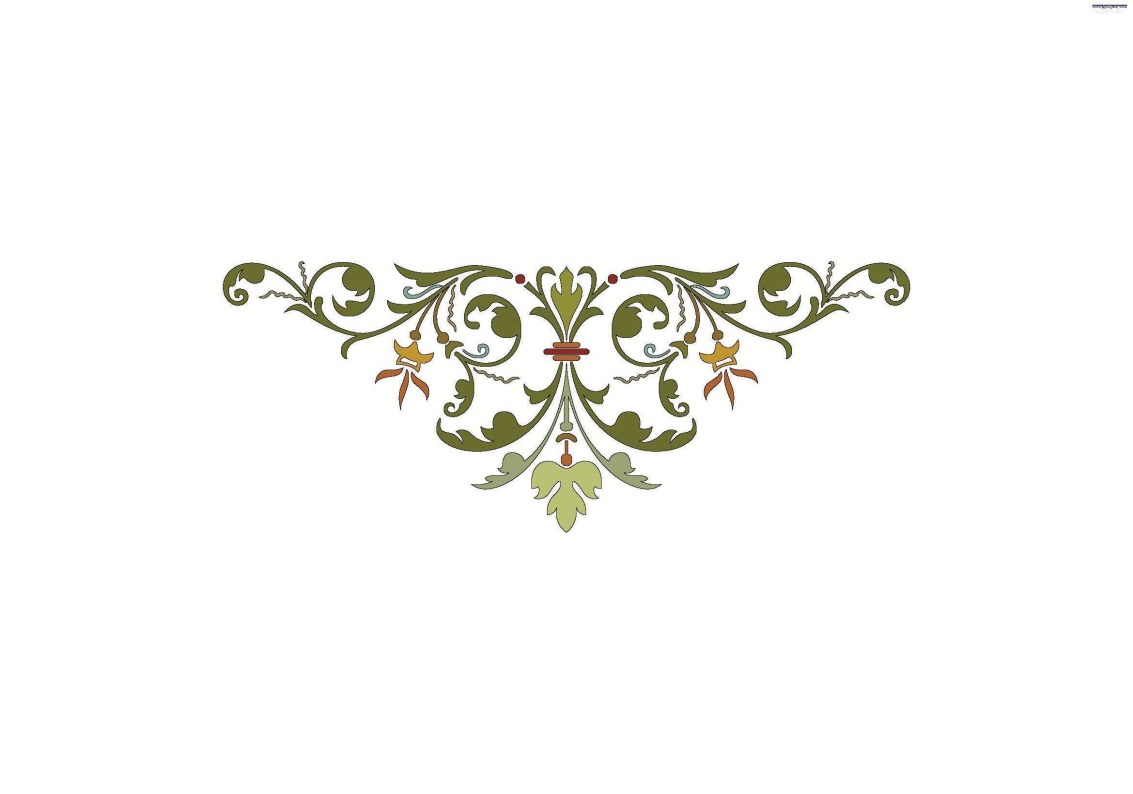 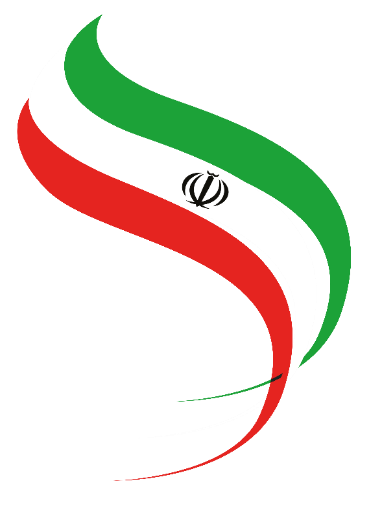 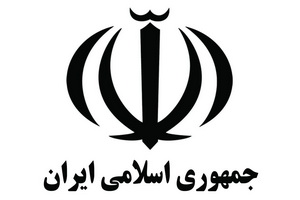 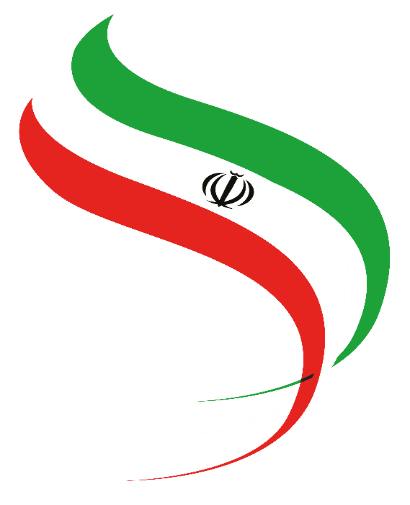 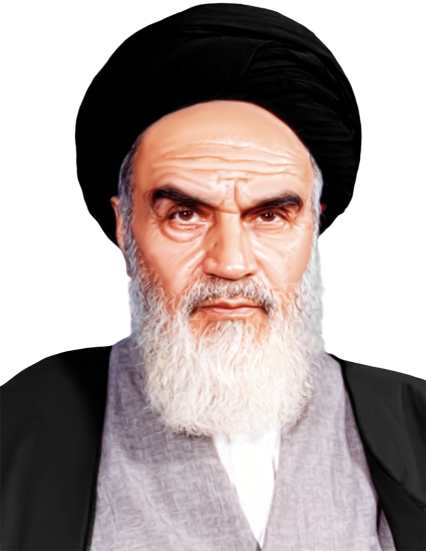 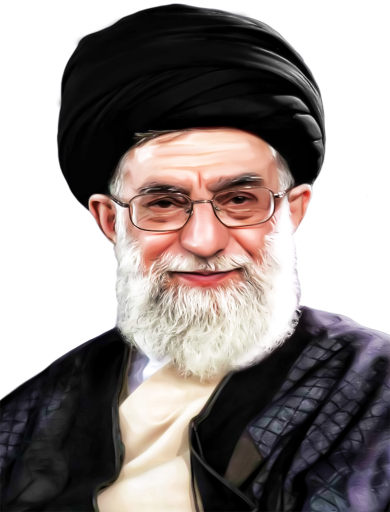 فصل یک : مقدمه......................................................................6مقدمه	………….…………………………………………………6سند تحول بنیادین آموزش و پرورش	………………………………….7برنامه در افق چشم انداز 1404……………………….…..…………8اهداف دوره ابتدایی……………………..…………………………..9اهداف طرح تدبیر…………………….…………………………...11فصل دوم : مشخصات آموزشگاه…………………….………………12الف – شناسنامه آموزشگاه :……………………………………….12ب- امکانات و تجهیزات :…………………………………………..12ج- مشخصات فیزیکی مدرسه :……………………………………..12د ) نهادهای فرهنگی ، علمی ، هنری و مذهبی مرتبط با مدرسه :………..13فصل سوم : نیروی انسانی13………………..………………………..1 – مشخصات مدیر و کادر اداری 13………………...………………..2 – فهرست کارکنان آموزشی و پرورشی آموزشگاه :…………………142-1 : مشخصات نیروی اداری مدرسه در یک نگاه…………………....133- آمار معلمان و مشخصات آنان :………………………………….134- آمار دانش آموزان به تفکیک پایه :………………………………145- آمار اعضای شوراهای موجود در مدرسه :………………………..145-1 :  اعضای شورای مدرسه :……………………………………145-2 :  اعضای شورای معلمان :……………………………………155-3 :  اعضای شورای مالی :……………………………………...155-4 :  اعضای شورای دانش آموزی :………………………………165- 5 :  اعضای شورای انجمن اولیا :……………………………….166- میزان سواد اولیا :……………………………………………..177- میزان جلب مشارکت های مردمی :……………………………….17* جدول تعیین نیازها و اولویت های مدرسه و تدوین اهداف :……………17تعاریف اصطلاحات………………………………………………..17فصل چهـارم : تقـویم اجـرایی……………………………………….201-تقویم اجرایی مدرسه در یک نگاه…………………….….………..202- تقویم اجرایی برنامه ها و مناسبت ها……………………………..223 – جدول زمان بندی شورای مدرسه…………………..…………...464 – جدول زمان بندی شورای معلمان………………………………..475 – جدول زمان بندی انجمن اولیا و مربیان…………………………..486 – جدول زمان بندی شورای دانش آموزی…………………………..49فصل پنجم : برنامه عملیاتی………………………………………...50گام های تدوین برنامه سالانه و عملیاتی………………………………50فرم شماره 2 – برنامه پیشنهادی عملیاتی دبستان ( برنامه تدبیر )  - سال تحصیلی 1401-1400……………………………………………51تعلیم و تربیت اعتقادی ، عبادی و اخلاقی……………………………..52تعلیم و تربیت اجتماعی و سیاسی……………………………………60تعلیم و تربیت فناورانه……………………………………………..72تعلیم و تربیت زیستی و بدنی………………………………………..82تعلیم و تربیت زیبا شناختی و هنری………………………………….90تعلیم و تربیت اقتصادی و حرفه ای…………………………………..95فرم شماره 6 – برنامه پیشنهادی عملیاتی دبستان ( برنامه تدبیر )  - سال تحصیلی 1401-1400	…………………….......……….………100تعلیم و تربیت اعتقادی ، عبادی و اخلاقی……………………………101تعلیم و تربیت اجتماعی و سیاسی…………………………………………………………103تعلیم و تربیت فناورانه……………….....………………………..110تعلیم و تربیت زیستی و بدنی………………………………………111تعلیم و تربیت زیبا شناختی و هنری………………………………...114تعلیم و تربیت اقتصادی و حرفه ای…………………………………116نكات مهم در خصوص فرم شماره 6  و برنامه تدبير……….…………118جدول ماتریس وswot 	..........................................................120فصل ششم : ضمائم و اسناد.......................................................121الف – میثاق نامه ها...............................................................121میثاق نامه وپایبندی اولیاء دانش آموزان دبستان..............................121میثاق نامه و پایبندی کارکنان دبستان............................................122میثاق نامه و پایبندی دانش آموزان دبستان.....................................123مقام معظم رهبری سال ۱۴۰۰ را سال «تولید؛ پشتیبانی‌ها، مانع‌زدایی‌ها» نامگذاری کردند و فرمودند: شعار انقلابی امسال باید با حمایت همه‌ جانبه و رفع موانع کاملا محقق شود. از این رو وزارت آموزش و پرورش رویکردها و الگوهای مختلفی برای مهندسی مجدد تحول و کیفیت بخشی در نظام تعلیم و تربیت ارائه نموده است در این کوشش گسترده به دنبال افزایش کارایی در نظام تعلیم و تربیت آینده سازان این مرز و بوم سترگ ، خاصه مقطع ابتدایی می باشد که در سالهای گذشته به صورت برنامه  با عنوان برنامه تدبیر به کلیه مدارس دارای مدیران مستقل ابلاغ گردیده است . صاحب نظران و مدیران الگوی در مدیریت مدرسه ارائه داده اند که در آن اندیشه ها ، توانایی ها ، خلاقیت ها ، مهارت ها و تجارب منابع انسانی را گران بهاترین دارایی و سرمایه دانسته و مدیریت آن را مهمترین وظیفه مدیران و مدیریت تشخیص داده اند که با اتکا به آن می توان بسیاری از مشکلات و مسائل را برطرف نمود . بر این اساس مدیریت مدرسه را مدیریت منابع انسانی ، دانش آموزان ، معلمان با کارکنان اولیا و تسهیل شرایط برای اشتراک دانش ، تجربه ، مهارت ، توانایی و .... برای آنها دانست . این برنامه مدارس دوره ابتدایی را با نهادینه کردن بنرماه محوری ، مشارکت جویی و ارزیابی مستمر و بهبود کیفیت عملکرد مدرسه به سطح و میزانی از اعتماد و اطمینان و تعالی می رساند که مدیران می توانند آمادگی خود را برای ارزیابی شدن توسط ارزیابان بیرونی و مسئولان اعلام نمایند . با توجه به اینکه مدرسه نقشی مهم در رویارویی ، خلاقیت و استعدادهای دانش آموزان ایفا می نماید و قادر است تفکر خلاق و پویا را پرورش دهد و انسان هایی مولد و نوآور و خلاق و کاوشگر را تربیت کند . مدرسه به عنوان یک واحد عملیاتی نظام آموزشی و پرورشی و به عنوان مکانی که تعلیم و تربیت رسمی در آن جریان دارد و سیال الست توانایی دارد قدرت فکر و مهارت ذهنی فراگیران خود آنگونه تقویت کند که به سهولت بتواند برای دست یابی به راه حل های مناسب و واقع بینانه به آفرینش ایده های جدید بپردازد و یا می تواند با ارائه تکلیف و عدم توجه به تفاوت های فردی و یا عدم شناخت و بی توجهی به ویژگی های فراگیران سبب شود که قدرت خلاقیتشان به تدریج کاهش یابد . پس باید گفت : که یک مدرسه دارای برنامه ی مدرن و اعضای متعهد و معلمان مسئولیت پذیر بهترین محیط را چه در کلاس و چه در فضای مجازی برای پرورش دانش آموزان خلاق و نوآور فراهم می نمایند . بنابراین اگر پرورش خلاقیت و رشد و تعالی آینده سازان ما دارای اهمیت باشد مدیریت مدرسه باید با برنامه ریزی دقیق و با مشارکت همه ی آنان به بهترین کیفیت دست یابد و اما آنچه برنامه امسال نسبت به سال گذشته متمایز می‌نماید ورود ویروس منحوس و ناخوانده کورید ۱۹ است که از اسفند ماه ۹۸ موجب بازنگری در برنامه‌های سال جدید گشته برنامه سال جدید با توجه به نقش فضای مجازی در آموزش و پرورش نیاز به نگاه جدیدی داشت که سعی در مرتفع نمودن چالش‌های این فضا را داشت امید است با اجرای برنامه جدید خلاقیت و رشد و تعالی آینده‌سازان ما به صحنه ی ظهور برسد و بهترین ها در هم در آموزش و پرورش اتفاق افتادسند تحول بنیادین آموزش و پرورشدر سند تحول بنیادین، به این نکته اشاره شده است که عرصه ی تعلیم و تربیت یکی از مهم ترین زیرساخت های تعالی همه جانبه ی کشور و ابزاری جدی در راستای ارتقای سرمایه ی انسانی شایسته ی کشور در زمینه های گوناگون است و از این رو، تحقق آرمان های متعالی انقلاب اسلامی ایران همچون احیای تمدن عظیم اسلامی، حضور سازنده، فعال و پیشرو در بین ملت ها و کسب آمادگی برای برقراری عدالت و معنویت در جهان در گرو تربیت انسان های عالم، متقی و آزاده و خلاق است و این تعلیم و تربیت باید بتواند «حیات طیبه»، «جامعه ی عدل جهانی» و «تمدن اسلامی – ایرانی» را تحقق بخشید. در پرتو چنین سرمایه ی انسانی متعالی است که جامعه بشری آمادگی تحقق حکومت جهانی «انسان کامل» را پیدا می کند و در سایه ی چنین حکومتی ظرفیت و استعدادهای بشری به شکوفایی و کمال خواهد رسید.در فصل اول سند تحول بنیادین که تحت عنوان «کلیات» نامگذاری شده است، اصطلاحات و واژگان کلیدی به کار رفته در سند مورد بحث و بررسی قرار گرفته اند و تعریف شده اند. مانند : «نظام تعلیم و تربیت رسمی و عمومی» ، «تعلیم و تربیت»، «ساحت های تعلیم و تربیت»، «نظام معیار اسلامی»، «شایستگی های پایه»، «هویت»، «معلم و مربی» «جامعه ی اسلامی»، سنین لازم التعلیم»، «حیات طیبه»، «چشم انداز»، و «نظام دوری».در فصل دوم که تحت بیانیه ی ارزش ها نامگذاری شده است، پس از بیان منابع ارزشی سند، به 30                   گزاره ی ارزشی که محور نظام تعلیم و تربیت است، اشاره شده است . از مهمترین این گزاره ها می توان   به  :  1- آموزه های قرآن کریم 2- آموزه های مهدویت و انتظار 3- میراث نظری و عملی حضرت امام خمینی (ره) و . . . اشاره کرد.فصل سوم تحت عنوان «بیانیه ی مأموریت» نامگذاری شده است که در این قسمت به این نکته اشاره شده است که نهاد آموزش و پرورش مأموریت دارد تا با تأکید بر شایستگی های پایه، زمینه ی دستیابی دانش آموزان در سنین لازم التعلیم طی 12 پایه ی تحصیلی (چهار دوره ی سه ساله)، به مراتبی از حیات طیبه در ابعاد فردی، خانوادگی، اجتماعی و حتی جهانی را به صورتی منسجم و نظام مند، همگانی، عادلانه و الزامی در ساختاری کارآمد و اثربخش فراهم سازد و انجام این مهم نقشی زیرساختی در نظام تعلیم و تربیت رسمی عمومی خواهد داشت.فصل چهارم که تحت عنوان «چشم انداز» نامگذاری شده است؛ به ویژگی های نظام تعلیم و تربیت رسمی عمومی در افق 1404 می پردازد. در این فصل مبحثی ذیل عنوان «مدرسه در افق چشم انداز» مطرح گردیده است که طی آن به این نکته اشاره شده است که بر پایه چشم انداز 1404، «مدرسه جلوه ای از تحقق مراتب حیات طیبه، کانون عرضه ی خدمات و فرصت های تعلیم و تربیت، زمینه ساز درک و اصلاح موقعیت توسط دانش آموزان و تکوین و تعالی پیوسته ی هویت آنان بر اساس نظام معیار اسلامی، در چارچوب فلسفه و رهنامه ی نظام تعلیم و تربیت رسمی عمومی جمهوری اسلامی ایران محسوب می شود.فصل پنجم تحت عنوان «هدف های کلان» نامگذاری گردیده است که در مجموع به 8 هدف کلان زیر اشاره شده است: 1- تربیت انسان متعهد 2- ارتقای نقش نظام تعلیم و تربیت 3- گسترش عدالت آموزشی 4- برقراری نظام کارآمد مدیریت انسانی 5- افزایش مشارکت همگانی 6- بهسازی در نظام برنامه ریزی آموزشی 7- افزایش کارایی در نظام تعیلم و تربیت 8- کسب موقعیت نخست تربیتی در منطقه و جهان اسلامفصل ششم ذیل عنوان «راهبردهای کلان» نامگذاری شده است که در این فصل، مجموعاً به 15 راهبرد کلان اشاره شده است ، همچنین به این موضوع پرداخته شده است که هر یک از این راهبردهای کلان با کدام یک از اهداف کلان – که در فصل پیشین (یعنی فصل پنجم) – بدان اشاره شده است متناظر و مرتبط است.اما مفصل ترین و مبسوط ترین فصل سند تحول بنیادین، فصل هفتم است که ذیل عنوان «هدف های عملیاتی و راهکارها» نامگذاری شده است. در این فصل، در مجموع فهرست 23 راهکار کلی مختلف بیان شده است. در نهایت، فصل هشتم سند تحول بنیادین (فصل پایانی) ذیل عنوان «چارچوب نهادی و نظام اجرایی تحول بنیادین آموزش و پرورش» نامگذاری شده است. در این فصل به این موضوع پرداخته شده است که برای تحقق اهداف و برنامه های سند ملی آموزش و پرورش در افق چشم انداز، سیاستگذاری، برنامه ریزی و نظارت بر فرآیند تحول بنیادین در دو سطح صورت می پذیرد .برنامه در افق چشم انداز 1404برپايه ي اين چشم انداز، مدرسه جلوه اي است از تحقق مراتب حيات طيبه، كانون عرضه ي خدمات و فرصت هاي تعليم و تربيتي، زمينه ساز درك و اصلاح موقعيت توسط دانش آموزان و تكوين و تعالي پيوسته ي هويت آنان بر اساس نظام معيار اسلامي، در چارچوب فلسفه و رهنامه ي نظام تعليم و تربيت رسمي عمومي جمهوري اسلامي ايران كه داراي ويژگي هاي زير است:- تجلي بخش فرهنگ غني اسلامي، انقلابي در روابط و مناسبات با خالق، جهان خلقت، خود و ديگران ( به ويژه تكليف گرايي، مسئوليت پذيري، كرامت نفس، امانتداري، خودباوري، كارآمدي، كارآفريني، پرهيز از اسراف و وابستگي به دنيا،همدلي، احترام، اعتماد، وقت شناسي، نظم، جديت، ايثارگري، قانون گرايي، نقادي و نوآوري، استكبارستيزي، دفاع ازمحرومان و مستضعفان و ارزشهاي انقلاب اسلامي )- نقطة اتكاي دولت و ملت در رشد، تعالي و پيشرفت كشور و كانون تربيت محله- برخوردار ازقدرت تصميم گيري و برنامه ريزي در حوزه هاي عملياتي در چارچوب سياست هاي محلي، منطق هاي وملي- نقش آفرين در انتخاب آگاهانه، عقلاني ، مسئولانه و اختياري فرآيند زندگي فردي، خانوادگي و اجتماعي دانش آموزان بر اساس نظام معيار اسلامي- داراي ظرفيت پذيرش تفاو تهاي فردي ، كشف و هدايت استعدادهاي متنوع فطري و پاسخگوئي به نيازها، علائق ورغبت دانش آموزان در راستاي مصالح وچارچوب نظام معيار اسلامي- يادگيرنده، كمال جو، خواستار تعالي مستمر فرصتهاي تربيتي، تسهيل كننده ي هدايت، يادگيري و تدارك بينندهي خودجوش ظرفيت هاي جديد در خدمت تعليم و تربيت- خود ارزياب، مسئول و پاسخگو نسبت به نظارت و ارزيابي بيروني- تأمين كننده ي نيازهاي فردي و اجتماعي و محيط اخلاقي، علمي، امن، سالم، با نشاط، مهرورز و برخوردار از هويت جمعي- برخوردار از مربيان داراي فضائل اخلاقي و شايستگي هاي حرفه اي با هويت يكپارچه توحيدي بر اساس نظام معياراسلامي- مبتني بر رويكرد مديريتي نقد پذير، مشاركت جو- متكي بر اركان تعليم و تربيت و بهره مند از ظرفيت عوامل سهيم و مؤثر و مبتني بر مشاركت ذي نفعان با تاكيدبرمربيان، دانش آموزان و خانواده- برخوردار از بهرة فناوري آموزشي در سطح معيار؛ با توجه به طيف منابع و رسانه هاي يادگيري ( شبكه ملي اطلاعات وارتباطات ) حول بنيادين آموزش و پرورش- داراي ظرفيت تصميم سازي براي نظام تعليم و تربيت رسمي عمومي- داراي تعامل اثر بخش با مساجد و ديگر نها دها، مراكز مذهبي و كانو نهاي محلي نظير فرهنگ سرا، كتابخانه هاي عمومي و برخوردار از ارتباط مستمر و مؤثر با عالمان ديني، صاحبنظران و متخصصان- داراي پيوند مؤثر با موضوعات و مسائل جامعه در مقياس محلي ، منطقه اي و ملي با حضور فعال درحيات اجتماعياهداف دوره ابتداییبراساس طرح نظام آموزش و پرورش جمهوری اسلامی ایران در سال 1367 و در جهت اهداف کلی نظام ، اهداف دوره ابتدایی در سه حیطه شناختی، عاطفی،و روانی حرکتی از طرف کمیسیون پیش دبستانی و دبستانی به شرح ذیل تعیین و اعلام شده است:2-1 : مشخصات نیروی اداری مدرسه در یک نگاه3- آمار معلمان و مشخصات آنان : 4- آمار دانش آموزان به تفکیک پایه :5- آمار اعضای شوراهای موجود در مدرسه :5-1 :  اعضای شورای مدرسه : 5-2:  اعضای شورای معلمان :5-3 اعضای شورای مالی :5-4 :  اعضای شورای دانش آموزی :5- 5 :  اعضای شورای انجمن اولیا :6- میزان سواد اولیا :از مجموعه اولیای مدرسه فقط یک نفر بیسواد می باشد و بقیه اولیا دارای سواد و مدارک تحصیلی تا مقطع دکترا می باشند . 7- میزان جلب مشارکت های مردمی :* جدول تعیین نیازها و اولویت های مدرسه و تدوین اهداف :اولویت ها و نیاز های پیش بینی شده دبستان در سال تحصیلی جدید به شرح زیر می باشد :- تجهیر و تکمیل هوشمند سازی سه کلاس و نماز خانه- تجهیز کلاس ها به کتاب های معرفی شده در درس فارسی تعاریف اصطلاحاتمدیریت : فرآیند هدایت و رهبري منابع انسانی از طریق برنامه ریزي، سازماندهی، استفاده بهینه از امکانات مادي، مالی و نظارت و ارزیابی به منظور ایجاد زمینه و شرایط انجام کار و فعالیت در جهت اهداف سازمان براساس نظام ارزشی جامعه مدیر : شخص واجد صلاحیت هاي حرفه اي در زمینه برنامه ریزي، سازماندهی، هدایت و رهبري، نظارت و کار تیمی و گروهی که مسئولیت سازماندهی را به عهده دارد . مدیر آموزشی : فرد واجد صلاحیت حرفه اي در زمینه مبانی، اصول و فلسفه آموزش، برنامه ریزي، سازماندهی، هدایت و رهبري، کار تیمی و گروهی که مسئولیت آموزش را برعهده دارد . مدیریت آموزشگاهی(مدرسه) : مدیریت مدرسه ، فرآیند استفاده از ظرفیت ها و توانمندي هاي منابع انسانی ، بهره گیري از همکاري و حمایت هاي اولیاء و سایرذینفعان و بکارگیري امکانات و تجهیزات است که مجموعه فعالیت هاي سازمان یافته مدرسه را براي تحقق اهداف نظام آموزشی هدایت  می نماید.شاخص(نرخ، فراوانی، درصد و نسبت) : کمیت یا کیفیت(حالت، چگونگی ) تقریبا ثابتی که بر مبناي آن می توان تغییرات ایجاد شده در متغیرهاي معینی را در طول یک دورة زمانی مشخص نشان داد.وضعیت موجود : وضعیت فعلی مدرسه و عملکرد آن (حداکثر تا پانزدهم شهریورماه به منظور تدوین برنامه عملیاتی مدرسه مشخص شود)وضعیت مورد انتظار : وضعیتی که مدرسه با اجراي برنامه عملیاتی سالانه پیش بینی شده به آن خواهد رسید. (اهداف مورد نظر)کیفیت : اصلاح، بهبود و ارتقاء فرآیندها، فعالیت ها و اقدامات به منظور انطباق آن ها با اهداف و انتظارات ذي نفعان .زمینه سازمان مدرسه: محیط فرهنگی ، اجتماعی ، اقتصادي ، سیاسی و جغرافیایی حاکم بر مدرسه که بر دروندادها، فرآیند و خروجی هاي آن تاثیرمی گذارد ، تحت عنوان زمینه سازمان مدرسه نامیده می شود.فرآیند : مجموعه اي از اقدامات و گام هاي هم پیوند، براي رسیدن به یک هدف معین .فرآیند هاي مهم : فعالیت هایی که در قالب فرآیندهاي اساسی زمینه و شرایط را براي تعلیم و تربیت دانش آموزان فراهم می کند عبارت اند از:برنامه ریزي : پیش بینی فعالیت ها، روش ها ، منابع ، امکانات و ... براي تحقق اهداف سازمانی .آموزش ویادگیري : آموزش و یادگیري عبارت است از پیش بینی برنامه ها و فعالیت هاي مناسب یادگیري به منظور اشتغال دانش آموزان در آن به گونه اي که تغییرات مورد نظر براساس اهداف ، برنامه هاي درسی و محتواهاي یادگیري در رفتار آنان ایجاد شده و به توسعۀ توانمندي و ظرفیت هاي شناختی، نگرشی و مهارتی منجر گردد .فعالیت هاي فوق برنامه : مجموعه فعالیت هاي سازمان یافته و پیش بینی شده اي که افزون بر برنامه هاي رسمی آموزش و پرورش به منظور تعمیق و گسترش یادگیري ، رشد ، تعالی و شکوفایی استعدادها ، خلاقیت ها با مشارکت آزادانه دانش آموزان در فعالیت هاي اجتماعی و آمادگی آنها براي ورود به زندگی مسالمت آمیز اجتماعی، تحت نظر مسئولان مدارس ، در داخل و خارج از مدرسه ارائه می شود . ( انواع کلاس هاي فرهنگی ، هنري ، علمی ، ورزشی ، آموزشی ، پژوهشی و ...)فعالیت هاي مکمل : فعالیت هایی است که به منظور غناي فرآیند یاددهی و یادگیري، هم راستا با محتواي کتاب هاي درسی توسط معلم یا مربی پیش بینی می شود تا فرصت هاي یادگیري بهتر متناسب با نیا زها و اقتضائات مدرسه وکلاس فراهم گردد .(کلاس هاي تقویتی درسی ،کلاس هاي جبرانی درسی ،آزمون هاي درسی ،اردو هاي علمی متناسب درسی و...)سلامت وتربیت بدنی: سلامت و تربیت بدنی به دنبال برقراري سلامت کامل جسمی و روانی دانش آموزان به عنوان امانت الهی و به کارگیري ر وش هاي درست انجام فعالیت جسمانی ،ارتقاء توانایی هاي بدنی و حرکتی ، تبیین روش هاي تفریحی سالم و ترویج بهداشت و اصول سالم زیستن وپیشگیري از ایجاد بیماري و اختلال و معلولیت هاي اندامی و توانمندي هاي افراد در تسلط بر رفتار و حفظ سلامت است (برنامه درسی ملی ، ص 28 ) .مشارکت : ایجاد زمینه براي تعامل سازنده منابع انسانی مدرسه ، اولیاء ، مردم و سازمان ها در پیشبرد فعالیت ها و اهداف مدرسه نظارت : فرآیند بررسی انطباق عملکرد با اهداف و شاخص هاي پیش بینی شده در برنامه ها و فعالیت ها و ارائه بازخوردهاي توانمندساز در جهت بهبود امور.ارزیابی : فرآیند نظام مند جمع آوري، تحلیل و تفسیر اطلاعات در خصوص چگونگی اجراي برنامه ها و فعالیت ها به منظور بهبود و اصلاح امور.تیم ارزیابی : در این برنامه تیم ارزیابی را شوراي مدرسه تشکیل می دهدکه مدیر مدرسه را در تعیین وضعیت موجود ، تنظیم برنامه سالانه ، انجام فعالیت ها و اقدامات ،گام هاي ارزیابی در طول سال تحصیلی و ارزیابی پایانی یاري می رساند.تیم هم اندیش مدیران : تیم هم اندیش مدیران افرادي هستند که براساس طرح تشکیل گروه هم اندیش مدیران ( شیوه نامه ارسالی دبیرخانه مدیریت آموزشگاهی مستقر در استان سمنان ) تشکیل شده اند. استان ها و مناطق آموزشی بنابر مقتضیات وشرایط می توانند از توانمندي هاي آنان در جهت ارائه خدمات مشاوره اي به سایرمدیران، بالاخص در بازدید ها استفاده نمایند.تقویم اجرایی مدرسه در یک نگاهتقویم اجرایی برنامه ها و مناسبت هاتقویم اجرایی معاونت پرورشی و تربیت بدنی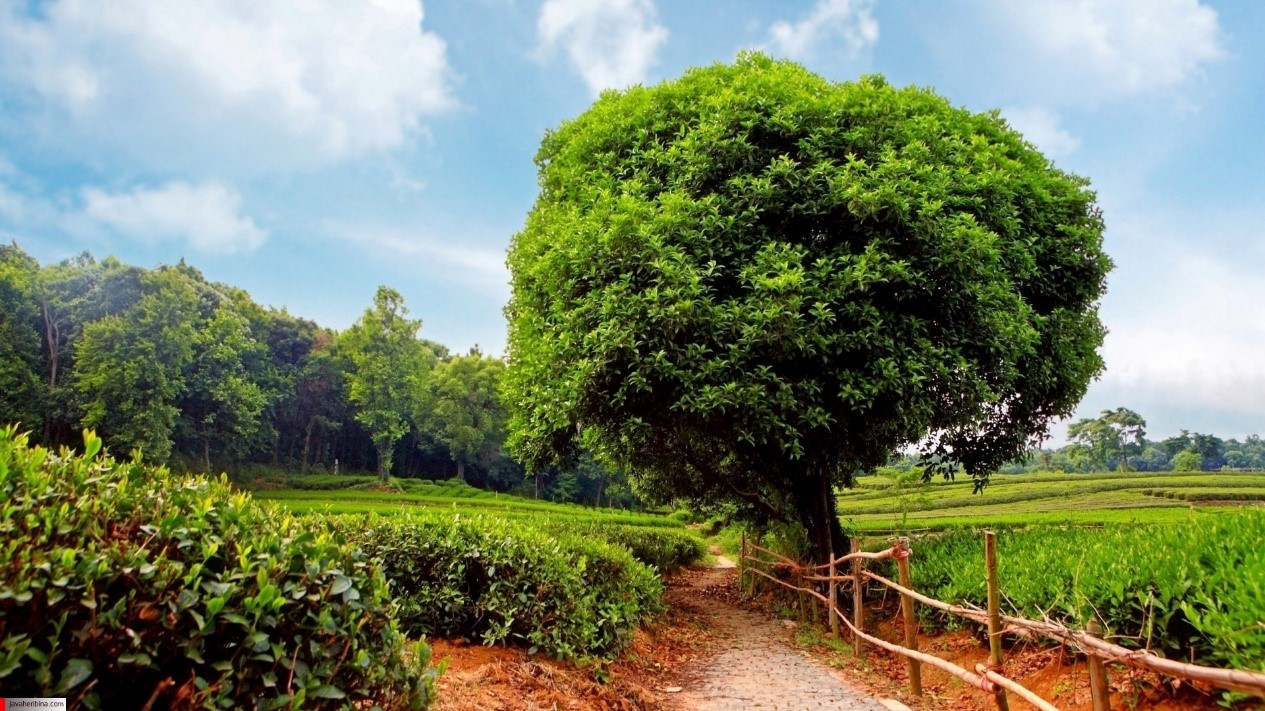 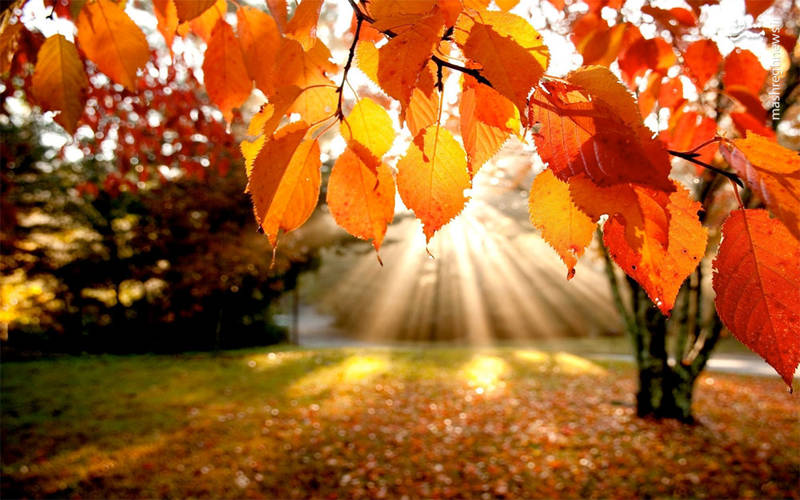 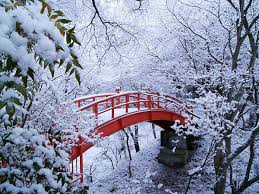 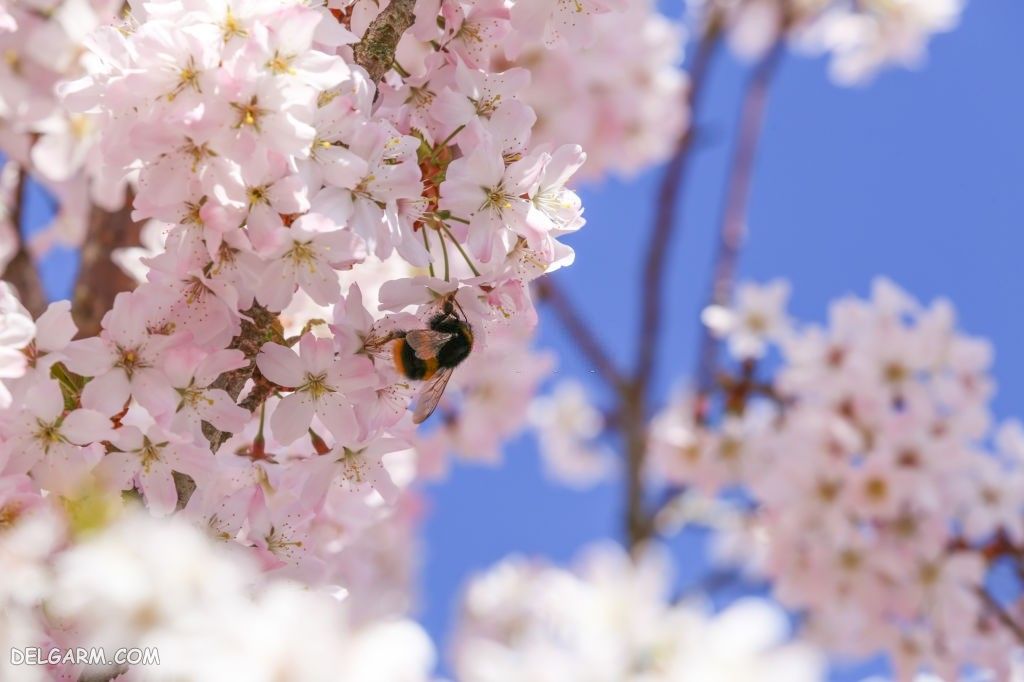 5 – جدول زمان بندی انجمن اولیا و مربیانگام های تدوین برنامه سالانه و عملیاتیفرم شماره 2 – برنامه پیشنهادی عملیاتی دبستان ( برنامه تدبیر )  - سال تحصیلی 1401-1400فرم شماره 2 – برنامه پیشنهادی عملیاتی دبستان ( برنامه تدبیر )  - سال تحصیلی 1401-1400فرم شماره 2 – برنامه پیشنهادی عملیاتی دبستان ( برنامه تدبیر )  - سال تحصیلی 1401-1400فرم شماره 2 – برنامه پیشنهادی عملیاتی دبستان ( برنامه تدبیر )  - سال تحصیلی 1401-1400فرم شماره 2 – برنامه پیشنهادی عملیاتی دبستان ( برنامه تدبیر )  - سال تحصیلی 1401-1400فرم شماره 2 – برنامه پیشنهادی عملیاتی دبستان ( برنامه تدبیر )  - سال تحصیلی 1401-1400فرم شماره 2 – برنامه پیشنهادی عملیاتی دبستان ( برنامه تدبیر )  - سال تحصیلی 1401-1400فرم شماره 2 – برنامه پیشنهادی عملیاتی دبستان ( برنامه تدبیر )  - سال تحصیلی 1401-1400فرم شماره 2 – برنامه پیشنهادی عملیاتی دبستان ( برنامه تدبیر )  - سال تحصیلی 1401-1400فرم شماره 2 – برنامه پیشنهادی عملیاتی دبستان ( برنامه تدبیر )  - سال تحصیلی 1401-1400فرم شماره 2 – برنامه پیشنهادی عملیاتی دبستان ( برنامه تدبیر )  - سال تحصیلی 1401-1400فرم شماره 2 – برنامه پیشنهادی عملیاتی دبستان ( برنامه تدبیر )  - سال تحصیلی 1401-1400فرم شماره 2 – برنامه پیشنهادی عملیاتی دبستان ( برنامه تدبیر )  - سال تحصیلی 1401-1400فرم شماره 2 – برنامه پیشنهادی عملیاتی دبستان ( برنامه تدبیر )  - سال تحصیلی 1401-1400فرم شماره 2 – برنامه پیشنهادی عملیاتی دبستان ( برنامه تدبیر )  - سال تحصیلی 1401-1400فرم شماره 2 – برنامه پیشنهادی عملیاتی دبستان ( برنامه تدبیر )  - سال تحصیلی 1401-1400فرم شماره 2 – برنامه پیشنهادی عملیاتی دبستان ( برنامه تدبیر )  - سال تحصیلی 1401-1400فرم شماره 2 – برنامه پیشنهادی عملیاتی دبستان ( برنامه تدبیر )  - سال تحصیلی 1401-1400فرم شماره 2 – برنامه پیشنهادی عملیاتی دبستان ( برنامه تدبیر )  - سال تحصیلی 1401-1400فرم شماره 2 – برنامه پیشنهادی عملیاتی دبستان ( برنامه تدبیر )  - سال تحصیلی 1401-1400فرم شماره 2 – برنامه پیشنهادی عملیاتی دبستان ( برنامه تدبیر )  - سال تحصیلی 1401-1400فرم شماره 2 – برنامه پیشنهادی عملیاتی دبستان ( برنامه تدبیر )  - سال تحصیلی 1401-1400فرم شماره 2 – برنامه پیشنهادی عملیاتی دبستان ( برنامه تدبیر )  - سال تحصیلی 1401-1400فرم شماره 2 – برنامه پیشنهادی عملیاتی دبستان ( برنامه تدبیر )  - سال تحصیلی 1401-1400فرم شماره 2 – برنامه پیشنهادی عملیاتی دبستان ( برنامه تدبیر )  - سال تحصیلی 1401-1400فرم شماره 6 – برنامه پیشنهادی عملیاتی دبستان ( برنامه تدبیر )  - سال تحصیلی 1401-1400الف – میثاق نامه ها اهداف پایه اول دوره ابتدایی:اهداف شناختی:1.آموزش اطلاعاتی مقدماتی بهداشتی و ایمنی2.آموزش خواندن ، نوشتن ،حساب کردن و استدلال کردن   3.آموزش اطلاعات ساده راجع به محیط طبیعی و اجتماعی پیرامون خود  4.یاد دادن بعضی آیات ساده و سوره های کوچک قرآن کریماهداف پایه اول دوره ابتدایی:اهداف عاطفی:1.تقویت انگیزه آمدن به مدرسه    2.علاقه مند کردن کودک به درس    3.یاد دادن کنترل عوااطف و ابراز آنها به نحو مطلوب    4.علاقه مند کودک به ارزش ها و آداب و رسوم اسلامی و میهنی و احترام گذاشتن به آنها    5.علاقه مند کردن طفل به فعالیتهای اجتماعیاهداف پایه اول دوره ابتدایی:اهداف روانی حرکتی:1.پرورش تن و روان و حفظ سلامت جسمی و روانیو شادابی کودک   2.ایجاد عادت به نظم و تربیت و پرورش روح همکاری با دیگران    3.ایجاد زمینه شکوفایی و رشد استعدادهای هنری   4.پرورش دقت، کنجکاوی و خلاقیت   5.ایجاد عادات بهداشتیاهداف پایه های دوم تا ششم دوره ابتداییاهداف شناختی:1.آموزش تدریجی رموز خلقت به کودک و جلب توجه او به مبدأ آن   2.یاد دادن قرآن مجید در حد درست خوانی   3.دادن اطلاعات لازم در زمینه واجبات دینی   4.آموزش اطلاعات بهداشتی و ایمنی    5.تقویت حس کنجکاوی دانش آموز نسبت به محیط طبیعی و اجتماعی خود و آموزش اطلاعات و مهارتهای سودمند در زندگی اجتماعی    6.آشنا کردن دانش آموزان با قوانین و هنجارهای اجتماعی به منظور ایجاد نظم و مسئولیت پذیری در آنان   7.آشنا کردن دانش آموزان با زندگی پیامبران و ائمه معصوم(ع) در حد ممکن    8.آموزش هنری برای پرورش استعدادهای هنری با تاکیدبر هنرهای بومی ومتناسب با مقتضیات منطقه ای   9.آموزش مطالبی که به درک موقعیت دانش آموزان از لحاظ زمان و مکان کمک کند.اهداف پایه های دوم تا ششم دوره ابتداییاهداف عاطفی:1.احترام گذاشتن به بزرگسالان  2.علاقه مند کردن به نظم و مسئولیت پذیری و رعایت حقوق دیگران  3.علاقه مند کردن دانش آموز به مطالعه   4.علاقه مند کردن دانش آموز به فعالیت های اجتماعی و تعاوناهداف پایه های دوم تا ششم دوره ابتداییاهداف روانی حرکتی:1.ایجاد عادات بهداشتی و ایمنی  2.ایجاد عادت به تعاون و رعایت حقوق دیگران    3.آموزش عملی نماز   4.تقویت مهارت خواندن، نوشتن، حساب کردن و استدلال کردن.اهداف طرح تدبیراهداف طرح تدبیرهدف کليمهمترين و اصلي ترين هدف اين برنامه ، بهبود فرايند هاي مديريت مدرسه به منظور ارتقاء سطح عملكرد و کيفيت آن است .ساير اهداف -نهادينه سازي برنامه محوري در مديريت مدارس و توجه به فرايندهاي آن بطور نظامند و هماهنگ - تقويت فرايند ارزيابي مستمر برنامه ها و فعاليت ها با تاکيد بر خود ارزيابي - زمينه سازي براي بهبود سطح عملكرد مدرسه در برنامه ها ، فعاليت ها و اقدامات ( آموزش و يادگيري، فعاليت هاي مكمل  و فوق برنامه و ...)- توسعه و تقويت فرهنگ مشارکت و کارگروهي در مدرسه با بهره گيري از توانمندي هاي کليه ذينفعان گستره برنامهکليه مدارس دوره ابتدايي سراسر کشور اعم از مدارس دولتي و غير دولتي مستقل شهري ، روستايي ، عشايري و مجتمع هاي آموزشي ( به غير از مدارس مجري طرح تعالي)الف)شناسنامه آموزشگاهنام آموزشگاه : الف)شناسنامه آموزشگاهسال تاسیس : الف)شناسنامه آموزشگاهنوع مالکیت : الف)شناسنامه آموزشگاهشیفت مدرسه : الف)شناسنامه آموزشگاهجنسیت : الف)شناسنامه آموزشگاهکد آموزشگاه : الف)شناسنامه آموزشگاهشماره تماس مدرسه : الف)شناسنامه آموزشگاهکد پستی مدرسهب) امکانات و تجهیزاتمساحت کل زمین : ب) امکانات و تجهیزاتمساحت کل زیر بنا : ب) امکانات و تجهیزاتتعداد اتاق : ب) امکانات و تجهیزاتتعداد کلاس :ب) امکانات و تجهیزاتمساحت نمازخانه : ب) امکانات و تجهیزاتمساحت آزمایشگاه :ج) مشخصات فیزیکی مدرسهساختمان مدرسه از نوع  بتن آرمه در دو طبقه دارای دو ورودی و شامل 5 کلاس و یک آزمایشگاه و نمازخانه در طبقه دوم و بقیه امکانات و تجهیزات و کلاس در طبقه هم کف می باشد . نماز خانه دارای یک پله اضطراری در پشت مدرسه می باشد. مدرسه دارای یک سکو به مساحت 70 متر در جلو ساختمان می باشد .تعداد سرویس های بهداشتی ویژه دانش آموزان 7 سرویس می باشد که در قسمت غربی مدرسه قرار دارد و یک سرویس ویژه همکاران در طبقه همکف مدرسه قرار دارد . شوفاژ خانه مدرسه در قسمت شرقی مدرسه قرار دارد . مدرسه دارای یک ساختمان سرایداری به مساحت 70 متر می باشد که در قسمت جنوب غربی مدرسه قرار دارد .  امکانات ورزشی مدرسه شامل دو زمین فوتبال خاکی و آسفالت و یک زمین بستکتبال و یک زمین تنیس و زمین والبیال می باشد .د) نهادهای فرهنگی،علمی، هنری و مذهبی مرتبط بامدرسهاز نهادهایی که در سطح شهر این مدرسه با آنها در ارتباط و همکاری هست شامل : کمیته امداد ، بسیج ، سپاه پاسداران ، شورای شهر و شهرداری ، نیروی انتظامی ، انجمن دوستداران طبیعت  می باشند .نام و نام خانوادگیکد پرسنلیسابقهمیزان تحصیلاتسمتشماره تماسنام و نام خانوادگیکد پرسنلیسابقهمیزان تحصیلاتپایه تدریسشماره تماسردیفپایهتعداد دانش آموز1اول2دوم3سوم4چهارم5پنجم6ششمجمع کلجمع کلردیفنام شوراتعداد اعضا1شورای مدرسه2شورای معلمان3شورای مالی4شورای دانش آموزی5انجمن اولیا و مربیانردیفنام و نام خانوادگیسمتردیفنام و نام خانوادگیسمت1مدیر5معاون اجرایی2معاون آموزشی6نماینده معلمان3معاون پرورشی7رئیس انجمن4معاون اجرایی8نماینده دانش آموزیردیفنام و نام خانوادگیسمتردیفنام و نام خانوادگیسمت1مدیر10عضو شورا2معاون آموزشی11عضو شورا3معاون پرورشی12عضو شورا4معاون اجرایی13عضو شورا5معاون اجرایی14عضو شورا6نماینده معلمان15عضو شورا7عضو شورا16عضو شورا8عضو شورا17عضو شورا9عضو شوراردیفنام و نام خانوادگیسمت1مدیر مدرسه2نماینده معلمان5رئیس انجمن اولیاردیفنام و نام خانوادگیسمتردیفنام و نام خانوادگیسمت1مدیر8عضو شورا2معاون آموزشی9عضو شورا3معاون پرورشی10عضو شورا4معاون اجرایی11عضو شورا5معاون اجرایی12عضو شورا6رئیس شورا13عضو شورا7نائب رئیس شورا14عضو شوراردیفنام و نام خانوادگیسمتمدرک تحصیلی1مدیر2معاون آموزشی3معاون پرورشی4رئیس انجمن5نائب رئیس انجمن6عضو انجمن7عضو انجمن8عضو انجمن9عضو انجمن10عضو انجمن11عضو انجمنردیفنوع جلبتعدادکل مبلغ ( ریال )1دانش آموزی160 نفر2نهادهای دولتی و غیر دولتی33خیرین مردمی10رجعنوان فعاليتتیرمردادشهریورمهرآبانآذردیبهمناسفندفروردیناردیبهشت خرداد1تشكيل جلسه شوراي مدرسه (تيم ارزيابي) و بررسي و تحليل عملكرد مدرسه (پيشرفت ها، موفقيت هاو نقاط قابل بهبود از قبيل:وضعيت تحصيلي -تربيتي دانش‌آموزان، جذب مشاركت هاي مردم و والدين، كيفيت عملكرد شوراها، بهينه سازي تجهيزات و فضاي آموزشي، سطح تعامل مدرسه با محيط پيراموني و نهادها و...) به منظورشناخت كامل وضعيت مدرسه و استفاده از نتايج آن در تنظيم برنامه براي سال تحصيلي جديد***2طراحي و تنظيم برنامه عملياتي مدرسه با استفاده از نتايج تحليل انجام شده درچارچوب اهداف وسياست هاي آموزش‌و‌پرورش بامشاركت عوامل انساني در همه ابعاد( آموزش و يادگيري، فعاليت‌هاي مكمل، فوق برنامه و برنامه هاي پرورشي، تعامل سازنده با محيط پيرامونی و...) بر اساس اولويت های تعيين گرديده***3تبيين برنامه در انجمن عمومي اوليا، شوراي مدرسه وشورای معلمان براي كاركنان، اولياء و دانش‌آموزان(متناسب بادرك آنان) با هدف همسويي و وفاق جمعي در خصوص تحقق اهداف***4تنظيم برنامه و جدول زمانبندی ارزيابي مستمر انجام فعاليت‌ها و اقدامات با مشاركت عوامل انساني مدرسه*5ابلاغ مسئوليت و وظايف هر يك از كاركنان در ارتباط با فعاليت‌ها و اقدامات برنامه سالانه*6انجام خودارزيابي توسط مسئول اجراي فعاليت‌ها و اقدامات پيش‌بيني شده در برنامه با مشورت مدير مدرسه(مسئولين بند5) به منظورشناسايي پيشرفت ها و ضعف ها وارائه بازخورد به مدير*********7بنا به تشخيص مدير، تشكيل جلسه با مسئولين هر فعاليت به منظور بررسي نتايج خودارزيابي ها جهت اتخاذ تدابير متناسب با پيشرفت ها و ضعف ها (حداقل هر دو ماه يكبار)********8تشكيل منظم جلسات شوراي معلمان و شوراي مدرسه به منظور اصلاح مستمر با همفكری عوامل انسانی، امكانات و شرايط مدرسه***********9بررسي و تحليل وضعيت تحصيلي-تربيتي(افت و رشد) دانش‌آموزان وآسيب هاي اجتماعي احتمالي توسط مدير به كمك مجموعه عوامل انساني حداقل سه بار در طول سال تحصيلي جهت اتخاذ تدابير متناسب با پيشرفت ها و ضعف ها**********10بررسی، تحليل و ارزيابي پايان سال و تنظيم گزارش به مسئولين ذيربط و بهره گيری از نتايج به منظور تنظيم و تدوين برنامه سال آينده**ردیفعنوان برنامه ها و فعالیت هامناسبترین زمان اقداممناسبترین زمان اقداممناسبترین زمان اقداممناسبترین زمان اقدامهماهنگ کننده (اقدام کننده)ردیفعنوان برنامه ها و فعالیت هاهفته اولهفته دومهفته سومهفته چهارمهماهنگ کننده (اقدام کننده)مهمترین فعالیت ها و برنامه در  تیـرمـاهمهمترین فعالیت ها و برنامه در  تیـرمـاهمهمترین فعالیت ها و برنامه در  تیـرمـاهمهمترین فعالیت ها و برنامه در  تیـرمـاهمهمترین فعالیت ها و برنامه در  تیـرمـاهمهمترین فعالیت ها و برنامه در  تیـرمـاهمهمترین فعالیت ها و برنامه در  تیـرمـاهتیرتهیه برنامه سالانه معاونت پرورشی و تصویب و بررسی این برنامه در شورای مدرسه**معاون پرورشیتیربرنامه ریزی جهت آغاز به کار کلاس های تابستانه و اوقات فراغت با حضور  دانش آموزان                علاقه مند به حضور در این کلاس ها*شورای مدرسهتیربرنامه ریزی جهت آغاز به کار پروژه مهر و اجرای برنامه ها و فعالیت های پرورشی در این زمینه از قبل حیاط پویا ، دیوار نویسی ، فضاسازی های نمازخانه و سالن****شورای مدرسهتیرمرتب سازی و جمع بندی وسایل و امکاناتی که در سال قبل استفاده گردید از قبیل پرچم ، وسایل تزیینات ، بنرها و ......****معاون پرورشیمهمترین فعالیت ها و برنامه در  مـردادمـاهمهمترین فعالیت ها و برنامه در  مـردادمـاهمهمترین فعالیت ها و برنامه در  مـردادمـاهمهمترین فعالیت ها و برنامه در  مـردادمـاهمهمترین فعالیت ها و برنامه در  مـردادمـاهمهمترین فعالیت ها و برنامه در  مـردادمـاهمهمترین فعالیت ها و برنامه در  مـردادمـاهمردادادامه اجرای برنامه پروژه مهر با محوریت فعالیت ها و برنامه های پرورشی****معاون پرورشیمردادبرنامه ریزی درباره چگونگی تامین جوایز برای اهدا به برترین ها**شورای مدرسهمردادآماده سازی مقدمات و محتوای مناسبت ها و غیره*معاون پرورشیمردادابلاغ برنامه های پرورشی در سال جدید به مدیریت مدرسه *معاون پرورشیمهمترین فعالیت ها و برنامه در  شهـریـورمـاهمهمترین فعالیت ها و برنامه در  شهـریـورمـاهمهمترین فعالیت ها و برنامه در  شهـریـورمـاهمهمترین فعالیت ها و برنامه در  شهـریـورمـاهمهمترین فعالیت ها و برنامه در  شهـریـورمـاهمهمترین فعالیت ها و برنامه در  شهـریـورمـاهمهمترین فعالیت ها و برنامه در  شهـریـورمـاهشهریورادامه اجرای برنامه پروژه مهر با محوریت فعالیت ها و برنامه های پرورشی****معاون پرورشیشهریوراجرای پروژه مهر با محوریت فعالیت ها و برنامه های پرورشی****معاون پرورشیشهریورفضاسازی  و تجهیز راهرو ها و کلاس ها**معاون پرورشیشهریورفضاسازی،تجهیزو چگونگی برگزاری اقامه نماز جماعت*معاون پرورشیشهریوربرنامه ریزی جهت بررسی پرونده های دانش آموزی و تکمیل بودن آن از قبیل داشتن شناسنامه سلامت ، کارت واکسن که زیر مجموعه سلامت و پرورشی می باشد**کادر مدرسهشهریورتصمیم گیری درباره چگونگی برگزاری مسابقات فرهنگی و هنری و قرآنی در سطح مدرسه در طول سال**معاون پرورشیشهریورمرتب سازی و جمع بندی وسایل و امکاناتی که در سال قبل استفاده گردید از قبیل پرچم ، وسایل تزیینات ، بنرها و ......****معاون پرورشیشهریورآماده کردن و مرتب نمودن کتابخانه و فهرست گرفتن از کتابهای موجود در کتابخانه برای شروع سال جدید**معاون پرورشیشهریورآماده کردن بردهای موجود در مدرسه مثل برد پرورشی ، مصباح الهدی ، بسیج ، شورای دانش آموزی و...**معاون پرورشیشهریورتهیه مواد ضدعفونی کننده و ماسک برای مقابله با ویروس کرونا در طول سال تحصیلی*مدیر شهریورآماده سازی مدرسه برای برگزاری مراسم بازگشایی و هفته دفاع مقدس  *مدیر و معاون پرورشیجمع بندی فصل تابستان  تابستانجمع بندی فصل تابستان  تابستانجمع بندی فصل تابستان  تابستانجمع بندی فصل تابستان  تابستانجمع بندی فصل تابستان  تابستانجمع بندی فصل تابستان  تابستانجمع بندی فصل تابستان  تابستان  1جمع بندی و ارسال گزارش فعالیت های مربوط به پروژه مهر هفته آخر شهریور هفته آخر شهریور هفته آخر شهریور هفته آخر شهریور  معاون پرورشی ردیفعنوان برنامه ها و فعالیت هامناسبترین زمان اقداممناسبترین زمان اقداممناسبترین زمان اقداممناسبترین زمان اقدامهماهنگ کننده (اقدام کننده)ردیفعنوان برنامه ها و فعالیت هاهفته اولهفته دومهفته سومهفته چهارمهماهنگ کننده (اقدام کننده)مهم ترین برنامه ها و فعالیت های این ماه :مهم ترین برنامه ها و فعالیت های این ماه :مهم ترین برنامه ها و فعالیت های این ماه :مهم ترین برنامه ها و فعالیت های این ماه :مهم ترین برنامه ها و فعالیت های این ماه :مهم ترین برنامه ها و فعالیت های این ماه :مهم ترین برنامه ها و فعالیت های این ماه :1انتخاب دانش آموزان جهت اجرای برنامه های صبحگاهی و نماز جماعت*معاون پرورشی1انتخاب و دادن مسئولیت به دانش آموزان از قبیل یاواران پروروشی ، یاوران معروف و ...*معاون پرورشی1برنامه ریزی جهت انتخاب مسئولین کتابخانه و آغاز به کار آن**معاون پرورشی1تهیه و تکمیل بانک اطلاعات پرورشی دانش آموزان با استفاده از فرم های استعداد یابی ***معاون پرورشی1شناسایی دانش آموزان مستعد و فعال ، دانش آموزان بی بضاعت و خاص***معاون پرورشی1هماهنگی جهت برگزاری نماز جماعت و حضور امام جماعت در مدرسه**معاون پرورشی1فراهم کردن مقدمات جهت برگـزاری جشـن عاطفه ها **معاون پرورشی1برنامه ریزی جهت اجرای هر چه بهتر طرح مصباح الهدی و ارسال گزارش های آن براساس دستورالعمل دریافتی از اداره در طول سال**معاون پرورشی1تمهیدات لازم جهت برگزاری هر چه بهتر انتخابات شورای دانش آموزی در اول آبان*معاون پرورشی1برنامه ریزی در جهت اطلاع رسانی و حضور با شکوه تر دانش آموزان و همکاران در جشنواره ها و مسابقات ابلاغی از اداره در طول سال مانند جشنواره نوجوان سالم ، پرسش مهر ، تجارب تربیتی و .*معاون پرورشیتمهید مقدمات و فراهم کردن امکانات مالی و مادی و معنوی برای اجرای برنامه های ذیل :تمهید مقدمات و فراهم کردن امکانات مالی و مادی و معنوی برای اجرای برنامه های ذیل :تمهید مقدمات و فراهم کردن امکانات مالی و مادی و معنوی برای اجرای برنامه های ذیل :تمهید مقدمات و فراهم کردن امکانات مالی و مادی و معنوی برای اجرای برنامه های ذیل :تمهید مقدمات و فراهم کردن امکانات مالی و مادی و معنوی برای اجرای برنامه های ذیل :تمهید مقدمات و فراهم کردن امکانات مالی و مادی و معنوی برای اجرای برنامه های ذیل :تمهید مقدمات و فراهم کردن امکانات مالی و مادی و معنوی برای اجرای برنامه های ذیل :2مراسم باز گشایی مدرسه ( ... شهریورماه )*معاون پرورشی2برنامه های هفته دفاع مقدس ( 31 شهریور – 7  مهرماه )*معاون پرورشی2اربعین حسینی  (5 مهرماه)*معاون پرورشی2شکست حصر آبادان ( 5  مهرماه )*معاون پرورشی2روز آتش نشانی و ایمنی - روز بزرگداشت فرماندهان دفاع مقدس( 7 مهرماه )*معاون پرورشی -  مربی بهداشت2روز همدردی با کودکان فلسطینی  -  روز جهانی ناشنوایان ( 9 مهرماه )*معاون پرورشی -  مربی بهداشت2جشن عاطفه ها ( 9 مهرماه )*معاون پرورشی2رحلت حضرت رسول (ص) و شهادت امام حسن (ع) – روز نیروی انتظامی – روز جهانی معلم - هجرت امام از عراق به پاریس (13 مهرماه)(تعطیل)*معاون پرورشی2شهادت امام رضا (ع) (15 مهر)*معاون پرورشی2هفته بهداشت روانی ( 18 – 24 مهر )*مشاور 2روز جهانی کاهش بلایای طبیعی ( 20 مهرماه )*مربی بهداشت2شهادت امام حسن عسگری (ع ) - روز پیوند اولیا و مربیان – روز وقف – روز جهانی نابینایان  ( 23  مهرماه )   (تعطیل)*مدیر - مربی بهداشت2روز جهانی غذا ( 24  مهر ) * مربی بهداشت2روز تربیت بدنی – آغاز برگزاری المپیاد درون مدرسه ای ( 26 مهر ) ( تعطیل )*مربی بهداشت2ولادت پیامبر (ص) به روایتی و آغاز هفته وحدت (27 مهر)*معاون پرورشیجمع بندی ، پیگیری و ارائه گزارش جمع بندی ، پیگیری و ارائه گزارش جمع بندی ، پیگیری و ارائه گزارش جمع بندی ، پیگیری و ارائه گزارش جمع بندی ، پیگیری و ارائه گزارش جمع بندی ، پیگیری و ارائه گزارش جمع بندی ، پیگیری و ارائه گزارش 3دریافت  ، جمع بندی و ارسال گزارش فعالیتهای پرورشی مدرسه برای مسئولان و مراجع ذیربط****معاون پرورشی3پیگیری و اجرای برنامه ها و فعالیتهای باقی مانده ازهفته های قبل****معاون پرورشیردیفعنوان برنامه ها و فعالیت هامناسبترین زمان اقداممناسبترین زمان اقداممناسبترین زمان اقداممناسبترین زمان اقدامهماهنگ کننده (اقدام کننده)ردیفعنوان برنامه ها و فعالیت هاهفته اولهفته دومهفته سومهفته چهارمهماهنگ کننده (اقدام کننده)مهم ترین برنامه ها و فعالیت های این ماه :مهم ترین برنامه ها و فعالیت های این ماه :مهم ترین برنامه ها و فعالیت های این ماه :مهم ترین برنامه ها و فعالیت های این ماه :مهم ترین برنامه ها و فعالیت های این ماه :مهم ترین برنامه ها و فعالیت های این ماه :مهم ترین برنامه ها و فعالیت های این ماه :1برگزاری انتخابات شورای دانش آموزی و ارسال گزارشها و صورت جلسه به اداره*معاون پرورشی1فراهم کردن مقدمات برگزاری مناسبت های ماه ربیع الاول****معاون پرورشی1برنامه ریزی برای اجرای برنامه های روز بسیج دانش آموزی و روز دانش آموز*معاون پرورشی1برنامه های هفته کتاب و کتابخوانی*معاون پرورشی1آغاز ثبت نام از دانش آموزان جهت شرکت در مسابقات فرهنگی و هنری و قرآن و عترت و تهیه محتواهای مورد مطالعه***معاون پرورشیتمهید مقدمات و فراهم کردن امکانات مالی و مادی و معنوی برای اجرای برنامه های ذیل :تمهید مقدمات و فراهم کردن امکانات مالی و مادی و معنوی برای اجرای برنامه های ذیل :تمهید مقدمات و فراهم کردن امکانات مالی و مادی و معنوی برای اجرای برنامه های ذیل :تمهید مقدمات و فراهم کردن امکانات مالی و مادی و معنوی برای اجرای برنامه های ذیل :تمهید مقدمات و فراهم کردن امکانات مالی و مادی و معنوی برای اجرای برنامه های ذیل :تمهید مقدمات و فراهم کردن امکانات مالی و مادی و معنوی برای اجرای برنامه های ذیل :تمهید مقدمات و فراهم کردن امکانات مالی و مادی و معنوی برای اجرای برنامه های ذیل :2روز آمار و برنامه ریزی - شهادت سید مصطفی خمینی (ره) ( 1 آبان )*معاون پرورشی2میلاد حضرت رسول(ص) و امام صادق (ع) (2 آبان) (تعطیل)*مدیر و معاون پرورشی2انتخابات شورای دانش آموزی ( 7 آبان)*معاون پرورشی2- شهادت حسین فهمیده - روز نوجوان -  روز بسیج دانش آموزی – روز پدافند غیرعامل ( 8 آبان ) *معاون پرورشی2گرامی داشت 13 آبان – روز استکبار ستیزی – روز دانش آموز  (13 آبان ) ( تعطیل )*مدیر و معاون پرورشی2روز جهانی دیابت ( 23 آبان آبان)*مربی بهداشت2ولادت امام حسن عسکری (ع)( 23 آبان) *معاون پرورشی2هفته کتاب و کتابخوانی ( 24 – 30  )*معاون پرورشی2وفات حضرت فاطمه معصومه (س) (23 آبان)*معاون پرورشی2سالروز آزادسازی سوسنگرد ( 26 آبان )*معاون پرورشی2روز جهانی کودک ( 29  مهرماه ) *مربی بهداشتبرگزاری جلسات  و ارسال صــورت جلســات برگزاری جلسات  و ارسال صــورت جلســات برگزاری جلسات  و ارسال صــورت جلســات برگزاری جلسات  و ارسال صــورت جلســات برگزاری جلسات  و ارسال صــورت جلســات برگزاری جلسات  و ارسال صــورت جلســات برگزاری جلسات  و ارسال صــورت جلســات 3برگزاری اولین جلسه شورای دانش آموزی و ارسال صورت جلسه به اداره*معاون پرورشی 3برگزاری جلسات ستاد حجاب و عفاف ، امر به معروف و نهی از منکر ، نماز و ... بنا بر دستورالعمل های ارسالی از سوی اداره ****معاون پرورشی جمع بندی ، پیگیری و ارائه گزارش جمع بندی ، پیگیری و ارائه گزارش جمع بندی ، پیگیری و ارائه گزارش جمع بندی ، پیگیری و ارائه گزارش جمع بندی ، پیگیری و ارائه گزارش جمع بندی ، پیگیری و ارائه گزارش جمع بندی ، پیگیری و ارائه گزارش 4ارسال گزارش و صورت جلسه برگزاری انتخابات شورای دانش آموزی به اداره*معاون پرورشی4دریافت  ، جمع بندی و ارسال گزارش فعالیتهای پرورشی مدرسه برای مسئولان و مراجع ذیربط****معاون پرورشی4پیگیری و اجرای برنامه ها و فعالیتهای باقی مانده ازهفته های قبل****معاون پرورشیردیفعنوان برنامه ها و فعالیت هامناسبترین زمان اقداممناسبترین زمان اقداممناسبترین زمان اقداممناسبترین زمان اقدامهماهنگ کننده(اقدام کننده)ردیفعنوان برنامه ها و فعالیت هاهفته اولهفته دومهفته سومهفته چهارمهماهنگ کننده(اقدام کننده)مهم ترین برنامه ها و فعالیت های این ماه :مهم ترین برنامه ها و فعالیت های این ماه :مهم ترین برنامه ها و فعالیت های این ماه :مهم ترین برنامه ها و فعالیت های این ماه :مهم ترین برنامه ها و فعالیت های این ماه :مهم ترین برنامه ها و فعالیت های این ماه :مهم ترین برنامه ها و فعالیت های این ماه :1برگزاری گرامی داشت هفته بسیج*معاون پرورشی1مانور سراسری زلزله*معاون پرورشی1برگزاری مسابقات فرهنگی و هنری و قرآنی در سطح مدرسه****معاون پرورشیتمهید مقدمات و فراهم کردن امکانات مالی و مادی و معنوی برای اجرای برنامه های ذیل :تمهید مقدمات و فراهم کردن امکانات مالی و مادی و معنوی برای اجرای برنامه های ذیل :تمهید مقدمات و فراهم کردن امکانات مالی و مادی و معنوی برای اجرای برنامه های ذیل :تمهید مقدمات و فراهم کردن امکانات مالی و مادی و معنوی برای اجرای برنامه های ذیل :تمهید مقدمات و فراهم کردن امکانات مالی و مادی و معنوی برای اجرای برنامه های ذیل :تمهید مقدمات و فراهم کردن امکانات مالی و مادی و معنوی برای اجرای برنامه های ذیل :تمهید مقدمات و فراهم کردن امکانات مالی و مادی و معنوی برای اجرای برنامه های ذیل :2گرامی داشت هفته بسیج ( 5 آذر )*معاون پرورشی 2مانور سراسری زلزله ( 8 آذر )*معاون پرورشی مربی بهداشت2روز جهانی مبارزه با بیماری ایدز ( 10 آذر )*مربی بهداشت2روز جهانی معلولین ( 12 آذر )*مربی بهداشت2ولادت حضرت زینب (س) - شب یلدا ( 19 آذر )*معاون پرورشی2هفته گرامی داشت قرآن ( 23 – 29 آذر)*معاون پرورشی2روز پژوهش  ( 25 آذر )*مدیر و معاون آموزشی2شب یلدا ( 30 آذر )*معاون پرورشیبرگزاری جلسات  و ارسال صــورت جلســات برگزاری جلسات  و ارسال صــورت جلســات برگزاری جلسات  و ارسال صــورت جلســات برگزاری جلسات  و ارسال صــورت جلســات برگزاری جلسات  و ارسال صــورت جلســات برگزاری جلسات  و ارسال صــورت جلســات برگزاری جلسات  و ارسال صــورت جلســات 3برگزاری دومین جلسه شورای دانش آموزی و ارسال صورت جلسه به اداره*معاون پرورشی 3برگزاری جلسات ستاد حجاب و عفاف ، امر به معروف و نهی از منکر ، نماز و ... بنا بر دستورالعمل های ارسالی از سوی اداره ****معاون پرورشی جمع بندی ، پیگیری و ارائه گزارش جمع بندی ، پیگیری و ارائه گزارش جمع بندی ، پیگیری و ارائه گزارش جمع بندی ، پیگیری و ارائه گزارش جمع بندی ، پیگیری و ارائه گزارش جمع بندی ، پیگیری و ارائه گزارش جمع بندی ، پیگیری و ارائه گزارش 4ارسال گزارش سه ماهه اردوها و بازدیدها به اداره *معاون پرورشی4ارسال گزارشات و صورت جلسات سه ماهه اول ( ستاد حجاب و عفاف ، ستاد امر به معروف و نهی از منکر ، ستاد نماز و سایر گزارشهای فصلی درخواست اداره )*معاون پرورشی4دریافت  ، جمع بندی و ارسال گزارش فعالیتهای پرورشی مدرسه برای مسئولان و مراجع ذیربط****معاون پرورشی4پیگیری و اجرای برنامه ها و فعالیتهای باقی مانده ازهفته های قبل****معاون پرورشیردیفعنوان برنامه ها و فعالیت هامناسبترین زمان اقداممناسبترین زمان اقداممناسبترین زمان اقداممناسبترین زمان اقدامهماهنگ کننده(اقدام کننده)ردیفعنوان برنامه ها و فعالیت هاهفته اولهفته دومهفته سومهفته چهارمهماهنگ کننده(اقدام کننده)مهم ترین برنامه ها و فعالیت های این ماه :مهم ترین برنامه ها و فعالیت های این ماه :مهم ترین برنامه ها و فعالیت های این ماه :مهم ترین برنامه ها و فعالیت های این ماه :مهم ترین برنامه ها و فعالیت های این ماه :مهم ترین برنامه ها و فعالیت های این ماه :مهم ترین برنامه ها و فعالیت های این ماه :1ادامه برگزاری مسابقات مدرسه ای قرآن و عترت و فرهنگی و هنری**معاون پرورشی1تکمیل فرم و لیست های برترین های امور فرهنگی و هنری و معرفی به اداره**معاون پرورشی1تمهیدات لازم جهت گرامی داشت ایام ا... 9 دی*معاون پرورشی1مقدمات برگزاری ایام شهادت حضرت فاطمـه (س) *معاون پرورشیتمهید مقدمات و فراهم کردن امکانات مالی و مادی و معنوی برای اجرای برنامه های ذیل :تمهید مقدمات و فراهم کردن امکانات مالی و مادی و معنوی برای اجرای برنامه های ذیل :تمهید مقدمات و فراهم کردن امکانات مالی و مادی و معنوی برای اجرای برنامه های ذیل :تمهید مقدمات و فراهم کردن امکانات مالی و مادی و معنوی برای اجرای برنامه های ذیل :تمهید مقدمات و فراهم کردن امکانات مالی و مادی و معنوی برای اجرای برنامه های ذیل :تمهید مقدمات و فراهم کردن امکانات مالی و مادی و معنوی برای اجرای برنامه های ذیل :تمهید مقدمات و فراهم کردن امکانات مالی و مادی و معنوی برای اجرای برنامه های ذیل :2میلاد حضرت مسیح (ع) ( 5 دی )*معاون پرورشی2روز ملی ایمنی در برابر زلزله ( 5 دی )*مربی بهداشت2سالروز تشکیل نهضت سواد آموزی ( 7 دی )*مدیر2روز بصیرت و میثاق با ولایت - حماسه 9 دی ( 9 دی )*معاون پرورشی2آغاز سال جدید میلادی ( 12 دی )*معاون پرورشیشهادت سردار حاج قاسم سلیمانی (13 دی)*مدیر و معاون پرورشیغرق شدن کشتی سانچی - شهادت حضرت فاطمه زهرا (س) (16 دی ) ( تعطیل )*معاون پرورشیسالروز اجرای طرح استمعاری حذف حجاب به دست رضاخان ( 17 دی )*معاون پرورشیدرگذشت اکبر هاشمی رفسنجانی - قیام مردم قم ( 19 دی )*معاون پرورشیسالروز شهادت میرزا تقی خان امیرکبیر ( 20 دی )*معاون پرورشیهفته شورای آموزش و پرورش ( 24 الی 30 دی )*مدیرفرار شاه از ایران ( 26 دی )*معاون پرورشیشهادت نواب صفوی ( 27 دی )*معاون پرورشیروز غزه  - روز ملی هوای پاک ( 29 دی )*معاون پرورشی مربی بهداشتبرگزاری جلسات  و ارسال صــورت جلســاتبرگزاری جلسات  و ارسال صــورت جلســاتبرگزاری جلسات  و ارسال صــورت جلســاتبرگزاری جلسات  و ارسال صــورت جلســاتبرگزاری جلسات  و ارسال صــورت جلســاتبرگزاری جلسات  و ارسال صــورت جلســاتبرگزاری جلسات  و ارسال صــورت جلســات3برگزاری سومین جلسه شورای دانش آموزی و ارسال صورت جلسه به اداره*معاون پرورشی3برگزاری جلسات ستاد حجاب و عفاف ، امر به معروف و نهی از منکر ، نماز و ... بنا بر دستورالعمل های ارسالی از سوی اداره****معاون پرورشیجمع بندی ، پیگیری و ارائه گزارش جمع بندی ، پیگیری و ارائه گزارش جمع بندی ، پیگیری و ارائه گزارش جمع بندی ، پیگیری و ارائه گزارش جمع بندی ، پیگیری و ارائه گزارش جمع بندی ، پیگیری و ارائه گزارش جمع بندی ، پیگیری و ارائه گزارش 4دریافت  ، جمع بندی و ارسال گزارش فعالیتهای پرورشی مدرسه برای مسئولان و مراجع ذیربط****معاون پرورشی4پیگیری و اجرای برنامه ها و فعالیتهای باقی مانده ازهفته های قبل****معاون پرورشیردیفعنوان برنامه ها و فعالیت هامناسبترین زمان اقداممناسبترین زمان اقداممناسبترین زمان اقداممناسبترین زمان اقدامهماهنگ کننده (اقدام کننده)ردیفعنوان برنامه ها و فعالیت هاهفته اولهفته دومهفته سومهفته چهارمهماهنگ کننده (اقدام کننده)مهم ترین برنامه ها و فعالیت های این ماه :مهم ترین برنامه ها و فعالیت های این ماه :مهم ترین برنامه ها و فعالیت های این ماه :مهم ترین برنامه ها و فعالیت های این ماه :مهم ترین برنامه ها و فعالیت های این ماه :مهم ترین برنامه ها و فعالیت های این ماه :مهم ترین برنامه ها و فعالیت های این ماه :1آماده سازی دانش آموزان جهت شرکت در مسابقات شهرستانی**معاون پرورشی1آماده سازی برای برگزاری ایام الله دهه فجر***معاون پرورشی1آماده سازی جهت برگزاری برنامه های ماه رجب**معاون پرورشیتمهید مقدمات و فراهم کردن امکانات مالی و مادی و معنوی برای اجرای برنامه های ذیل :تمهید مقدمات و فراهم کردن امکانات مالی و مادی و معنوی برای اجرای برنامه های ذیل :تمهید مقدمات و فراهم کردن امکانات مالی و مادی و معنوی برای اجرای برنامه های ذیل :تمهید مقدمات و فراهم کردن امکانات مالی و مادی و معنوی برای اجرای برنامه های ذیل :تمهید مقدمات و فراهم کردن امکانات مالی و مادی و معنوی برای اجرای برنامه های ذیل :تمهید مقدمات و فراهم کردن امکانات مالی و مادی و معنوی برای اجرای برنامه های ذیل :تمهید مقدمات و فراهم کردن امکانات مالی و مادی و معنوی برای اجرای برنامه های ذیل :2ولادت حضرت زهرا (س) و روز مادر– تولد امام خمینی (ره) (2 بهمن)*معاون پرورشی2سالروز حماسه مردم آمل  ( 6 بهمن )*معاون پرورشی2هفته ملی مبارزه با سرطان ( 8 الی 15 بهمن )*مربی بهداشت2بازگشت امام به ایران – آغاز دهه فجر ( 12 بهمن )*معاون پرورشی2ولادت امام محمد باقر علیه السلام (14 بهمن)*معاون پرورشی2شهادت امام علی النقی الهادی(ع)(16 بهمن)*معاون پرورشی2سالگرد پیروزی انقلاب اسلامی ( 22  بهمن ) ( تعطیل )*معاون پرورشی2ولادت امام محمد تقی (23 بهمن)*معاون پرورشی2ولادت امام علی علیه السلام و روز پدر(26 بهمن) ( تعطیل )*مدیر و معاون پرورشی2وفات حضرت زینب (س) (28 بهمن)*معاون پرورشی2قیام مردم تبریز (29 بهمن)*معاون پرورشی2شب لیله الرغائب ( شب آرزوها ) (30 بهمن)*معاون پرورشیبرگزاری جلسات  و ارسال صــورت جلســات برگزاری جلسات  و ارسال صــورت جلســات برگزاری جلسات  و ارسال صــورت جلســات برگزاری جلسات  و ارسال صــورت جلســات برگزاری جلسات  و ارسال صــورت جلســات برگزاری جلسات  و ارسال صــورت جلســات برگزاری جلسات  و ارسال صــورت جلســات 3برگزاری چهارمین جلسه شورای دانش آموزی و ارسال صورت جلسه به اداره*معاون پرورشی3برگزاری جلسات ستاد حجاب و عفاف ، امر به معروف و نهی از منکر ، نماز و ... بنا بر دستورالعمل های ارسالی از سوی اداره****معاون پرورشیجمع بندی ، پیگیری و ارائه گزارش جمع بندی ، پیگیری و ارائه گزارش جمع بندی ، پیگیری و ارائه گزارش جمع بندی ، پیگیری و ارائه گزارش جمع بندی ، پیگیری و ارائه گزارش جمع بندی ، پیگیری و ارائه گزارش جمع بندی ، پیگیری و ارائه گزارش 4دریافت  ، جمع بندی و ارسال گزارش فعالیتهای  پرورشی مدرسه برای مسئولان و مراجع ذیربط****معاون پرورشی4پیگیری و اجرای برنامه ها و فعالیتهای باقی مانده ازهفته های قبل****معاون پرورشیردیفعنوان برنامه ها و فعالیت هامناسبترین زمان اقداممناسبترین زمان اقداممناسبترین زمان اقداممناسبترین زمان اقدامهماهنگ کنند(اقدام کننده)ردیفعنوان برنامه ها و فعالیت هاهفته اولهفته دومهفته سومهفته چهارمهماهنگ کنند(اقدام کننده)مهم ترین برنامه ها و فعالیت های این ماه :مهم ترین برنامه ها و فعالیت های این ماه :مهم ترین برنامه ها و فعالیت های این ماه :مهم ترین برنامه ها و فعالیت های این ماه :مهم ترین برنامه ها و فعالیت های این ماه :مهم ترین برنامه ها و فعالیت های این ماه :مهم ترین برنامه ها و فعالیت های این ماه :1روز امور تربیتی*معاون پرورشی1روز احسان و نیکوکاری و  روز درختکاری*معاون پرورشی1برنامه های نمادین به مناسب عید نوروز و سال جدید*معاون پرورشی1برنامه ریزی جهت برگزاری اردوهای دانش آموزی براساس تصمیم شورای مدرسه***معاون پرورشیتمهید مقدمات و فراهم کردن امکانات مالی و مادی و معنوی برای اجرای برنامه های ذیل :تمهید مقدمات و فراهم کردن امکانات مالی و مادی و معنوی برای اجرای برنامه های ذیل :تمهید مقدمات و فراهم کردن امکانات مالی و مادی و معنوی برای اجرای برنامه های ذیل :تمهید مقدمات و فراهم کردن امکانات مالی و مادی و معنوی برای اجرای برنامه های ذیل :تمهید مقدمات و فراهم کردن امکانات مالی و مادی و معنوی برای اجرای برنامه های ذیل :تمهید مقدمات و فراهم کردن امکانات مالی و مادی و معنوی برای اجرای برنامه های ذیل :تمهید مقدمات و فراهم کردن امکانات مالی و مادی و معنوی برای اجرای برنامه های ذیل :2شهادت امام موسی کاظم(ع) (8 اسفند)*معاون پرورشی2روز امور تربیتی و تربیت اسلامی ( 8 اسفند )*معاون پرورشی2عید مبعث پیامبر (ص) ( 10 اسفند )*معاون پرورشی2روز ملی بهداشت محیط - روز احسان و  نیکوکاری ( 14 اسفند )*معاون پرورشی مربی بهداشت2روز درختکاری  -  ولادت سالار شهیدان، امام حسین علیه السلام و روز پاسدار ( 15 اسفند )*معاون پرورشی مربی بهداشت2ولادت ابوالفضل العباس علیه السلام و روز جانباز(16 اسفند)*معاون پرورشی2ولادت امام زین العابدین علیه السلام (17 اسفند)*معاون پرورشی2روز ملی راهیان نور ( 20 اسفند )*معاون پرورشی2روز بزرگداشت شهدا ( 22 اسفند )*معاون پرورشی2ولادت حضرت علی اکبر (ع) و روز جوان – روزجهانی عدد پی π  (23 اسفند)*معاون پرورشی2چهارشنبه سوری و پایان سرایش شاهنامه ( 25 اسفند )*معاون پرورشی مربی بهداشت2ولادت امام زمان (عج) (27 اسفند ) ( تعطیل )*معاون پرورشی2روز ملی شدن صنعت نفت(29 اسفند) ( تعطیل )*معاون پرورشیبرگزاری جلسات  و ارسال صــورت جلســات برگزاری جلسات  و ارسال صــورت جلســات برگزاری جلسات  و ارسال صــورت جلســات برگزاری جلسات  و ارسال صــورت جلســات برگزاری جلسات  و ارسال صــورت جلســات برگزاری جلسات  و ارسال صــورت جلســات برگزاری جلسات  و ارسال صــورت جلســات 3برگزاری پنجمین جلسه شورای دانش آموزی و ارسال صورت جلسه به اداره*معاون پرورشی3برگزاری جلسات ستاد حجاب و عفاف ، امر به معروف و نهی از منکر ، نماز و ... بنا بر دستورالعمل های ارسالی از سوی اداره****معاون پرورشیجمع بندی ، پیگیری و ارائه گزارش جمع بندی ، پیگیری و ارائه گزارش جمع بندی ، پیگیری و ارائه گزارش جمع بندی ، پیگیری و ارائه گزارش جمع بندی ، پیگیری و ارائه گزارش جمع بندی ، پیگیری و ارائه گزارش جمع بندی ، پیگیری و ارائه گزارش 4ارسال گزارش سه ماهه اردوها و بازدیدها به اداره *معاون پرورشی4ارسال گزارشات و صورت جلسات سه ماهه اول ( ستاد حجاب و عفاف ، ستاد امر به معروف و نهی از منکر ، ستاد نماز و سایر گزارشهای فصلی درخواست اداره )*معاون پرورشی4دریافت  ، جمع بندی و ارسال گزارش فعالیتهای  پرورشی مدرسه برای مسوولان و مراجع ذیربط****معاون پرورشی4پیگیری و اجرای برنامه ها و فعالیتهای باقی مانده ازهفته های قبل****معاون پرورشیردیفعنوان برنامه ها و فعالیت هامناسبترین زمان اقداممناسبترین زمان اقداممناسبترین زمان اقداممناسبترین زمان اقدامهماهنگ کننده (اقدام کننده)ردیفعنوان برنامه ها و فعالیت هاهفته اولهفته دومهفته سومهفته چهارمهماهنگ کننده (اقدام کننده)مهم ترین برنامه ها و فعالیت های این ماه :مهم ترین برنامه ها و فعالیت های این ماه :مهم ترین برنامه ها و فعالیت های این ماه :مهم ترین برنامه ها و فعالیت های این ماه :مهم ترین برنامه ها و فعالیت های این ماه :مهم ترین برنامه ها و فعالیت های این ماه :مهم ترین برنامه ها و فعالیت های این ماه :1برگزاری اردوی دانش آموزی براساس تصمیمات گرفته شده در شورای مدرسه**مدیر و معاونین1آمادگی دانش آموزان جهت شرکت در مسابقات فرهنگی و هنری و قرآنی**معاون پرورشی1برنامه ریزی استقبال از ماه مبارک رمضان*معاون پرورشی تمهید مقدمات و فراهم کردن امکانات مالی و مادی و معنوی برای اجرای برنامه های ذیل :تمهید مقدمات و فراهم کردن امکانات مالی و مادی و معنوی برای اجرای برنامه های ذیل :تمهید مقدمات و فراهم کردن امکانات مالی و مادی و معنوی برای اجرای برنامه های ذیل :تمهید مقدمات و فراهم کردن امکانات مالی و مادی و معنوی برای اجرای برنامه های ذیل :تمهید مقدمات و فراهم کردن امکانات مالی و مادی و معنوی برای اجرای برنامه های ذیل :تمهید مقدمات و فراهم کردن امکانات مالی و مادی و معنوی برای اجرای برنامه های ذیل :تمهید مقدمات و فراهم کردن امکانات مالی و مادی و معنوی برای اجرای برنامه های ذیل :2تعطیلات عید نورزسال 1401 (1 الی 13 فروردین ) ( تعطیل )**معاون پرورشی2روز جمهوری اسلامی ایران ( 12 فروردین ) ( تعطیل ) *معاون پرورشی2روز طبیعت - آغاز ماه مبارک رمضان  ( 13 فروردین ) ( تعطیل )*معاون پرورشی2روز سلامتی - روز جهانی بهداشت ( 18 فروردین )*مربی بهداشت 2روز ملی فناوری هسته ای – سالروز شهادت شهید آوینی ( 20  فرورودین )*معاون پرورشی2شهادت شهید صیاد شیرازی ( 21 فروردین )*معاون پرورشی2روز دندانپزشکی ( 23 فروردین )*مربی بهداشت 2هفته مشاغل ( 24- 30  فرورودین )*مشاور 2میلاد امام حسن مجتبی (ع) - روز اکرام و تکریم خیرین (27 فروردین)2روز ارتش جمهوری اسلامی ایران ( 29 فروردین )*معاون پرورشی2شب قدر ( 30 فروردین )*معاون پرورشی2ضربت خوردن حضرت علی(ع)(31 فروردین)*معاون پرورشیبرگزاری جلسات  و ارسال صــورت جلســات برگزاری جلسات  و ارسال صــورت جلســات برگزاری جلسات  و ارسال صــورت جلســات برگزاری جلسات  و ارسال صــورت جلســات برگزاری جلسات  و ارسال صــورت جلســات برگزاری جلسات  و ارسال صــورت جلســات برگزاری جلسات  و ارسال صــورت جلســات 3برگزاری ششمین جلسه شورای دانش آموزی و ارسال صورت جلسه به اداره*معاون پرورشی3برگزاری جلسات ستاد حجاب و عفاف ، امر به معروف و نهی از منکر ، نماز و ... بنا بر دستورالعمل های ارسالی از سوی اداره**معاون پرورشیجمع بندی ، پیگیری و ارائه گزارش جمع بندی ، پیگیری و ارائه گزارش جمع بندی ، پیگیری و ارائه گزارش جمع بندی ، پیگیری و ارائه گزارش جمع بندی ، پیگیری و ارائه گزارش جمع بندی ، پیگیری و ارائه گزارش جمع بندی ، پیگیری و ارائه گزارش 4دریافت  ، جمع بندی و ارسال گزارش فعالیتهای  پرورشی مدرسه برای مسئولان و مراجع ذیربط****معاون پرورشی4پیگیری و اجرای برنامه ها و فعالیتهای باقی مانده ازهفته های قبل****معاون پرورشیردیفعنوان برنامه ها و فعالیت هامناسبترین زمان اقداممناسبترین زمان اقداممناسبترین زمان اقداممناسبترین زمان اقدامهماهنگ کننده (اقدام کننده)ردیفعنوان برنامه ها و فعالیت هاهفته اولهفته دومهفته سومهفته چهارمهماهنگ کننده (اقدام کننده)مهم ترین برنامه ها و فعالیت های این ماه :مهم ترین برنامه ها و فعالیت های این ماه :مهم ترین برنامه ها و فعالیت های این ماه :مهم ترین برنامه ها و فعالیت های این ماه :مهم ترین برنامه ها و فعالیت های این ماه :مهم ترین برنامه ها و فعالیت های این ماه :مهم ترین برنامه ها و فعالیت های این ماه :1برنامه ریزی مقدمات برگزاری مراسم گرامیداشت هفته معلم**معاون پرورشی1برنامه ریزی جهت برگزاری مراسم شهادت حضرت علی (ع) و شبهای قدر**مدیر و معاونین1برنامه ریزی در جهت جمع بندی گزارش های درخواستی اداره*معاون پرورشیتمهید مقدمات و فراهم کردن امکانات مالی و مادی و معنوی برای اجرای برنامه های ذیل :تمهید مقدمات و فراهم کردن امکانات مالی و مادی و معنوی برای اجرای برنامه های ذیل :تمهید مقدمات و فراهم کردن امکانات مالی و مادی و معنوی برای اجرای برنامه های ذیل :تمهید مقدمات و فراهم کردن امکانات مالی و مادی و معنوی برای اجرای برنامه های ذیل :تمهید مقدمات و فراهم کردن امکانات مالی و مادی و معنوی برای اجرای برنامه های ذیل :تمهید مقدمات و فراهم کردن امکانات مالی و مادی و معنوی برای اجرای برنامه های ذیل :تمهید مقدمات و فراهم کردن امکانات مالی و مادی و معنوی برای اجرای برنامه های ذیل :2هفته سلامت (1 تا 7 اردیبهشت)*مربی بهداشت2روز زمین پاک – سالروز تاسیس سپاه – شهادت امام علی (ع)( 2 اردیبهشت) (تعطیل)*معاون پرورشی و مربی بهداشت2شب قدرو روز ملی کارآفرینی(3 اردیبهشت)*معاون پرورشی2روز شورا ها (9 اردیبهشت)*معاون پرورشی2روز ملی خلیج فارس – آغاز عملیات بیت المقدس (10 اردیبهشت)*معاون پرورشی2روز قدس (9 اردیبهشت)*معاون پرورشی2 شهادت استاد مرتضی مطهری، روزمعلم – عید سعید فطر (12 اردیبهشت)*معاون پرورشی2روز جهانی صلیب سرخ و هلال احمر- روز بیماری های خاص و صعب العلاج (18 اردیبهشت)*مربی بهداشت2روز ایرانگردی و ایران شناسی (30 اردیبهشت)*معاون پرورشی2روز اهدای عضو و روز تخریب ائمه بقیع (ع) (31 اردیبهشت)*معاون پرورشی و مربی بهداشتبرگزاری جلسات  و ارسال صــورت جلســات برگزاری جلسات  و ارسال صــورت جلســات برگزاری جلسات  و ارسال صــورت جلســات برگزاری جلسات  و ارسال صــورت جلســات برگزاری جلسات  و ارسال صــورت جلســات برگزاری جلسات  و ارسال صــورت جلســات برگزاری جلسات  و ارسال صــورت جلســات 3برگزاری هفتمین جلسه شورای دانش آموزی و ارسال صورت جلسه به اداره*معاون پرورشی3برگزاری جلسات ستاد حجاب و عفاف ، امر به معروف و نهی از منکر ، نماز و ... بنا بر دستورالعمل های ارسالی از سوی اداره**معاون پرورشیجمع بندی ، پیگیری و ارائه گزارش جمع بندی ، پیگیری و ارائه گزارش جمع بندی ، پیگیری و ارائه گزارش جمع بندی ، پیگیری و ارائه گزارش جمع بندی ، پیگیری و ارائه گزارش جمع بندی ، پیگیری و ارائه گزارش جمع بندی ، پیگیری و ارائه گزارش 4دریافت  ، جمع بندی و ارسال گزارش فعالیتهای  پرورشی مدرسه برای مسئولان و مراجع ذیربط****معاون پرورشی4پیگیری و اجرای برنامه ها و فعالیتهای باقی مانده ازهفته های قبل****معاون پرورشیردیفعنوان برنامه ها و فعالیت هامناسبترین زمان اقداممناسبترین زمان اقداممناسبترین زمان اقداممناسبترین زمان اقدامهماهنگ کننده (اقدام کننده)ردیفعنوان برنامه ها و فعالیت هاهفته اولهفته دومهفته سومهفته چهارمهماهنگ کننده (اقدام کننده)مهم ترین برنامه ها و فعالیت های این ماه :مهم ترین برنامه ها و فعالیت های این ماه :مهم ترین برنامه ها و فعالیت های این ماه :مهم ترین برنامه ها و فعالیت های این ماه :مهم ترین برنامه ها و فعالیت های این ماه :مهم ترین برنامه ها و فعالیت های این ماه :مهم ترین برنامه ها و فعالیت های این ماه :1جمع بندی فعالیت های پرورشی در سال تحصیلی **معاون پرورشی1برنامه ریزی جهت برگزاری کلاسهای تابستانه**معاون پرورشیتمهید مقدمات و فراهم کردن امکانات مالی و مادی و معنوی برای اجرای برنامه های ذیل :تمهید مقدمات و فراهم کردن امکانات مالی و مادی و معنوی برای اجرای برنامه های ذیل :تمهید مقدمات و فراهم کردن امکانات مالی و مادی و معنوی برای اجرای برنامه های ذیل :تمهید مقدمات و فراهم کردن امکانات مالی و مادی و معنوی برای اجرای برنامه های ذیل :تمهید مقدمات و فراهم کردن امکانات مالی و مادی و معنوی برای اجرای برنامه های ذیل :تمهید مقدمات و فراهم کردن امکانات مالی و مادی و معنوی برای اجرای برنامه های ذیل :تمهید مقدمات و فراهم کردن امکانات مالی و مادی و معنوی برای اجرای برنامه های ذیل :2سالروز آزاد سازی خرمشهر ( 3 خرداد )*معاون پرورشی2روز مقاومت و پایداری – سالروز آزاد سازی دزفول ( 4 خرداد )*معاون پرورشی2شهادت امام جعفر صادق (ع)(5 خرداد)( تعطیل )*معاون پرورشی2ولادت حضرت معصومه (س) و روز دختر ( 10 خرداد)*معاون پرورشی2روز جهانی بدون دخانیات ( 10 خرداد )*مربی بهداشت2رحلت امام خمینی (ره) ( 14 خرداد ) ( تعطیل )*معاون پرورشی2قیام 15 خرداد – روز جهانی محیط زیست (15 خرداد ) ( تعطیل )*معاون پرورشیمربی بهداشت2روز جهانی صنایع دستی و ولادت امام رضا (ع) (20 خرداد)*معاون پرورشی2روز جهانی اهدای خون(24 خرداد)مربی بهداشت2شهادت دکتر مصطفی چمران ( 31 خرداد )*معاون پرورشیجمع بندی ، پیگیری و ارائه گزارش جمع بندی ، پیگیری و ارائه گزارش جمع بندی ، پیگیری و ارائه گزارش جمع بندی ، پیگیری و ارائه گزارش جمع بندی ، پیگیری و ارائه گزارش جمع بندی ، پیگیری و ارائه گزارش جمع بندی ، پیگیری و ارائه گزارش 4ارسال گزارش سه ماهه اردوها و بازدیدها به اداره **معاون پرورشی4ارسال گزارشات و صورت جلسات سه ماهه اول ( ستاد حجاب و عفاف ، ستاد امر به معروف و نهی از منکر ، ستاد نماز و سایر گزارشهای فصلی درخواست اداره )**معاون پرورشی4دریافت  ، جمع بندی و ارسال گزارش فعالیتهای  پرورشی مدرسه برای مسئولان و مراجع ذیربط****معاون پرورشی4پیگیری و اجرای برنامه ها و فعالیتهای باقی مانده ازهفته های قبل****معاون پرورشیشماره جلسهروزتاریخماهموضوع جلسهزمان1چهارشنبه6/5/00مردادبررسی مشکلات مدرسه – مانور سراسری بازگشایی مدارس – ضدعفونی مدرسه در برابر بیماری کرونا102چهارشنبه10/6/00شهریورارزشیابی آغازین – برگزاری جلسه انجمن اولیا103چهارشنبه7/7/00مهربررسی و تحلیل استفاده از شبکه شاد و استفاده معلمان104چهارشنبه5/8/00آبانمراسم روز دانش آموز – تشکیل کلاس آموزش خانواده به صورت حضوری یا غیرحضوری105چهارشنبه10/9/00آذربهداشت –  بررسی کتب درسی – امتحانات نوبت اول-  بازدیدهای علمی – هفته بسیج106چهارشنبه8/10/00دیپیگیری کارهای خدماتی مدرسه – مشارکتهای مردمی  -  امتحانات نوبت اول107چهارشنبه6/11/00بهمنبررسی امتحانات نوبت اول– مراسم دهه فجر108چهارشنبه4/12/00اسفندبررسی طرح کتابخوانی عیدانه دانش آموزان – امنیت مدرسه در تعطیلات نوروزی109چهارشنبه31/1/01فروردینآمادگی جهت هفته معلم و مراسم شب قدر و روز قدس1010چهارشنبه21/2/01اردیبهشتامتحانات خردادماه– جمع بندی کلاسهای فوق برنامه و آموزش خانواده – هفته معلم – مقدمات ثبت نام دانش آموزان پایه اول1011چهارشنبه18/3/01خردادامنیت مدرسه در تعطیلات تابستان -  دادن به موقع کارنامه نوبت دوم به  دانش آموزان – تقدیر و تشکر از شورای مدرسه1012چهارشنبه15/4/01تیربررسی عملکرد آموزشی و پرورشی در سال تحصیلی 1401 – 1400 – اجرای پروژه مهر 14011013چهارشنبه26/5/01مردادبرنامه ریزی جهت ثبت نام دانش آموزان – فراهم کردن امکانات آموزشی و پرورشی1014چهارشنبه23/6/01شهریوربرنامه ریزی جهت شروع سال تحصیلی – چگونگی بهداشت و نظافت مدرسه – برگزاری مراسم هفته دفاع مقدس10شماره جلسهتاریخ جلسهروزساعتموضوع جلسه ارائه کننده11 / 6 / 00دوشنبه10آشنایی با معلمان – انتخاب نماینده معلمان-  بررسی نحوه برگزاری کلاس های مجازی – مانور بازگشایی مدارس228 / 6 / 00یکشنبه10قرائت بخشنامه ها – نظرخواهی درباره برگزاری جلسات اولیا210 / 7 / 00شنبه12آشنایی با فن آوری نوین بخصوص شبکه شاد و به کارگیری آن در مباحث آموزشی و پرورشی34 / 8 / 00سه شنبه12برنامه تدبیر چالش ها و مزایا422 / 8 / 00شنبه12بررسی طراحی آموزشی برای فضای مجازی – طرح درس نویسی برای کلاس های حضوری و غیر حضوری515 / 9 / 00دوشنبه12چگونه می توان کلاس را مدیریت کرد ( حضوری یا غیرحضوری )67 / 10 / 00سه شنبه12چگونه می توان کلاس را جذاب کرد     ( حضوری یا غیرحضوری )721/ 10 / 00سه شنبه12گزارش وضعیت تحصیلی دانش آموزان85 / 11 /00سه شنبه12نحوه تشویق و تنبیه کردن دانش آموزان ( حضوری یا غیرحضوری )92 / 12 / 00دوشنبه12تاثیر وسایل کمک آموزشی در روند فرآیند یاددهی و یادگیری – تاثیر فضای مجازی در یادگیری دانش آموزان1016 / 12 / 00دوشنبه12بررسی نتایج امتحانات نوبت دوم – برنامه ریزی اوقات فراغت دانش آموزان1120/1/01شنبه12بررسی تدریس کتاب ها طبق زمانبندی و چگونگی بررسی تکالیف نوروزی123/2/01شنبه12تصمیم گیری در خصوص برگزار ی بزرگداشت مقام معلم1325/2/01یکشنبه12جلسه در خصوص آمادگی و تصمیم گیری امتحانات نوبت دومشماره جلسهتاریخ جلسهروزماهساعتموضوع جلسه 112 / 7 / 00دوشنبهمهر15انتخاب رئیس شورا – تصمیمات جدید در جهت25 / 8 / 00چهارشنبهآبان15بررسی مشکلات آموزشی و پرورشی مدرسه ( مسئله پوشش و عفاف )38 / 9 / 00دوشنبهآذر15تشکیل شورای مالی جدید  - کلاسهای فوق برنامه در فضای مجازی415 / 10 / 00چهارشنبهدی15پیگیری کلاسهای آموزش خانواده  بصورت حضوری و غیر حضوری – امتحانات نوبت اول54/ 11 / 00دوشنبهبهمن15چگونگی مراسم دهه فجر  617 / 12 / 00سه شنبهاسفند15برنامه ریزی آزمون های مهارتی – ارائه  تکالیف مهارت محور به دانش آموزان721 / 1/ 01یکشنبهفروردین15پیگیری امور مالی مدرسه85 / 2 / 01دوشنبهاردیبهشت15مقدمات کار جهت بزرگداشت مقام معلم 94 / 3 / 01چهارشنبهخـرداد15حفظ اموال مدرسه در ایام تعطیل – توصیه به خانواده ها جهت پر کردن اوقات فراعت دانش آموزان101 / 4 / 01چهارشنبهتیـر15تصمیم گیری در جهت برگزاری کلاسهای اوقات فراغت تابستان1119 / 5 / 01چهارشنبهمـرداد15تصمیم گیری درباره هوشمندسازی مدرسه و شبکه شاد1216 / 6 / 01چهارشنبهشهریور15آمادگی جهت برنامه ریزی سال تحصیلی جدید و پروژه مهرشماره جلسهتاریخ جلسهروزماهساعتموضوع جلسه 110 / 08 / 00دوشنبهآبان10انتخاب و اعلام زمانبندی شرح وظایف هر یک از اعضاء – برنامه ریزی درباره روز  دانش آموز و مناسبت های پیش رو201 / 09 / 00دوشنبهآذر10در مورد مسابقات فرهنگی – ورزشی / برنامه ریزی درباره برگزاری مراسم هفته بسیج  و میلاد امام حسن عسکری (ع) و وفات حضرت معصومه (س) و میلاد حضرت زینب (س) و روز پرستار31 / 10 / 00چهارشنبهدی10برگزاری مراسم روز بصیرت- برگزاری مسابقات ورزشی – برنامه ریزی درباره مسابقات فرهنگی و هنری و قرآنی 
برنامه ریزی ایام فاطمیه 46/ 11 / 0چهارشنبهبهمن10برگزاری مراسم دهه فجر و اهدای جوایز به نفرات برتر هر کلاس – برنامه ریزی جهت برگزاری مراسم میلاد حضرت زهرا (س)52/ 12 / 00دوشنبهاسفند10برنامه ریزی جهت برگزاری برنامه های ماه رجب – آماده سازی برنامه های جشن نوروز615 / 1 / 01دوشنبهفروردین10برگزاری اردوی دانش آموزیبرنامه ریزی جهت شرکت در مسابقات قرآن و عترت  - برنامه ریزی جهت استقبال از ماه مبارک رمضان73 / 2 / 01شنبهاردیبهشت10برگزاری مراسم بزرگداشت هفته معلم  و جمع بندی کلی امور و پایان کار – برنامه ریزی جهت برگزاری برنامه های ماه مبارک رمضان و شب های قدرعنوان ساحتاهداف مصوب دورهردیففعالیت مرتبط( عنوان فعالیت )نوع فعالیتنوع فعالیتدوره مربوطهدوره مربوطهشاخصوضعیت موجودوضعیت مورد انتظاراقدامات اجراییزمان اجرامیزان اعتبار(ریال)مسئول اجراعنوان ساحتاهداف مصوب دورهردیففعالیت مرتبط( عنوان فعالیت )الزامیاقتضاییاولدومشاخصوضعیت موجودوضعیت مورد انتظاراقدامات اجراییزمان اجرامیزان اعتبار(ریال)مسئول اجراتعلیم و تربیت اعتقادی ، عبادی و اخلاقیدوره اول:1-با صفات مهربانی ،بخشندگی ،دانایی وتوانایی خداوند آشنا واحساس اطمینان وآرامش حاصل از آن را ابراز نماید.2- با شناخت روش زندگی وآموزه های اخلاقی پیشوایان دینی (آداب ورفتار فردی واجتماعی ،راستگویی نظم وپشتکار ) ،تاثیر آن را در رفتار خود نشان دهد. 3- با قرائت صحیح نماز  وآیات آسان قران ، آموخته های قرانی خود را در زندگی به کار گیرددوره دوم :1-با درک مفهوم اولیه هریک از اصول دین، پذیرش واحساس تعلق خاطر خود نسبت به آن را نشان دهد 2-با مطالعه روش زندگی وآموزه های اخلاقی پیشوایان دینی (عزت نفس ،تکریم والدین ،احترام به طبیعت ودیگران، وفای به عهد) وشناخت احکام موردنیاز الگوهایی را برای عمل صالح شناسایی و در زندگی به کار گیرد. 3-با قرائت صحیح وروان ،درک مفاهیم عینی وانس با قران کریم ،آموزه های آن را در زندگی به کار گیرد1اجراي طرح حفظ قرآن (جزء سي قرآن، حفظ موضوعي و ترتيبي)***کیفیخوبخیلی خوب۱- قرائت سوره های جز ۳۰ در صبحگاه (حضوری)۲- تهیه کتب جز سی با موضوعات تربیتی متناسب با کودکان و ارائه به آنها ( حضوری )3- تهیه و ارسال فایلهای صوتی جز 30 در گروه های کلاسی ( مجازی )4- ارسال پیامهای کوتاه جز 30 در گروه های کلاسی       ( مجازی )در طول سال1 میلیونمعاون پرورشیتعلیم و تربیت اعتقادی ، عبادی و اخلاقیدوره اول:1-با صفات مهربانی ،بخشندگی ،دانایی وتوانایی خداوند آشنا واحساس اطمینان وآرامش حاصل از آن را ابراز نماید.2- با شناخت روش زندگی وآموزه های اخلاقی پیشوایان دینی (آداب ورفتار فردی واجتماعی ،راستگویی نظم وپشتکار ) ،تاثیر آن را در رفتار خود نشان دهد. 3- با قرائت صحیح نماز  وآیات آسان قران ، آموخته های قرانی خود را در زندگی به کار گیرددوره دوم :1-با درک مفهوم اولیه هریک از اصول دین، پذیرش واحساس تعلق خاطر خود نسبت به آن را نشان دهد 2-با مطالعه روش زندگی وآموزه های اخلاقی پیشوایان دینی (عزت نفس ،تکریم والدین ،احترام به طبیعت ودیگران، وفای به عهد) وشناخت احکام موردنیاز الگوهایی را برای عمل صالح شناسایی و در زندگی به کار گیرد. 3-با قرائت صحیح وروان ،درک مفاهیم عینی وانس با قران کریم ،آموزه های آن را در زندگی به کار گیرد2برگزاري محافل  انس با قرآن***کیفیخوبخیلی خوب۱- اجرای برنامه انس با قران با همکاری مدارس همجوار با دعوت از اساتید قرآنی شهرستانی و بومی ( حضوری )۲- برگزاری محافل قرآنی خانگی با حضور اولیا در سطح یک محله و یا در فضای مجازی به صورت هماهنگ            ( حضوری و مجازی )در طول سال1 میلیونمعاون پرورشیتعلیم و تربیت اعتقادی ، عبادی و اخلاقیدوره اول:1-با صفات مهربانی ،بخشندگی ،دانایی وتوانایی خداوند آشنا واحساس اطمینان وآرامش حاصل از آن را ابراز نماید.2- با شناخت روش زندگی وآموزه های اخلاقی پیشوایان دینی (آداب ورفتار فردی واجتماعی ،راستگویی نظم وپشتکار ) ،تاثیر آن را در رفتار خود نشان دهد. 3- با قرائت صحیح نماز  وآیات آسان قران ، آموخته های قرانی خود را در زندگی به کار گیرددوره دوم :1-با درک مفهوم اولیه هریک از اصول دین، پذیرش واحساس تعلق خاطر خود نسبت به آن را نشان دهد 2-با مطالعه روش زندگی وآموزه های اخلاقی پیشوایان دینی (عزت نفس ،تکریم والدین ،احترام به طبیعت ودیگران، وفای به عهد) وشناخت احکام موردنیاز الگوهایی را برای عمل صالح شناسایی و در زندگی به کار گیرد. 3-با قرائت صحیح وروان ،درک مفاهیم عینی وانس با قران کریم ،آموزه های آن را در زندگی به کار گیرد3برگزاري مسابقات قرآن و نماز با تأكيد بر رقابت سالم و سازنده**کیفیخوبخیلی خوب۱- برگزاری مسابقات ترتیل و قرائت قرآن (حضوری یا مجازی )۲- برگزاری مسابقات اذان (حضوری یا مجازی )در طول سال3 میلیونمعاون پرورشیتعلیم و تربیت اعتقادی ، عبادی و اخلاقیدوره اول:1-با صفات مهربانی ،بخشندگی ،دانایی وتوانایی خداوند آشنا واحساس اطمینان وآرامش حاصل از آن را ابراز نماید.2- با شناخت روش زندگی وآموزه های اخلاقی پیشوایان دینی (آداب ورفتار فردی واجتماعی ،راستگویی نظم وپشتکار ) ،تاثیر آن را در رفتار خود نشان دهد. 3- با قرائت صحیح نماز  وآیات آسان قران ، آموخته های قرانی خود را در زندگی به کار گیرددوره دوم :1-با درک مفهوم اولیه هریک از اصول دین، پذیرش واحساس تعلق خاطر خود نسبت به آن را نشان دهد 2-با مطالعه روش زندگی وآموزه های اخلاقی پیشوایان دینی (عزت نفس ،تکریم والدین ،احترام به طبیعت ودیگران، وفای به عهد) وشناخت احکام موردنیاز الگوهایی را برای عمل صالح شناسایی و در زندگی به کار گیرد. 3-با قرائت صحیح وروان ،درک مفاهیم عینی وانس با قران کریم ،آموزه های آن را در زندگی به کار گیرد4اجراي طرح‌هاي عترت  ( عطر انتظار و مصباح الهدي و ... )***کیفیخوبخیلی خوب۱- تهیه کتب بروشور تراکت و نشریه دیواری مناسب با شخصیت و زندگانی امام زمان علیه السلام و ارائه آنها به دانش آموزان یا ارسال در گروه های کلاسی ( حضوری و مجازی )2- اجرای اردوی زیارتی ( حضوری)3- برگزاری نشست های پرسش و پاسخ با مدیریت موضوعی با فرهنگ انتظار ( حضوری و مجازی )۵- برگزاری مسابقات شعر نقاشی، کتابخوانی با موضوع انتظار ( حضوری و مجازی )در طول سال2 میلیونمعاون پرورشیعنوان ساحتاهداف مصوب دورهردیففعالیت مرتبط( عنوان فعالیت )نوع فعالیتنوع فعالیتدوره مربوطهدوره مربوطهشاخصوضعیت موجودوضعیت مورد انتظاراقدامات اجراییزمان اجرامیزان اعتبار(ریال)مسئول اجراعنوان ساحتاهداف مصوب دورهردیففعالیت مرتبط( عنوان فعالیت )الزامیاقتضاییاولدومشاخصوضعیت موجودوضعیت مورد انتظاراقدامات اجراییزمان اجرامیزان اعتبار(ریال)مسئول اجراتعلیم و تربیت اعتقادی ، عبادی و اخلاقیدوره اول:1-با صفات مهربانی ،بخشندگی ،دانایی وتوانایی خداوند آشنا واحساس اطمینان وآرامش حاصل از آن را ابراز نماید.2- با شناخت روش زندگی وآموزه های اخلاقی پیشوایان دینی (آداب ورفتار فردی واجتماعی ،راستگویی نظم وپشتکار ) ،تاثیر آن را در رفتار خود نشان دهد. 3- با قرائت صحیح نماز  وآیات آسان قران ، آموخته های قرانی خود را در زندگی به کار گیرددوره دوم :1-با درک مفهوم اولیه هریک از اصول دین، پذیرش واحساس تعلق خاطر خود نسبت به آن را نشان دهد 2-با مطالعه روش زندگی وآموزه های اخلاقی پیشوایان دینی (عزت نفس ،تکریم والدین ،احترام به طبیعت ودیگران، وفای به عهد) وشناخت احکام موردنیاز الگوهایی را برای عمل صالح شناسایی و در زندگی به کار گیرد. 3-با قرائت صحیح وروان ،درک مفاهیم عینی وانس با قران کریم ،آموزه های آن را در زندگی به کار گیرد5برنامه‌ريزي در جهت استفاده دانش‌آموزان از كلاس‌هاي آموزشي و مهارتي دارالقرآن‌ها***کیفیخوبخیلی خوب۱- معرفی دانش آموزان مستعد به دارالقرآن ها ( حضوری )۲- برگزاری کلاس های آموزشی و مهارتی قرآن در مدرسه یا در گروه های کلاسی ( حضوری و مجازی )۳- دعوت از اساتید مجرب و کارآزموده قرآن به مدرسه ( حضوری )در طول سال2 میلیونمعاون پرورشیتعلیم و تربیت اعتقادی ، عبادی و اخلاقیدوره اول:1-با صفات مهربانی ،بخشندگی ،دانایی وتوانایی خداوند آشنا واحساس اطمینان وآرامش حاصل از آن را ابراز نماید.2- با شناخت روش زندگی وآموزه های اخلاقی پیشوایان دینی (آداب ورفتار فردی واجتماعی ،راستگویی نظم وپشتکار ) ،تاثیر آن را در رفتار خود نشان دهد. 3- با قرائت صحیح نماز  وآیات آسان قران ، آموخته های قرانی خود را در زندگی به کار گیرددوره دوم :1-با درک مفهوم اولیه هریک از اصول دین، پذیرش واحساس تعلق خاطر خود نسبت به آن را نشان دهد 2-با مطالعه روش زندگی وآموزه های اخلاقی پیشوایان دینی (عزت نفس ،تکریم والدین ،احترام به طبیعت ودیگران، وفای به عهد) وشناخت احکام موردنیاز الگوهایی را برای عمل صالح شناسایی و در زندگی به کار گیرد. 3-با قرائت صحیح وروان ،درک مفاهیم عینی وانس با قران کریم ،آموزه های آن را در زندگی به کار گیرد6برگزاري جشن تكليف  (ويژه دختران )**کیفیخوبخیلی خوب1- اجرا و برگزاری جشن تکلیف دانش آموزان با حضور اولیا در سطح مدارس همجوار ( حضوری )2- اهدای جوایز مناسب با جشن تکلیف  دانش آموزان (حضوری )3- برگزاری مسابقه نقاشی یا دلنوشته به صورت مجازی ( حضوری و مجازی )در طول سال20 میلیونمعاون پرورشیتعلیم و تربیت اعتقادی ، عبادی و اخلاقیدوره اول:1-با صفات مهربانی ،بخشندگی ،دانایی وتوانایی خداوند آشنا واحساس اطمینان وآرامش حاصل از آن را ابراز نماید.2- با شناخت روش زندگی وآموزه های اخلاقی پیشوایان دینی (آداب ورفتار فردی واجتماعی ،راستگویی نظم وپشتکار ) ،تاثیر آن را در رفتار خود نشان دهد. 3- با قرائت صحیح نماز  وآیات آسان قران ، آموخته های قرانی خود را در زندگی به کار گیرددوره دوم :1-با درک مفهوم اولیه هریک از اصول دین، پذیرش واحساس تعلق خاطر خود نسبت به آن را نشان دهد 2-با مطالعه روش زندگی وآموزه های اخلاقی پیشوایان دینی (عزت نفس ،تکریم والدین ،احترام به طبیعت ودیگران، وفای به عهد) وشناخت احکام موردنیاز الگوهایی را برای عمل صالح شناسایی و در زندگی به کار گیرد. 3-با قرائت صحیح وروان ،درک مفاهیم عینی وانس با قران کریم ،آموزه های آن را در زندگی به کار گیرد7اجراي نماز جماعت و پيوند مسجد و مدرسه و درج زنگ نماز در برنامه روزانه مدارس***کیفیخوبخیلی خوب۱- برگزاری نماز جماعت در مسجد محله ۲- برگزاری بعضی از مراسمها در مسجد ۳- برگزاری نماز جماعت در مدرسهدر طول سال1 میلیونمعاون پرورشیتعلیم و تربیت اعتقادی ، عبادی و اخلاقیدوره اول:1-با صفات مهربانی ،بخشندگی ،دانایی وتوانایی خداوند آشنا واحساس اطمینان وآرامش حاصل از آن را ابراز نماید.2- با شناخت روش زندگی وآموزه های اخلاقی پیشوایان دینی (آداب ورفتار فردی واجتماعی ،راستگویی نظم وپشتکار ) ،تاثیر آن را در رفتار خود نشان دهد. 3- با قرائت صحیح نماز  وآیات آسان قران ، آموخته های قرانی خود را در زندگی به کار گیرددوره دوم :1-با درک مفهوم اولیه هریک از اصول دین، پذیرش واحساس تعلق خاطر خود نسبت به آن را نشان دهد 2-با مطالعه روش زندگی وآموزه های اخلاقی پیشوایان دینی (عزت نفس ،تکریم والدین ،احترام به طبیعت ودیگران، وفای به عهد) وشناخت احکام موردنیاز الگوهایی را برای عمل صالح شناسایی و در زندگی به کار گیرد. 3-با قرائت صحیح وروان ،درک مفاهیم عینی وانس با قران کریم ،آموزه های آن را در زندگی به کار گیرد8آماده‌سازي، تجهیر نمازخانه و وضوخانه مدارس و فضا سازي معنوي و فرهنگي اين اماكن***کیفیخوبخیلی خوب۱- تهیه مهر و جانماز و فرش برای نمازخانه۲- نصب پوستر و عکس و شعار با موضوعات اذان و نماز در نمازخانه     در طول سال10 میلیونمعاون پرورشیتعلیم و تربیت اعتقادی ، عبادی و اخلاقیدوره اول:1-با صفات مهربانی ،بخشندگی ،دانایی وتوانایی خداوند آشنا واحساس اطمینان وآرامش حاصل از آن را ابراز نماید.2- با شناخت روش زندگی وآموزه های اخلاقی پیشوایان دینی (آداب ورفتار فردی واجتماعی ،راستگویی نظم وپشتکار ) ،تاثیر آن را در رفتار خود نشان دهد. 3- با قرائت صحیح نماز  وآیات آسان قران ، آموخته های قرانی خود را در زندگی به کار گیرددوره دوم :1-با درک مفهوم اولیه هریک از اصول دین، پذیرش واحساس تعلق خاطر خود نسبت به آن را نشان دهد 2-با مطالعه روش زندگی وآموزه های اخلاقی پیشوایان دینی (عزت نفس ،تکریم والدین ،احترام به طبیعت ودیگران، وفای به عهد) وشناخت احکام موردنیاز الگوهایی را برای عمل صالح شناسایی و در زندگی به کار گیرد. 3-با قرائت صحیح وروان ،درک مفاهیم عینی وانس با قران کریم ،آموزه های آن را در زندگی به کار گیرد9اجرای جشن آغاز آموزش قرآن در پایه اول و اجراي برنامه آموزش عملي نماز***کمی121- برگزاری جشن در نمازخانه 2- تهیه جوایز برای دانش آموزان3- برگزاری کلاس های آموزش وضو در ساعات آموزش نماز 4- دعوت از دانش آموزان برای حضور در نمازهای جماعت محله5- برگزاری مسابقه مجازی قرآن بین دانش آموزاندر طول سال3 میلیونمعاون آموزشیعنوان ساحتاهداف مصوب دورهردیففعالیت مرتبط( عنوان فعالیت )نوع فعالیتنوع فعالیتدوره مربوطهدوره مربوطهشاخصوضعیت موجودوضعیت مورد انتظاراقدامات اجراییزمان اجرامیزان اعتبار(ریال)مسئول اجراعنوان ساحتاهداف مصوب دورهردیففعالیت مرتبط( عنوان فعالیت )الزامیاقتضاییاولدومشاخصوضعیت موجودوضعیت مورد انتظاراقدامات اجراییزمان اجرامیزان اعتبار(ریال)مسئول اجراتعلیم و تربیت اعتقادی ، عبادی و اخلاقیدوره اول:1-با صفات مهربانی ،بخشندگی ،دانایی وتوانایی خداوند آشنا واحساس اطمینان وآرامش حاصل از آن را ابراز نماید.2- با شناخت روش زندگی وآموزه های اخلاقی پیشوایان دینی (آداب ورفتار فردی واجتماعی ،راستگویی نظم وپشتکار ) ،تاثیر آن را در رفتار خود نشان دهد. 3- با قرائت صحیح نماز  وآیات آسان قران ، آموخته های قرانی خود را در زندگی به کار گیرددوره دوم :1-با درک مفهوم اولیه هریک از اصول دین، پذیرش واحساس تعلق خاطر خود نسبت به آن را نشان دهد 2-با مطالعه روش زندگی وآموزه های اخلاقی پیشوایان دینی (عزت نفس ،تکریم والدین ،احترام به طبیعت ودیگران، وفای به عهد) وشناخت احکام موردنیاز الگوهایی را برای عمل صالح شناسایی و در زندگی به کار گیرد. 3-با قرائت صحیح وروان ،درک مفاهیم عینی وانس با قران کریم ،آموزه های آن را در زندگی به کار گیرد10تقويت نقش تربيتي و مشاوره اي معلمان و همزمان توسعه  برنامه ي معلم رابط مشاور**کیفیخوبخیلی خوب1- آشنایی و آموزش همکاران در هر سه حیطه تحصیلی ، شغلی و بهداشت روان در قالب کلاسهای ضمن خدمت و شورای معلمان و برگزاری کلاس های مجازی در طول سال1 میلیونمعاون پرورشیتعلیم و تربیت اعتقادی ، عبادی و اخلاقیدوره اول:1-با صفات مهربانی ،بخشندگی ،دانایی وتوانایی خداوند آشنا واحساس اطمینان وآرامش حاصل از آن را ابراز نماید.2- با شناخت روش زندگی وآموزه های اخلاقی پیشوایان دینی (آداب ورفتار فردی واجتماعی ،راستگویی نظم وپشتکار ) ،تاثیر آن را در رفتار خود نشان دهد. 3- با قرائت صحیح نماز  وآیات آسان قران ، آموخته های قرانی خود را در زندگی به کار گیرددوره دوم :1-با درک مفهوم اولیه هریک از اصول دین، پذیرش واحساس تعلق خاطر خود نسبت به آن را نشان دهد 2-با مطالعه روش زندگی وآموزه های اخلاقی پیشوایان دینی (عزت نفس ،تکریم والدین ،احترام به طبیعت ودیگران، وفای به عهد) وشناخت احکام موردنیاز الگوهایی را برای عمل صالح شناسایی و در زندگی به کار گیرد. 3-با قرائت صحیح وروان ،درک مفاهیم عینی وانس با قران کریم ،آموزه های آن را در زندگی به کار گیرد11تشویق، ترغیب و فراهم نمودن زمینه برای شرکت کارکنان و معلمان درجشنواره تجارب برتر تربیتی***کیفیخوبخیلی خوب۱-بسته های حمایتی مالی و معنوی برای حضور همکاران در جشنواره ها و همایش ها با موضوعات تربیتی۲-ارائه تجارب به صورت مکتوب در مجلات تخصصی و تربیتیدر طول سال1 میلیونمعاون پرورشیتعلیم و تربیت اعتقادی ، عبادی و اخلاقیدوره اول:1-با صفات مهربانی ،بخشندگی ،دانایی وتوانایی خداوند آشنا واحساس اطمینان وآرامش حاصل از آن را ابراز نماید.2- با شناخت روش زندگی وآموزه های اخلاقی پیشوایان دینی (آداب ورفتار فردی واجتماعی ،راستگویی نظم وپشتکار ) ،تاثیر آن را در رفتار خود نشان دهد. 3- با قرائت صحیح نماز  وآیات آسان قران ، آموخته های قرانی خود را در زندگی به کار گیرددوره دوم :1-با درک مفهوم اولیه هریک از اصول دین، پذیرش واحساس تعلق خاطر خود نسبت به آن را نشان دهد 2-با مطالعه روش زندگی وآموزه های اخلاقی پیشوایان دینی (عزت نفس ،تکریم والدین ،احترام به طبیعت ودیگران، وفای به عهد) وشناخت احکام موردنیاز الگوهایی را برای عمل صالح شناسایی و در زندگی به کار گیرد. 3-با قرائت صحیح وروان ،درک مفاهیم عینی وانس با قران کریم ،آموزه های آن را در زندگی به کار گیرد12برنامه‌ریزی برای تقدیر از خدمات مربیان، معاونان پرورشی و مشاوران در هفته تربیت اسلامی و سالروز تأسیس نهاد مقدس امور تربیت (هشتم اسفندماه) به همراه  معلمان و كاركناني که درانجام فعالیتهای پرورشی حضور فعال و نقش مؤثری داشته‌اند.***کیفیخوبخیلی خوب۱- اهدای جوایز مناسب همکاران و افرادی که در برنامه های پرورشی مدرسه حضور پررنگ داشتند۲ - معرفی افراد فعال در فعالیت های پرورشی به صورت نصب بنر و ... در محل مناسب در مدرسه یا ارسال در فضای مجازیدر طول سال5 میلیونمعاون پرورشیتعلیم و تربیت اعتقادی ، عبادی و اخلاقیدوره اول:1-با صفات مهربانی ،بخشندگی ،دانایی وتوانایی خداوند آشنا واحساس اطمینان وآرامش حاصل از آن را ابراز نماید.2- با شناخت روش زندگی وآموزه های اخلاقی پیشوایان دینی (آداب ورفتار فردی واجتماعی ،راستگویی نظم وپشتکار ) ،تاثیر آن را در رفتار خود نشان دهد. 3- با قرائت صحیح نماز  وآیات آسان قران ، آموخته های قرانی خود را در زندگی به کار گیرددوره دوم :1-با درک مفهوم اولیه هریک از اصول دین، پذیرش واحساس تعلق خاطر خود نسبت به آن را نشان دهد 2-با مطالعه روش زندگی وآموزه های اخلاقی پیشوایان دینی (عزت نفس ،تکریم والدین ،احترام به طبیعت ودیگران، وفای به عهد) وشناخت احکام موردنیاز الگوهایی را برای عمل صالح شناسایی و در زندگی به کار گیرد. 3-با قرائت صحیح وروان ،درک مفاهیم عینی وانس با قران کریم ،آموزه های آن را در زندگی به کار گیرد13ایجاد زمینه برای ارتقای دانش، مهارت وتخصص تمام نیروها برای همکاری دراجرای برنامه ها و فعالیتهای پرورشی از طریق برگزاری کارگاه ها، دوره های ضمن خدمت، تهیه منابع مطالعاتی از قبیل کتاب، مجلات، نرم افزار و...***کیفیخوبخیلی خوب۱-برگزاری کلاس های کارگاهی و ضمن خدمت برای همکاران با محوریت موضوعات پرورشی۲ - تهیه کتب و مجلات مناسب پرورشی برای آنها به همکاران یا ارسال در فضای مجازیدر طول سال3 میلیونمعاون پرورشیتعلیم و تربیت اعتقادی ، عبادی و اخلاقیدوره اول:1-با صفات مهربانی ،بخشندگی ،دانایی وتوانایی خداوند آشنا واحساس اطمینان وآرامش حاصل از آن را ابراز نماید.2- با شناخت روش زندگی وآموزه های اخلاقی پیشوایان دینی (آداب ورفتار فردی واجتماعی ،راستگویی نظم وپشتکار ) ،تاثیر آن را در رفتار خود نشان دهد. 3- با قرائت صحیح نماز  وآیات آسان قران ، آموخته های قرانی خود را در زندگی به کار گیرددوره دوم :1-با درک مفهوم اولیه هریک از اصول دین، پذیرش واحساس تعلق خاطر خود نسبت به آن را نشان دهد 2-با مطالعه روش زندگی وآموزه های اخلاقی پیشوایان دینی (عزت نفس ،تکریم والدین ،احترام به طبیعت ودیگران، وفای به عهد) وشناخت احکام موردنیاز الگوهایی را برای عمل صالح شناسایی و در زندگی به کار گیرد. 3-با قرائت صحیح وروان ،درک مفاهیم عینی وانس با قران کریم ،آموزه های آن را در زندگی به کار گیرد14اجراي طرح آداب و مهارت‌هاي زندگي اسلامی و شهروندي در دوره ابتدايي و تقويت مهارت‌هاي اخلاقي، علمي و عملي در مدرسه با اولويت كرامت، عزت نفس، شجاعت، حياء و عفاف، صداقت و نظم***کیفیخوبخیلی خوب1- برگزاری جلسات مهارت های زندگی با محوریت کرامت ، غزت نفس ، شجاعت و ... به صورت حضوری و مجازی2- تشویق و ترغیب دانش آموزان به مطالعه داستان های اسطوره های اخلاقی با محوریت شهدادر طول سال1 میلیونمعاون آموزشیعنوان ساحتاهداف مصوب دورهردیففعالیت مرتبط( عنوان فعالیت )نوع فعالیتنوع فعالیتدوره مربوطهدوره مربوطهشاخصوضعیت موجودوضعیت مورد انتظاراقدامات اجراییزمان اجرامیزان اعتبار(ریال)مسئول اجراعنوان ساحتاهداف مصوب دورهردیففعالیت مرتبط( عنوان فعالیت )الزامیاقتضاییاولدومشاخصوضعیت موجودوضعیت مورد انتظاراقدامات اجراییزمان اجرامیزان اعتبار(ریال)مسئول اجراتعلیم و تربیت اعتقادی ، عبادی و اخلاقیدوره اول:1-با صفات مهربانی ،بخشندگی ،دانایی وتوانایی خداوند آشنا واحساس اطمینان وآرامش حاصل از آن را ابراز نماید.2- با شناخت روش زندگی وآموزه های اخلاقی پیشوایان دینی (آداب ورفتار فردی واجتماعی ،راستگویی نظم وپشتکار ) ،تاثیر آن را در رفتار خود نشان دهد. 3- با قرائت صحیح نماز  وآیات آسان قران ، آموخته های قرانی خود را در زندگی به کار گیرددوره دوم :1-با درک مفهوم اولیه هریک از اصول دین، پذیرش واحساس تعلق خاطر خود نسبت به آن را نشان دهد 2-با مطالعه روش زندگی وآموزه های اخلاقی پیشوایان دینی (عزت نفس ،تکریم والدین ،احترام به طبیعت ودیگران، وفای به عهد) وشناخت احکام موردنیاز الگوهایی را برای عمل صالح شناسایی و در زندگی به کار گیرد. 3-با قرائت صحیح وروان ،درک مفاهیم عینی وانس با قران کریم ،آموزه های آن را در زندگی به کار گیرد15توانمندسازي و تشويق دانش‌آموزان براي مشاركت در فعاليت‌هاي خيريه و تعاوني در جامعه با استفاده از ظرفيت برنامه درسي و فعاليت‌هاي تربيتي و اجراي فعاليت‌هاي اجتماعي و امور خيريه (از قبيل جشن وقف مشاركتي عاطفه‌ها، نيكوكاري و ...) ***کیفیخوبخیلی خوب۱- برگزاری جشن عاطفه‌ها و نیکوکاری در سطح مدرسه۲- انتخاب روز دوشنبه بعنوان روز کمک  به دانش آموزان کم توان مالیدر طول سال500 هزار معاون پرورشیتعلیم و تربیت اعتقادی ، عبادی و اخلاقیدوره اول:1-با صفات مهربانی ،بخشندگی ،دانایی وتوانایی خداوند آشنا واحساس اطمینان وآرامش حاصل از آن را ابراز نماید.2- با شناخت روش زندگی وآموزه های اخلاقی پیشوایان دینی (آداب ورفتار فردی واجتماعی ،راستگویی نظم وپشتکار ) ،تاثیر آن را در رفتار خود نشان دهد. 3- با قرائت صحیح نماز  وآیات آسان قران ، آموخته های قرانی خود را در زندگی به کار گیرددوره دوم :1-با درک مفهوم اولیه هریک از اصول دین، پذیرش واحساس تعلق خاطر خود نسبت به آن را نشان دهد 2-با مطالعه روش زندگی وآموزه های اخلاقی پیشوایان دینی (عزت نفس ،تکریم والدین ،احترام به طبیعت ودیگران، وفای به عهد) وشناخت احکام موردنیاز الگوهایی را برای عمل صالح شناسایی و در زندگی به کار گیرد. 3-با قرائت صحیح وروان ،درک مفاهیم عینی وانس با قران کریم ،آموزه های آن را در زندگی به کار گیرد16تشكيل گروه‌هاي ياوران معروف***کمی13۱- برگزاری کلاسهای آشنایی با فریضه امر به معروف و نهی از منکر به صورت حضوری و غیرحضوری۲- تشکیل گروه های امر به معروف و نهی از منکر در مدرسه و محله حداقل 10 گروه در طول سال1  میلیونمعاون پرورشیتعلیم و تربیت اعتقادی ، عبادی و اخلاقیدوره اول:1-با صفات مهربانی ،بخشندگی ،دانایی وتوانایی خداوند آشنا واحساس اطمینان وآرامش حاصل از آن را ابراز نماید.2- با شناخت روش زندگی وآموزه های اخلاقی پیشوایان دینی (آداب ورفتار فردی واجتماعی ،راستگویی نظم وپشتکار ) ،تاثیر آن را در رفتار خود نشان دهد. 3- با قرائت صحیح نماز  وآیات آسان قران ، آموخته های قرانی خود را در زندگی به کار گیرددوره دوم :1-با درک مفهوم اولیه هریک از اصول دین، پذیرش واحساس تعلق خاطر خود نسبت به آن را نشان دهد 2-با مطالعه روش زندگی وآموزه های اخلاقی پیشوایان دینی (عزت نفس ،تکریم والدین ،احترام به طبیعت ودیگران، وفای به عهد) وشناخت احکام موردنیاز الگوهایی را برای عمل صالح شناسایی و در زندگی به کار گیرد. 3-با قرائت صحیح وروان ،درک مفاهیم عینی وانس با قران کریم ،آموزه های آن را در زندگی به کار گیرد17ایجاد سازو کارهای لازم برای حضور نظام مند و اثر بخش روحانیون توانمند و مبلغان مذهبی با تجربه در مدرسه با همکاری دستگاه ها و معاونت ذیربط***کیفیخوبخیلی خوب۱- برقراری ارتباط با حوزه علمیه محل یا شهر برای حضور روحانی در مدرسه و کلاس در ایام و مناسبت های مهم۲-استفاده از مبلغان باتجربه در مدرسه  و نماز جماعتدر طول سال0معاون پرورشیعنوان ساحتاهداف مصوب دورهردیففعالیت مرتبط( عنوان فعالیت )نوع فعالیتنوع فعالیتدوره مربوطهدوره مربوطهشاخصوضعیت موجودوضعیت مورد انتظاراقدامات اجراییزمان اجرامیزان اعتبار(ریال)مسئول اجراعنوان ساحتاهداف مصوب دورهردیففعالیت مرتبط( عنوان فعالیت )الزامیاقتضاییاولدومشاخصوضعیت موجودوضعیت مورد انتظاراقدامات اجراییزمان اجرامیزان اعتبار(ریال)مسئول اجراتعلیم و تربیت اجتماعی و سیاسیدوره اول:1-با ایفای نقش به عنوان عضوی از گروه (خانواده ،دوستان،مدرسه،) احساس تعلق خود را نسبت به گروه با رفتار همدلانه ،محترمانه و مشارکت جویانه نشان دهد. 2-با رعایت نظم وقانون در روابط خانوادگی واجتماعی (محیط زندگی ومدرسه) وظایف خود را در قبال دیگران انجام دهد 3-با شناخت خود به عنوان یک شهروند ایرانی ،تعلق خاطر خود را نسبت به وطن ونمادهای آن نشان دهد  دوره دوم : 1-با شناخت حقوق ومسئولیت خود در زندگی خانوادگی و اجتماعی و بکار گیری رفتار سازنده و مسالمت جویانه ،از قوانین ومقررات به صورت آزادانه وسازنده پیروی کند .2-با شناخت تغییرات محیط طبیعی و اجتماعی در گذر زمان ،تاثیر آن را در زندگی خودتبیین کند3-با کسب مهارت های شهروندی ،نقش ها و وظایف خودرا در قبال جامعه محلی با مشارکت در فعالیت ها وبرنامه های زیست محیطی ،فرهنگی ,سیاسی انجام دهد18وجین و تجهيز كتابخانه اعم از كلاسي و مدرسه‌اي و مشاركت در طرح‌هاي تجهیز***کیفیخوبخیلی خوب۱- خارج نمودن کتاب های مستهلک با مضامین قدیمی و تغییر یافته از کتابخانه مدرسه۲-انتخاب روز و هفته برای کمک به اهدای کتاب از طرف دانش آموزان به مدرسه و کلاسدر طول سال3  میلیونمعاون پرورشیتعلیم و تربیت اجتماعی و سیاسیدوره اول:1-با ایفای نقش به عنوان عضوی از گروه (خانواده ،دوستان،مدرسه،) احساس تعلق خود را نسبت به گروه با رفتار همدلانه ،محترمانه و مشارکت جویانه نشان دهد. 2-با رعایت نظم وقانون در روابط خانوادگی واجتماعی (محیط زندگی ومدرسه) وظایف خود را در قبال دیگران انجام دهد 3-با شناخت خود به عنوان یک شهروند ایرانی ،تعلق خاطر خود را نسبت به وطن ونمادهای آن نشان دهد  دوره دوم : 1-با شناخت حقوق ومسئولیت خود در زندگی خانوادگی و اجتماعی و بکار گیری رفتار سازنده و مسالمت جویانه ،از قوانین ومقررات به صورت آزادانه وسازنده پیروی کند .2-با شناخت تغییرات محیط طبیعی و اجتماعی در گذر زمان ،تاثیر آن را در زندگی خودتبیین کند3-با کسب مهارت های شهروندی ،نقش ها و وظایف خودرا در قبال جامعه محلی با مشارکت در فعالیت ها وبرنامه های زیست محیطی ،فرهنگی ,سیاسی انجام دهد19برگزاري جشنواره دانايي، توانايي در مدرسه برابر شيوه‌نامه ارسالي***کمی01۱-برگزاری و اجرای مسابقات کتابخوانی در سطح مدرسه بصورت حضوری و غیرحضوری۲- برگزاری و اجرای نمایشگاه کتاب در سطح مدرسهدر طول سال2  میلیونمعاون پرورشیتعلیم و تربیت اجتماعی و سیاسیدوره اول:1-با ایفای نقش به عنوان عضوی از گروه (خانواده ،دوستان،مدرسه،) احساس تعلق خود را نسبت به گروه با رفتار همدلانه ،محترمانه و مشارکت جویانه نشان دهد. 2-با رعایت نظم وقانون در روابط خانوادگی واجتماعی (محیط زندگی ومدرسه) وظایف خود را در قبال دیگران انجام دهد 3-با شناخت خود به عنوان یک شهروند ایرانی ،تعلق خاطر خود را نسبت به وطن ونمادهای آن نشان دهد  دوره دوم : 1-با شناخت حقوق ومسئولیت خود در زندگی خانوادگی و اجتماعی و بکار گیری رفتار سازنده و مسالمت جویانه ،از قوانین ومقررات به صورت آزادانه وسازنده پیروی کند .2-با شناخت تغییرات محیط طبیعی و اجتماعی در گذر زمان ،تاثیر آن را در زندگی خودتبیین کند3-با کسب مهارت های شهروندی ،نقش ها و وظایف خودرا در قبال جامعه محلی با مشارکت در فعالیت ها وبرنامه های زیست محیطی ،فرهنگی ,سیاسی انجام دهد20برگزاري برنامه بازديد دانش‌آموزان از فيلم‌هاي سينمايي و نمایش آنها در مدرسه(داراي پروانه نمايش دانش‌آموزي از سوي آموزش و پرورش)***کمی23۱-هماهنگی با مراکز نمایش فیلم برای نمایش فیلم برای بچه ها با هماهنگی معاونت پرورشی اداره۲-نمایش فیلم برای دانش آموزان در ایام الله های نسل دهه فجر و هفته بسیج و ... ارسال در گروه های کلاسیدر طول سال3  میلیونمعاون پرورشیتعلیم و تربیت اجتماعی و سیاسیدوره اول:1-با ایفای نقش به عنوان عضوی از گروه (خانواده ،دوستان،مدرسه،) احساس تعلق خود را نسبت به گروه با رفتار همدلانه ،محترمانه و مشارکت جویانه نشان دهد. 2-با رعایت نظم وقانون در روابط خانوادگی واجتماعی (محیط زندگی ومدرسه) وظایف خود را در قبال دیگران انجام دهد 3-با شناخت خود به عنوان یک شهروند ایرانی ،تعلق خاطر خود را نسبت به وطن ونمادهای آن نشان دهد  دوره دوم : 1-با شناخت حقوق ومسئولیت خود در زندگی خانوادگی و اجتماعی و بکار گیری رفتار سازنده و مسالمت جویانه ،از قوانین ومقررات به صورت آزادانه وسازنده پیروی کند .2-با شناخت تغییرات محیط طبیعی و اجتماعی در گذر زمان ،تاثیر آن را در زندگی خودتبیین کند3-با کسب مهارت های شهروندی ،نقش ها و وظایف خودرا در قبال جامعه محلی با مشارکت در فعالیت ها وبرنامه های زیست محیطی ،فرهنگی ,سیاسی انجام دهد21برگزاري انتخابات شوراهاي دانش‌آموزي و بسترسازي براي فعاليت شوراهاي دانش‌آموزي**کیفیخوبخیلی خوب۱- مقدمات برگزاری انتخابات شوراهای دانش آموزی در اول آبان ماه۲-برگزاری جلسه توجیهی برای دانش آموزان در مورد نقش و وظایف شوراهای دانش آموزیدر طول سال1  میلیونمعاون پرورشیعنوان ساحتاهداف مصوب دورهردیففعالیت مرتبط( عنوان فعالیت )نوع فعالیتنوع فعالیتدوره مربوطهدوره مربوطهشاخصوضعیت موجودوضعیت مورد انتظاراقدامات اجراییزمان اجرامیزان اعتبار(ریال)مسئول اجراعنوان ساحتاهداف مصوب دورهردیففعالیت مرتبط( عنوان فعالیت )الزامیاقتضاییاولدومشاخصوضعیت موجودوضعیت مورد انتظاراقدامات اجراییزمان اجرامیزان اعتبار(ریال)مسئول اجراتعلیم و تربیت اجتماعی و سیاسیدوره اول:1-با ایفای نقش به عنوان عضوی از گروه (خانواده ،دوستان،مدرسه،) احساس تعلق خود را نسبت به گروه با رفتار همدلانه ،محترمانه و مشارکت جویانه نشان دهد. 2-با رعایت نظم وقانون در روابط خانوادگی واجتماعی (محیط زندگی ومدرسه) وظایف خود را در قبال دیگران انجام دهد 3-با شناخت خود به عنوان یک شهروند ایرانی ،تعلق خاطر خود را نسبت به وطن ونمادهای آن نشان دهد  دوره دوم : 1-با شناخت حقوق ومسئولیت خود در زندگی خانوادگی و اجتماعی و بکار گیری رفتار سازنده و مسالمت جویانه ،از قوانین ومقررات به صورت آزادانه وسازنده پیروی کند .2-با شناخت تغییرات محیط طبیعی و اجتماعی در گذر زمان ،تاثیر آن را در زندگی خودتبیین کند3-با کسب مهارت های شهروندی ،نقش ها و وظایف خودرا در قبال جامعه محلی با مشارکت در فعالیت ها وبرنامه های زیست محیطی ،فرهنگی ,سیاسی انجام دهد22اجراي فعاليت هاي توانمند ساز براي تشكل هاي مصوب دانش آموزي (هلال احمر، پيشتازان ، بسيج دانش آموزي و شوراي دانش آموزي) براي مواجهه با نيازهاي فوري و عمومي جامعه**کیفیمتوسطخیلی خوب۱- برگزاری مانورهای زلزله۲- برگزاری اردوهای آمادگی جسمانی و قدرتی با رویکرد سازمان بسیج دانش آموزی۳- بازدید از مراکز عملیاتی هلال احمر و نمایش فعالیت های هلال احمر۴- سپردن اجرای برگزاری نماز و فعالیت های مربوط به کتابخانه مدرسه به شورای دانش آموزی5- ارسال تراکت و بروشور در گروه های کلاسی با موضوع های مرتبطدر طول سال3  میلیونمعاون پرورشیتعلیم و تربیت اجتماعی و سیاسیدوره اول:1-با ایفای نقش به عنوان عضوی از گروه (خانواده ،دوستان،مدرسه،) احساس تعلق خود را نسبت به گروه با رفتار همدلانه ،محترمانه و مشارکت جویانه نشان دهد. 2-با رعایت نظم وقانون در روابط خانوادگی واجتماعی (محیط زندگی ومدرسه) وظایف خود را در قبال دیگران انجام دهد 3-با شناخت خود به عنوان یک شهروند ایرانی ،تعلق خاطر خود را نسبت به وطن ونمادهای آن نشان دهد  دوره دوم : 1-با شناخت حقوق ومسئولیت خود در زندگی خانوادگی و اجتماعی و بکار گیری رفتار سازنده و مسالمت جویانه ،از قوانین ومقررات به صورت آزادانه وسازنده پیروی کند .2-با شناخت تغییرات محیط طبیعی و اجتماعی در گذر زمان ،تاثیر آن را در زندگی خودتبیین کند3-با کسب مهارت های شهروندی ،نقش ها و وظایف خودرا در قبال جامعه محلی با مشارکت در فعالیت ها وبرنامه های زیست محیطی ،فرهنگی ,سیاسی انجام دهد23تشويق و تبليغ گسترش  فرهنگ عفاف و حجاب  در خانواده ها و كاركنان مدرسه***کیفیخوبخیلی خوب۱- استفاده از کانال های مجازی مدرسه در جهت فرهنگ‌سازی حجاب و عفاف در بین دانش‌آموزان و کارکنان ۲- نمایش فیلم در مدرسه یا در فضای مجازی با هدف آگاهی از فواید حجاب ایجاد جلسات پرسش و پاسخ بین اساتید مجرد و خانواده‌ها و کارکنان در طول سالدر طول سال2  میلیونمعاون پرورشیتعلیم و تربیت اجتماعی و سیاسیدوره اول:1-با ایفای نقش به عنوان عضوی از گروه (خانواده ،دوستان،مدرسه،) احساس تعلق خود را نسبت به گروه با رفتار همدلانه ،محترمانه و مشارکت جویانه نشان دهد. 2-با رعایت نظم وقانون در روابط خانوادگی واجتماعی (محیط زندگی ومدرسه) وظایف خود را در قبال دیگران انجام دهد 3-با شناخت خود به عنوان یک شهروند ایرانی ،تعلق خاطر خود را نسبت به وطن ونمادهای آن نشان دهد  دوره دوم : 1-با شناخت حقوق ومسئولیت خود در زندگی خانوادگی و اجتماعی و بکار گیری رفتار سازنده و مسالمت جویانه ،از قوانین ومقررات به صورت آزادانه وسازنده پیروی کند .2-با شناخت تغییرات محیط طبیعی و اجتماعی در گذر زمان ،تاثیر آن را در زندگی خودتبیین کند3-با کسب مهارت های شهروندی ،نقش ها و وظایف خودرا در قبال جامعه محلی با مشارکت در فعالیت ها وبرنامه های زیست محیطی ،فرهنگی ,سیاسی انجام دهد24توسعه و تقويت مشاركت فعال و مؤثر دانش‌آموزان در اجراي برنامه‌هاي آموزشي و تربيتي و فوق‌برنامه**کیفیخوبخیلی خوب۱- استفاده از روش های فعال در امر تدریس۲-تفویض اجرای مراسم صبحگاهی و مسابقات ورزشی به شورای دانش آموزی در دهه فجردر طول سال2  میلیونمعاون پرورشیتعلیم و تربیت اجتماعی و سیاسیدوره اول:1-با ایفای نقش به عنوان عضوی از گروه (خانواده ،دوستان،مدرسه،) احساس تعلق خود را نسبت به گروه با رفتار همدلانه ،محترمانه و مشارکت جویانه نشان دهد. 2-با رعایت نظم وقانون در روابط خانوادگی واجتماعی (محیط زندگی ومدرسه) وظایف خود را در قبال دیگران انجام دهد 3-با شناخت خود به عنوان یک شهروند ایرانی ،تعلق خاطر خود را نسبت به وطن ونمادهای آن نشان دهد  دوره دوم : 1-با شناخت حقوق ومسئولیت خود در زندگی خانوادگی و اجتماعی و بکار گیری رفتار سازنده و مسالمت جویانه ،از قوانین ومقررات به صورت آزادانه وسازنده پیروی کند .2-با شناخت تغییرات محیط طبیعی و اجتماعی در گذر زمان ،تاثیر آن را در زندگی خودتبیین کند3-با کسب مهارت های شهروندی ،نقش ها و وظایف خودرا در قبال جامعه محلی با مشارکت در فعالیت ها وبرنامه های زیست محیطی ،فرهنگی ,سیاسی انجام دهد25برگزاري و نكوداشت مناسبت‌هاي ولايي، انقلابي، تاريخي و ملي و ايام‌الله***کیفیخوبخیلی خوب۱- برگزاری مسابقات نقاشی و مقاله‌نویسی در دهه کرامت (حضوری یا غیرحضوری )۲-برگزاری مراسم دهه فاطمیه در قالب عزاداری و سخنرانی۳-برگزاری جشن پیروزی انقلاب اسلامی ۴- نواختن زنگ پیروزی انقلاب۵- برگزاری یادواره شهدا ۶- برگزاری مراسم شعرخوانی و آشنایی با شب یلدا۷- اجرای سفره هفت سین به عنوان عید باستانی8- و ...در طول سال20  میلیونمعاون پرورشیعنوان ساحتاهداف مصوب دورهردیففعالیت مرتبط( عنوان فعالیت )نوع فعالیتنوع فعالیتدوره مربوطهدوره مربوطهشاخصوضعیت موجودوضعیت مورد انتظاراقدامات اجراییزمان اجرامیزان اعتبار(ریال)مسئول اجراعنوان ساحتاهداف مصوب دورهردیففعالیت مرتبط( عنوان فعالیت )الزامیاقتضاییاولدومشاخصوضعیت موجودوضعیت مورد انتظاراقدامات اجراییزمان اجرامیزان اعتبار(ریال)مسئول اجراتعلیم و تربیت اجتماعی و سیاسیدوره اول:1-با ایفای نقش به عنوان عضوی از گروه (خانواده ،دوستان،مدرسه،) احساس تعلق خود را نسبت به گروه با رفتار همدلانه ،محترمانه و مشارکت جویانه نشان دهد. 2-با رعایت نظم وقانون در روابط خانوادگی واجتماعی (محیط زندگی ومدرسه) وظایف خود را در قبال دیگران انجام دهد 3-با شناخت خود به عنوان یک شهروند ایرانی ،تعلق خاطر خود را نسبت به وطن ونمادهای آن نشان دهد  دوره دوم : 1-با شناخت حقوق ومسئولیت خود در زندگی خانوادگی و اجتماعی و بکار گیری رفتار سازنده و مسالمت جویانه ،از قوانین ومقررات به صورت آزادانه وسازنده پیروی کند .2-با شناخت تغییرات محیط طبیعی و اجتماعی در گذر زمان ،تاثیر آن را در زندگی خودتبیین کند3-با کسب مهارت های شهروندی ،نقش ها و وظایف خودرا در قبال جامعه محلی با مشارکت در فعالیت ها وبرنامه های زیست محیطی ،فرهنگی ,سیاسی انجام دهد26تقويت محتوا و اجراي  برنامه‌های مراسم آغازین با مشارکت دانش‌آموزان و کارکنان و رویکرد مبانی مذهبي، ملي ، فرهنگي، اعتقادی، دعا و نیایش و...***کیفیخوبخیلی خوب1- اجرای مراسم آغازین توسط دانش آموزان همراه با قرائت داستان های کوتاه 2- استفاده از مجله دانش آموزی در صبحگاه 3- قرائت دعا و پیام قرآنی در صبحگاه 4- آشنایی با مشاهیر و نویسندگان ایرانیدر طول سال1  میلیونمعاون پرورشیتعلیم و تربیت اجتماعی و سیاسیدوره اول:1-با ایفای نقش به عنوان عضوی از گروه (خانواده ،دوستان،مدرسه،) احساس تعلق خود را نسبت به گروه با رفتار همدلانه ،محترمانه و مشارکت جویانه نشان دهد. 2-با رعایت نظم وقانون در روابط خانوادگی واجتماعی (محیط زندگی ومدرسه) وظایف خود را در قبال دیگران انجام دهد 3-با شناخت خود به عنوان یک شهروند ایرانی ،تعلق خاطر خود را نسبت به وطن ونمادهای آن نشان دهد  دوره دوم : 1-با شناخت حقوق ومسئولیت خود در زندگی خانوادگی و اجتماعی و بکار گیری رفتار سازنده و مسالمت جویانه ،از قوانین ومقررات به صورت آزادانه وسازنده پیروی کند .2-با شناخت تغییرات محیط طبیعی و اجتماعی در گذر زمان ،تاثیر آن را در زندگی خودتبیین کند3-با کسب مهارت های شهروندی ،نقش ها و وظایف خودرا در قبال جامعه محلی با مشارکت در فعالیت ها وبرنامه های زیست محیطی ،فرهنگی ,سیاسی انجام دهد27شناسايي و جذب افراد لازم التعليم در جامعه محلي(اجراي برنامه انسداد مبادي بيسوادي )***کمی25۱- شناسایی و جذب افراد بی سواد از طریق بانک اطلاعاتی موجود در مدرسه و ادارهدر طول سال2  میلیونمعاون آموزشیتعلیم و تربیت اجتماعی و سیاسیدوره اول:1-با ایفای نقش به عنوان عضوی از گروه (خانواده ،دوستان،مدرسه،) احساس تعلق خود را نسبت به گروه با رفتار همدلانه ،محترمانه و مشارکت جویانه نشان دهد. 2-با رعایت نظم وقانون در روابط خانوادگی واجتماعی (محیط زندگی ومدرسه) وظایف خود را در قبال دیگران انجام دهد 3-با شناخت خود به عنوان یک شهروند ایرانی ،تعلق خاطر خود را نسبت به وطن ونمادهای آن نشان دهد  دوره دوم : 1-با شناخت حقوق ومسئولیت خود در زندگی خانوادگی و اجتماعی و بکار گیری رفتار سازنده و مسالمت جویانه ،از قوانین ومقررات به صورت آزادانه وسازنده پیروی کند .2-با شناخت تغییرات محیط طبیعی و اجتماعی در گذر زمان ،تاثیر آن را در زندگی خودتبیین کند3-با کسب مهارت های شهروندی ،نقش ها و وظایف خودرا در قبال جامعه محلی با مشارکت در فعالیت ها وبرنامه های زیست محیطی ،فرهنگی ,سیاسی انجام دهد28شناسايي و ارجاع دانش اموزان داراي مشكلات عاطفي و ... به مراكز مشاوره  و معرفي خدمات مشاوره اي مراكز مشاوره هسته هاي آموزش و پرورش و مراكز مشاوره انجمن و اولياء به دانش اموزان و اولياء***کمی46۱- بررسی پرونده های دانش آموزی با کمک معلمان جهت شناسایی افراد دارای اختلال با نیازهای ویژه و معرفی به مراکز مرتبط و مشابه در طول هفته اولدر طول سال0معاون آموزشیتعلیم و تربیت اجتماعی و سیاسیدوره اول:1-با ایفای نقش به عنوان عضوی از گروه (خانواده ،دوستان،مدرسه،) احساس تعلق خود را نسبت به گروه با رفتار همدلانه ،محترمانه و مشارکت جویانه نشان دهد. 2-با رعایت نظم وقانون در روابط خانوادگی واجتماعی (محیط زندگی ومدرسه) وظایف خود را در قبال دیگران انجام دهد 3-با شناخت خود به عنوان یک شهروند ایرانی ،تعلق خاطر خود را نسبت به وطن ونمادهای آن نشان دهد  دوره دوم : 1-با شناخت حقوق ومسئولیت خود در زندگی خانوادگی و اجتماعی و بکار گیری رفتار سازنده و مسالمت جویانه ،از قوانین ومقررات به صورت آزادانه وسازنده پیروی کند .2-با شناخت تغییرات محیط طبیعی و اجتماعی در گذر زمان ،تاثیر آن را در زندگی خودتبیین کند3-با کسب مهارت های شهروندی ،نقش ها و وظایف خودرا در قبال جامعه محلی با مشارکت در فعالیت ها وبرنامه های زیست محیطی ،فرهنگی ,سیاسی انجام دهد29اجراي دوره هاي آموزش خانواده با همكاري دانشگاه ها ، حوزه هاي علميه و ساير مراكز آموزشي مردم نهاد محلي(با رويكرد تقويت سواد رسانه اي و مواجهه هوشمندانه با رسانه ها  و تربيت قرآني و اسلامي و ...)***کمی35۱- برگزاری جلسات آموزش خانواده با موضوعات راه های استفاده درست از فضای مجازی۲- چگونگی کنترل فرزندان در فضای مجازی۳- چگونگی انس گرفتن دانش آموزان با قرآن و ...در طول سال50  میلیونمعاون آموزشیعنوان ساحتاهداف مصوب دورهردیففعالیت مرتبط( عنوان فعالیت )نوع فعالیتنوع فعالیتدوره مربوطهدوره مربوطهشاخصوضعیت موجودوضعیت مورد انتظاراقدامات اجراییزمان اجرامیزان اعتبار(ریال)مسئول اجراعنوان ساحتاهداف مصوب دورهردیففعالیت مرتبط( عنوان فعالیت )الزامیاقتضاییاولدومشاخصوضعیت موجودوضعیت مورد انتظاراقدامات اجراییزمان اجرامیزان اعتبار(ریال)مسئول اجراتعلیم و تربیت اجتماعی و سیاسیدوره اول:1-با ایفای نقش به عنوان عضوی از گروه (خانواده ،دوستان،مدرسه،) احساس تعلق خود را نسبت به گروه با رفتار همدلانه ،محترمانه و مشارکت جویانه نشان دهد. 2-با رعایت نظم وقانون در روابط خانوادگی واجتماعی (محیط زندگی ومدرسه) وظایف خود را در قبال دیگران انجام دهد 3-با شناخت خود به عنوان یک شهروند ایرانی ،تعلق خاطر خود را نسبت به وطن ونمادهای آن نشان دهد  دوره دوم : 1-با شناخت حقوق ومسئولیت خود در زندگی خانوادگی و اجتماعی و بکار گیری رفتار سازنده و مسالمت جویانه ،از قوانین ومقررات به صورت آزادانه وسازنده پیروی کند .2-با شناخت تغییرات محیط طبیعی و اجتماعی در گذر زمان ،تاثیر آن را در زندگی خودتبیین کند3-با کسب مهارت های شهروندی ،نقش ها و وظایف خودرا در قبال جامعه محلی با مشارکت در فعالیت ها وبرنامه های زیست محیطی ،فرهنگی ,سیاسی انجام دهد30تشكيل گروه هاي داوطلب" والدين هميار مدرسه" براي مشاركت در طراحي و اجراي فعاليت هاي آموزشي و پرورشي***کمی131- برگزاری جلسه توجیهی برای عضویت اولیای علاقمندان برای مشارکت در طرح‌های مدرسه 2- تشکیل گروه‌های  همیار کلاس در جهت اجرای برنامه‌های اردوی علمی و ...در طول سال0معاون آموزشی و پرورشیتعلیم و تربیت اجتماعی و سیاسیدوره اول:1-با ایفای نقش به عنوان عضوی از گروه (خانواده ،دوستان،مدرسه،) احساس تعلق خود را نسبت به گروه با رفتار همدلانه ،محترمانه و مشارکت جویانه نشان دهد. 2-با رعایت نظم وقانون در روابط خانوادگی واجتماعی (محیط زندگی ومدرسه) وظایف خود را در قبال دیگران انجام دهد 3-با شناخت خود به عنوان یک شهروند ایرانی ،تعلق خاطر خود را نسبت به وطن ونمادهای آن نشان دهد  دوره دوم : 1-با شناخت حقوق ومسئولیت خود در زندگی خانوادگی و اجتماعی و بکار گیری رفتار سازنده و مسالمت جویانه ،از قوانین ومقررات به صورت آزادانه وسازنده پیروی کند .2-با شناخت تغییرات محیط طبیعی و اجتماعی در گذر زمان ،تاثیر آن را در زندگی خودتبیین کند3-با کسب مهارت های شهروندی ،نقش ها و وظایف خودرا در قبال جامعه محلی با مشارکت در فعالیت ها وبرنامه های زیست محیطی ،فرهنگی ,سیاسی انجام دهد31ايجاد فرصت براي نقش آفريني انجمن و اولياء و مربيان مدرسه در اجراي اقدامات آموزشي ، هنري ،پرورشي و ورزشي با جلب مشاركت حداكثري اولياء***کیفیخوبخیلی خوب۱- همکاری انجمن اولیا و مربیان با دعوت از خانواده های توانمند در عرصه هنر و آموزشی و ... در اجرای برنامه های مدرسه ۲-استفاده از ظرفیت خانواده‌ها در برگزاری مسابقات ورزشی و غیرهدر طول سال0مدیرتعلیم و تربیت اجتماعی و سیاسیدوره اول:1-با ایفای نقش به عنوان عضوی از گروه (خانواده ،دوستان،مدرسه،) احساس تعلق خود را نسبت به گروه با رفتار همدلانه ،محترمانه و مشارکت جویانه نشان دهد. 2-با رعایت نظم وقانون در روابط خانوادگی واجتماعی (محیط زندگی ومدرسه) وظایف خود را در قبال دیگران انجام دهد 3-با شناخت خود به عنوان یک شهروند ایرانی ،تعلق خاطر خود را نسبت به وطن ونمادهای آن نشان دهد  دوره دوم : 1-با شناخت حقوق ومسئولیت خود در زندگی خانوادگی و اجتماعی و بکار گیری رفتار سازنده و مسالمت جویانه ،از قوانین ومقررات به صورت آزادانه وسازنده پیروی کند .2-با شناخت تغییرات محیط طبیعی و اجتماعی در گذر زمان ،تاثیر آن را در زندگی خودتبیین کند3-با کسب مهارت های شهروندی ،نقش ها و وظایف خودرا در قبال جامعه محلی با مشارکت در فعالیت ها وبرنامه های زیست محیطی ،فرهنگی ,سیاسی انجام دهد32اجراي فعاليتهاي سواد آموزي و توانمند ساز  براي خانواده هاي آسيب زا و آسيب پذير با بهره گيري از ظرفيت ساير خانواده ها و همكاري نهادها***کیفیخوبخیلی خوب۱- شناسایی خانواده های آسیب زا و معرفی آنها به مراکز کمیته امداد و شناسایی خانواده های توانمند جهت مرتفع نمودن مشکل آنهادر طول سال50  میلیونمعاون آموزشیتعلیم و تربیت اجتماعی و سیاسیدوره اول:1-با ایفای نقش به عنوان عضوی از گروه (خانواده ،دوستان،مدرسه،) احساس تعلق خود را نسبت به گروه با رفتار همدلانه ،محترمانه و مشارکت جویانه نشان دهد. 2-با رعایت نظم وقانون در روابط خانوادگی واجتماعی (محیط زندگی ومدرسه) وظایف خود را در قبال دیگران انجام دهد 3-با شناخت خود به عنوان یک شهروند ایرانی ،تعلق خاطر خود را نسبت به وطن ونمادهای آن نشان دهد  دوره دوم : 1-با شناخت حقوق ومسئولیت خود در زندگی خانوادگی و اجتماعی و بکار گیری رفتار سازنده و مسالمت جویانه ،از قوانین ومقررات به صورت آزادانه وسازنده پیروی کند .2-با شناخت تغییرات محیط طبیعی و اجتماعی در گذر زمان ،تاثیر آن را در زندگی خودتبیین کند3-با کسب مهارت های شهروندی ،نقش ها و وظایف خودرا در قبال جامعه محلی با مشارکت در فعالیت ها وبرنامه های زیست محیطی ،فرهنگی ,سیاسی انجام دهد33اجراي فعاليت هاي آموزشي مناسب ويژه خانواده هاي بد سرپرست، فرزندان طلاق ، كودكان كار و زنان سرپرست خانوار***کیفیخوبخیلی خوب۱- استفاده از اساتید مجرب مراکز مناسب جهت هدایت و بخشی به خانواده‌های دارای معضل اجتماعیدر طول سال50  میلیونمعاون آموزشیعنوان ساحتاهداف مصوب دورهردیففعالیت مرتبط( عنوان فعالیت )نوع فعالیتنوع فعالیتدوره مربوطهدوره مربوطهشاخصوضعیت موجودوضعیت مورد انتظاراقدامات اجراییزمان اجرامیزان اعتبار(ریال)مسئول اجراعنوان ساحتاهداف مصوب دورهردیففعالیت مرتبط( عنوان فعالیت )الزامیاقتضاییاولدومشاخصوضعیت موجودوضعیت مورد انتظاراقدامات اجراییزمان اجرامیزان اعتبار(ریال)مسئول اجراتعلیم و تربیت اجتماعی و سیاسیدوره اول:1-با ایفای نقش به عنوان عضوی از گروه (خانواده ،دوستان،مدرسه،) احساس تعلق خود را نسبت به گروه با رفتار همدلانه ،محترمانه و مشارکت جویانه نشان دهد. 2-با رعایت نظم وقانون در روابط خانوادگی واجتماعی (محیط زندگی ومدرسه) وظایف خود را در قبال دیگران انجام دهد 3-با شناخت خود به عنوان یک شهروند ایرانی ،تعلق خاطر خود را نسبت به وطن ونمادهای آن نشان دهد  دوره دوم : 1-با شناخت حقوق ومسئولیت خود در زندگی خانوادگی و اجتماعی و بکار گیری رفتار سازنده و مسالمت جویانه ،از قوانین ومقررات به صورت آزادانه وسازنده پیروی کند .2-با شناخت تغییرات محیط طبیعی و اجتماعی در گذر زمان ،تاثیر آن را در زندگی خودتبیین کند3-با کسب مهارت های شهروندی ،نقش ها و وظایف خودرا در قبال جامعه محلی با مشارکت در فعالیت ها وبرنامه های زیست محیطی ،فرهنگی ,سیاسی انجام دهد34انجام امور اداري و اجرايي مدرسه (امور ثبت نام ، ارزشيابي سالانه همكاران ، نقل و انتقالات ، حسن اجراي بخشنامه ها ، تشكيل پرونده كاركنان ، به روز بودن دفاتر و ...)***کیفیخوبخیلی خوب1- دریافت به موقع بخشنامه و مطالعه و اجرا به عوامل مختلف جهت شناخت پاسخگویی به موقع و پیگیری و بررسی آن ، استفاده از سامانه ی نقل و انتقالات تهیه پرونده تکمیل فرم ارزشیابی امکان انتقاد قرار داد و تدوین آیین نامه های داخلی جهت دریافت مستندات و مدارک برای پایین بوده و تشکیل پرونده مشخصات همکاران با و توضیحات کاملدر طول سال1 میلیونمعاون اجراییتعلیم و تربیت اجتماعی و سیاسیدوره اول:1-با ایفای نقش به عنوان عضوی از گروه (خانواده ،دوستان،مدرسه،) احساس تعلق خود را نسبت به گروه با رفتار همدلانه ،محترمانه و مشارکت جویانه نشان دهد. 2-با رعایت نظم وقانون در روابط خانوادگی واجتماعی (محیط زندگی ومدرسه) وظایف خود را در قبال دیگران انجام دهد 3-با شناخت خود به عنوان یک شهروند ایرانی ،تعلق خاطر خود را نسبت به وطن ونمادهای آن نشان دهد  دوره دوم : 1-با شناخت حقوق ومسئولیت خود در زندگی خانوادگی و اجتماعی و بکار گیری رفتار سازنده و مسالمت جویانه ،از قوانین ومقررات به صورت آزادانه وسازنده پیروی کند .2-با شناخت تغییرات محیط طبیعی و اجتماعی در گذر زمان ،تاثیر آن را در زندگی خودتبیین کند3-با کسب مهارت های شهروندی ،نقش ها و وظایف خودرا در قبال جامعه محلی با مشارکت در فعالیت ها وبرنامه های زیست محیطی ،فرهنگی ,سیاسی انجام دهد35انجام   امور مالي مدرسه (سامانه اموال ، خروج اموال ، رعايت مقررات صدور چك ، واريز كمك هاي مردمي به حساب مدرسه و عدم دريافت وجه نقد، دفاتر مالي ، ثبت اسناد و ارائه عملكرد مالي به اولياء و ...)***کیفیخوبخیلی خوب۱- فعال سازی سامانه حسابداری۲- ارسال اموال اضافی به انبار با توجه به سهم اموال و صدور چک بر اساس ضوابط ، نصب شماره حساب مدرسه در دفتر و سالن جهت واریز کمک های مردمی ارائه گزارش مالی در جلسه مجمع عمومی انجمن اولیا و مربیان و اعضای انجمندر طول سال0مدیرتعلیم و تربیت اجتماعی و سیاسیدوره اول:1-با ایفای نقش به عنوان عضوی از گروه (خانواده ،دوستان،مدرسه،) احساس تعلق خود را نسبت به گروه با رفتار همدلانه ،محترمانه و مشارکت جویانه نشان دهد. 2-با رعایت نظم وقانون در روابط خانوادگی واجتماعی (محیط زندگی ومدرسه) وظایف خود را در قبال دیگران انجام دهد 3-با شناخت خود به عنوان یک شهروند ایرانی ،تعلق خاطر خود را نسبت به وطن ونمادهای آن نشان دهد  دوره دوم : 1-با شناخت حقوق ومسئولیت خود در زندگی خانوادگی و اجتماعی و بکار گیری رفتار سازنده و مسالمت جویانه ،از قوانین ومقررات به صورت آزادانه وسازنده پیروی کند .2-با شناخت تغییرات محیط طبیعی و اجتماعی در گذر زمان ،تاثیر آن را در زندگی خودتبیین کند3-با کسب مهارت های شهروندی ،نقش ها و وظایف خودرا در قبال جامعه محلی با مشارکت در فعالیت ها وبرنامه های زیست محیطی ،فرهنگی ,سیاسی انجام دهد36نظارت و ارزيابي فعاليت ها ؛ نظارت وهدایت مستمرمسؤولين هر فعاليت در جهت خود ارزیابی ها وتحليل و بهره گيري از نتايج حاصل از خود ارزيابي مستمر و ارائه آن به شوراي مدرسه***کیفیخوبخیلی خوب۱-تشکیل جلسات مستمر با افراد دارای وظیفه در مدرسه و با اعلام شرح وظایف آنها با توجه به تقویم اجرایی ۲-نشست با کار به مدرسه و خود بازخورد آنها هر ۴۵۳- برگزاری جلسات شورای مدرسه هر دو ماه یکبار و ارائه بازخورد آنهادر طول سال0مدیرتعلیم و تربیت اجتماعی و سیاسیدوره اول:1-با ایفای نقش به عنوان عضوی از گروه (خانواده ،دوستان،مدرسه،) احساس تعلق خود را نسبت به گروه با رفتار همدلانه ،محترمانه و مشارکت جویانه نشان دهد. 2-با رعایت نظم وقانون در روابط خانوادگی واجتماعی (محیط زندگی ومدرسه) وظایف خود را در قبال دیگران انجام دهد 3-با شناخت خود به عنوان یک شهروند ایرانی ،تعلق خاطر خود را نسبت به وطن ونمادهای آن نشان دهد  دوره دوم : 1-با شناخت حقوق ومسئولیت خود در زندگی خانوادگی و اجتماعی و بکار گیری رفتار سازنده و مسالمت جویانه ،از قوانین ومقررات به صورت آزادانه وسازنده پیروی کند .2-با شناخت تغییرات محیط طبیعی و اجتماعی در گذر زمان ،تاثیر آن را در زندگی خودتبیین کند3-با کسب مهارت های شهروندی ،نقش ها و وظایف خودرا در قبال جامعه محلی با مشارکت در فعالیت ها وبرنامه های زیست محیطی ،فرهنگی ,سیاسی انجام دهد37ميزان بهرمندي از ظرفيت همكاران در طراحي و تنظيم برنامه سالانه مدرسه  وتوجيه اطلاع رساني به  كاركنان و تعيين وظايف هريك از مسئولين فعاليت ها***کیفیخوبخیلی خوب۱- برگزاری جلسات شورای تنظیم برنامه عملکردی با حضور معاونین۲- برگزاری جلسه مشورتی با شورای معلمین انجمن اولیا و مربیان شورای دانش آموزی و والدین متخصص صدور ابلاغ برای مسئولین اجرای برنامه ها در مدرسه بر اساس شرح وظایفمهرماه0مدیرعنوان ساحتاهداف مصوب دورهردیففعالیت مرتبط( عنوان فعالیت )نوع فعالیتنوع فعالیتدوره مربوطهدوره مربوطهشاخصوضعیت موجودوضعیت مورد انتظاراقدامات اجراییزمان اجرامیزان اعتبار(ریال)مسئول اجراعنوان ساحتاهداف مصوب دورهردیففعالیت مرتبط( عنوان فعالیت )الزامیاقتضاییاولدومشاخصوضعیت موجودوضعیت مورد انتظاراقدامات اجراییزمان اجرامیزان اعتبار(ریال)مسئول اجراتعلیم و تربیت اجتماعی و سیاسیدوره اول:1-با ایفای نقش به عنوان عضوی از گروه (خانواده ،دوستان،مدرسه،) احساس تعلق خود را نسبت به گروه با رفتار همدلانه ،محترمانه و مشارکت جویانه نشان دهد. 2-با رعایت نظم وقانون در روابط خانوادگی واجتماعی (محیط زندگی ومدرسه) وظایف خود را در قبال دیگران انجام دهد 3-با شناخت خود به عنوان یک شهروند ایرانی ،تعلق خاطر خود را نسبت به وطن ونمادهای آن نشان دهد  دوره دوم : 1-با شناخت حقوق ومسئولیت خود در زندگی خانوادگی و اجتماعی و بکار گیری رفتار سازنده و مسالمت جویانه ،از قوانین ومقررات به صورت آزادانه وسازنده پیروی کند .2-با شناخت تغییرات محیط طبیعی و اجتماعی در گذر زمان ،تاثیر آن را در زندگی خودتبیین کند3-با کسب مهارت های شهروندی ،نقش ها و وظایف خودرا در قبال جامعه محلی با مشارکت در فعالیت ها وبرنامه های زیست محیطی ،فرهنگی ,سیاسی انجام دهد38توجه به تمام ساحت هاي تعليم و تربيت و اهداف دوره تحصيلي در طراحي برنامه سالانه  و ميزان  قابليت اجرايي برنامه***کیفیخوبخیلی خوب۱- اجرایی نمودن اهداف دوره تحصیلی اول و دوم در طراحی برنامه سالانه بر اساس واقعیت‌ها و داشته‌ها و نیروی انسانیمهرماه0مدیرتعلیم و تربیت اجتماعی و سیاسیدوره اول:1-با ایفای نقش به عنوان عضوی از گروه (خانواده ،دوستان،مدرسه،) احساس تعلق خود را نسبت به گروه با رفتار همدلانه ،محترمانه و مشارکت جویانه نشان دهد. 2-با رعایت نظم وقانون در روابط خانوادگی واجتماعی (محیط زندگی ومدرسه) وظایف خود را در قبال دیگران انجام دهد 3-با شناخت خود به عنوان یک شهروند ایرانی ،تعلق خاطر خود را نسبت به وطن ونمادهای آن نشان دهد  دوره دوم : 1-با شناخت حقوق ومسئولیت خود در زندگی خانوادگی و اجتماعی و بکار گیری رفتار سازنده و مسالمت جویانه ،از قوانین ومقررات به صورت آزادانه وسازنده پیروی کند .2-با شناخت تغییرات محیط طبیعی و اجتماعی در گذر زمان ،تاثیر آن را در زندگی خودتبیین کند3-با کسب مهارت های شهروندی ،نقش ها و وظایف خودرا در قبال جامعه محلی با مشارکت در فعالیت ها وبرنامه های زیست محیطی ،فرهنگی ,سیاسی انجام دهد39تدوین و استقرار برنامه اجرایی ارتقا فرهنگ اداره ی ویژه ی مدرسه با تاکید بر تقویت روحیه اخوت و تعاون ( اداره یک روز مدرسه توسط     دانش آموزان )**کمی241- برگزاری جلسه توجیهی برای دانش آموزان مبنی بر برگزاری طرح مدام در مدرسه2- اجرای طرح مدام و واگذاری مدیریت مدرسه به دانش آموزان  در طول سال0مدیر و معاون آموزشیعنوان ساحتاهداف مصوب دورهردیففعالیت مرتبط( عنوان فعالیت )نوع فعالیتنوع فعالیتدوره مربوطهدوره مربوطهشاخصوضعیت موجودوضعیت مورد انتظاراقدامات اجراییزمان اجرامیزان اعتبار(ریال)مسئول اجراعنوان ساحتاهداف مصوب دورهردیففعالیت مرتبط( عنوان فعالیت )الزامیاقتضاییاولدومشاخصوضعیت موجودوضعیت مورد انتظاراقدامات اجراییزمان اجرامیزان اعتبار(ریال)مسئول اجراتعلیم و تربیت فناورانهدوره اول:1-با بهره گیری از مهارت های پایه یادگیری ،پدیده های طبیعی وروابط ریاضی را مطالعه کند ویافته های خود را با دیگران به اشتراک بگذارد. 2-باکسب مهارتهای پایه فناوری ، پرسشگری و خلاقیت ،فرایند تولید یک محصول را تجربه کند  دوره دوم : 1-با استفاده از مهارت های کار علمی وتفکر ,پدیده های طبیعی (آیات الهی ) والگوها وروابط ریاضی را مطالعه کند ونتایج آن را برای حل مسائل روزمره زندگی بکار گیرد.2 -باستفاده از مهارت های کار با دیگران ایده ها ویافته های حاصل از فعالیت های علمی – پژوهشی (فردی وگروهی )را با دیگران به مشارکت بگذارد .3 -با استفاده از یافته های علمی وفناورانه و بهرگیری از مهارتهای پایه فناوری ،کالاها و وسایل مورد استفاده در زندگی روزمره را بررسی و ایده هایی برای کیفیت واستفاده مسئولانه از منابع پیشنهاد کند40آموزش سواد رسانه‌اي و نحوه استفاده هوشمندانه از فن‌آوري در جهت ارتقاء بهداشت روان دانش‌آموزان**کیفیخوبخیلی خوب1- برگزاری کلاس های کارگاهی  حضوری و مجازی جهت کسب مهارتهای لازم جهت برقراری ارتباط متفکرانه و آگاهانه با رسانه با نگاهی نقادانهدر طول سال1 میلیونمعاون آموزشیتعلیم و تربیت فناورانهدوره اول:1-با بهره گیری از مهارت های پایه یادگیری ،پدیده های طبیعی وروابط ریاضی را مطالعه کند ویافته های خود را با دیگران به اشتراک بگذارد. 2-باکسب مهارتهای پایه فناوری ، پرسشگری و خلاقیت ،فرایند تولید یک محصول را تجربه کند  دوره دوم : 1-با استفاده از مهارت های کار علمی وتفکر ,پدیده های طبیعی (آیات الهی ) والگوها وروابط ریاضی را مطالعه کند ونتایج آن را برای حل مسائل روزمره زندگی بکار گیرد.2 -باستفاده از مهارت های کار با دیگران ایده ها ویافته های حاصل از فعالیت های علمی – پژوهشی (فردی وگروهی )را با دیگران به مشارکت بگذارد .3 -با استفاده از یافته های علمی وفناورانه و بهرگیری از مهارتهای پایه فناوری ،کالاها و وسایل مورد استفاده در زندگی روزمره را بررسی و ایده هایی برای کیفیت واستفاده مسئولانه از منابع پیشنهاد کند41برنامه‌ريزي به منظور شناسايي و هدايت استعدادهاي دانش‌آموزان (اجراي طرح شهاب)**کیفیخوبخیلی خوب1- همکاری با معلمان مجری طرح شهاب برای طراحی فعالیت های مناسب شناسایی رشد و شکوفایی استعدادهای فرهنگی و هنری دانش آموزاندر طول سال0معاون آموزشیتعلیم و تربیت فناورانهدوره اول:1-با بهره گیری از مهارت های پایه یادگیری ،پدیده های طبیعی وروابط ریاضی را مطالعه کند ویافته های خود را با دیگران به اشتراک بگذارد. 2-باکسب مهارتهای پایه فناوری ، پرسشگری و خلاقیت ،فرایند تولید یک محصول را تجربه کند  دوره دوم : 1-با استفاده از مهارت های کار علمی وتفکر ,پدیده های طبیعی (آیات الهی ) والگوها وروابط ریاضی را مطالعه کند ونتایج آن را برای حل مسائل روزمره زندگی بکار گیرد.2 -باستفاده از مهارت های کار با دیگران ایده ها ویافته های حاصل از فعالیت های علمی – پژوهشی (فردی وگروهی )را با دیگران به مشارکت بگذارد .3 -با استفاده از یافته های علمی وفناورانه و بهرگیری از مهارتهای پایه فناوری ،کالاها و وسایل مورد استفاده در زندگی روزمره را بررسی و ایده هایی برای کیفیت واستفاده مسئولانه از منابع پیشنهاد کند42بستر سازي سخت‌افزاري و نرم‌افزاري مناسب جهت طرح شناسايي، غربالگري، ارجاع و درمان در قالب طرح نماد(شناسایی دانش آموزان در معرض آسیب های اجتماعی)***کیفیخوبخیلی خوب1- برگزاری جلسات توجیهی حضوری و مجازی برای دانش آموزان و خانواده ها با محوریت مراقبت در برابر آسیب های اجتماعی و خود مراقبتی
2- دعوت از افراد متخصص جهت شناسایی دانش آموزان در معرض آسیب با همکاری معلمین مناطق مربوطهدر طول سال0مدیر و معاون پرورشیتعلیم و تربیت فناورانهدوره اول:1-با بهره گیری از مهارت های پایه یادگیری ،پدیده های طبیعی وروابط ریاضی را مطالعه کند ویافته های خود را با دیگران به اشتراک بگذارد. 2-باکسب مهارتهای پایه فناوری ، پرسشگری و خلاقیت ،فرایند تولید یک محصول را تجربه کند  دوره دوم : 1-با استفاده از مهارت های کار علمی وتفکر ,پدیده های طبیعی (آیات الهی ) والگوها وروابط ریاضی را مطالعه کند ونتایج آن را برای حل مسائل روزمره زندگی بکار گیرد.2 -باستفاده از مهارت های کار با دیگران ایده ها ویافته های حاصل از فعالیت های علمی – پژوهشی (فردی وگروهی )را با دیگران به مشارکت بگذارد .3 -با استفاده از یافته های علمی وفناورانه و بهرگیری از مهارتهای پایه فناوری ،کالاها و وسایل مورد استفاده در زندگی روزمره را بررسی و ایده هایی برای کیفیت واستفاده مسئولانه از منابع پیشنهاد کند43استفاده ازراهكارهاي انگيزشي و تشويقي معلمان و دانش اموزان پژوهنده و نوآور***کیفیخوبخیلی خوب1- برگزاری نمایشگاه دست ساخته های علوم یا در درس هنر2- بازدید کلاس های هم پایه از دست ساخته های هنری و علمی خود یا کلاس های بالاتر 3- بازدید از نمایشگاه های برگزار شده در سطح شهر و شهرستان.در طول سال2 میلیونمدیر و معاون آموزشیعنوان ساحتاهداف مصوب دورهردیففعالیت مرتبط( عنوان فعالیت )نوع فعالیتنوع فعالیتدوره مربوطهدوره مربوطهشاخصوضعیت موجودوضعیت مورد انتظاراقدامات اجراییزمان اجرامیزان اعتبار(ریال)مسئول اجراعنوان ساحتاهداف مصوب دورهردیففعالیت مرتبط( عنوان فعالیت )الزامیاقتضاییاولدومشاخصوضعیت موجودوضعیت مورد انتظاراقدامات اجراییزمان اجرامیزان اعتبار(ریال)مسئول اجراتعلیم و تربیت فناورانهدوره اول:1-با بهره گیری از مهارت های پایه یادگیری ،پدیده های طبیعی وروابط ریاضی را مطالعه کند ویافته های خود را با دیگران به اشتراک بگذارد. 2-باکسب مهارتهای پایه فناوری ، پرسشگری و خلاقیت ،فرایند تولید یک محصول را تجربه کند  دوره دوم : 1-با استفاده از مهارت های کار علمی وتفکر ,پدیده های طبیعی (آیات الهی ) والگوها وروابط ریاضی را مطالعه کند ونتایج آن را برای حل مسائل روزمره زندگی بکار گیرد.2 -باستفاده از مهارت های کار با دیگران ایده ها ویافته های حاصل از فعالیت های علمی – پژوهشی (فردی وگروهی )را با دیگران به مشارکت بگذارد .3 -با استفاده از یافته های علمی وفناورانه و بهرگیری از مهارتهای پایه فناوری ،کالاها و وسایل مورد استفاده در زندگی روزمره را بررسی و ایده هایی برای کیفیت واستفاده مسئولانه از منابع پیشنهاد کند44تقویت سواد پژوهشی معلمان با تأکید بر پژوهش های گروهی از جمله درس پژوهی و اقدام پژوهی و اطلاعرسانی دستاوردهای مطالعات پژوهشی به کارکنان (تراکت، پنفیلد، سایت و ...)***کیفیخوبخیلی خوب1- تهیه کتب و جزوات برای مطالعه در زمینه درس پژوهی و اقدام پژوهی و ارسال در گروه مجازی2- تهیه و ارسال تحقیقات درس پژوهی سالهای گذشته و بحث و گفتگو در مورد آن3- همکاری با مدارس در منطقه برای اجرای طرحهای پژوهی4- استفاده از جایگاه کتاب و مقالات مناسب با نیازهای مدرسه در کلاس مدرسه و گروه های کلاسی5- ایجاد حلقه های پژوهشی برای معلمان به صورت تخصصی از طریق طرح پایش مقالات متناسب با مدرسه و کلاس6- معرفی کتب و مقالات و سایتهای مناسب پژوهشی نفرات برتر شهرستان به همکاران با توجه به شرایط بومی – محلی و نیاز مدرسه و معلم7- دعوت همکاران دارای سابقه و بازنشسته فرهنگی جهت انتقال تجربه به همکاراندر طول سال0مدیر و معاون آموزشیتعلیم و تربیت فناورانهدوره اول:1-با بهره گیری از مهارت های پایه یادگیری ،پدیده های طبیعی وروابط ریاضی را مطالعه کند ویافته های خود را با دیگران به اشتراک بگذارد. 2-باکسب مهارتهای پایه فناوری ، پرسشگری و خلاقیت ،فرایند تولید یک محصول را تجربه کند  دوره دوم : 1-با استفاده از مهارت های کار علمی وتفکر ,پدیده های طبیعی (آیات الهی ) والگوها وروابط ریاضی را مطالعه کند ونتایج آن را برای حل مسائل روزمره زندگی بکار گیرد.2 -باستفاده از مهارت های کار با دیگران ایده ها ویافته های حاصل از فعالیت های علمی – پژوهشی (فردی وگروهی )را با دیگران به مشارکت بگذارد .3 -با استفاده از یافته های علمی وفناورانه و بهرگیری از مهارتهای پایه فناوری ،کالاها و وسایل مورد استفاده در زندگی روزمره را بررسی و ایده هایی برای کیفیت واستفاده مسئولانه از منابع پیشنهاد کند45توانمندسازی نیروی انسانی برای خلق فرصتها و محیطهای متنوع یادگیری متناسب با نیازها و علائق متنوع دانشآموزان (طرح کارآمد و ...)***کیفیخوبخیلی خوب1-  استفاده از ظرفیت شورای معلمان برای استفاده از همکاران در جهت تدریس بهتر2- نیازسنجی از همکاران برای انتخاب موضوعات مناسب و ایجاد کننده انگیزه3-استفاده از تمام ظرفیت های محیط اطراف یادگیری برای آموزش و پرورش در مدرسهدر طول سال2 میلیونمدیر عنوان ساحتاهداف مصوب دورهردیففعالیت مرتبط( عنوان فعالیت )نوع فعالیتنوع فعالیتدوره مربوطهدوره مربوطهشاخصوضعیت موجودوضعیت مورد انتظاراقدامات اجراییزمان اجرامیزان اعتبار(ریال)مسئول اجراعنوان ساحتاهداف مصوب دورهردیففعالیت مرتبط( عنوان فعالیت )الزامیاقتضاییاولدومشاخصوضعیت موجودوضعیت مورد انتظاراقدامات اجراییزمان اجرامیزان اعتبار(ریال)مسئول اجراتعلیم و تربیت فناورانهدوره اول:1-با بهره گیری از مهارت های پایه یادگیری ،پدیده های طبیعی وروابط ریاضی را مطالعه کند ویافته های خود را با دیگران به اشتراک بگذارد. 2-باکسب مهارتهای پایه فناوری ، پرسشگری و خلاقیت ،فرایند تولید یک محصول را تجربه کند  دوره دوم : 1-با استفاده از مهارت های کار علمی وتفکر ,پدیده های طبیعی (آیات الهی ) والگوها وروابط ریاضی را مطالعه کند ونتایج آن را برای حل مسائل روزمره زندگی بکار گیرد.2 -باستفاده از مهارت های کار با دیگران ایده ها ویافته های حاصل از فعالیت های علمی – پژوهشی (فردی وگروهی )را با دیگران به مشارکت بگذارد .3 -با استفاده از یافته های علمی وفناورانه و بهرگیری از مهارتهای پایه فناوری ،کالاها و وسایل مورد استفاده در زندگی روزمره را بررسی و ایده هایی برای کیفیت واستفاده مسئولانه از منابع پیشنهاد کند46برگزاري مسابقات  و جشنواره هاي دانش آموزي درون مدرسه اي با رويكرد فناوري**کمی121- برگزاری مسابقات ساخت کیت 2- بستر سازی برای مسابقات علمی در کلاس به صورت گروهی در حل مسائل زندگی روزمره ( ارائه تکلیف عملکردی به صورت گروهی )3- ایجاد زمینه های استفاده از وسایل دور ریختنی در مدرسه و برگزاری نمایشگاه در طول سال2 میلیونمدیر و معاون آموزشیتعلیم و تربیت فناورانهدوره اول:1-با بهره گیری از مهارت های پایه یادگیری ،پدیده های طبیعی وروابط ریاضی را مطالعه کند ویافته های خود را با دیگران به اشتراک بگذارد. 2-باکسب مهارتهای پایه فناوری ، پرسشگری و خلاقیت ،فرایند تولید یک محصول را تجربه کند  دوره دوم : 1-با استفاده از مهارت های کار علمی وتفکر ,پدیده های طبیعی (آیات الهی ) والگوها وروابط ریاضی را مطالعه کند ونتایج آن را برای حل مسائل روزمره زندگی بکار گیرد.2 -باستفاده از مهارت های کار با دیگران ایده ها ویافته های حاصل از فعالیت های علمی – پژوهشی (فردی وگروهی )را با دیگران به مشارکت بگذارد .3 -با استفاده از یافته های علمی وفناورانه و بهرگیری از مهارتهای پایه فناوری ،کالاها و وسایل مورد استفاده در زندگی روزمره را بررسی و ایده هایی برای کیفیت واستفاده مسئولانه از منابع پیشنهاد کند47تقویت معلمان در تهیه و تنظیم طراحی آموزشی و کیفیت بخشی به آن (بهکارگیری روشهای فعال و خلاق، استفاده از ابزارهای مناسب، بهرهمندی از فناوریهای نوین و استفاده از وسایل و امکانات موجود آموزشی، پرورشی و ورزشی و ...)**کیفیخوبخیلی خوب1- برگزاری کلاسهای کارگاهی در مورد طراحی آموزشی به صورت غیرحضوری2- تعامل و انتقال تجارب همکاران در تهیه طراحی آموزشی به یکدیگر در جلسات شورای معلمان با توجه به شرایط نیاز معلمان و دانش آموزان 3- معرفی و بکارگیری فعالیت های بدنی در بهبود تمرکز و دقت دانش آموزان در در درمان برخی از اختلالات ریاضی و فارسی 4- بکارگیری دانش آموزان در معرض آسیب های اجتماعی در فعالیت های پرورشی مدرسه         ( مسئولیت پذیری و شخصیت بخشی به دانش آموزان )5- معرفی کتب مناسب طراحی آموزشی به معلمان 6- برگزاری کلاس های ضمن خدمت جهت استفاده مناسب از شبکه آموزشی شاد و  ابزارهای فناوری در تدریس8- شرکت معلمان با بسته های تشویقی مثل لوح تقدیر و ... در  آزمون های ضمن خدمتدر طول سال1 میلیونمدیر و معاون آموزشیعنوان ساحتاهداف مصوب دورهردیففعالیت مرتبط( عنوان فعالیت )نوع فعالیتنوع فعالیتدوره مربوطهدوره مربوطهشاخصوضعیت موجودوضعیت مورد انتظاراقدامات اجراییزمان اجرامیزان اعتبار(ریال)مسئول اجراعنوان ساحتاهداف مصوب دورهردیففعالیت مرتبط( عنوان فعالیت )الزامیاقتضاییاولدومشاخصوضعیت موجودوضعیت مورد انتظاراقدامات اجراییزمان اجرامیزان اعتبار(ریال)مسئول اجراتعلیم و تربیت فناورانهدوره اول:1-با بهره گیری از مهارت های پایه یادگیری ،پدیده های طبیعی وروابط ریاضی را مطالعه کند ویافته های خود را با دیگران به اشتراک بگذارد. 2-باکسب مهارتهای پایه فناوری ، پرسشگری و خلاقیت ،فرایند تولید یک محصول را تجربه کند  دوره دوم : 1-با استفاده از مهارت های کار علمی وتفکر ,پدیده های طبیعی (آیات الهی ) والگوها وروابط ریاضی را مطالعه کند ونتایج آن را برای حل مسائل روزمره زندگی بکار گیرد.2 -باستفاده از مهارت های کار با دیگران ایده ها ویافته های حاصل از فعالیت های علمی – پژوهشی (فردی وگروهی )را با دیگران به مشارکت بگذارد .3 -با استفاده از یافته های علمی وفناورانه و بهرگیری از مهارتهای پایه فناوری ،کالاها و وسایل مورد استفاده در زندگی روزمره را بررسی و ایده هایی برای کیفیت واستفاده مسئولانه از منابع پیشنهاد کند48تقویت ارتباط و تعامل معلمان با گروههای همپایه در مدرسه، مدارس همجوار و گروههای آموزشی منطقه و بازديد از مدارس موفق***کیفیخوبخیلی خوب1- بازدید از پارک های علم و فناوری و شرکت های دانش بنیان 2- معرفی شرکت های دانش بنیان و صنایع مرتبط با فناوری های نوین به دانش آموزان3- تهیه فیلم و جزوات مناسب در زمینه پارک های علم و فناوری و شرکت های دانش بنیان 4- ارتباط و تعامل با نهادهای مردمی مثل خانه ریاضیات و ....5- بازدیداز پژوهش سرا ،کتابخانه شهر و موزه ها 6- بازدید از مراکز درمانی ، انتقال خون و درمانگاهدر طول سال0مدیر و معاون آموزشیتعلیم و تربیت فناورانهدوره اول:1-با بهره گیری از مهارت های پایه یادگیری ،پدیده های طبیعی وروابط ریاضی را مطالعه کند ویافته های خود را با دیگران به اشتراک بگذارد. 2-باکسب مهارتهای پایه فناوری ، پرسشگری و خلاقیت ،فرایند تولید یک محصول را تجربه کند  دوره دوم : 1-با استفاده از مهارت های کار علمی وتفکر ,پدیده های طبیعی (آیات الهی ) والگوها وروابط ریاضی را مطالعه کند ونتایج آن را برای حل مسائل روزمره زندگی بکار گیرد.2 -باستفاده از مهارت های کار با دیگران ایده ها ویافته های حاصل از فعالیت های علمی – پژوهشی (فردی وگروهی )را با دیگران به مشارکت بگذارد .3 -با استفاده از یافته های علمی وفناورانه و بهرگیری از مهارتهای پایه فناوری ،کالاها و وسایل مورد استفاده در زندگی روزمره را بررسی و ایده هایی برای کیفیت واستفاده مسئولانه از منابع پیشنهاد کند49توسعه و تجهیز آزمایشگاه، مواد آموزشی و کلاسهای هوشمند برای برقراری ارتباط شبکهای محیطهای یادگیری با یکدیگر و مدارس***کیفیخوبخیلی خوب1- سرویس و تعمیر  ویدئو پروجکشن  و کامپیوترهای هر کلاس2- به اشتراک گذاشتن دستگاه های موجود در آزمایشگاه با این کلاس ها و مدارسدر طول سال5  میلیونمدیر و معاون آموزشیتعلیم و تربیت فناورانهدوره اول:1-با بهره گیری از مهارت های پایه یادگیری ،پدیده های طبیعی وروابط ریاضی را مطالعه کند ویافته های خود را با دیگران به اشتراک بگذارد. 2-باکسب مهارتهای پایه فناوری ، پرسشگری و خلاقیت ،فرایند تولید یک محصول را تجربه کند  دوره دوم : 1-با استفاده از مهارت های کار علمی وتفکر ,پدیده های طبیعی (آیات الهی ) والگوها وروابط ریاضی را مطالعه کند ونتایج آن را برای حل مسائل روزمره زندگی بکار گیرد.2 -باستفاده از مهارت های کار با دیگران ایده ها ویافته های حاصل از فعالیت های علمی – پژوهشی (فردی وگروهی )را با دیگران به مشارکت بگذارد .3 -با استفاده از یافته های علمی وفناورانه و بهرگیری از مهارتهای پایه فناوری ،کالاها و وسایل مورد استفاده در زندگی روزمره را بررسی و ایده هایی برای کیفیت واستفاده مسئولانه از منابع پیشنهاد کند50ارتقاء سواد رسانهای معلمان و توسعه  بهرهبرداری از فناوریهای نوین آموزشی برای اثربخش کردن فعالیتهای  آموزشی و تربیتی (تولید محتوای الکترونیکی و ...)***کیفیخوبخیلی خوب1- افزایش توانایی مهارت سواد رسانه ای در چهار زمینه دسترسی یا تحلیل کردن ، ارزیابی  و تولید خلاق 
2- آموزش تولید محتوای آموزشی و پرورشی برای معلمان در قالب کلاس های ضمن خدمت و کلاس های مجازی3-  کاهش آسیب‌های اجتماعی از فضای مجازی و فناوری های نوین با افزایش سواد رسانه ای معلمان در کلاس های ضمن خدمتدر طول سال2 میلیونمدیر و معاون آموزشیتعلیم و تربیت فناورانهدوره اول:1-با بهره گیری از مهارت های پایه یادگیری ،پدیده های طبیعی وروابط ریاضی را مطالعه کند ویافته های خود را با دیگران به اشتراک بگذارد. 2-باکسب مهارتهای پایه فناوری ، پرسشگری و خلاقیت ،فرایند تولید یک محصول را تجربه کند  دوره دوم : 1-با استفاده از مهارت های کار علمی وتفکر ,پدیده های طبیعی (آیات الهی ) والگوها وروابط ریاضی را مطالعه کند ونتایج آن را برای حل مسائل روزمره زندگی بکار گیرد.2 -باستفاده از مهارت های کار با دیگران ایده ها ویافته های حاصل از فعالیت های علمی – پژوهشی (فردی وگروهی )را با دیگران به مشارکت بگذارد .3 -با استفاده از یافته های علمی وفناورانه و بهرگیری از مهارتهای پایه فناوری ،کالاها و وسایل مورد استفاده در زندگی روزمره را بررسی و ایده هایی برای کیفیت واستفاده مسئولانه از منابع پیشنهاد کند51تقويت اجرای صحیح ارزشیابی کیفی - توصیفی***کیفیخوبخیلی خوب1- معرفی کتب و فایلهای آموزشی مناسب طراحی آموزشی به معلمان 2- برگزاری کلاس های ضمن خدمت جهت استفاده مناسب از ابزارهای فناوری در تدریسدر طول سال0مدیر و معاون آموزشیعنوان ساحتاهداف مصوب دورهردیففعالیت مرتبط( عنوان فعالیت )نوع فعالیتنوع فعالیتدوره مربوطهدوره مربوطهشاخصوضعیت موجودوضعیت مورد انتظاراقدامات اجراییزمان اجرامیزان اعتبار(ریال)مسئول اجراعنوان ساحتاهداف مصوب دورهردیففعالیت مرتبط( عنوان فعالیت )الزامیاقتضاییاولدومشاخصوضعیت موجودوضعیت مورد انتظاراقدامات اجراییزمان اجرامیزان اعتبار(ریال)مسئول اجراتعلیم و تربیت فناورانهدوره اول:1-با بهره گیری از مهارت های پایه یادگیری ،پدیده های طبیعی وروابط ریاضی را مطالعه کند ویافته های خود را با دیگران به اشتراک بگذارد. 2-باکسب مهارتهای پایه فناوری ، پرسشگری و خلاقیت ،فرایند تولید یک محصول را تجربه کند  دوره دوم : 1-با استفاده از مهارت های کار علمی وتفکر ,پدیده های طبیعی (آیات الهی ) والگوها وروابط ریاضی را مطالعه کند ونتایج آن را برای حل مسائل روزمره زندگی بکار گیرد.2 -باستفاده از مهارت های کار با دیگران ایده ها ویافته های حاصل از فعالیت های علمی – پژوهشی (فردی وگروهی )را با دیگران به مشارکت بگذارد .3 -با استفاده از یافته های علمی وفناورانه و بهرگیری از مهارتهای پایه فناوری ،کالاها و وسایل مورد استفاده در زندگی روزمره را بررسی و ایده هایی برای کیفیت واستفاده مسئولانه از منابع پیشنهاد کند52طراحی فعالیتهای متنوع آموزشی ویژه دانشآموزان با مشکلات یادگیری (افت تحصیلی، تلفیقی ـ فراگیر ، دير آموز)***کیفیخوبخیلی خوب1- بهره گیری و به کارگیری روش‌های ارائه فعالیت مراکز استثنایی به دانش آموزان دارای افت تحصیلی در مدارس    ( کار با گل ، با ماسه و ... )2- ارائه فعالیت های مهارت محور و دست ورز در ارائه تکالیف به   دانش آموزان دارای افت ریاضی و فارسی3- بهره گیری از همکاری خیرین در مرتفع نمودن نیازهای دانش آموزان آسیب دیدهدر طول سال1 میلیونمدیر و معاون آموزشیتعلیم و تربیت فناورانهدوره اول:1-با بهره گیری از مهارت های پایه یادگیری ،پدیده های طبیعی وروابط ریاضی را مطالعه کند ویافته های خود را با دیگران به اشتراک بگذارد. 2-باکسب مهارتهای پایه فناوری ، پرسشگری و خلاقیت ،فرایند تولید یک محصول را تجربه کند  دوره دوم : 1-با استفاده از مهارت های کار علمی وتفکر ,پدیده های طبیعی (آیات الهی ) والگوها وروابط ریاضی را مطالعه کند ونتایج آن را برای حل مسائل روزمره زندگی بکار گیرد.2 -باستفاده از مهارت های کار با دیگران ایده ها ویافته های حاصل از فعالیت های علمی – پژوهشی (فردی وگروهی )را با دیگران به مشارکت بگذارد .3 -با استفاده از یافته های علمی وفناورانه و بهرگیری از مهارتهای پایه فناوری ،کالاها و وسایل مورد استفاده در زندگی روزمره را بررسی و ایده هایی برای کیفیت واستفاده مسئولانه از منابع پیشنهاد کند53نتايج قبولي دانش آموزان در سنجش خرداد ماه و كيفيت گزارش تحليلي از نتايج***کیفیخوبخیلی خوب1- نصب جدول تحلیل درصد قبولی ها در دفتر آموزشگاه ارائه بازخورد دروس به تفکیک پایه و ارائه راهکار برای دانش آموزان در درسهای با نتایج پایین تردر طول سال0معاون آموزشیتعلیم و تربیت فناورانهدوره اول:1-با بهره گیری از مهارت های پایه یادگیری ،پدیده های طبیعی وروابط ریاضی را مطالعه کند ویافته های خود را با دیگران به اشتراک بگذارد. 2-باکسب مهارتهای پایه فناوری ، پرسشگری و خلاقیت ،فرایند تولید یک محصول را تجربه کند  دوره دوم : 1-با استفاده از مهارت های کار علمی وتفکر ,پدیده های طبیعی (آیات الهی ) والگوها وروابط ریاضی را مطالعه کند ونتایج آن را برای حل مسائل روزمره زندگی بکار گیرد.2 -باستفاده از مهارت های کار با دیگران ایده ها ویافته های حاصل از فعالیت های علمی – پژوهشی (فردی وگروهی )را با دیگران به مشارکت بگذارد .3 -با استفاده از یافته های علمی وفناورانه و بهرگیری از مهارتهای پایه فناوری ،کالاها و وسایل مورد استفاده در زندگی روزمره را بررسی و ایده هایی برای کیفیت واستفاده مسئولانه از منابع پیشنهاد کند54خلاقيت در اجراي فعاليت هاي فرايندهاي مدرسه ؛ قابليت تعميم پذيري روش ابداعي و خلاق، ميزان اثر گذاري خلاقيت و نوآوري در فعاليت ها و توليد ابزار ووسايل آموزشي خاص و نوآورانه***کیفیخوبخیلی خوب1- معرفی کتب مناسب طراحی آموزشی به معلمان 2- برگزاری کلاس های ضمن خدمت جهت استفاده مناسب از ابزارهای فناوری در تدریسدر طول سال0مدیر و معاون آموزشیتعلیم و تربیت فناورانهدوره اول:1-با بهره گیری از مهارت های پایه یادگیری ،پدیده های طبیعی وروابط ریاضی را مطالعه کند ویافته های خود را با دیگران به اشتراک بگذارد. 2-باکسب مهارتهای پایه فناوری ، پرسشگری و خلاقیت ،فرایند تولید یک محصول را تجربه کند  دوره دوم : 1-با استفاده از مهارت های کار علمی وتفکر ,پدیده های طبیعی (آیات الهی ) والگوها وروابط ریاضی را مطالعه کند ونتایج آن را برای حل مسائل روزمره زندگی بکار گیرد.2 -باستفاده از مهارت های کار با دیگران ایده ها ویافته های حاصل از فعالیت های علمی – پژوهشی (فردی وگروهی )را با دیگران به مشارکت بگذارد .3 -با استفاده از یافته های علمی وفناورانه و بهرگیری از مهارتهای پایه فناوری ،کالاها و وسایل مورد استفاده در زندگی روزمره را بررسی و ایده هایی برای کیفیت واستفاده مسئولانه از منابع پیشنهاد کند55برگزاري كلاس هاي پيش نياز به منظور كسب آمادگي و ايجاد زمينه فراگيري در دانش آموزان قبل از شروع سال تحصيلي (ويژه مدارس شاهد)- - - - - - - - - - - عنوان ساحتاهداف مصوب دورهردیففعالیت مرتبط( عنوان فعالیت )نوع فعالیتنوع فعالیتدوره مربوطهدوره مربوطهشاخصوضعیت موجودوضعیت مورد انتظاراقدامات اجراییزمان اجرامیزان اعتبار(ریال)مسئول اجراعنوان ساحتاهداف مصوب دورهردیففعالیت مرتبط( عنوان فعالیت )الزامیاقتضاییاولدومشاخصوضعیت موجودوضعیت مورد انتظاراقدامات اجراییزمان اجرامیزان اعتبار(ریال)مسئول اجراتعلیم و تربیت فناورانهدوره اول:1-با بهره گیری از مهارت های پایه یادگیری ،پدیده های طبیعی وروابط ریاضی را مطالعه کند ویافته های خود را با دیگران به اشتراک بگذارد. 2-باکسب مهارتهای پایه فناوری ، پرسشگری و خلاقیت ،فرایند تولید یک محصول را تجربه کند  دوره دوم : 1-با استفاده از مهارت های کار علمی وتفکر ,پدیده های طبیعی (آیات الهی ) والگوها وروابط ریاضی را مطالعه کند ونتایج آن را برای حل مسائل روزمره زندگی بکار گیرد.2 -باستفاده از مهارت های کار با دیگران ایده ها ویافته های حاصل از فعالیت های علمی – پژوهشی (فردی وگروهی )را با دیگران به مشارکت بگذارد .3 -با استفاده از یافته های علمی وفناورانه و بهرگیری از مهارتهای پایه فناوری ،کالاها و وسایل مورد استفاده در زندگی روزمره را بررسی و ایده هایی برای کیفیت واستفاده مسئولانه از منابع پیشنهاد کند56اجراي برنامه هاي مكمل در جهت تكميل آموزخته هاي دانش آموزان (ويژه مدارس شاهد)- - - - - - - - - - - تعلیم و تربیت فناورانهدوره اول:1-با بهره گیری از مهارت های پایه یادگیری ،پدیده های طبیعی وروابط ریاضی را مطالعه کند ویافته های خود را با دیگران به اشتراک بگذارد. 2-باکسب مهارتهای پایه فناوری ، پرسشگری و خلاقیت ،فرایند تولید یک محصول را تجربه کند  دوره دوم : 1-با استفاده از مهارت های کار علمی وتفکر ,پدیده های طبیعی (آیات الهی ) والگوها وروابط ریاضی را مطالعه کند ونتایج آن را برای حل مسائل روزمره زندگی بکار گیرد.2 -باستفاده از مهارت های کار با دیگران ایده ها ویافته های حاصل از فعالیت های علمی – پژوهشی (فردی وگروهی )را با دیگران به مشارکت بگذارد .3 -با استفاده از یافته های علمی وفناورانه و بهرگیری از مهارتهای پایه فناوری ،کالاها و وسایل مورد استفاده در زندگی روزمره را بررسی و ایده هایی برای کیفیت واستفاده مسئولانه از منابع پیشنهاد کند57اجراي ساعت تقويتي به منظور ايجاد تعادل و ارتقاء سطح علمي دانش آموزان در طول سال تحصيلي(ويژه مدارس شاهد)- - - - - - - - - - - تعلیم و تربیت فناورانهدوره اول:1-با بهره گیری از مهارت های پایه یادگیری ،پدیده های طبیعی وروابط ریاضی را مطالعه کند ویافته های خود را با دیگران به اشتراک بگذارد. 2-باکسب مهارتهای پایه فناوری ، پرسشگری و خلاقیت ،فرایند تولید یک محصول را تجربه کند  دوره دوم : 1-با استفاده از مهارت های کار علمی وتفکر ,پدیده های طبیعی (آیات الهی ) والگوها وروابط ریاضی را مطالعه کند ونتایج آن را برای حل مسائل روزمره زندگی بکار گیرد.2 -باستفاده از مهارت های کار با دیگران ایده ها ویافته های حاصل از فعالیت های علمی – پژوهشی (فردی وگروهی )را با دیگران به مشارکت بگذارد .3 -با استفاده از یافته های علمی وفناورانه و بهرگیری از مهارتهای پایه فناوری ،کالاها و وسایل مورد استفاده در زندگی روزمره را بررسی و ایده هایی برای کیفیت واستفاده مسئولانه از منابع پیشنهاد کند58و.......- - - - - - - - - - - عنوان ساحتاهداف مصوب دورهردیففعالیت مرتبط( عنوان فعالیت )نوع فعالیتنوع فعالیتدوره مربوطهدوره مربوطهشاخصوضعیت موجودوضعیت مورد انتظاراقدامات اجراییزمان اجرامیزان اعتبار(ریال)مسئول اجراعنوان ساحتاهداف مصوب دورهردیففعالیت مرتبط( عنوان فعالیت )الزامیاقتضاییاولدومشاخصوضعیت موجودوضعیت مورد انتظاراقدامات اجراییزمان اجرامیزان اعتبار(ریال)مسئول اجراتعلیم و تربیت زیستی و بدنیدوره اول :1- با شناسایی ویژگیها ، نیازها وتوانمندی های جسمی – حرکتی خود ، رفتارهای متناسب با آن را بری حفظ شادابی ، ارتقای سلامت وتوانایی های بدنی خویش به عنوانامانت الهی انجام دهد2-با کسب آگاهینسبت به محیط زیست ،تاثیر عملکرد خود بر محیط زندگی را بررسی ونتایج آن را به کار گیرددوره دوم : 1-با شناسایی ویژگی ها، نیازها،وتوانمندی های جسمی_حرکتی وروانی خود، الگوی رفتاری مناسب با موقعیت های مختلف را انتخاب کند وسطح سلامت وشادابی خود را ارتقا دهد2- با مشارکت در طرح ها وبرنامه های بهداشت، سلامت ،تفریحات سالم ،تربیت بدنی وفعالیت های ورزشی ،تاثیر گذاری آن را بر سلامت خود ودیگران مورد بررسی قرار دهد3-با شناسایی محیط زندگی خود ،تاثیر الگوی رفتاری خویش بر محیط زیست به مثابه آیات الهی را تبیین کند و عملکرد خود را بهبود بخشد.59برگزاري و اجراي مطلوب اردوهاي دانش‌آموزي بر اساس دستورالعمل ابلاغي و با رويكرد استفاده حداكثري از اردوگاه هاي دانش آموزي***کمی451-  هماهنگی با اداره برای برگزاری اردوها در اردوگاه ها و مراکز توریستیدر طول سال10 میلیونمدیر و معاون پرورشیتعلیم و تربیت زیستی و بدنیدوره اول :1- با شناسایی ویژگیها ، نیازها وتوانمندی های جسمی – حرکتی خود ، رفتارهای متناسب با آن را بری حفظ شادابی ، ارتقای سلامت وتوانایی های بدنی خویش به عنوانامانت الهی انجام دهد2-با کسب آگاهینسبت به محیط زیست ،تاثیر عملکرد خود بر محیط زندگی را بررسی ونتایج آن را به کار گیرددوره دوم : 1-با شناسایی ویژگی ها، نیازها،وتوانمندی های جسمی_حرکتی وروانی خود، الگوی رفتاری مناسب با موقعیت های مختلف را انتخاب کند وسطح سلامت وشادابی خود را ارتقا دهد2- با مشارکت در طرح ها وبرنامه های بهداشت، سلامت ،تفریحات سالم ،تربیت بدنی وفعالیت های ورزشی ،تاثیر گذاری آن را بر سلامت خود ودیگران مورد بررسی قرار دهد3-با شناسایی محیط زندگی خود ،تاثیر الگوی رفتاری خویش بر محیط زیست به مثابه آیات الهی را تبیین کند و عملکرد خود را بهبود بخشد.60تهيه و تجهيز فضاهاي ورزشي مناسب براي اجراي مطلوب كلاس درس تربيت بدني و فعاليت هاي مكمل ورزشي بر اساس كتاب راهنماي معلم و دستورالعمل جامع اجرا و ارزشيابي درس تربيت بدني***کیفیخوبخیلی خوب1- اجرای طرح های حیاط پویا 2-  استفاده از وسایل بازی پارکی3- تهیه وسایل ورزشی مناسب هر پایه بر اساس دستورالعمل طناب زنی تنیس‌روی‌میز طناب کشیدر طول سال5 میلیونمعاون پرورشیتعلیم و تربیت زیستی و بدنیدوره اول :1- با شناسایی ویژگیها ، نیازها وتوانمندی های جسمی – حرکتی خود ، رفتارهای متناسب با آن را بری حفظ شادابی ، ارتقای سلامت وتوانایی های بدنی خویش به عنوانامانت الهی انجام دهد2-با کسب آگاهینسبت به محیط زیست ،تاثیر عملکرد خود بر محیط زندگی را بررسی ونتایج آن را به کار گیرددوره دوم : 1-با شناسایی ویژگی ها، نیازها،وتوانمندی های جسمی_حرکتی وروانی خود، الگوی رفتاری مناسب با موقعیت های مختلف را انتخاب کند وسطح سلامت وشادابی خود را ارتقا دهد2- با مشارکت در طرح ها وبرنامه های بهداشت، سلامت ،تفریحات سالم ،تربیت بدنی وفعالیت های ورزشی ،تاثیر گذاری آن را بر سلامت خود ودیگران مورد بررسی قرار دهد3-با شناسایی محیط زندگی خود ،تاثیر الگوی رفتاری خویش بر محیط زیست به مثابه آیات الهی را تبیین کند و عملکرد خود را بهبود بخشد.61اجراي برنامه مدارس  پويا  بر اساس دستورالعمل جامع اجرا و ارزشيابي درس تربيت بدني***کیفیخوبخیلی خوب1- اجرای حرکات کششی به مدت یک دقیقه در کلاس درس حضوری یا غیر حضوری2- ارائه تکالیف ورزشی به مدت ۶۰ دقیقه در منزل3- تهیه و نصب ابزار و تجهیزات مناسب برای فعالیت های ورزشی دانش آموزان4-  برگزاری المپیاد درون مدرسه ایدر طول سال5 میلیونمدیر و معاون پرورشیتعلیم و تربیت زیستی و بدنیدوره اول :1- با شناسایی ویژگیها ، نیازها وتوانمندی های جسمی – حرکتی خود ، رفتارهای متناسب با آن را بری حفظ شادابی ، ارتقای سلامت وتوانایی های بدنی خویش به عنوانامانت الهی انجام دهد2-با کسب آگاهینسبت به محیط زیست ،تاثیر عملکرد خود بر محیط زندگی را بررسی ونتایج آن را به کار گیرددوره دوم : 1-با شناسایی ویژگی ها، نیازها،وتوانمندی های جسمی_حرکتی وروانی خود، الگوی رفتاری مناسب با موقعیت های مختلف را انتخاب کند وسطح سلامت وشادابی خود را ارتقا دهد2- با مشارکت در طرح ها وبرنامه های بهداشت، سلامت ،تفریحات سالم ،تربیت بدنی وفعالیت های ورزشی ،تاثیر گذاری آن را بر سلامت خود ودیگران مورد بررسی قرار دهد3-با شناسایی محیط زندگی خود ،تاثیر الگوی رفتاری خویش بر محیط زیست به مثابه آیات الهی را تبیین کند و عملکرد خود را بهبود بخشد.62تكميل و بايگاني فرم سلامت دانش آموزان براي انجام فعاليت هاي ورزشي بر اساس دستورالعمل جامع اجرا و ارزشيابي درس تربيت بدني***کیفیخوبخیلی خوب1- بررسی نرم سلامت دانش آموزان توسط مربی تربیت بدنی و آگاهی از وضعیت بیماری                      دانش آموزان در جهت انجام فعالیتهای مناسب به آنها در ساعت ورزشیدر طول سال0معاون پرورشی و دبیر تربیت بدنیتعلیم و تربیت زیستی و بدنیدوره اول :1- با شناسایی ویژگیها ، نیازها وتوانمندی های جسمی – حرکتی خود ، رفتارهای متناسب با آن را بری حفظ شادابی ، ارتقای سلامت وتوانایی های بدنی خویش به عنوانامانت الهی انجام دهد2-با کسب آگاهینسبت به محیط زیست ،تاثیر عملکرد خود بر محیط زندگی را بررسی ونتایج آن را به کار گیرددوره دوم : 1-با شناسایی ویژگی ها، نیازها،وتوانمندی های جسمی_حرکتی وروانی خود، الگوی رفتاری مناسب با موقعیت های مختلف را انتخاب کند وسطح سلامت وشادابی خود را ارتقا دهد2- با مشارکت در طرح ها وبرنامه های بهداشت، سلامت ،تفریحات سالم ،تربیت بدنی وفعالیت های ورزشی ،تاثیر گذاری آن را بر سلامت خود ودیگران مورد بررسی قرار دهد3-با شناسایی محیط زندگی خود ،تاثیر الگوی رفتاری خویش بر محیط زیست به مثابه آیات الهی را تبیین کند و عملکرد خود را بهبود بخشد.63تشكيل كانون هاي ورزشي درون مدرسه اي بر اساس دستورالعمل مربوطه***کمی13۱ - تشکیل گروه های ورزشی مختلف بر اساس علاقه مندی آنها ۲- استعداد یابی و معرفی به مراکز برون سازمانی و فدراسیون‌های مربوطهدر طول سال0معاون پرورشیعنوان ساحتاهداف مصوب دورهردیففعالیت مرتبط( عنوان فعالیت )نوع فعالیتنوع فعالیتدوره مربوطهدوره مربوطهشاخصوضعیت موجودوضعیت مورد انتظاراقدامات اجراییزمان اجرامیزان اعتبار(ریال)مسئول اجراعنوان ساحتاهداف مصوب دورهردیففعالیت مرتبط( عنوان فعالیت )الزامیاقتضاییاولدومشاخصوضعیت موجودوضعیت مورد انتظاراقدامات اجراییزمان اجرامیزان اعتبار(ریال)مسئول اجراتعلیم و تربیت زیستی و بدنیدوره اول :1- با شناسایی ویژگیها ، نیازها وتوانمندی های جسمی – حرکتی خود ، رفتارهای متناسب با آن را بری حفظ شادابی ، ارتقای سلامت وتوانایی های بدنی خویش به عنوانامانت الهی انجام دهد2-با کسب آگاهینسبت به محیط زیست ،تاثیر عملکرد خود بر محیط زندگی را بررسی ونتایج آن را به کار گیرددوره دوم : 1-با شناسایی ویژگی ها، نیازها،وتوانمندی های جسمی_حرکتی وروانی خود، الگوی رفتاری مناسب با موقعیت های مختلف را انتخاب کند وسطح سلامت وشادابی خود را ارتقا دهد2- با مشارکت در طرح ها وبرنامه های بهداشت، سلامت ،تفریحات سالم ،تربیت بدنی وفعالیت های ورزشی ،تاثیر گذاری آن را بر سلامت خود ودیگران مورد بررسی قرار دهد3-با شناسایی محیط زندگی خود ،تاثیر الگوی رفتاری خویش بر محیط زیست به مثابه آیات الهی را تبیین کند و عملکرد خود را بهبود بخشد.64تقويت مشاركت دانش آموزان در طرح هاي تربيت بدني  و حوزه سلامت از طريق انجمن هاي ورزشي دانش آموزي و سفيران سلامت***کیفیمتوسطخیلی خوب1- تعیین سرگروه های ورزشی و تفویض اختیار به آنها در مورد تشکیل و عضویت اعضا با راهنمایی و هدایت مربی تربیت بدنیدر طول سال0معاون پرورشیتعلیم و تربیت زیستی و بدنیدوره اول :1- با شناسایی ویژگیها ، نیازها وتوانمندی های جسمی – حرکتی خود ، رفتارهای متناسب با آن را بری حفظ شادابی ، ارتقای سلامت وتوانایی های بدنی خویش به عنوانامانت الهی انجام دهد2-با کسب آگاهینسبت به محیط زیست ،تاثیر عملکرد خود بر محیط زندگی را بررسی ونتایج آن را به کار گیرددوره دوم : 1-با شناسایی ویژگی ها، نیازها،وتوانمندی های جسمی_حرکتی وروانی خود، الگوی رفتاری مناسب با موقعیت های مختلف را انتخاب کند وسطح سلامت وشادابی خود را ارتقا دهد2- با مشارکت در طرح ها وبرنامه های بهداشت، سلامت ،تفریحات سالم ،تربیت بدنی وفعالیت های ورزشی ،تاثیر گذاری آن را بر سلامت خود ودیگران مورد بررسی قرار دهد3-با شناسایی محیط زندگی خود ،تاثیر الگوی رفتاری خویش بر محیط زیست به مثابه آیات الهی را تبیین کند و عملکرد خود را بهبود بخشد.65شناسايي و ارجاع دانش آموزان داراي ناهنجاري هاي اسكلتي و قامتي به كانون هاي تندرستي***کمی361- بررسی جسمانی دانش آموزان توسط مربی تربیت بدنی و معلم مربوطه و معرفی به مراکز مربوطهدر طول سال0معاون پرورشیتعلیم و تربیت زیستی و بدنیدوره اول :1- با شناسایی ویژگیها ، نیازها وتوانمندی های جسمی – حرکتی خود ، رفتارهای متناسب با آن را بری حفظ شادابی ، ارتقای سلامت وتوانایی های بدنی خویش به عنوانامانت الهی انجام دهد2-با کسب آگاهینسبت به محیط زیست ،تاثیر عملکرد خود بر محیط زندگی را بررسی ونتایج آن را به کار گیرددوره دوم : 1-با شناسایی ویژگی ها، نیازها،وتوانمندی های جسمی_حرکتی وروانی خود، الگوی رفتاری مناسب با موقعیت های مختلف را انتخاب کند وسطح سلامت وشادابی خود را ارتقا دهد2- با مشارکت در طرح ها وبرنامه های بهداشت، سلامت ،تفریحات سالم ،تربیت بدنی وفعالیت های ورزشی ،تاثیر گذاری آن را بر سلامت خود ودیگران مورد بررسی قرار دهد3-با شناسایی محیط زندگی خود ،تاثیر الگوی رفتاری خویش بر محیط زیست به مثابه آیات الهی را تبیین کند و عملکرد خود را بهبود بخشد.66توانمند سازي و آموزش مهارت هاي خود مراقبتي با ارائه آموزش هاي لازم و مستمر به دانش آموزان، والدين و كاركنان براي پيشگيري از اعتياد در محيط خانه و مدرسه(مدارس مراقب)***کیفیمتوسطخیلی خوب1- دعوت از کارشناسان متخصص برای آموزش دانش آموزان و والدین و کارکان در طول سال (حضوری یا غیرحضوری )2- هماهنگی با نهادها و ارگانها جهت برگزاری جلسات آگاهی بخشی به خانواده ها و دانش آموزان حضوری و غیر حضوری1- اجرای نمایشنامه با عناوین مختلف در طول ایام سال 2- اکران فیلم هایی با مضامین مهارت های زندگی که توسط صدا و سیما ساخته شده انددر طول سال2 میلیونمدیر و معاون پرورشیتعلیم و تربیت زیستی و بدنیدوره اول :1- با شناسایی ویژگیها ، نیازها وتوانمندی های جسمی – حرکتی خود ، رفتارهای متناسب با آن را بری حفظ شادابی ، ارتقای سلامت وتوانایی های بدنی خویش به عنوانامانت الهی انجام دهد2-با کسب آگاهینسبت به محیط زیست ،تاثیر عملکرد خود بر محیط زندگی را بررسی ونتایج آن را به کار گیرددوره دوم : 1-با شناسایی ویژگی ها، نیازها،وتوانمندی های جسمی_حرکتی وروانی خود، الگوی رفتاری مناسب با موقعیت های مختلف را انتخاب کند وسطح سلامت وشادابی خود را ارتقا دهد2- با مشارکت در طرح ها وبرنامه های بهداشت، سلامت ،تفریحات سالم ،تربیت بدنی وفعالیت های ورزشی ،تاثیر گذاری آن را بر سلامت خود ودیگران مورد بررسی قرار دهد3-با شناسایی محیط زندگی خود ،تاثیر الگوی رفتاری خویش بر محیط زیست به مثابه آیات الهی را تبیین کند و عملکرد خود را بهبود بخشد.67ترسيم زمين هاي ورزشي وايمن سازي، بهسازي و متناسب سازي فضاهاي ورزشي بر اساس دستورالعمل مربوطه***کیفیمتوسطخیلی خوب1- خط کشی زمین های فوتبال والیبال هندبال بر اساس استانداردهای بین المللی دانش آموزی و نصب ابزارهای ورزشیدر طول سال2 میلیونمدیر و معاون پرورشیتعلیم و تربیت زیستی و بدنیدوره اول :1- با شناسایی ویژگیها ، نیازها وتوانمندی های جسمی – حرکتی خود ، رفتارهای متناسب با آن را بری حفظ شادابی ، ارتقای سلامت وتوانایی های بدنی خویش به عنوانامانت الهی انجام دهد2-با کسب آگاهینسبت به محیط زیست ،تاثیر عملکرد خود بر محیط زندگی را بررسی ونتایج آن را به کار گیرددوره دوم : 1-با شناسایی ویژگی ها، نیازها،وتوانمندی های جسمی_حرکتی وروانی خود، الگوی رفتاری مناسب با موقعیت های مختلف را انتخاب کند وسطح سلامت وشادابی خود را ارتقا دهد2- با مشارکت در طرح ها وبرنامه های بهداشت، سلامت ،تفریحات سالم ،تربیت بدنی وفعالیت های ورزشی ،تاثیر گذاری آن را بر سلامت خود ودیگران مورد بررسی قرار دهد3-با شناسایی محیط زندگی خود ،تاثیر الگوی رفتاری خویش بر محیط زیست به مثابه آیات الهی را تبیین کند و عملکرد خود را بهبود بخشد.68تقويت مشاركت كاركنان و معلمان در رقابت هاي علمي تخصصي و جشنواره هاي روش هاي برتر تدريس درس تربيت بدني***کیفیخوبخیلی خوب1- نمایش فیلم های تدریس های تربیت بدنی مناسب سالهای گذشته و بحث و گفتگو و نقد در مورد تدریس های ارائه شده2- شرکت معلمان با بسته های تشویقی مثل لوح تقدیر و ... در  آزمون های ضمن خدمت3- حمایت های مادی و معنوی از کارهای پژوهشی                   ( کتب ، مقالات و ... )در طول سال0مدیر و معاون پرورشیعنوان ساحتاهداف مصوب دورهردیففعالیت مرتبط( عنوان فعالیت )نوع فعالیتنوع فعالیتدوره مربوطهدوره مربوطهشاخصوضعیت موجودوضعیت مورد انتظاراقدامات اجراییزمان اجرامیزان اعتبار(ریال)مسئول اجراعنوان ساحتاهداف مصوب دورهردیففعالیت مرتبط( عنوان فعالیت )الزامیاقتضاییاولدومشاخصوضعیت موجودوضعیت مورد انتظاراقدامات اجراییزمان اجرامیزان اعتبار(ریال)مسئول اجراتعلیم و تربیت زیستی و بدنیدوره اول :1- با شناسایی ویژگیها ، نیازها وتوانمندی های جسمی – حرکتی خود ، رفتارهای متناسب با آن را بری حفظ شادابی ، ارتقای سلامت وتوانایی های بدنی خویش به عنوانامانت الهی انجام دهد2-با کسب آگاهینسبت به محیط زیست ،تاثیر عملکرد خود بر محیط زندگی را بررسی ونتایج آن را به کار گیرددوره دوم : 1-با شناسایی ویژگی ها، نیازها،وتوانمندی های جسمی_حرکتی وروانی خود، الگوی رفتاری مناسب با موقعیت های مختلف را انتخاب کند وسطح سلامت وشادابی خود را ارتقا دهد2- با مشارکت در طرح ها وبرنامه های بهداشت، سلامت ،تفریحات سالم ،تربیت بدنی وفعالیت های ورزشی ،تاثیر گذاری آن را بر سلامت خود ودیگران مورد بررسی قرار دهد3-با شناسایی محیط زندگی خود ،تاثیر الگوی رفتاری خویش بر محیط زیست به مثابه آیات الهی را تبیین کند و عملکرد خود را بهبود بخشد.69برگزاري المپياد ورزشي درون مدرسه اي  و انجام فعالیتهای موثر جهت حضور حداکثری  دانش آموزان و معلمان درفعاليت هاي ورزشي***کیفی111- برنامه ریزی جهت برگزاری المپیاد ورزشی با همکاری معاونت پرورشی و مربی مدارس و معلمان و انجمن و خانواده ها علاقه مند همراه با آیتم های متنوعدر طول سال5 میلیونمعاون پرورشی و دبیر تربیت بدنیتعلیم و تربیت زیستی و بدنیدوره اول :1- با شناسایی ویژگیها ، نیازها وتوانمندی های جسمی – حرکتی خود ، رفتارهای متناسب با آن را بری حفظ شادابی ، ارتقای سلامت وتوانایی های بدنی خویش به عنوانامانت الهی انجام دهد2-با کسب آگاهینسبت به محیط زیست ،تاثیر عملکرد خود بر محیط زندگی را بررسی ونتایج آن را به کار گیرددوره دوم : 1-با شناسایی ویژگی ها، نیازها،وتوانمندی های جسمی_حرکتی وروانی خود، الگوی رفتاری مناسب با موقعیت های مختلف را انتخاب کند وسطح سلامت وشادابی خود را ارتقا دهد2- با مشارکت در طرح ها وبرنامه های بهداشت، سلامت ،تفریحات سالم ،تربیت بدنی وفعالیت های ورزشی ،تاثیر گذاری آن را بر سلامت خود ودیگران مورد بررسی قرار دهد3-با شناسایی محیط زندگی خود ،تاثیر الگوی رفتاری خویش بر محیط زیست به مثابه آیات الهی را تبیین کند و عملکرد خود را بهبود بخشد.70برگزاري مناسبت هاي  مرتبط با حوزه محيط زيست (درختكاري ، روز طبيعت  ، هواي پاك و ...)با حضور و مشاركت حداكثري معلمان ، دانش آموزان***کیفیخوبخیلی خوب1- کاشت درخت و گل با مشارکت معلمان و دانش آموزان در روز درختکاری در مدرسه2- همایش روز هوای پاک در مدرسه و ثبت محله به صورت جمعی نظافت قسمتی از پارک و جنگل در یک روز با طبیعت3- برگزاری مسابقه کاشت درخت توسط دانش آموزان و قراردادن فیلم ها و عکس های دانش آموزان در کانال مدرسهدر طول سال0مدیر و معاون پرورشیتعلیم و تربیت زیستی و بدنیدوره اول :1- با شناسایی ویژگیها ، نیازها وتوانمندی های جسمی – حرکتی خود ، رفتارهای متناسب با آن را بری حفظ شادابی ، ارتقای سلامت وتوانایی های بدنی خویش به عنوانامانت الهی انجام دهد2-با کسب آگاهینسبت به محیط زیست ،تاثیر عملکرد خود بر محیط زندگی را بررسی ونتایج آن را به کار گیرددوره دوم : 1-با شناسایی ویژگی ها، نیازها،وتوانمندی های جسمی_حرکتی وروانی خود، الگوی رفتاری مناسب با موقعیت های مختلف را انتخاب کند وسطح سلامت وشادابی خود را ارتقا دهد2- با مشارکت در طرح ها وبرنامه های بهداشت، سلامت ،تفریحات سالم ،تربیت بدنی وفعالیت های ورزشی ،تاثیر گذاری آن را بر سلامت خود ودیگران مورد بررسی قرار دهد3-با شناسایی محیط زندگی خود ،تاثیر الگوی رفتاری خویش بر محیط زیست به مثابه آیات الهی را تبیین کند و عملکرد خود را بهبود بخشد.71تعداد دانش آموزان شركت كننده  در فعاليتهاي (جشنواره ، مسابقات و ...) تربيت بدني در سطح منطقه***کمی30451- تهیه فرم  استعداد یابی و شناسایی افراد مستعد و علاقمند جهت شرکت در مسابقات شهری منطقه‌ای با کمک مربی تربیت بدنی و معلمان مربوطهدر طول سال0معاون پرورشیتعلیم و تربیت زیستی و بدنیدوره اول :1- با شناسایی ویژگیها ، نیازها وتوانمندی های جسمی – حرکتی خود ، رفتارهای متناسب با آن را بری حفظ شادابی ، ارتقای سلامت وتوانایی های بدنی خویش به عنوانامانت الهی انجام دهد2-با کسب آگاهینسبت به محیط زیست ،تاثیر عملکرد خود بر محیط زندگی را بررسی ونتایج آن را به کار گیرددوره دوم : 1-با شناسایی ویژگی ها، نیازها،وتوانمندی های جسمی_حرکتی وروانی خود، الگوی رفتاری مناسب با موقعیت های مختلف را انتخاب کند وسطح سلامت وشادابی خود را ارتقا دهد2- با مشارکت در طرح ها وبرنامه های بهداشت، سلامت ،تفریحات سالم ،تربیت بدنی وفعالیت های ورزشی ،تاثیر گذاری آن را بر سلامت خود ودیگران مورد بررسی قرار دهد3-با شناسایی محیط زندگی خود ،تاثیر الگوی رفتاری خویش بر محیط زیست به مثابه آیات الهی را تبیین کند و عملکرد خود را بهبود بخشد.72ارتقاءوضعيت بهداشت محيط مدرسه( كلاس ها ، راهروها ،حياط و...) رعايت نكات بهداشتي در سرويس هاي بهداشتي و كافي بودن تسهيلات بهداشتي با توجه به آمار دانش آموزان ، تفكيك آبخوريها ازسرويس هاي بهداشتي***کیفیخوبخیلی خوب1- تشکیل گروه بهداشتی های مدرسه و کلاس ۲ - تهیه ملزومات بهداشتی برای نظافت و پاکیزگی3- تهیه تراکت  و بروشورهای بهداشتی باموضوعات مختلف از قبیل بیماری کرونا و آنفولانزا و ارسال گروه های کلاسی در طول سال2 میلیونمدیر و معاون پرورشیعنوان ساحتاهداف مصوب دورهردیففعالیت مرتبط( عنوان فعالیت )نوع فعالیتنوع فعالیتدوره مربوطهدوره مربوطهشاخصوضعیت موجودوضعیت مورد انتظاراقدامات اجراییزمان اجرامیزان اعتبار(ریال)مسئول اجراعنوان ساحتاهداف مصوب دورهردیففعالیت مرتبط( عنوان فعالیت )الزامیاقتضاییاولدومشاخصوضعیت موجودوضعیت مورد انتظاراقدامات اجراییزمان اجرامیزان اعتبار(ریال)مسئول اجراتعلیم و تربیت زیستی و بدنیدوره اول :1- با شناسایی ویژگیها ، نیازها وتوانمندی های جسمی – حرکتی خود ، رفتارهای متناسب با آن را بری حفظ شادابی ، ارتقای سلامت وتوانایی های بدنی خویش به عنوانامانت الهی انجام دهد2-با کسب آگاهینسبت به محیط زیست ،تاثیر عملکرد خود بر محیط زندگی را بررسی ونتایج آن را به کار گیرددوره دوم : 1-با شناسایی ویژگی ها، نیازها،وتوانمندی های جسمی_حرکتی وروانی خود، الگوی رفتاری مناسب با موقعیت های مختلف را انتخاب کند وسطح سلامت وشادابی خود را ارتقا دهد2- با مشارکت در طرح ها وبرنامه های بهداشت، سلامت ،تفریحات سالم ،تربیت بدنی وفعالیت های ورزشی ،تاثیر گذاری آن را بر سلامت خود ودیگران مورد بررسی قرار دهد3-با شناسایی محیط زندگی خود ،تاثیر الگوی رفتاری خویش بر محیط زیست به مثابه آیات الهی را تبیین کند و عملکرد خود را بهبود بخشد.73ايمني مدرسه ؛ تجهيز مدرسه به كپسول آتش نشاني و جعبه كمك هاي اوليه، وضعيت ساماندهي وضعيت درب ورودي و تابلوي مدرسه ، لوله گاز و رفع موانع موجود براي  ورود ماشين آتش نشاني دكل دار به مدرسه، وضعيت ايمن سازي فضاوتجهيزات ،آزمايشگاهي ،كارگاهي ، شناسايي نقاط امن در مدرسه و معرفي به دانش آموزان جهت بروز حوادث احتمالي و داشتن بيمه مسئوليت مدني معلمان درس تربيت بدني***کیفی خوبخیلی خوب۱ - بازدید از کپسول ها و پر کردن مجدد کپسول در صورت نیاز به 2- تجهیز جعبه کمک های اولیه به امکانات مورد نیاز3- پیگیری برای نصب حفاظ پنجره ها 4- بازدید از موزه‌ها و پریز ها و انجام تعمیرات مورد نیاز 5- ساماندهی و نصب تابلوهای جدید 6- بررسی وسایل موجود در آزمایشگاه و خارج کردن آنها از آزمایشگاه 7- ایمن‌سازی دروازه ها و طرح های والیبال 8- شناسایی نقاط امن در مدرسه و برگزاری جلسات با دانش آموزان و معرفی نقاطدر طول سال2 میلیونمدیر تعلیم و تربیت زیستی و بدنیدوره اول :1- با شناسایی ویژگیها ، نیازها وتوانمندی های جسمی – حرکتی خود ، رفتارهای متناسب با آن را بری حفظ شادابی ، ارتقای سلامت وتوانایی های بدنی خویش به عنوانامانت الهی انجام دهد2-با کسب آگاهینسبت به محیط زیست ،تاثیر عملکرد خود بر محیط زندگی را بررسی ونتایج آن را به کار گیرددوره دوم : 1-با شناسایی ویژگی ها، نیازها،وتوانمندی های جسمی_حرکتی وروانی خود، الگوی رفتاری مناسب با موقعیت های مختلف را انتخاب کند وسطح سلامت وشادابی خود را ارتقا دهد2- با مشارکت در طرح ها وبرنامه های بهداشت، سلامت ،تفریحات سالم ،تربیت بدنی وفعالیت های ورزشی ،تاثیر گذاری آن را بر سلامت خود ودیگران مورد بررسی قرار دهد3-با شناسایی محیط زندگی خود ،تاثیر الگوی رفتاری خویش بر محیط زیست به مثابه آیات الهی را تبیین کند و عملکرد خود را بهبود بخشد.74ايمني سيستم حرارتي ، برودتي مدرسه، تأمين حفاظ براي پله ها و پنجره هاي طبقات فوقاني، وضعيت ايمني سيستم برق مدرسه ( سيم كشي ها ، پريزها ، وجود فيوز و...)،***کیفیخوبخیلی خوب1- برررسی سیستم حرارتی و برودتی مدرسه و انجام تعمیرات در صورت نیاز2- پیگیری برای نصب حفاظ پنجره های فوقانی3- بازدید از فیوزها و پریزها و انجام تعمیرات مورد نیازتابستان2 میلیونمدیر تعلیم و تربیت زیستی و بدنیدوره اول :1- با شناسایی ویژگیها ، نیازها وتوانمندی های جسمی – حرکتی خود ، رفتارهای متناسب با آن را بری حفظ شادابی ، ارتقای سلامت وتوانایی های بدنی خویش به عنوانامانت الهی انجام دهد2-با کسب آگاهینسبت به محیط زیست ،تاثیر عملکرد خود بر محیط زندگی را بررسی ونتایج آن را به کار گیرددوره دوم : 1-با شناسایی ویژگی ها، نیازها،وتوانمندی های جسمی_حرکتی وروانی خود، الگوی رفتاری مناسب با موقعیت های مختلف را انتخاب کند وسطح سلامت وشادابی خود را ارتقا دهد2- با مشارکت در طرح ها وبرنامه های بهداشت، سلامت ،تفریحات سالم ،تربیت بدنی وفعالیت های ورزشی ،تاثیر گذاری آن را بر سلامت خود ودیگران مورد بررسی قرار دهد3-با شناسایی محیط زندگی خود ،تاثیر الگوی رفتاری خویش بر محیط زیست به مثابه آیات الهی را تبیین کند و عملکرد خود را بهبود بخشد.75ظرفیت سازی از مدارس برای اجرای برنامه های ورزش با خانواده و برنامه های ورزشی***کیفیمتوسطخوب1- برگزاری مسابقات ورزشی بین دانش آموزان و معلمان مدرسه و مدارس همجوار و منطقه در فعالیت‌های خاص مثل دهه فجر هفته معلم و هفته دفاع مقدس2- همکاری با بسیج محلات در برگزاری مسابقات همگانی دو میدانی و پینگ پنگ بین دانش‌آموزان و معلمان منطقهدر طول سال0مدیر و معاون پرورشیتعلیم و تربیت زیستی و بدنیدوره اول :1- با شناسایی ویژگیها ، نیازها وتوانمندی های جسمی – حرکتی خود ، رفتارهای متناسب با آن را بری حفظ شادابی ، ارتقای سلامت وتوانایی های بدنی خویش به عنوانامانت الهی انجام دهد2-با کسب آگاهینسبت به محیط زیست ،تاثیر عملکرد خود بر محیط زندگی را بررسی ونتایج آن را به کار گیرددوره دوم : 1-با شناسایی ویژگی ها، نیازها،وتوانمندی های جسمی_حرکتی وروانی خود، الگوی رفتاری مناسب با موقعیت های مختلف را انتخاب کند وسطح سلامت وشادابی خود را ارتقا دهد2- با مشارکت در طرح ها وبرنامه های بهداشت، سلامت ،تفریحات سالم ،تربیت بدنی وفعالیت های ورزشی ،تاثیر گذاری آن را بر سلامت خود ودیگران مورد بررسی قرار دهد3-با شناسایی محیط زندگی خود ،تاثیر الگوی رفتاری خویش بر محیط زیست به مثابه آیات الهی را تبیین کند و عملکرد خود را بهبود بخشد.76ایجاد هماهنگی با نهادها و دستگاههای ذی ربط و طراحی و اجرای فعالیت های اجتماعی زیست محیطی ورزش و سلامت و امور خیریه برای پذیرش نقش و مشارکت معلمان و دانش آموزان در مواجهه با نیازهای فوری و عمومی جامعه***کیفیخوبخیلی خوب1- هماهنگی با اداره ورزش جهت برگزاری ورزش های همگانی مناسب در اماکن عمومی 2- هماهنگی با اداره اوقاف و امور خیریه در جهت برگزاری جلسات آگاهی بخشی در جهت اصلاحات از عامه مردم از در حوادثی مثل زلزله سیل و کمک به خانواده‌های کم توان مالیدر طول سال0مدیر عنوان ساحتاهداف مصوب دورهردیففعالیت مرتبط( عنوان فعالیت )نوع فعالیتنوع فعالیتدوره مربوطهدوره مربوطهشاخصوضعیت موجودوضعیت مورد انتظاراقدامات اجراییزمان اجرامیزان اعتبار(ریال)مسئول اجراعنوان ساحتاهداف مصوب دورهردیففعالیت مرتبط( عنوان فعالیت )الزامیاقتضاییاولدومشاخصوضعیت موجودوضعیت مورد انتظاراقدامات اجراییزمان اجرامیزان اعتبار(ریال)مسئول اجراتعلیم و تربیت زیبا شناختی و هنریدوره اول:1- با مشاهده اشیاءاطراف ،پدیده های طبیعی ،فرهنگی وهنری ساده ، دریافت حسی خود ولذت حاصل از آن را به زبان هنر ابراز نماید2- با تغییر سازنده در محیط واشیاءاطراف تخیل ،تجسم وخلاقیت خود را پرورش دهد.دوره دوم :1- با شناسایی ودرک اهمیت عناصر زیبایی ساز در پیرامون خود،فضای زندگی خویش را بهبود بخشد2- با خلق یک اثر هنری با استفاده از معیارهای زیبا شناسی ،قدرت خیل ,تجسم وایده پردازی خود را تقویت کند .3- با شناخت اصول اولیه زیبا شناختی ,یک پدیده طبیعی یا اثر هنری را بررسی وچگونگی آن را برخود توصیف کند77تشكيل گروه‌هاي سرود و نمايش كلاسي و اجراي فعاليت‌هاي  سرود و نقاشي همگاني در مدرسه و برگزاري هفته سرود***کمی471- شناسایی استعدادهای مناسب و علاقمند لازم در زمینه سرود نمایش و نقاشی در طرح شهاب با کمک معلمان برای فعالیت‌های گروهی سرود و نمایش و برگزاری هفته سرود در دهه فجردر طول سال2 میلیونمعاون پرورشیتعلیم و تربیت زیبا شناختی و هنریدوره اول:1- با مشاهده اشیاءاطراف ،پدیده های طبیعی ،فرهنگی وهنری ساده ، دریافت حسی خود ولذت حاصل از آن را به زبان هنر ابراز نماید2- با تغییر سازنده در محیط واشیاءاطراف تخیل ،تجسم وخلاقیت خود را پرورش دهد.دوره دوم :1- با شناسایی ودرک اهمیت عناصر زیبایی ساز در پیرامون خود،فضای زندگی خویش را بهبود بخشد2- با خلق یک اثر هنری با استفاده از معیارهای زیبا شناسی ،قدرت خیل ,تجسم وایده پردازی خود را تقویت کند .3- با شناخت اصول اولیه زیبا شناختی ,یک پدیده طبیعی یا اثر هنری را بررسی وچگونگی آن را برخود توصیف کند78تعامل  و همكاري در  برگزاري  جشنواره‌ها، همايش‌ها و مسابقات فرهنگي و هنري كانون‌هاي فرهنگي تربيتي و اجراي طرح كانون مدرسه و معرفي رابطین كانون***کیفیخوبخیلی خوب1- معرفی مربی پرورشی به عنوان رابط با کانون 2- برگزاری مسابقات ورزشی بین مدارس در طول سال0معاون پرورشیتعلیم و تربیت زیبا شناختی و هنریدوره اول:1- با مشاهده اشیاءاطراف ،پدیده های طبیعی ،فرهنگی وهنری ساده ، دریافت حسی خود ولذت حاصل از آن را به زبان هنر ابراز نماید2- با تغییر سازنده در محیط واشیاءاطراف تخیل ،تجسم وخلاقیت خود را پرورش دهد.دوره دوم :1- با شناسایی ودرک اهمیت عناصر زیبایی ساز در پیرامون خود،فضای زندگی خویش را بهبود بخشد2- با خلق یک اثر هنری با استفاده از معیارهای زیبا شناسی ،قدرت خیل ,تجسم وایده پردازی خود را تقویت کند .3- با شناخت اصول اولیه زیبا شناختی ,یک پدیده طبیعی یا اثر هنری را بررسی وچگونگی آن را برخود توصیف کند79برگزاري مطلوب جشنواره‌هاي فرهنگي و هنري و پرورشي به صورت حضوری (اطلاع‌رساني و تبلیغات، تأمين منابع متناسب با سن و جنس دانش آموزان و فراهم نمودن شرايط و مکان مناسب و برگزاری نمایشگاه دانش آموزان و برگزاری مراسم تقدیر از برگزیدگان مرحله مدرسه و ...)و شناسايي دانش آموزان مستعد و هدايت به جشنواره هاي منطقه اي***کیفیخوبخیلی خوب1- اجرای مسابقه مجری گری بر اساس استعداد  در فضای مجازی    ( طرح شهاب ) 2- اجرای مسابقه شعر و داستان نویسی بر اساس طرح شهاب به صورت حضوری یا غیر حضوری3- اجرای مسابقه نقاشی با موضوع حفظ محیط زیست 4- اجرای طرح محلات زیبا در مورد ولایت دهه فجر و هفته معلمدر طول سال0معاون پرورشی تعلیم و تربیت زیبا شناختی و هنریدوره اول:1- با مشاهده اشیاءاطراف ،پدیده های طبیعی ،فرهنگی وهنری ساده ، دریافت حسی خود ولذت حاصل از آن را به زبان هنر ابراز نماید2- با تغییر سازنده در محیط واشیاءاطراف تخیل ،تجسم وخلاقیت خود را پرورش دهد.دوره دوم :1- با شناسایی ودرک اهمیت عناصر زیبایی ساز در پیرامون خود،فضای زندگی خویش را بهبود بخشد2- با خلق یک اثر هنری با استفاده از معیارهای زیبا شناسی ،قدرت خیل ,تجسم وایده پردازی خود را تقویت کند .3- با شناخت اصول اولیه زیبا شناختی ,یک پدیده طبیعی یا اثر هنری را بررسی وچگونگی آن را برخود توصیف کند80استفاده از ظرفيتهاي محيط هاي يادگيري متنوع  با محوریت شناخت زیبایی های طبیعت و بیان و ارائه دریافت های حسی***کیفیخوبخیلی خوب1- برگزاری کلاسهای کارگاهی در اردوها مثل علوم و هدیه های آسمانی و غیره 2- بازدید از کتابخانه و معرفی کتب مناسب به دانش آموزاندر طول سال0مدیر عنوان ساحتاهداف مصوب دورهردیففعالیت مرتبط( عنوان فعالیت )نوع فعالیتنوع فعالیتدوره مربوطهدوره مربوطهشاخصوضعیت موجودوضعیت مورد انتظاراقدامات اجراییزمان اجرامیزان اعتبار(ریال)مسئول اجراعنوان ساحتاهداف مصوب دورهردیففعالیت مرتبط( عنوان فعالیت )الزامیاقتضاییاولدومشاخصوضعیت موجودوضعیت مورد انتظاراقدامات اجراییزمان اجرامیزان اعتبار(ریال)مسئول اجراتعلیم و تربیت زیبا شناختی و هنریدوره اول:1- با مشاهده اشیاءاطراف ،پدیده های طبیعی ،فرهنگی وهنری ساده ، دریافت حسی خود ولذت حاصل از آن را به زبان هنر ابراز نماید2- با تغییر سازنده در محیط واشیاءاطراف تخیل ،تجسم وخلاقیت خود را پرورش دهد.دوره دوم :1- با شناسایی ودرک اهمیت عناصر زیبایی ساز در پیرامون خود،فضای زندگی خویش را بهبود بخشد2- با خلق یک اثر هنری با استفاده از معیارهای زیبا شناسی ،قدرت خیل ,تجسم وایده پردازی خود را تقویت کند .3- با شناخت اصول اولیه زیبا شناختی ,یک پدیده طبیعی یا اثر هنری را بررسی وچگونگی آن را برخود توصیف کند81تقویت فعالیتهای علمی و پژوهشی دانشآموزان برای حل مشکلات زندگي خويش  (تکالیف مهارتمحور، جابر ابن حیان و...)***کیفیخوبخیلی خوب1- استفاده از تجارب همکاران هم پایه در مدارس برای ارائه تمرینات مناسب2- ارائه تکالیف عملکردی و مهارت محور براساس بوم و محیط جغرافیایی و بهره مندی از پتانسیل بالقوه هر بوم و ناحیه ( تفاوت های فردی)3- استفاده و بهره گیری از سنت ها و بازی های محلی در ارائه تکالیف سال تحصیلی 4- بهره گیری از داستانهای بومی – محلی و ارسال در گروه های کلاسی5- توجه به درس تربیت بدنی در مدرسه با توجه به آیتم های خلاقانه مثل قصه گویی ، نمایش و  ... و افزایش ساعت آن 6- حذف محتوای دروس کتابهای درسی و استفاده کردن خلاقیت های معلم در محتوا سازی در شرایط بومی و محلیدر طول سال0مدیر تعلیم و تربیت زیبا شناختی و هنریدوره اول:1- با مشاهده اشیاءاطراف ،پدیده های طبیعی ،فرهنگی وهنری ساده ، دریافت حسی خود ولذت حاصل از آن را به زبان هنر ابراز نماید2- با تغییر سازنده در محیط واشیاءاطراف تخیل ،تجسم وخلاقیت خود را پرورش دهد.دوره دوم :1- با شناسایی ودرک اهمیت عناصر زیبایی ساز در پیرامون خود،فضای زندگی خویش را بهبود بخشد2- با خلق یک اثر هنری با استفاده از معیارهای زیبا شناسی ،قدرت خیل ,تجسم وایده پردازی خود را تقویت کند .3- با شناخت اصول اولیه زیبا شناختی ,یک پدیده طبیعی یا اثر هنری را بررسی وچگونگی آن را برخود توصیف کند82زيباسازي و نشاط فضاي فيزيكي مدرسه ،توسعه فضاي سبز بر اساس ظرفيت مدرسه و وضعيت رنگ آميزي مناسب و شاد درها و ديوارها ***کیفیخوبخیلی  خوب1- رنگ آمیزی حیات و اجرای حیاط پویا درختکاری و گلکاری2- گسترش فضای سبز ، رنگ آمیزی دیوار و استفاده از رنگ های شاددر طول سال0مدیر عنوان ساحتاهداف مصوب دورهردیففعالیت مرتبط( عنوان فعالیت )نوع فعالیتنوع فعالیتدوره مربوطهدوره مربوطهشاخصوضعیت موجودوضعیت مورد انتظاراقدامات اجراییزمان اجرامیزان اعتبار(ریال)مسئول اجراعنوان ساحتاهداف مصوب دورهردیففعالیت مرتبط( عنوان فعالیت )الزامیاقتضاییاولدومشاخصوضعیت موجودوضعیت مورد انتظاراقدامات اجراییزمان اجرامیزان اعتبار(ریال)مسئول اجراتعلیم و تربیت زیبا شناختی و هنریدوره اول:1- با مشاهده اشیاءاطراف ،پدیده های طبیعی ،فرهنگی وهنری ساده ، دریافت حسی خود ولذت حاصل از آن را به زبان هنر ابراز نماید2- با تغییر سازنده در محیط واشیاءاطراف تخیل ،تجسم وخلاقیت خود را پرورش دهد.دوره دوم :1- با شناسایی ودرک اهمیت عناصر زیبایی ساز در پیرامون خود،فضای زندگی خویش را بهبود بخشد2- با خلق یک اثر هنری با استفاده از معیارهای زیبا شناسی ،قدرت خیل ,تجسم وایده پردازی خود را تقویت کند .3- با شناخت اصول اولیه زیبا شناختی ,یک پدیده طبیعی یا اثر هنری را بررسی وچگونگی آن را برخود توصیف کند83برنامه ریزی و اجرای یک روز با کانون فرهنگی- تربیتی***کمی121- برنامه ریزی و هماهنگی با کانون فرهنگی و هنری شهرستان و بازدید دانش آموزان از کانوندر طول سال2 میلیونمدیر و معاون پرورشیتعلیم و تربیت زیبا شناختی و هنریدوره اول:1- با مشاهده اشیاءاطراف ،پدیده های طبیعی ،فرهنگی وهنری ساده ، دریافت حسی خود ولذت حاصل از آن را به زبان هنر ابراز نماید2- با تغییر سازنده در محیط واشیاءاطراف تخیل ،تجسم وخلاقیت خود را پرورش دهد.دوره دوم :1- با شناسایی ودرک اهمیت عناصر زیبایی ساز در پیرامون خود،فضای زندگی خویش را بهبود بخشد2- با خلق یک اثر هنری با استفاده از معیارهای زیبا شناسی ،قدرت خیل ,تجسم وایده پردازی خود را تقویت کند .3- با شناخت اصول اولیه زیبا شناختی ,یک پدیده طبیعی یا اثر هنری را بررسی وچگونگی آن را برخود توصیف کند84ارتقاء كيفيت آموزش درس هنر با بهره گیری از ایده های خلاق و نوآورمدیران، مربیان و دانش آموزان با استفاده از ظرفیت برنامه ی عید و داستان و ...***کیفیخوبخیلی خوب1- دعوت از مدرسان هنر خط و نقاشی و آموزش به فراگیران2- استفاده از بازی های مناسب  پرورش خلاقیت در زنگ های تفریح و ....در طول سال1 میلیونمعاون آموزشیتعلیم و تربیت زیبا شناختی و هنریدوره اول:1- با مشاهده اشیاءاطراف ،پدیده های طبیعی ،فرهنگی وهنری ساده ، دریافت حسی خود ولذت حاصل از آن را به زبان هنر ابراز نماید2- با تغییر سازنده در محیط واشیاءاطراف تخیل ،تجسم وخلاقیت خود را پرورش دهد.دوره دوم :1- با شناسایی ودرک اهمیت عناصر زیبایی ساز در پیرامون خود،فضای زندگی خویش را بهبود بخشد2- با خلق یک اثر هنری با استفاده از معیارهای زیبا شناسی ،قدرت خیل ,تجسم وایده پردازی خود را تقویت کند .3- با شناخت اصول اولیه زیبا شناختی ,یک پدیده طبیعی یا اثر هنری را بررسی وچگونگی آن را برخود توصیف کند85و ...-----------عنوان ساحتاهداف مصوب دورهردیففعالیت مرتبط( عنوان فعالیت )نوع فعالیتنوع فعالیتدوره مربوطهدوره مربوطهشاخصوضعیت موجودوضعیت مورد انتظاراقدامات اجراییزمان اجرامیزان اعتبار(ریال)مسئول اجراعنوان ساحتاهداف مصوب دورهردیففعالیت مرتبط( عنوان فعالیت )الزامیاقتضاییاولدومشاخصوضعیت موجودوضعیت مورد انتظاراقدامات اجراییزمان اجرامیزان اعتبار(ریال)مسئول اجراتعلیم و تربیت اقتصادی و حرفه ایدوره اول : 1-با درک مفاهیم پایه اقتصاد (فایده ، هزینه ، مصرف ) روش های مصرف بهینه را در زندگی شخصی وخانوادگی به کار گیرد .2-با کسب مهارت های ساده کار آفرینی ،قدرت تخیل وخلاقیت خود را برای تولید یک محصول یا خدمت بکار گیرددوره دوم : 1-با شناسایی مفاهیم عموی اقتصاد ( تولید ، توزیع ، و مصرف) و درک نقش مسولیت پذیری وانضباط مالی در فعالیت های اقتصادی ،روش هایی را برای حل مسائل ساده اقتصادی شناسایی کند وبکار گیرد2-با کسب مهارت های اصلی کار آفرینی ،قدرت تخیل وخلاقیت خود را برای تولید یک محصول یا خدمت اجرا ونتایج آن را تحلیل کند .3- با درک مفاهیم اخلاق اقتصادی (کاروتلاش ،رعایت حق الناس ،نیکو کاری ،امانت داری ،پرهیز از اسراف وتبذیر )،رفتار خود در زندگی شخصی وارتباط با دیگران را بر مبنای آن سامان دهد وعمل کند86انجام فعاليت هاي خلاق ، نوآورانه دانش آموزان ؛ معلمان و اوليا در راستاي كارآفريني (برگزاري بازارچه هاي كارآفريني، نمايشگاه دست سازه هاو .. )**کیفیخوبخیلی خوب1- اجرا و برگزاری نمایشگاه صنایع دستی و    دست ساخته ها و فرآورده های غذایی و پوشاک و اسباب بازی بومی محلی و فروش آنها به خانواده ها و کمک به حرفه های خانگی و خانوادگیدر طول سال1 میلیونمعاون آموزشیتعلیم و تربیت اقتصادی و حرفه ایدوره اول : 1-با درک مفاهیم پایه اقتصاد (فایده ، هزینه ، مصرف ) روش های مصرف بهینه را در زندگی شخصی وخانوادگی به کار گیرد .2-با کسب مهارت های ساده کار آفرینی ،قدرت تخیل وخلاقیت خود را برای تولید یک محصول یا خدمت بکار گیرددوره دوم : 1-با شناسایی مفاهیم عموی اقتصاد ( تولید ، توزیع ، و مصرف) و درک نقش مسولیت پذیری وانضباط مالی در فعالیت های اقتصادی ،روش هایی را برای حل مسائل ساده اقتصادی شناسایی کند وبکار گیرد2-با کسب مهارت های اصلی کار آفرینی ،قدرت تخیل وخلاقیت خود را برای تولید یک محصول یا خدمت اجرا ونتایج آن را تحلیل کند .3- با درک مفاهیم اخلاق اقتصادی (کاروتلاش ،رعایت حق الناس ،نیکو کاری ،امانت داری ،پرهیز از اسراف وتبذیر )،رفتار خود در زندگی شخصی وارتباط با دیگران را بر مبنای آن سامان دهد وعمل کند87برنامه ريزي كلاس هاي مهارت آموزي دانش اموزان در قالب برنامه ويژه مدرسه (بوم) (استفاده از ظرفيت اولياء و هنرستان هاي كار و دانش در معرفي مشاغل و ...)**کیفیمتوسطخیلی خوب1- شناسایی مراکز صنعتی و کارگاهی و تحقیقاتی منطقه جغرافیایی مدرسه و بازدید از این مراکز و آشنایی بیشتر با مشاغل آنان مانند ( کارخانه شالیکوبی ، شن و ماسه ، پرورش طیور ، پرورش ماهی و ... )2- معرفی مراکز مهم صنعتی و کارگاهی شهر در فضای مجازیدر طول سال1 میلیونمدیرتعلیم و تربیت اقتصادی و حرفه ایدوره اول : 1-با درک مفاهیم پایه اقتصاد (فایده ، هزینه ، مصرف ) روش های مصرف بهینه را در زندگی شخصی وخانوادگی به کار گیرد .2-با کسب مهارت های ساده کار آفرینی ،قدرت تخیل وخلاقیت خود را برای تولید یک محصول یا خدمت بکار گیرددوره دوم : 1-با شناسایی مفاهیم عموی اقتصاد ( تولید ، توزیع ، و مصرف) و درک نقش مسولیت پذیری وانضباط مالی در فعالیت های اقتصادی ،روش هایی را برای حل مسائل ساده اقتصادی شناسایی کند وبکار گیرد2-با کسب مهارت های اصلی کار آفرینی ،قدرت تخیل وخلاقیت خود را برای تولید یک محصول یا خدمت اجرا ونتایج آن را تحلیل کند .3- با درک مفاهیم اخلاق اقتصادی (کاروتلاش ،رعایت حق الناس ،نیکو کاری ،امانت داری ،پرهیز از اسراف وتبذیر )،رفتار خود در زندگی شخصی وارتباط با دیگران را بر مبنای آن سامان دهد وعمل کند88توسعه فرهنگ تغذيه سالم در مدارس و صيانت از غذاهاي سنتي ،محلي و ايراني و ارتقاء كيفيت بوفه مدرسه***کیفیخوبخیلی خوب1- اجرا و برگزاری نمایشگاه صنایع دستی و دست ساخته ها و فرآورده های غذایی و پوشاک و اسباب بازی بومی محلی و فروش آنها به خانواده ها و کمک به حرفه های خانگی و خانوادگیدر طول سال1 میلیونمدیر  و معاون پرورشیتعلیم و تربیت اقتصادی و حرفه ایدوره اول : 1-با درک مفاهیم پایه اقتصاد (فایده ، هزینه ، مصرف ) روش های مصرف بهینه را در زندگی شخصی وخانوادگی به کار گیرد .2-با کسب مهارت های ساده کار آفرینی ،قدرت تخیل وخلاقیت خود را برای تولید یک محصول یا خدمت بکار گیرددوره دوم : 1-با شناسایی مفاهیم عموی اقتصاد ( تولید ، توزیع ، و مصرف) و درک نقش مسولیت پذیری وانضباط مالی در فعالیت های اقتصادی ،روش هایی را برای حل مسائل ساده اقتصادی شناسایی کند وبکار گیرد2-با کسب مهارت های اصلی کار آفرینی ،قدرت تخیل وخلاقیت خود را برای تولید یک محصول یا خدمت اجرا ونتایج آن را تحلیل کند .3- با درک مفاهیم اخلاق اقتصادی (کاروتلاش ،رعایت حق الناس ،نیکو کاری ،امانت داری ،پرهیز از اسراف وتبذیر )،رفتار خود در زندگی شخصی وارتباط با دیگران را بر مبنای آن سامان دهد وعمل کند89اجراي فعاليت‌هايي در راستاي استفاده همگاني از كالاهاي ايراني (دانش آموزان، اوليا و كاركنان)***کیفیخوبخیلی خوب1- تهیه و ارسال بروشور و تراکت با معرفی کالاهای  و لوازم التحریر ایران گروه های کلاسی2- دعوت از تولید کنندگان داخلی جهت توجیه خانواده ها و دانش آموزان در استفاده از کالای ایرانیدر طول سال500 هزارمدیر و معاون پرورشیعنوان ساحتاهداف مصوب دورهردیففعالیت مرتبط( عنوان فعالیت )نوع فعالیتنوع فعالیتدوره مربوطهدوره مربوطهشاخصوضعیت موجودوضعیت مورد انتظاراقدامات اجراییزمان اجرامیزان اعتبار(ریال)مسئول اجراعنوان ساحتاهداف مصوب دورهردیففعالیت مرتبط( عنوان فعالیت )الزامیاقتضاییاولدومشاخصوضعیت موجودوضعیت مورد انتظاراقدامات اجراییزمان اجرامیزان اعتبار(ریال)مسئول اجراتعلیم و تربیت اقتصادی و حرفه ایدوره اول : 1-با درک مفاهیم پایه اقتصاد (فایده ، هزینه ، مصرف ) روش های مصرف بهینه را در زندگی شخصی وخانوادگی به کار گیرد .2-با کسب مهارت های ساده کار آفرینی ،قدرت تخیل وخلاقیت خود را برای تولید یک محصول یا خدمت بکار گیرددوره دوم : 1-با شناسایی مفاهیم عموی اقتصاد ( تولید ، توزیع ، و مصرف) و درک نقش مسولیت پذیری وانضباط مالی در فعالیت های اقتصادی ،روش هایی را برای حل مسائل ساده اقتصادی شناسایی کند وبکار گیرد2-با کسب مهارت های اصلی کار آفرینی ،قدرت تخیل وخلاقیت خود را برای تولید یک محصول یا خدمت اجرا ونتایج آن را تحلیل کند .3- با درک مفاهیم اخلاق اقتصادی (کاروتلاش ،رعایت حق الناس ،نیکو کاری ،امانت داری ،پرهیز از اسراف وتبذیر )،رفتار خود در زندگی شخصی وارتباط با دیگران را بر مبنای آن سامان دهد وعمل کند90آموزش اصلاح الگوي مصرف به دانش آموزان***کیفیخوبخیلی خوب1- تهیه کلیپ های آموزشی با موضوع اصلاح الگوی مصرف و ارسال آن در گروههای کلاسی2- برگزاری کلاس های کارگاهی با موضوع اصلاح مصرف آب ، برق ، گاز و ...3- برگزاری مسابقه مجازی با عنوان چه راهکارهایی برای کاهش مصرف آب ، برق ، گاز در خانه یا مدرسه پیشنهاد می کنید .در طول سال1 میلیونمعاون آموزشی و معاون پرورشیتعلیم و تربیت اقتصادی و حرفه ایدوره اول : 1-با درک مفاهیم پایه اقتصاد (فایده ، هزینه ، مصرف ) روش های مصرف بهینه را در زندگی شخصی وخانوادگی به کار گیرد .2-با کسب مهارت های ساده کار آفرینی ،قدرت تخیل وخلاقیت خود را برای تولید یک محصول یا خدمت بکار گیرددوره دوم : 1-با شناسایی مفاهیم عموی اقتصاد ( تولید ، توزیع ، و مصرف) و درک نقش مسولیت پذیری وانضباط مالی در فعالیت های اقتصادی ،روش هایی را برای حل مسائل ساده اقتصادی شناسایی کند وبکار گیرد2-با کسب مهارت های اصلی کار آفرینی ،قدرت تخیل وخلاقیت خود را برای تولید یک محصول یا خدمت اجرا ونتایج آن را تحلیل کند .3- با درک مفاهیم اخلاق اقتصادی (کاروتلاش ،رعایت حق الناس ،نیکو کاری ،امانت داری ،پرهیز از اسراف وتبذیر )،رفتار خود در زندگی شخصی وارتباط با دیگران را بر مبنای آن سامان دهد وعمل کند91ميزان مشاركت دانش آموزان در طرح اوقات فراغت درپايگاه تابستانه و مراكز دارالقرآن كريم، به منظور بهبود اوقات فراغت***کیفیمتوسطخیلی خوب1- برگزاری کلاس های ورزشی و آموزش قرآن در ایام تعطیلات تابستان در طول سال1 میلیونمعاون پرورشیتعلیم و تربیت اقتصادی و حرفه ایدوره اول : 1-با درک مفاهیم پایه اقتصاد (فایده ، هزینه ، مصرف ) روش های مصرف بهینه را در زندگی شخصی وخانوادگی به کار گیرد .2-با کسب مهارت های ساده کار آفرینی ،قدرت تخیل وخلاقیت خود را برای تولید یک محصول یا خدمت بکار گیرددوره دوم : 1-با شناسایی مفاهیم عموی اقتصاد ( تولید ، توزیع ، و مصرف) و درک نقش مسولیت پذیری وانضباط مالی در فعالیت های اقتصادی ،روش هایی را برای حل مسائل ساده اقتصادی شناسایی کند وبکار گیرد2-با کسب مهارت های اصلی کار آفرینی ،قدرت تخیل وخلاقیت خود را برای تولید یک محصول یا خدمت اجرا ونتایج آن را تحلیل کند .3- با درک مفاهیم اخلاق اقتصادی (کاروتلاش ،رعایت حق الناس ،نیکو کاری ،امانت داری ،پرهیز از اسراف وتبذیر )،رفتار خود در زندگی شخصی وارتباط با دیگران را بر مبنای آن سامان دهد وعمل کند92و...-----------عنوان ساحتاهداف مصوبهفعالیت های مرتبطنوع فعالیتنوع فعالیتدوره مربوطهدوره مربوطهساحت های پوشش دهنده *ساحت های پوشش دهنده *ساحت های پوشش دهنده *ساحت های پوشش دهنده *ساحت های پوشش دهنده *ساحت های پوشش دهنده *امتیاز خودارزیابی  ها  (7-0)امتیاز خودارزیابی  ها  (7-0)امتیاز خودارزیابی  ها  (7-0)امتیاز خودارزیابی  ها  (7-0)امتیاز خودارزیابی  ها  (7-0)امتیاز خودارزیابی  ها  (7-0)عنوان ساحتاهداف مصوبهفعالیت های مرتبطالزامیاقتضائیاولدوماعتقادی اخلاقیاجتماعی سیاسیعلمی فناورانهزیستی بدنیزیبایی شناختی, هنریاقتصادی حرفه ایامتیاز خودارزیابی  ها  (7-0)امتیاز خودارزیابی  ها  (7-0)امتیاز خودارزیابی  ها  (7-0)امتیاز خودارزیابی  ها  (7-0)امتیاز خودارزیابی  ها  (7-0)امتیاز خودارزیابی  ها  (7-0)عنوان ساحتاهداف مصوبهفعالیت های مرتبطالزامیاقتضائیاولدوماعتقادی اخلاقیاجتماعی سیاسیعلمی فناورانهزیستی بدنیزیبایی شناختی, هنریاقتصادی حرفه ایاوليهاوليهاوليهاوليهپايانيپايانيتعليم وتربيت اعتقادی، عبادی واخلاقیدوره اول:1-با صفات مهربانی ،بخشندگی ،دانایی وتوانایی خداوند آشنا واحساس اطمینان وآرامش حاصل از آن را ابراز نماید.2- با شناخت روش زندگی وآموزه های اخلاقی پیشوایان دینی (آداب ورفتار فردی واجتماعی ،راستگویی نظم وپشتکار ) ،تاثیر آن را در رفتار خود نشان دهد.3- با قرائت صحیح نماز  وآیات آسان قران ، آموخته های قرانی خود را در زندگی به کار گیرددوره دوم :1-بادرک مفهوم اولیه هریک از اصول دین، پذیرش واحساس تعلق خاطر خود نسبت به آن را نشان دهد2-با مطالعه روش زندگی وآموزه های اخلاقی پیشوایان دینی (عزت نفس ،تکریم والدین ،احترام به طبیعت ودیگران،وفای به عهد)و شناخت احکام موردنیاز الگوهایی را برای عمل صالح شناسایی ودر زندگی به کار گیرد.3-با قرائت صحیح وروان ،درک مفاهیم عینی وانس با قران کریم ،آموزه های آن را در زندگی به کار گیرداجراي طرح حفظ قرآن (جزء سي قرآن، حفظ موضوعي و ترتيبي)****55555تعليم وتربيت اعتقادی، عبادی واخلاقیدوره اول:1-با صفات مهربانی ،بخشندگی ،دانایی وتوانایی خداوند آشنا واحساس اطمینان وآرامش حاصل از آن را ابراز نماید.2- با شناخت روش زندگی وآموزه های اخلاقی پیشوایان دینی (آداب ورفتار فردی واجتماعی ،راستگویی نظم وپشتکار ) ،تاثیر آن را در رفتار خود نشان دهد.3- با قرائت صحیح نماز  وآیات آسان قران ، آموخته های قرانی خود را در زندگی به کار گیرددوره دوم :1-بادرک مفهوم اولیه هریک از اصول دین، پذیرش واحساس تعلق خاطر خود نسبت به آن را نشان دهد2-با مطالعه روش زندگی وآموزه های اخلاقی پیشوایان دینی (عزت نفس ،تکریم والدین ،احترام به طبیعت ودیگران،وفای به عهد)و شناخت احکام موردنیاز الگوهایی را برای عمل صالح شناسایی ودر زندگی به کار گیرد.3-با قرائت صحیح وروان ،درک مفاهیم عینی وانس با قران کریم ،آموزه های آن را در زندگی به کار گیردبرگزاري محافل انس با قرآن ****55555تعليم وتربيت اعتقادی، عبادی واخلاقیدوره اول:1-با صفات مهربانی ،بخشندگی ،دانایی وتوانایی خداوند آشنا واحساس اطمینان وآرامش حاصل از آن را ابراز نماید.2- با شناخت روش زندگی وآموزه های اخلاقی پیشوایان دینی (آداب ورفتار فردی واجتماعی ،راستگویی نظم وپشتکار ) ،تاثیر آن را در رفتار خود نشان دهد.3- با قرائت صحیح نماز  وآیات آسان قران ، آموخته های قرانی خود را در زندگی به کار گیرددوره دوم :1-بادرک مفهوم اولیه هریک از اصول دین، پذیرش واحساس تعلق خاطر خود نسبت به آن را نشان دهد2-با مطالعه روش زندگی وآموزه های اخلاقی پیشوایان دینی (عزت نفس ،تکریم والدین ،احترام به طبیعت ودیگران،وفای به عهد)و شناخت احکام موردنیاز الگوهایی را برای عمل صالح شناسایی ودر زندگی به کار گیرد.3-با قرائت صحیح وروان ،درک مفاهیم عینی وانس با قران کریم ،آموزه های آن را در زندگی به کار گیردبرگزاری مسابقات قرآن و نماز با تاکید بر رقابت سالم و سازنده****55555تعليم وتربيت اعتقادی، عبادی واخلاقیدوره اول:1-با صفات مهربانی ،بخشندگی ،دانایی وتوانایی خداوند آشنا واحساس اطمینان وآرامش حاصل از آن را ابراز نماید.2- با شناخت روش زندگی وآموزه های اخلاقی پیشوایان دینی (آداب ورفتار فردی واجتماعی ،راستگویی نظم وپشتکار ) ،تاثیر آن را در رفتار خود نشان دهد.3- با قرائت صحیح نماز  وآیات آسان قران ، آموخته های قرانی خود را در زندگی به کار گیرددوره دوم :1-بادرک مفهوم اولیه هریک از اصول دین، پذیرش واحساس تعلق خاطر خود نسبت به آن را نشان دهد2-با مطالعه روش زندگی وآموزه های اخلاقی پیشوایان دینی (عزت نفس ،تکریم والدین ،احترام به طبیعت ودیگران،وفای به عهد)و شناخت احکام موردنیاز الگوهایی را برای عمل صالح شناسایی ودر زندگی به کار گیرد.3-با قرائت صحیح وروان ،درک مفاهیم عینی وانس با قران کریم ،آموزه های آن را در زندگی به کار گیرداجراي طرح‌هاي عترت (عطر انتظار و مصباح الهدي و ...)****44444تعليم وتربيت اعتقادی، عبادی واخلاقیدوره اول:1-با صفات مهربانی ،بخشندگی ،دانایی وتوانایی خداوند آشنا واحساس اطمینان وآرامش حاصل از آن را ابراز نماید.2- با شناخت روش زندگی وآموزه های اخلاقی پیشوایان دینی (آداب ورفتار فردی واجتماعی ،راستگویی نظم وپشتکار ) ،تاثیر آن را در رفتار خود نشان دهد.3- با قرائت صحیح نماز  وآیات آسان قران ، آموخته های قرانی خود را در زندگی به کار گیرددوره دوم :1-بادرک مفهوم اولیه هریک از اصول دین، پذیرش واحساس تعلق خاطر خود نسبت به آن را نشان دهد2-با مطالعه روش زندگی وآموزه های اخلاقی پیشوایان دینی (عزت نفس ،تکریم والدین ،احترام به طبیعت ودیگران،وفای به عهد)و شناخت احکام موردنیاز الگوهایی را برای عمل صالح شناسایی ودر زندگی به کار گیرد.3-با قرائت صحیح وروان ،درک مفاهیم عینی وانس با قران کریم ،آموزه های آن را در زندگی به کار گیردبرنامه ریزی در جهت استفاده دانش آموزان از کلاس های آموزشی و مهارتی دارالقرآن ها****44444تعليم وتربيت اعتقادی، عبادی واخلاقیدوره اول:1-با صفات مهربانی ،بخشندگی ،دانایی وتوانایی خداوند آشنا واحساس اطمینان وآرامش حاصل از آن را ابراز نماید.2- با شناخت روش زندگی وآموزه های اخلاقی پیشوایان دینی (آداب ورفتار فردی واجتماعی ،راستگویی نظم وپشتکار ) ،تاثیر آن را در رفتار خود نشان دهد.3- با قرائت صحیح نماز  وآیات آسان قران ، آموخته های قرانی خود را در زندگی به کار گیرددوره دوم :1-بادرک مفهوم اولیه هریک از اصول دین، پذیرش واحساس تعلق خاطر خود نسبت به آن را نشان دهد2-با مطالعه روش زندگی وآموزه های اخلاقی پیشوایان دینی (عزت نفس ،تکریم والدین ،احترام به طبیعت ودیگران،وفای به عهد)و شناخت احکام موردنیاز الگوهایی را برای عمل صالح شناسایی ودر زندگی به کار گیرد.3-با قرائت صحیح وروان ،درک مفاهیم عینی وانس با قران کریم ،آموزه های آن را در زندگی به کار گیردبرگزاري جشن تكليف (ویژه دختران)****55555تعليم وتربيت اعتقادی، عبادی واخلاقیدوره اول:1-با صفات مهربانی ،بخشندگی ،دانایی وتوانایی خداوند آشنا واحساس اطمینان وآرامش حاصل از آن را ابراز نماید.2- با شناخت روش زندگی وآموزه های اخلاقی پیشوایان دینی (آداب ورفتار فردی واجتماعی ،راستگویی نظم وپشتکار ) ،تاثیر آن را در رفتار خود نشان دهد.3- با قرائت صحیح نماز  وآیات آسان قران ، آموخته های قرانی خود را در زندگی به کار گیرددوره دوم :1-بادرک مفهوم اولیه هریک از اصول دین، پذیرش واحساس تعلق خاطر خود نسبت به آن را نشان دهد2-با مطالعه روش زندگی وآموزه های اخلاقی پیشوایان دینی (عزت نفس ،تکریم والدین ،احترام به طبیعت ودیگران،وفای به عهد)و شناخت احکام موردنیاز الگوهایی را برای عمل صالح شناسایی ودر زندگی به کار گیرد.3-با قرائت صحیح وروان ،درک مفاهیم عینی وانس با قران کریم ،آموزه های آن را در زندگی به کار گیرداجراي نماز جماعت و پيوند مسجد و مدرسه و درج زنگ نماز در برنامه روزانه مدارس****55555تعليم وتربيت اعتقادی، عبادی واخلاقیدوره اول:1-با صفات مهربانی ،بخشندگی ،دانایی وتوانایی خداوند آشنا واحساس اطمینان وآرامش حاصل از آن را ابراز نماید.2- با شناخت روش زندگی وآموزه های اخلاقی پیشوایان دینی (آداب ورفتار فردی واجتماعی ،راستگویی نظم وپشتکار ) ،تاثیر آن را در رفتار خود نشان دهد.3- با قرائت صحیح نماز  وآیات آسان قران ، آموخته های قرانی خود را در زندگی به کار گیرددوره دوم :1-بادرک مفهوم اولیه هریک از اصول دین، پذیرش واحساس تعلق خاطر خود نسبت به آن را نشان دهد2-با مطالعه روش زندگی وآموزه های اخلاقی پیشوایان دینی (عزت نفس ،تکریم والدین ،احترام به طبیعت ودیگران،وفای به عهد)و شناخت احکام موردنیاز الگوهایی را برای عمل صالح شناسایی ودر زندگی به کار گیرد.3-با قرائت صحیح وروان ،درک مفاهیم عینی وانس با قران کریم ،آموزه های آن را در زندگی به کار گیردآماده‌سازي، تجهیر نمازخانه و وضوخانه مدارس و فضاسازی معنوی و فرهنگی این اماکن***44444تعليم وتربيت اعتقادی، عبادی واخلاقیدوره اول:1-با صفات مهربانی ،بخشندگی ،دانایی وتوانایی خداوند آشنا واحساس اطمینان وآرامش حاصل از آن را ابراز نماید.2- با شناخت روش زندگی وآموزه های اخلاقی پیشوایان دینی (آداب ورفتار فردی واجتماعی ،راستگویی نظم وپشتکار ) ،تاثیر آن را در رفتار خود نشان دهد.3- با قرائت صحیح نماز  وآیات آسان قران ، آموخته های قرانی خود را در زندگی به کار گیرددوره دوم :1-بادرک مفهوم اولیه هریک از اصول دین، پذیرش واحساس تعلق خاطر خود نسبت به آن را نشان دهد2-با مطالعه روش زندگی وآموزه های اخلاقی پیشوایان دینی (عزت نفس ،تکریم والدین ،احترام به طبیعت ودیگران،وفای به عهد)و شناخت احکام موردنیاز الگوهایی را برای عمل صالح شناسایی ودر زندگی به کار گیرد.3-با قرائت صحیح وروان ،درک مفاهیم عینی وانس با قران کریم ،آموزه های آن را در زندگی به کار گیرداجرای جشن آغاز آموزش قرآن در پایه اول وجشن شكر گزاري پايه سوم ****55555تعليم وتربيت اعتقادی، عبادی واخلاقیدوره اول:1-با صفات مهربانی ،بخشندگی ،دانایی وتوانایی خداوند آشنا واحساس اطمینان وآرامش حاصل از آن را ابراز نماید.2- با شناخت روش زندگی وآموزه های اخلاقی پیشوایان دینی (آداب ورفتار فردی واجتماعی ،راستگویی نظم وپشتکار ) ،تاثیر آن را در رفتار خود نشان دهد.3- با قرائت صحیح نماز  وآیات آسان قران ، آموخته های قرانی خود را در زندگی به کار گیرددوره دوم :1-بادرک مفهوم اولیه هریک از اصول دین، پذیرش واحساس تعلق خاطر خود نسبت به آن را نشان دهد2-با مطالعه روش زندگی وآموزه های اخلاقی پیشوایان دینی (عزت نفس ،تکریم والدین ،احترام به طبیعت ودیگران،وفای به عهد)و شناخت احکام موردنیاز الگوهایی را برای عمل صالح شناسایی ودر زندگی به کار گیرد.3-با قرائت صحیح وروان ،درک مفاهیم عینی وانس با قران کریم ،آموزه های آن را در زندگی به کار گیرداجرای برنامه آموزش عملی نماز  ****44444تعليم وتربيت اعتقادی، عبادی واخلاقیدوره اول:1-با صفات مهربانی ،بخشندگی ،دانایی وتوانایی خداوند آشنا واحساس اطمینان وآرامش حاصل از آن را ابراز نماید.2- با شناخت روش زندگی وآموزه های اخلاقی پیشوایان دینی (آداب ورفتار فردی واجتماعی ،راستگویی نظم وپشتکار ) ،تاثیر آن را در رفتار خود نشان دهد.3- با قرائت صحیح نماز  وآیات آسان قران ، آموخته های قرانی خود را در زندگی به کار گیرددوره دوم :1-بادرک مفهوم اولیه هریک از اصول دین، پذیرش واحساس تعلق خاطر خود نسبت به آن را نشان دهد2-با مطالعه روش زندگی وآموزه های اخلاقی پیشوایان دینی (عزت نفس ،تکریم والدین ،احترام به طبیعت ودیگران،وفای به عهد)و شناخت احکام موردنیاز الگوهایی را برای عمل صالح شناسایی ودر زندگی به کار گیرد.3-با قرائت صحیح وروان ،درک مفاهیم عینی وانس با قران کریم ،آموزه های آن را در زندگی به کار گیردتقویت نقش تربیتی و مشاوره ای معلمان و همزمان توسعه برنامه معلم رابط مشاوره****55555تعليم وتربيت اعتقادی، عبادی واخلاقیدوره اول:1-با صفات مهربانی ،بخشندگی ،دانایی وتوانایی خداوند آشنا واحساس اطمینان وآرامش حاصل از آن را ابراز نماید.2- با شناخت روش زندگی وآموزه های اخلاقی پیشوایان دینی (آداب ورفتار فردی واجتماعی ،راستگویی نظم وپشتکار ) ،تاثیر آن را در رفتار خود نشان دهد.3- با قرائت صحیح نماز  وآیات آسان قران ، آموخته های قرانی خود را در زندگی به کار گیرددوره دوم :1-بادرک مفهوم اولیه هریک از اصول دین، پذیرش واحساس تعلق خاطر خود نسبت به آن را نشان دهد2-با مطالعه روش زندگی وآموزه های اخلاقی پیشوایان دینی (عزت نفس ،تکریم والدین ،احترام به طبیعت ودیگران،وفای به عهد)و شناخت احکام موردنیاز الگوهایی را برای عمل صالح شناسایی ودر زندگی به کار گیرد.3-با قرائت صحیح وروان ،درک مفاهیم عینی وانس با قران کریم ،آموزه های آن را در زندگی به کار گیردتوجه به نشاط معنوي دانش آموزان  در زمان ايجاد بحران ها*****44444تعليم وتربيت اعتقادی، عبادی واخلاقیدوره اول:1-با صفات مهربانی ،بخشندگی ،دانایی وتوانایی خداوند آشنا واحساس اطمینان وآرامش حاصل از آن را ابراز نماید.2- با شناخت روش زندگی وآموزه های اخلاقی پیشوایان دینی (آداب ورفتار فردی واجتماعی ،راستگویی نظم وپشتکار ) ،تاثیر آن را در رفتار خود نشان دهد.3- با قرائت صحیح نماز  وآیات آسان قران ، آموخته های قرانی خود را در زندگی به کار گیرددوره دوم :1-بادرک مفهوم اولیه هریک از اصول دین، پذیرش واحساس تعلق خاطر خود نسبت به آن را نشان دهد2-با مطالعه روش زندگی وآموزه های اخلاقی پیشوایان دینی (عزت نفس ،تکریم والدین ،احترام به طبیعت ودیگران،وفای به عهد)و شناخت احکام موردنیاز الگوهایی را برای عمل صالح شناسایی ودر زندگی به کار گیرد.3-با قرائت صحیح وروان ،درک مفاهیم عینی وانس با قران کریم ،آموزه های آن را در زندگی به کار گیردتشویق، ترغیب و فراهم نمودن زمینه برای شرکت کارکنان و معلمان درجشنواره تجارب برتر تربیتی***55555تعليم وتربيت اعتقادی، عبادی واخلاقیدوره اول:1-با صفات مهربانی ،بخشندگی ،دانایی وتوانایی خداوند آشنا واحساس اطمینان وآرامش حاصل از آن را ابراز نماید.2- با شناخت روش زندگی وآموزه های اخلاقی پیشوایان دینی (آداب ورفتار فردی واجتماعی ،راستگویی نظم وپشتکار ) ،تاثیر آن را در رفتار خود نشان دهد.3- با قرائت صحیح نماز  وآیات آسان قران ، آموخته های قرانی خود را در زندگی به کار گیرددوره دوم :1-بادرک مفهوم اولیه هریک از اصول دین، پذیرش واحساس تعلق خاطر خود نسبت به آن را نشان دهد2-با مطالعه روش زندگی وآموزه های اخلاقی پیشوایان دینی (عزت نفس ،تکریم والدین ،احترام به طبیعت ودیگران،وفای به عهد)و شناخت احکام موردنیاز الگوهایی را برای عمل صالح شناسایی ودر زندگی به کار گیرد.3-با قرائت صحیح وروان ،درک مفاهیم عینی وانس با قران کریم ،آموزه های آن را در زندگی به کار گیردایجاد زمینه برای ارتقای دانش آموزان، مهارت و تخصص تمام نیروها برای همکاری در اجرای برنامه ها و فعالیت های پرورشی از طریق برگزاری کارگاهها، دوره های ضمن خدمت، تهیه منابع مطالعاتی از قبیل کتاب، مجلات، نرم افزار و .*****44444تعليم وتربيت اعتقادی، عبادی واخلاقیدوره اول:1-با صفات مهربانی ،بخشندگی ،دانایی وتوانایی خداوند آشنا واحساس اطمینان وآرامش حاصل از آن را ابراز نماید.2- با شناخت روش زندگی وآموزه های اخلاقی پیشوایان دینی (آداب ورفتار فردی واجتماعی ،راستگویی نظم وپشتکار ) ،تاثیر آن را در رفتار خود نشان دهد.3- با قرائت صحیح نماز  وآیات آسان قران ، آموخته های قرانی خود را در زندگی به کار گیرددوره دوم :1-بادرک مفهوم اولیه هریک از اصول دین، پذیرش واحساس تعلق خاطر خود نسبت به آن را نشان دهد2-با مطالعه روش زندگی وآموزه های اخلاقی پیشوایان دینی (عزت نفس ،تکریم والدین ،احترام به طبیعت ودیگران،وفای به عهد)و شناخت احکام موردنیاز الگوهایی را برای عمل صالح شناسایی ودر زندگی به کار گیرد.3-با قرائت صحیح وروان ،درک مفاهیم عینی وانس با قران کریم ،آموزه های آن را در زندگی به کار گیرداجراي طرح آداب و مهارت‌هاي زندگي اسلامی و شهروندي در دوره ابتدايي و تقويت مهارت‌هاي اخلاقي، علمي و عملي در مدرسه با اولويت كرامت، عزت نفس، شجاعت، حياء و عفاف، صداقت و نظم.****555555تعليم وتربيت اعتقادی، عبادی واخلاقیدوره اول:1-با صفات مهربانی ،بخشندگی ،دانایی وتوانایی خداوند آشنا واحساس اطمینان وآرامش حاصل از آن را ابراز نماید.2- با شناخت روش زندگی وآموزه های اخلاقی پیشوایان دینی (آداب ورفتار فردی واجتماعی ،راستگویی نظم وپشتکار ) ،تاثیر آن را در رفتار خود نشان دهد.3- با قرائت صحیح نماز  وآیات آسان قران ، آموخته های قرانی خود را در زندگی به کار گیرددوره دوم :1-بادرک مفهوم اولیه هریک از اصول دین، پذیرش واحساس تعلق خاطر خود نسبت به آن را نشان دهد2-با مطالعه روش زندگی وآموزه های اخلاقی پیشوایان دینی (عزت نفس ،تکریم والدین ،احترام به طبیعت ودیگران،وفای به عهد)و شناخت احکام موردنیاز الگوهایی را برای عمل صالح شناسایی ودر زندگی به کار گیرد.3-با قرائت صحیح وروان ،درک مفاهیم عینی وانس با قران کریم ،آموزه های آن را در زندگی به کار گیردتوانمندسازي و تشويق دانش‌آموزان براي مشاركت در فعاليت‌هاي خيريه و تعاوني در جامعه با استفاده از ظرفيت برنامه درسي و فعاليت‌هاي تربيتي و اجراي فعاليت‌هاي اجتماعي و امور خيريه (از قبيل جشن وقف مشاركتي عاطفه‌ها، نيكوكاري و ...) براي پذيرش نقش و مشاركت معلمان و دانش‌آموزان در مواجهه با نيازهاي فوري و عمومي جامعه****555تعليم وتربيت اعتقادی، عبادی واخلاقیدوره اول:1-با صفات مهربانی ،بخشندگی ،دانایی وتوانایی خداوند آشنا واحساس اطمینان وآرامش حاصل از آن را ابراز نماید.2- با شناخت روش زندگی وآموزه های اخلاقی پیشوایان دینی (آداب ورفتار فردی واجتماعی ،راستگویی نظم وپشتکار ) ،تاثیر آن را در رفتار خود نشان دهد.3- با قرائت صحیح نماز  وآیات آسان قران ، آموخته های قرانی خود را در زندگی به کار گیرددوره دوم :1-بادرک مفهوم اولیه هریک از اصول دین، پذیرش واحساس تعلق خاطر خود نسبت به آن را نشان دهد2-با مطالعه روش زندگی وآموزه های اخلاقی پیشوایان دینی (عزت نفس ،تکریم والدین ،احترام به طبیعت ودیگران،وفای به عهد)و شناخت احکام موردنیاز الگوهایی را برای عمل صالح شناسایی ودر زندگی به کار گیرد.3-با قرائت صحیح وروان ،درک مفاهیم عینی وانس با قران کریم ،آموزه های آن را در زندگی به کار گیردتشکیل گروه یاوران معروف****555تعليم وتربيت اعتقادی، عبادی واخلاقیدوره اول:1-با صفات مهربانی ،بخشندگی ،دانایی وتوانایی خداوند آشنا واحساس اطمینان وآرامش حاصل از آن را ابراز نماید.2- با شناخت روش زندگی وآموزه های اخلاقی پیشوایان دینی (آداب ورفتار فردی واجتماعی ،راستگویی نظم وپشتکار ) ،تاثیر آن را در رفتار خود نشان دهد.3- با قرائت صحیح نماز  وآیات آسان قران ، آموخته های قرانی خود را در زندگی به کار گیرددوره دوم :1-بادرک مفهوم اولیه هریک از اصول دین، پذیرش واحساس تعلق خاطر خود نسبت به آن را نشان دهد2-با مطالعه روش زندگی وآموزه های اخلاقی پیشوایان دینی (عزت نفس ،تکریم والدین ،احترام به طبیعت ودیگران،وفای به عهد)و شناخت احکام موردنیاز الگوهایی را برای عمل صالح شناسایی ودر زندگی به کار گیرد.3-با قرائت صحیح وروان ،درک مفاهیم عینی وانس با قران کریم ،آموزه های آن را در زندگی به کار گیردتشکیل گروه ياوران انقلاب**تعليم وتربيت اعتقادی، عبادی واخلاقیدوره اول:1-با صفات مهربانی ،بخشندگی ،دانایی وتوانایی خداوند آشنا واحساس اطمینان وآرامش حاصل از آن را ابراز نماید.2- با شناخت روش زندگی وآموزه های اخلاقی پیشوایان دینی (آداب ورفتار فردی واجتماعی ،راستگویی نظم وپشتکار ) ،تاثیر آن را در رفتار خود نشان دهد.3- با قرائت صحیح نماز  وآیات آسان قران ، آموخته های قرانی خود را در زندگی به کار گیرددوره دوم :1-بادرک مفهوم اولیه هریک از اصول دین، پذیرش واحساس تعلق خاطر خود نسبت به آن را نشان دهد2-با مطالعه روش زندگی وآموزه های اخلاقی پیشوایان دینی (عزت نفس ،تکریم والدین ،احترام به طبیعت ودیگران،وفای به عهد)و شناخت احکام موردنیاز الگوهایی را برای عمل صالح شناسایی ودر زندگی به کار گیرد.3-با قرائت صحیح وروان ،درک مفاهیم عینی وانس با قران کریم ،آموزه های آن را در زندگی به کار گیردفعالیت / فعالیت های خلاقانه مدرسه در ارتباط با این ساحت***444تعليم وتربيت اعتقادی، عبادی واخلاقیدوره اول:1-با صفات مهربانی ،بخشندگی ،دانایی وتوانایی خداوند آشنا واحساس اطمینان وآرامش حاصل از آن را ابراز نماید.2- با شناخت روش زندگی وآموزه های اخلاقی پیشوایان دینی (آداب ورفتار فردی واجتماعی ،راستگویی نظم وپشتکار ) ،تاثیر آن را در رفتار خود نشان دهد.3- با قرائت صحیح نماز  وآیات آسان قران ، آموخته های قرانی خود را در زندگی به کار گیرددوره دوم :1-بادرک مفهوم اولیه هریک از اصول دین، پذیرش واحساس تعلق خاطر خود نسبت به آن را نشان دهد2-با مطالعه روش زندگی وآموزه های اخلاقی پیشوایان دینی (عزت نفس ،تکریم والدین ،احترام به طبیعت ودیگران،وفای به عهد)و شناخت احکام موردنیاز الگوهایی را برای عمل صالح شناسایی ودر زندگی به کار گیرد.3-با قرائت صحیح وروان ،درک مفاهیم عینی وانس با قران کریم ،آموزه های آن را در زندگی به کار گیردو ...****444تعلیم و تربیت اجتماعی و سیاسیدوره اول:1-با ایفای نقش به عنوان عضوی از گروه (خانواده ،دوستان ،مدرسه ،)احساس تعلق خود را نسبت به گروه با رفتار همدلانه ، محترمانه و مشارکت جویانه نشان دهد.2-با رعایت نظم وقانون در روابط خانوادگی واجتماعی (محیط زندگی و مدرسه )وظایف خود را در قبال دیگران انجام دهد3-با شناخت خود به عنوان یک شهروند ایرانی ،تعلق خاطر خود را نسبت به وطن و نمادهای آن نشان دهددوره دوم :1-با شناخت حقوق ومسولیت خود در زندگی خانوادگی واجتماعی و بکار گیری رفتار سازنده و مسالمت جویانه ،از قوانین ومقررات به صورت آزادانه و سازنده پیروی کند .2-با شناخت تغییرات محیط طبیعی واجتماعی در گذر زمان ، تاثیر آن را در زندگی خودتبیین کند3-با کسب مهارت های شهروندی ،نقش ها و وظایف خودرا در قبال جامعه محلی با مشارکت در فعالیت ها وبرنامه های زیست محیطی ،فرهنگی ,سیاسی انجام دهدوجین و تجهيز كتابخانه اعم از كلاسي و مدرسه‌اي و مشاركت در طرح‌هاي تجهيز (طرح 50 هزار نمايشگاه كتاب در 50 هزار مدرسه)****444تعلیم و تربیت اجتماعی و سیاسیدوره اول:1-با ایفای نقش به عنوان عضوی از گروه (خانواده ،دوستان ،مدرسه ،)احساس تعلق خود را نسبت به گروه با رفتار همدلانه ، محترمانه و مشارکت جویانه نشان دهد.2-با رعایت نظم وقانون در روابط خانوادگی واجتماعی (محیط زندگی و مدرسه )وظایف خود را در قبال دیگران انجام دهد3-با شناخت خود به عنوان یک شهروند ایرانی ،تعلق خاطر خود را نسبت به وطن و نمادهای آن نشان دهددوره دوم :1-با شناخت حقوق ومسولیت خود در زندگی خانوادگی واجتماعی و بکار گیری رفتار سازنده و مسالمت جویانه ،از قوانین ومقررات به صورت آزادانه و سازنده پیروی کند .2-با شناخت تغییرات محیط طبیعی واجتماعی در گذر زمان ، تاثیر آن را در زندگی خودتبیین کند3-با کسب مهارت های شهروندی ،نقش ها و وظایف خودرا در قبال جامعه محلی با مشارکت در فعالیت ها وبرنامه های زیست محیطی ،فرهنگی ,سیاسی انجام دهدبرگزاري جشنواره دانايي، توانايي در مدرسه برابر شيوه‌نامه ارسالي****444تعلیم و تربیت اجتماعی و سیاسیدوره اول:1-با ایفای نقش به عنوان عضوی از گروه (خانواده ،دوستان ،مدرسه ،)احساس تعلق خود را نسبت به گروه با رفتار همدلانه ، محترمانه و مشارکت جویانه نشان دهد.2-با رعایت نظم وقانون در روابط خانوادگی واجتماعی (محیط زندگی و مدرسه )وظایف خود را در قبال دیگران انجام دهد3-با شناخت خود به عنوان یک شهروند ایرانی ،تعلق خاطر خود را نسبت به وطن و نمادهای آن نشان دهددوره دوم :1-با شناخت حقوق ومسولیت خود در زندگی خانوادگی واجتماعی و بکار گیری رفتار سازنده و مسالمت جویانه ،از قوانین ومقررات به صورت آزادانه و سازنده پیروی کند .2-با شناخت تغییرات محیط طبیعی واجتماعی در گذر زمان ، تاثیر آن را در زندگی خودتبیین کند3-با کسب مهارت های شهروندی ،نقش ها و وظایف خودرا در قبال جامعه محلی با مشارکت در فعالیت ها وبرنامه های زیست محیطی ،فرهنگی ,سیاسی انجام دهدبرگزاری برنامه بازدید دانش آموزان از فیلم های سینمایی و نمایش آنها در مدرسه (دارای پروانه نمایش دانش آموزی از سوی آموزش و پرورش)****444تعلیم و تربیت اجتماعی و سیاسیدوره اول:1-با ایفای نقش به عنوان عضوی از گروه (خانواده ،دوستان ،مدرسه ،)احساس تعلق خود را نسبت به گروه با رفتار همدلانه ، محترمانه و مشارکت جویانه نشان دهد.2-با رعایت نظم وقانون در روابط خانوادگی واجتماعی (محیط زندگی و مدرسه )وظایف خود را در قبال دیگران انجام دهد3-با شناخت خود به عنوان یک شهروند ایرانی ،تعلق خاطر خود را نسبت به وطن و نمادهای آن نشان دهددوره دوم :1-با شناخت حقوق ومسولیت خود در زندگی خانوادگی واجتماعی و بکار گیری رفتار سازنده و مسالمت جویانه ،از قوانین ومقررات به صورت آزادانه و سازنده پیروی کند .2-با شناخت تغییرات محیط طبیعی واجتماعی در گذر زمان ، تاثیر آن را در زندگی خودتبیین کند3-با کسب مهارت های شهروندی ،نقش ها و وظایف خودرا در قبال جامعه محلی با مشارکت در فعالیت ها وبرنامه های زیست محیطی ،فرهنگی ,سیاسی انجام دهدبرگزاري انتخابات شوراهاي دانش‌آموزي و بسترسازي براي فعاليت شوراهاي دانش‌آموزي****444تعلیم و تربیت اجتماعی و سیاسیدوره اول:1-با ایفای نقش به عنوان عضوی از گروه (خانواده ،دوستان ،مدرسه ،)احساس تعلق خود را نسبت به گروه با رفتار همدلانه ، محترمانه و مشارکت جویانه نشان دهد.2-با رعایت نظم وقانون در روابط خانوادگی واجتماعی (محیط زندگی و مدرسه )وظایف خود را در قبال دیگران انجام دهد3-با شناخت خود به عنوان یک شهروند ایرانی ،تعلق خاطر خود را نسبت به وطن و نمادهای آن نشان دهددوره دوم :1-با شناخت حقوق ومسولیت خود در زندگی خانوادگی واجتماعی و بکار گیری رفتار سازنده و مسالمت جویانه ،از قوانین ومقررات به صورت آزادانه و سازنده پیروی کند .2-با شناخت تغییرات محیط طبیعی واجتماعی در گذر زمان ، تاثیر آن را در زندگی خودتبیین کند3-با کسب مهارت های شهروندی ،نقش ها و وظایف خودرا در قبال جامعه محلی با مشارکت در فعالیت ها وبرنامه های زیست محیطی ،فرهنگی ,سیاسی انجام دهدبرگزاري يادواره شهداي فرهنگي و دانش آموز(ويژه مدارس شاهد) *******444تعلیم و تربیت اجتماعی و سیاسیدوره اول:1-با ایفای نقش به عنوان عضوی از گروه (خانواده ،دوستان ،مدرسه ،)احساس تعلق خود را نسبت به گروه با رفتار همدلانه ، محترمانه و مشارکت جویانه نشان دهد.2-با رعایت نظم وقانون در روابط خانوادگی واجتماعی (محیط زندگی و مدرسه )وظایف خود را در قبال دیگران انجام دهد3-با شناخت خود به عنوان یک شهروند ایرانی ،تعلق خاطر خود را نسبت به وطن و نمادهای آن نشان دهددوره دوم :1-با شناخت حقوق ومسولیت خود در زندگی خانوادگی واجتماعی و بکار گیری رفتار سازنده و مسالمت جویانه ،از قوانین ومقررات به صورت آزادانه و سازنده پیروی کند .2-با شناخت تغییرات محیط طبیعی واجتماعی در گذر زمان ، تاثیر آن را در زندگی خودتبیین کند3-با کسب مهارت های شهروندی ،نقش ها و وظایف خودرا در قبال جامعه محلی با مشارکت در فعالیت ها وبرنامه های زیست محیطی ،فرهنگی ,سیاسی انجام دهداجراي فعاليت هاي توانمند ساز براي تشكل هاي مصوب دانش آموزي (هلال احمر، پیشتازان، بسیج دانش آموزی و شورای دانش آموزی)  براي مواجهه با نيازهاي فوري و عمومي جامعه****444تعلیم و تربیت اجتماعی و سیاسیدوره اول:1-با ایفای نقش به عنوان عضوی از گروه (خانواده ،دوستان ،مدرسه ،)احساس تعلق خود را نسبت به گروه با رفتار همدلانه ، محترمانه و مشارکت جویانه نشان دهد.2-با رعایت نظم وقانون در روابط خانوادگی واجتماعی (محیط زندگی و مدرسه )وظایف خود را در قبال دیگران انجام دهد3-با شناخت خود به عنوان یک شهروند ایرانی ،تعلق خاطر خود را نسبت به وطن و نمادهای آن نشان دهددوره دوم :1-با شناخت حقوق ومسولیت خود در زندگی خانوادگی واجتماعی و بکار گیری رفتار سازنده و مسالمت جویانه ،از قوانین ومقررات به صورت آزادانه و سازنده پیروی کند .2-با شناخت تغییرات محیط طبیعی واجتماعی در گذر زمان ، تاثیر آن را در زندگی خودتبیین کند3-با کسب مهارت های شهروندی ،نقش ها و وظایف خودرا در قبال جامعه محلی با مشارکت در فعالیت ها وبرنامه های زیست محیطی ،فرهنگی ,سیاسی انجام دهدتشویق و تبلیغ گسترش فرهنگ فرهنگ عفاف و حجاب در خانواده ها و کارکنان مدرسه****555تعلیم و تربیت اجتماعی و سیاسیدوره اول:1-با ایفای نقش به عنوان عضوی از گروه (خانواده ،دوستان ،مدرسه ،)احساس تعلق خود را نسبت به گروه با رفتار همدلانه ، محترمانه و مشارکت جویانه نشان دهد.2-با رعایت نظم وقانون در روابط خانوادگی واجتماعی (محیط زندگی و مدرسه )وظایف خود را در قبال دیگران انجام دهد3-با شناخت خود به عنوان یک شهروند ایرانی ،تعلق خاطر خود را نسبت به وطن و نمادهای آن نشان دهددوره دوم :1-با شناخت حقوق ومسولیت خود در زندگی خانوادگی واجتماعی و بکار گیری رفتار سازنده و مسالمت جویانه ،از قوانین ومقررات به صورت آزادانه و سازنده پیروی کند .2-با شناخت تغییرات محیط طبیعی واجتماعی در گذر زمان ، تاثیر آن را در زندگی خودتبیین کند3-با کسب مهارت های شهروندی ،نقش ها و وظایف خودرا در قبال جامعه محلی با مشارکت در فعالیت ها وبرنامه های زیست محیطی ،فرهنگی ,سیاسی انجام دهدتوسعه و تقویت مشارکت فعال و موثر دانش آموزان در اجرای برنامه های آموزشی و تربیتی و فوق برنامه****555تعلیم و تربیت اجتماعی و سیاسیدوره اول:1-با ایفای نقش به عنوان عضوی از گروه (خانواده ،دوستان ،مدرسه ،)احساس تعلق خود را نسبت به گروه با رفتار همدلانه ، محترمانه و مشارکت جویانه نشان دهد.2-با رعایت نظم وقانون در روابط خانوادگی واجتماعی (محیط زندگی و مدرسه )وظایف خود را در قبال دیگران انجام دهد3-با شناخت خود به عنوان یک شهروند ایرانی ،تعلق خاطر خود را نسبت به وطن و نمادهای آن نشان دهددوره دوم :1-با شناخت حقوق ومسولیت خود در زندگی خانوادگی واجتماعی و بکار گیری رفتار سازنده و مسالمت جویانه ،از قوانین ومقررات به صورت آزادانه و سازنده پیروی کند .2-با شناخت تغییرات محیط طبیعی واجتماعی در گذر زمان ، تاثیر آن را در زندگی خودتبیین کند3-با کسب مهارت های شهروندی ،نقش ها و وظایف خودرا در قبال جامعه محلی با مشارکت در فعالیت ها وبرنامه های زیست محیطی ،فرهنگی ,سیاسی انجام دهدبرگزاری و نکوداشت مناسبت های ولایی، انقلابی، تاریخی و ملی و ایام ا..****44تعلیم و تربیت اجتماعی و سیاسیدوره اول:1-با ایفای نقش به عنوان عضوی از گروه (خانواده ،دوستان ،مدرسه ،)احساس تعلق خود را نسبت به گروه با رفتار همدلانه ، محترمانه و مشارکت جویانه نشان دهد.2-با رعایت نظم وقانون در روابط خانوادگی واجتماعی (محیط زندگی و مدرسه )وظایف خود را در قبال دیگران انجام دهد3-با شناخت خود به عنوان یک شهروند ایرانی ،تعلق خاطر خود را نسبت به وطن و نمادهای آن نشان دهددوره دوم :1-با شناخت حقوق ومسولیت خود در زندگی خانوادگی واجتماعی و بکار گیری رفتار سازنده و مسالمت جویانه ،از قوانین ومقررات به صورت آزادانه و سازنده پیروی کند .2-با شناخت تغییرات محیط طبیعی واجتماعی در گذر زمان ، تاثیر آن را در زندگی خودتبیین کند3-با کسب مهارت های شهروندی ،نقش ها و وظایف خودرا در قبال جامعه محلی با مشارکت در فعالیت ها وبرنامه های زیست محیطی ،فرهنگی ,سیاسی انجام دهدتقويت محتوا و اجراي  برنامه‌های مراسم آغازین با مشارکت دانش‌آموزان و کارکنان و رویکرد مبانی مذهبي، ملي ، فرهنگي، اعتقادی، دعا و نیایش و...****44تعلیم و تربیت اجتماعی و سیاسیدوره اول:1-با ایفای نقش به عنوان عضوی از گروه (خانواده ،دوستان ،مدرسه ،)احساس تعلق خود را نسبت به گروه با رفتار همدلانه ، محترمانه و مشارکت جویانه نشان دهد.2-با رعایت نظم وقانون در روابط خانوادگی واجتماعی (محیط زندگی و مدرسه )وظایف خود را در قبال دیگران انجام دهد3-با شناخت خود به عنوان یک شهروند ایرانی ،تعلق خاطر خود را نسبت به وطن و نمادهای آن نشان دهددوره دوم :1-با شناخت حقوق ومسولیت خود در زندگی خانوادگی واجتماعی و بکار گیری رفتار سازنده و مسالمت جویانه ،از قوانین ومقررات به صورت آزادانه و سازنده پیروی کند .2-با شناخت تغییرات محیط طبیعی واجتماعی در گذر زمان ، تاثیر آن را در زندگی خودتبیین کند3-با کسب مهارت های شهروندی ،نقش ها و وظایف خودرا در قبال جامعه محلی با مشارکت در فعالیت ها وبرنامه های زیست محیطی ،فرهنگی ,سیاسی انجام دهدشناسايي و جذب افراد لازم التعليم در جامعه محلي (اجراي برنامه انسداد مبادي بيسوادي )****44تعلیم و تربیت اجتماعی و سیاسیدوره اول:1-با ایفای نقش به عنوان عضوی از گروه (خانواده ،دوستان ،مدرسه ،)احساس تعلق خود را نسبت به گروه با رفتار همدلانه ، محترمانه و مشارکت جویانه نشان دهد.2-با رعایت نظم وقانون در روابط خانوادگی واجتماعی (محیط زندگی و مدرسه )وظایف خود را در قبال دیگران انجام دهد3-با شناخت خود به عنوان یک شهروند ایرانی ،تعلق خاطر خود را نسبت به وطن و نمادهای آن نشان دهددوره دوم :1-با شناخت حقوق ومسولیت خود در زندگی خانوادگی واجتماعی و بکار گیری رفتار سازنده و مسالمت جویانه ،از قوانین ومقررات به صورت آزادانه و سازنده پیروی کند .2-با شناخت تغییرات محیط طبیعی واجتماعی در گذر زمان ، تاثیر آن را در زندگی خودتبیین کند3-با کسب مهارت های شهروندی ،نقش ها و وظایف خودرا در قبال جامعه محلی با مشارکت در فعالیت ها وبرنامه های زیست محیطی ،فرهنگی ,سیاسی انجام دهدشناسايي و ارجاع دانش اموزان داراي مشكلات عاطفي و ... به مراكز مشاوره  و معرفي خدمات مشاوره اي مراكز مشاوره هسته هاي آموزش و پرورش و مراكز مشاوره انجمن و اولياء به دانش اموزان و اولياء****44تعلیم و تربیت اجتماعی و سیاسیدوره اول:1-با ایفای نقش به عنوان عضوی از گروه (خانواده ،دوستان ،مدرسه ،)احساس تعلق خود را نسبت به گروه با رفتار همدلانه ، محترمانه و مشارکت جویانه نشان دهد.2-با رعایت نظم وقانون در روابط خانوادگی واجتماعی (محیط زندگی و مدرسه )وظایف خود را در قبال دیگران انجام دهد3-با شناخت خود به عنوان یک شهروند ایرانی ،تعلق خاطر خود را نسبت به وطن و نمادهای آن نشان دهددوره دوم :1-با شناخت حقوق ومسولیت خود در زندگی خانوادگی واجتماعی و بکار گیری رفتار سازنده و مسالمت جویانه ،از قوانین ومقررات به صورت آزادانه و سازنده پیروی کند .2-با شناخت تغییرات محیط طبیعی واجتماعی در گذر زمان ، تاثیر آن را در زندگی خودتبیین کند3-با کسب مهارت های شهروندی ،نقش ها و وظایف خودرا در قبال جامعه محلی با مشارکت در فعالیت ها وبرنامه های زیست محیطی ،فرهنگی ,سیاسی انجام دهداجراي دوره هاي اموزش خانواده با همكاري دانشگاه ها ، حوزه هاي علميه و ساير مراكز آموزشي مردم نهاد محلي(با رويكرد تقويت سواد رسانه اي و مواجهه هوشمندانه با رسانه ها و تربیت قرآنی و اسلامی و ...)****55تعلیم و تربیت اجتماعی و سیاسیدوره اول:1-با ایفای نقش به عنوان عضوی از گروه (خانواده ،دوستان ،مدرسه ،)احساس تعلق خود را نسبت به گروه با رفتار همدلانه ، محترمانه و مشارکت جویانه نشان دهد.2-با رعایت نظم وقانون در روابط خانوادگی واجتماعی (محیط زندگی و مدرسه )وظایف خود را در قبال دیگران انجام دهد3-با شناخت خود به عنوان یک شهروند ایرانی ،تعلق خاطر خود را نسبت به وطن و نمادهای آن نشان دهددوره دوم :1-با شناخت حقوق ومسولیت خود در زندگی خانوادگی واجتماعی و بکار گیری رفتار سازنده و مسالمت جویانه ،از قوانین ومقررات به صورت آزادانه و سازنده پیروی کند .2-با شناخت تغییرات محیط طبیعی واجتماعی در گذر زمان ، تاثیر آن را در زندگی خودتبیین کند3-با کسب مهارت های شهروندی ،نقش ها و وظایف خودرا در قبال جامعه محلی با مشارکت در فعالیت ها وبرنامه های زیست محیطی ،فرهنگی ,سیاسی انجام دهدتشكيل گروه هاي داوطلب" والدين هميار مدرسه" براي مشاركت در طراحي و اجراي فعاليت هاي آموزشي و پرورشي بر اساس ساحت هاي شش گانه*****44تعلیم و تربیت اجتماعی و سیاسیدوره اول:1-با ایفای نقش به عنوان عضوی از گروه (خانواده ،دوستان ،مدرسه ،)احساس تعلق خود را نسبت به گروه با رفتار همدلانه ، محترمانه و مشارکت جویانه نشان دهد.2-با رعایت نظم وقانون در روابط خانوادگی واجتماعی (محیط زندگی و مدرسه )وظایف خود را در قبال دیگران انجام دهد3-با شناخت خود به عنوان یک شهروند ایرانی ،تعلق خاطر خود را نسبت به وطن و نمادهای آن نشان دهددوره دوم :1-با شناخت حقوق ومسولیت خود در زندگی خانوادگی واجتماعی و بکار گیری رفتار سازنده و مسالمت جویانه ،از قوانین ومقررات به صورت آزادانه و سازنده پیروی کند .2-با شناخت تغییرات محیط طبیعی واجتماعی در گذر زمان ، تاثیر آن را در زندگی خودتبیین کند3-با کسب مهارت های شهروندی ،نقش ها و وظایف خودرا در قبال جامعه محلی با مشارکت در فعالیت ها وبرنامه های زیست محیطی ،فرهنگی ,سیاسی انجام دهدايجاد فرصت براي نقش آفريني انجمن و اولياء و مربيان مدرسه در اجراي اقدامات آموزشي ، هنري ،پرورشي و ورزشي با جلب مشارکت حداکثری اولیاء****44تعلیم و تربیت اجتماعی و سیاسیدوره اول:1-با ایفای نقش به عنوان عضوی از گروه (خانواده ،دوستان ،مدرسه ،)احساس تعلق خود را نسبت به گروه با رفتار همدلانه ، محترمانه و مشارکت جویانه نشان دهد.2-با رعایت نظم وقانون در روابط خانوادگی واجتماعی (محیط زندگی و مدرسه )وظایف خود را در قبال دیگران انجام دهد3-با شناخت خود به عنوان یک شهروند ایرانی ،تعلق خاطر خود را نسبت به وطن و نمادهای آن نشان دهددوره دوم :1-با شناخت حقوق ومسولیت خود در زندگی خانوادگی واجتماعی و بکار گیری رفتار سازنده و مسالمت جویانه ،از قوانین ومقررات به صورت آزادانه و سازنده پیروی کند .2-با شناخت تغییرات محیط طبیعی واجتماعی در گذر زمان ، تاثیر آن را در زندگی خودتبیین کند3-با کسب مهارت های شهروندی ،نقش ها و وظایف خودرا در قبال جامعه محلی با مشارکت در فعالیت ها وبرنامه های زیست محیطی ،فرهنگی ,سیاسی انجام دهداجراي فعاليتهاي سواد اموزي و توانمند ساز  براي خانواده هاي آسيب زا و آسيب پذير با بهره گيري از ظرفيت ساير خانواده ها و همكاري نهادها****44تعلیم و تربیت اجتماعی و سیاسیدوره اول:1-با ایفای نقش به عنوان عضوی از گروه (خانواده ،دوستان ،مدرسه ،)احساس تعلق خود را نسبت به گروه با رفتار همدلانه ، محترمانه و مشارکت جویانه نشان دهد.2-با رعایت نظم وقانون در روابط خانوادگی واجتماعی (محیط زندگی و مدرسه )وظایف خود را در قبال دیگران انجام دهد3-با شناخت خود به عنوان یک شهروند ایرانی ،تعلق خاطر خود را نسبت به وطن و نمادهای آن نشان دهددوره دوم :1-با شناخت حقوق ومسولیت خود در زندگی خانوادگی واجتماعی و بکار گیری رفتار سازنده و مسالمت جویانه ،از قوانین ومقررات به صورت آزادانه و سازنده پیروی کند .2-با شناخت تغییرات محیط طبیعی واجتماعی در گذر زمان ، تاثیر آن را در زندگی خودتبیین کند3-با کسب مهارت های شهروندی ،نقش ها و وظایف خودرا در قبال جامعه محلی با مشارکت در فعالیت ها وبرنامه های زیست محیطی ،فرهنگی ,سیاسی انجام دهدبرگزاري انتخابات انجمن و اولياء با رويكرد انتخابات الكترونيك و تشكيل بانك اطلاعات تلفن همراه يكي از والدين ****44تعلیم و تربیت اجتماعی و سیاسیدوره اول:1-با ایفای نقش به عنوان عضوی از گروه (خانواده ،دوستان ،مدرسه ،)احساس تعلق خود را نسبت به گروه با رفتار همدلانه ، محترمانه و مشارکت جویانه نشان دهد.2-با رعایت نظم وقانون در روابط خانوادگی واجتماعی (محیط زندگی و مدرسه )وظایف خود را در قبال دیگران انجام دهد3-با شناخت خود به عنوان یک شهروند ایرانی ،تعلق خاطر خود را نسبت به وطن و نمادهای آن نشان دهددوره دوم :1-با شناخت حقوق ومسولیت خود در زندگی خانوادگی واجتماعی و بکار گیری رفتار سازنده و مسالمت جویانه ،از قوانین ومقررات به صورت آزادانه و سازنده پیروی کند .2-با شناخت تغییرات محیط طبیعی واجتماعی در گذر زمان ، تاثیر آن را در زندگی خودتبیین کند3-با کسب مهارت های شهروندی ،نقش ها و وظایف خودرا در قبال جامعه محلی با مشارکت در فعالیت ها وبرنامه های زیست محیطی ،فرهنگی ,سیاسی انجام دهدتهيه و توليد اپليكيشن قابل كاربري بر روي گوشي هاي هوشمند والدين****44تعلیم و تربیت اجتماعی و سیاسیدوره اول:1-با ایفای نقش به عنوان عضوی از گروه (خانواده ،دوستان ،مدرسه ،)احساس تعلق خود را نسبت به گروه با رفتار همدلانه ، محترمانه و مشارکت جویانه نشان دهد.2-با رعایت نظم وقانون در روابط خانوادگی واجتماعی (محیط زندگی و مدرسه )وظایف خود را در قبال دیگران انجام دهد3-با شناخت خود به عنوان یک شهروند ایرانی ،تعلق خاطر خود را نسبت به وطن و نمادهای آن نشان دهددوره دوم :1-با شناخت حقوق ومسولیت خود در زندگی خانوادگی واجتماعی و بکار گیری رفتار سازنده و مسالمت جویانه ،از قوانین ومقررات به صورت آزادانه و سازنده پیروی کند .2-با شناخت تغییرات محیط طبیعی واجتماعی در گذر زمان ، تاثیر آن را در زندگی خودتبیین کند3-با کسب مهارت های شهروندی ،نقش ها و وظایف خودرا در قبال جامعه محلی با مشارکت در فعالیت ها وبرنامه های زیست محیطی ،فرهنگی ,سیاسی انجام دهدانجام امور اداري و اجرايي مدرسه (امور ثبت نام ، ارزشيابي سالانه همكاران ، نقل و انتقالات ، حسن اجراي بخشنامه ها ، تشكيل پرونده كاركنان ، به روز بودن دفاتر و ...)****44تعلیم و تربیت اجتماعی و سیاسیدوره اول:1-با ایفای نقش به عنوان عضوی از گروه (خانواده ،دوستان ،مدرسه ،)احساس تعلق خود را نسبت به گروه با رفتار همدلانه ، محترمانه و مشارکت جویانه نشان دهد.2-با رعایت نظم وقانون در روابط خانوادگی واجتماعی (محیط زندگی و مدرسه )وظایف خود را در قبال دیگران انجام دهد3-با شناخت خود به عنوان یک شهروند ایرانی ،تعلق خاطر خود را نسبت به وطن و نمادهای آن نشان دهددوره دوم :1-با شناخت حقوق ومسولیت خود در زندگی خانوادگی واجتماعی و بکار گیری رفتار سازنده و مسالمت جویانه ،از قوانین ومقررات به صورت آزادانه و سازنده پیروی کند .2-با شناخت تغییرات محیط طبیعی واجتماعی در گذر زمان ، تاثیر آن را در زندگی خودتبیین کند3-با کسب مهارت های شهروندی ،نقش ها و وظایف خودرا در قبال جامعه محلی با مشارکت در فعالیت ها وبرنامه های زیست محیطی ،فرهنگی ,سیاسی انجام دهدانجام امور مالي مدرسه (سامانه اموال ، خروج اموال ، رعايت مقررات صدور چك ، واريز كمك هاي مردمي به حساب مدرسه و عدم دريافت وجه نقد، دفاتر مالي ، ثبت اسناد و ارائه عملكرد مالي به اولياء و ...)****44تعلیم و تربیت اجتماعی و سیاسیدوره اول:1-با ایفای نقش به عنوان عضوی از گروه (خانواده ،دوستان ،مدرسه ،)احساس تعلق خود را نسبت به گروه با رفتار همدلانه ، محترمانه و مشارکت جویانه نشان دهد.2-با رعایت نظم وقانون در روابط خانوادگی واجتماعی (محیط زندگی و مدرسه )وظایف خود را در قبال دیگران انجام دهد3-با شناخت خود به عنوان یک شهروند ایرانی ،تعلق خاطر خود را نسبت به وطن و نمادهای آن نشان دهددوره دوم :1-با شناخت حقوق ومسولیت خود در زندگی خانوادگی واجتماعی و بکار گیری رفتار سازنده و مسالمت جویانه ،از قوانین ومقررات به صورت آزادانه و سازنده پیروی کند .2-با شناخت تغییرات محیط طبیعی واجتماعی در گذر زمان ، تاثیر آن را در زندگی خودتبیین کند3-با کسب مهارت های شهروندی ،نقش ها و وظایف خودرا در قبال جامعه محلی با مشارکت در فعالیت ها وبرنامه های زیست محیطی ،فرهنگی ,سیاسی انجام دهدنظارت و ارزيابي فعاليت ها ؛ نظارت وهدایت مستمرمسؤولين هر فعاليت در جهت خود ارزیابی ها وتحليل و بهره گيري از نتايج حاصل از خود ارزيابي مستمر و ارائه آن به شوراي مدرسه****4444تعلیم و تربیت اجتماعی و سیاسیدوره اول:1-با ایفای نقش به عنوان عضوی از گروه (خانواده ،دوستان ،مدرسه ،)احساس تعلق خود را نسبت به گروه با رفتار همدلانه ، محترمانه و مشارکت جویانه نشان دهد.2-با رعایت نظم وقانون در روابط خانوادگی واجتماعی (محیط زندگی و مدرسه )وظایف خود را در قبال دیگران انجام دهد3-با شناخت خود به عنوان یک شهروند ایرانی ،تعلق خاطر خود را نسبت به وطن و نمادهای آن نشان دهددوره دوم :1-با شناخت حقوق ومسولیت خود در زندگی خانوادگی واجتماعی و بکار گیری رفتار سازنده و مسالمت جویانه ،از قوانین ومقررات به صورت آزادانه و سازنده پیروی کند .2-با شناخت تغییرات محیط طبیعی واجتماعی در گذر زمان ، تاثیر آن را در زندگی خودتبیین کند3-با کسب مهارت های شهروندی ،نقش ها و وظایف خودرا در قبال جامعه محلی با مشارکت در فعالیت ها وبرنامه های زیست محیطی ،فرهنگی ,سیاسی انجام دهدميزان بهره مندي از ظرفيت همكاران در طراحي و تنظيم برنامه سالانه مدرسه  وتوجيه اطلاع رساني به  كاركنان و تعيين وظايف هريك از مسئولين فعاليت ها***4444تعلیم و تربیت اجتماعی و سیاسیدوره اول:1-با ایفای نقش به عنوان عضوی از گروه (خانواده ،دوستان ،مدرسه ،)احساس تعلق خود را نسبت به گروه با رفتار همدلانه ، محترمانه و مشارکت جویانه نشان دهد.2-با رعایت نظم وقانون در روابط خانوادگی واجتماعی (محیط زندگی و مدرسه )وظایف خود را در قبال دیگران انجام دهد3-با شناخت خود به عنوان یک شهروند ایرانی ،تعلق خاطر خود را نسبت به وطن و نمادهای آن نشان دهددوره دوم :1-با شناخت حقوق ومسولیت خود در زندگی خانوادگی واجتماعی و بکار گیری رفتار سازنده و مسالمت جویانه ،از قوانین ومقررات به صورت آزادانه و سازنده پیروی کند .2-با شناخت تغییرات محیط طبیعی واجتماعی در گذر زمان ، تاثیر آن را در زندگی خودتبیین کند3-با کسب مهارت های شهروندی ،نقش ها و وظایف خودرا در قبال جامعه محلی با مشارکت در فعالیت ها وبرنامه های زیست محیطی ،فرهنگی ,سیاسی انجام دهدتوجه به تمام ساحت هاي تعليم و تربيت و اهداف دوره تحصيلي در طراحي برنامه سالانه  وميزان  قابليت اجرايي برنامه****5555تعلیم و تربیت اجتماعی و سیاسیدوره اول:1-با ایفای نقش به عنوان عضوی از گروه (خانواده ،دوستان ،مدرسه ،)احساس تعلق خود را نسبت به گروه با رفتار همدلانه ، محترمانه و مشارکت جویانه نشان دهد.2-با رعایت نظم وقانون در روابط خانوادگی واجتماعی (محیط زندگی و مدرسه )وظایف خود را در قبال دیگران انجام دهد3-با شناخت خود به عنوان یک شهروند ایرانی ،تعلق خاطر خود را نسبت به وطن و نمادهای آن نشان دهددوره دوم :1-با شناخت حقوق ومسولیت خود در زندگی خانوادگی واجتماعی و بکار گیری رفتار سازنده و مسالمت جویانه ،از قوانین ومقررات به صورت آزادانه و سازنده پیروی کند .2-با شناخت تغییرات محیط طبیعی واجتماعی در گذر زمان ، تاثیر آن را در زندگی خودتبیین کند3-با کسب مهارت های شهروندی ،نقش ها و وظایف خودرا در قبال جامعه محلی با مشارکت در فعالیت ها وبرنامه های زیست محیطی ،فرهنگی ,سیاسی انجام دهدفعالیت / فعالیت های خلاقانه مدرسه در ارتباط با این ساحت****5555تعلیم و تربیت اجتماعی و سیاسیدوره اول:1-با ایفای نقش به عنوان عضوی از گروه (خانواده ،دوستان ،مدرسه ،)احساس تعلق خود را نسبت به گروه با رفتار همدلانه ، محترمانه و مشارکت جویانه نشان دهد.2-با رعایت نظم وقانون در روابط خانوادگی واجتماعی (محیط زندگی و مدرسه )وظایف خود را در قبال دیگران انجام دهد3-با شناخت خود به عنوان یک شهروند ایرانی ،تعلق خاطر خود را نسبت به وطن و نمادهای آن نشان دهددوره دوم :1-با شناخت حقوق ومسولیت خود در زندگی خانوادگی واجتماعی و بکار گیری رفتار سازنده و مسالمت جویانه ،از قوانین ومقررات به صورت آزادانه و سازنده پیروی کند .2-با شناخت تغییرات محیط طبیعی واجتماعی در گذر زمان ، تاثیر آن را در زندگی خودتبیین کند3-با کسب مهارت های شهروندی ،نقش ها و وظایف خودرا در قبال جامعه محلی با مشارکت در فعالیت ها وبرنامه های زیست محیطی ،فرهنگی ,سیاسی انجام دهدو ..*5555تعلیم و تربیت علمی فناورانهدوره اول:1-با بهره گیری از مهارت های پایه یادگیری ،پدیده های طبیعی وروابط ریاضی را مطالعه کند ویافته های خود را با دیگران به اشتراک بگذارد.2-باکسب مهارتهای پایه فناوری ،پرسشگری وخلاقیت ،فرایند تولید یک محصول را تجربه کنددوره دوم :1-با استفاه از مهارت های کار علمی وتفکر ,پدیده های طبیعی (آیات الهی ) والگوها وروابط ریاضی را مطالعه کند و نتایج آن را برای حل مسائل روزمره زندگی بکار گیرد.2-بااستفاده از مهارت های کار با دیگران ایده ها و یافته های حاصل از فعالیت های علمی – پژوهشی (فردی وگروهی )را با دیگران به مشارکت بگذارد .3-با استفاده از یافته های علمی وفناورانه و بهرگیری از مهارتهای پایه فناوری ،کالاها و وسایل مورد استفاده در زندگی روزمره را بررسی و ایده هایی برای کیفیت واستفاده مسئولانه از منابع پیشنهاد کندآموزش سواد رسانه‌اي و نحوه استفاده هوشمندانه از فن‌آوري در جهت ارتقاء بهداشت روان دانش‌آموزان****5555تعلیم و تربیت علمی فناورانهدوره اول:1-با بهره گیری از مهارت های پایه یادگیری ،پدیده های طبیعی وروابط ریاضی را مطالعه کند ویافته های خود را با دیگران به اشتراک بگذارد.2-باکسب مهارتهای پایه فناوری ،پرسشگری وخلاقیت ،فرایند تولید یک محصول را تجربه کنددوره دوم :1-با استفاه از مهارت های کار علمی وتفکر ,پدیده های طبیعی (آیات الهی ) والگوها وروابط ریاضی را مطالعه کند و نتایج آن را برای حل مسائل روزمره زندگی بکار گیرد.2-بااستفاده از مهارت های کار با دیگران ایده ها و یافته های حاصل از فعالیت های علمی – پژوهشی (فردی وگروهی )را با دیگران به مشارکت بگذارد .3-با استفاده از یافته های علمی وفناورانه و بهرگیری از مهارتهای پایه فناوری ،کالاها و وسایل مورد استفاده در زندگی روزمره را بررسی و ایده هایی برای کیفیت واستفاده مسئولانه از منابع پیشنهاد کندبرنامه‌ريزي به منظور شناسايي و هدايت استعدادهاي دانش‌آموزان (اجراي طرح شهاب)****تعلیم و تربیت علمی فناورانهدوره اول:1-با بهره گیری از مهارت های پایه یادگیری ،پدیده های طبیعی وروابط ریاضی را مطالعه کند ویافته های خود را با دیگران به اشتراک بگذارد.2-باکسب مهارتهای پایه فناوری ،پرسشگری وخلاقیت ،فرایند تولید یک محصول را تجربه کنددوره دوم :1-با استفاه از مهارت های کار علمی وتفکر ,پدیده های طبیعی (آیات الهی ) والگوها وروابط ریاضی را مطالعه کند و نتایج آن را برای حل مسائل روزمره زندگی بکار گیرد.2-بااستفاده از مهارت های کار با دیگران ایده ها و یافته های حاصل از فعالیت های علمی – پژوهشی (فردی وگروهی )را با دیگران به مشارکت بگذارد .3-با استفاده از یافته های علمی وفناورانه و بهرگیری از مهارتهای پایه فناوری ،کالاها و وسایل مورد استفاده در زندگی روزمره را بررسی و ایده هایی برای کیفیت واستفاده مسئولانه از منابع پیشنهاد کندبستر سازي سخت‌افزاري و نرم‌افزاري مناسب جهت طرح شناسايي، غربالگري، ارجاع و درمان در قالب طرح نماد****تعلیم و تربیت علمی فناورانهدوره اول:1-با بهره گیری از مهارت های پایه یادگیری ،پدیده های طبیعی وروابط ریاضی را مطالعه کند ویافته های خود را با دیگران به اشتراک بگذارد.2-باکسب مهارتهای پایه فناوری ،پرسشگری وخلاقیت ،فرایند تولید یک محصول را تجربه کنددوره دوم :1-با استفاه از مهارت های کار علمی وتفکر ,پدیده های طبیعی (آیات الهی ) والگوها وروابط ریاضی را مطالعه کند و نتایج آن را برای حل مسائل روزمره زندگی بکار گیرد.2-بااستفاده از مهارت های کار با دیگران ایده ها و یافته های حاصل از فعالیت های علمی – پژوهشی (فردی وگروهی )را با دیگران به مشارکت بگذارد .3-با استفاده از یافته های علمی وفناورانه و بهرگیری از مهارتهای پایه فناوری ،کالاها و وسایل مورد استفاده در زندگی روزمره را بررسی و ایده هایی برای کیفیت واستفاده مسئولانه از منابع پیشنهاد کنداستفاده ازراهكارهاي انگيزشي و تشويقي معلمان و دانش اموزان پژوهنده ، ساعي وخلاق****5555تعلیم و تربیت علمی فناورانهدوره اول:1-با بهره گیری از مهارت های پایه یادگیری ،پدیده های طبیعی وروابط ریاضی را مطالعه کند ویافته های خود را با دیگران به اشتراک بگذارد.2-باکسب مهارتهای پایه فناوری ،پرسشگری وخلاقیت ،فرایند تولید یک محصول را تجربه کنددوره دوم :1-با استفاه از مهارت های کار علمی وتفکر ,پدیده های طبیعی (آیات الهی ) والگوها وروابط ریاضی را مطالعه کند و نتایج آن را برای حل مسائل روزمره زندگی بکار گیرد.2-بااستفاده از مهارت های کار با دیگران ایده ها و یافته های حاصل از فعالیت های علمی – پژوهشی (فردی وگروهی )را با دیگران به مشارکت بگذارد .3-با استفاده از یافته های علمی وفناورانه و بهرگیری از مهارتهای پایه فناوری ،کالاها و وسایل مورد استفاده در زندگی روزمره را بررسی و ایده هایی برای کیفیت واستفاده مسئولانه از منابع پیشنهاد کندتقویت سواد پژوهشی معلمان با تأکید بر پژوهش های گروهی از جمله درس پژوهی و اقدام پژوهی و اطلاع رسانی دستاوردهای مطالعات پژوهشی به کارکنان (تراکت، پنفیلد، سایت و ...)****5555تعلیم و تربیت علمی فناورانهدوره اول:1-با بهره گیری از مهارت های پایه یادگیری ،پدیده های طبیعی وروابط ریاضی را مطالعه کند ویافته های خود را با دیگران به اشتراک بگذارد.2-باکسب مهارتهای پایه فناوری ،پرسشگری وخلاقیت ،فرایند تولید یک محصول را تجربه کنددوره دوم :1-با استفاه از مهارت های کار علمی وتفکر ,پدیده های طبیعی (آیات الهی ) والگوها وروابط ریاضی را مطالعه کند و نتایج آن را برای حل مسائل روزمره زندگی بکار گیرد.2-بااستفاده از مهارت های کار با دیگران ایده ها و یافته های حاصل از فعالیت های علمی – پژوهشی (فردی وگروهی )را با دیگران به مشارکت بگذارد .3-با استفاده از یافته های علمی وفناورانه و بهرگیری از مهارتهای پایه فناوری ،کالاها و وسایل مورد استفاده در زندگی روزمره را بررسی و ایده هایی برای کیفیت واستفاده مسئولانه از منابع پیشنهاد کندتوانمندسازی نیروی انسانی برای خلق فرصت ها و محیط های متنوع یادگیری متناسب با نیازها و علائق متنوع دانش آموزان (طرح کارآمد، مدرسه توانمندساز و ...)****5555تعلیم و تربیت علمی فناورانهدوره اول:1-با بهره گیری از مهارت های پایه یادگیری ،پدیده های طبیعی وروابط ریاضی را مطالعه کند ویافته های خود را با دیگران به اشتراک بگذارد.2-باکسب مهارتهای پایه فناوری ،پرسشگری وخلاقیت ،فرایند تولید یک محصول را تجربه کنددوره دوم :1-با استفاه از مهارت های کار علمی وتفکر ,پدیده های طبیعی (آیات الهی ) والگوها وروابط ریاضی را مطالعه کند و نتایج آن را برای حل مسائل روزمره زندگی بکار گیرد.2-بااستفاده از مهارت های کار با دیگران ایده ها و یافته های حاصل از فعالیت های علمی – پژوهشی (فردی وگروهی )را با دیگران به مشارکت بگذارد .3-با استفاده از یافته های علمی وفناورانه و بهرگیری از مهارتهای پایه فناوری ،کالاها و وسایل مورد استفاده در زندگی روزمره را بررسی و ایده هایی برای کیفیت واستفاده مسئولانه از منابع پیشنهاد کندبرگزاری مسابقات و جشنواره های دانش آموزی درون مدرسه ای با رویکرد فناوری****تعلیم و تربیت علمی فناورانهدوره اول:1-با بهره گیری از مهارت های پایه یادگیری ،پدیده های طبیعی وروابط ریاضی را مطالعه کند ویافته های خود را با دیگران به اشتراک بگذارد.2-باکسب مهارتهای پایه فناوری ،پرسشگری وخلاقیت ،فرایند تولید یک محصول را تجربه کنددوره دوم :1-با استفاه از مهارت های کار علمی وتفکر ,پدیده های طبیعی (آیات الهی ) والگوها وروابط ریاضی را مطالعه کند و نتایج آن را برای حل مسائل روزمره زندگی بکار گیرد.2-بااستفاده از مهارت های کار با دیگران ایده ها و یافته های حاصل از فعالیت های علمی – پژوهشی (فردی وگروهی )را با دیگران به مشارکت بگذارد .3-با استفاده از یافته های علمی وفناورانه و بهرگیری از مهارتهای پایه فناوری ،کالاها و وسایل مورد استفاده در زندگی روزمره را بررسی و ایده هایی برای کیفیت واستفاده مسئولانه از منابع پیشنهاد کندتقویت معلمان در تهیه و تنظیم طراحی آموزشی و کیفیت بخشی به آن (به کارگیری روش های فعال و خلاق، استفاده از ابزارهای مناسب، بهره مندی از فناوری های نوین و استفاده از وسایل و امکانات موجود آموزشی، پرورشی و ورزشی و ...)***5555تعلیم و تربیت علمی فناورانهدوره اول:1-با بهره گیری از مهارت های پایه یادگیری ،پدیده های طبیعی وروابط ریاضی را مطالعه کند ویافته های خود را با دیگران به اشتراک بگذارد.2-باکسب مهارتهای پایه فناوری ،پرسشگری وخلاقیت ،فرایند تولید یک محصول را تجربه کنددوره دوم :1-با استفاه از مهارت های کار علمی وتفکر ,پدیده های طبیعی (آیات الهی ) والگوها وروابط ریاضی را مطالعه کند و نتایج آن را برای حل مسائل روزمره زندگی بکار گیرد.2-بااستفاده از مهارت های کار با دیگران ایده ها و یافته های حاصل از فعالیت های علمی – پژوهشی (فردی وگروهی )را با دیگران به مشارکت بگذارد .3-با استفاده از یافته های علمی وفناورانه و بهرگیری از مهارتهای پایه فناوری ،کالاها و وسایل مورد استفاده در زندگی روزمره را بررسی و ایده هایی برای کیفیت واستفاده مسئولانه از منابع پیشنهاد کندتقویت ارتباط و تعامل معلمان با گروه های همپایه در مدرسه، مدارس همجوار و گروه های آموزشی منطقه و بازدید از مدارس موفق****555555تعلیم و تربیت علمی فناورانهدوره اول:1-با بهره گیری از مهارت های پایه یادگیری ،پدیده های طبیعی وروابط ریاضی را مطالعه کند ویافته های خود را با دیگران به اشتراک بگذارد.2-باکسب مهارتهای پایه فناوری ،پرسشگری وخلاقیت ،فرایند تولید یک محصول را تجربه کنددوره دوم :1-با استفاه از مهارت های کار علمی وتفکر ,پدیده های طبیعی (آیات الهی ) والگوها وروابط ریاضی را مطالعه کند و نتایج آن را برای حل مسائل روزمره زندگی بکار گیرد.2-بااستفاده از مهارت های کار با دیگران ایده ها و یافته های حاصل از فعالیت های علمی – پژوهشی (فردی وگروهی )را با دیگران به مشارکت بگذارد .3-با استفاده از یافته های علمی وفناورانه و بهرگیری از مهارتهای پایه فناوری ،کالاها و وسایل مورد استفاده در زندگی روزمره را بررسی و ایده هایی برای کیفیت واستفاده مسئولانه از منابع پیشنهاد کندتوسعه و تجهیز آزمایشگاه، مواد آموزشی و کلاس های هوشمند برای برقراری ارتباط شبکه ای محیط های یادگیری با یکدیگر و مدارس****55تعلیم و تربیت علمی فناورانهدوره اول:1-با بهره گیری از مهارت های پایه یادگیری ،پدیده های طبیعی وروابط ریاضی را مطالعه کند ویافته های خود را با دیگران به اشتراک بگذارد.2-باکسب مهارتهای پایه فناوری ،پرسشگری وخلاقیت ،فرایند تولید یک محصول را تجربه کنددوره دوم :1-با استفاه از مهارت های کار علمی وتفکر ,پدیده های طبیعی (آیات الهی ) والگوها وروابط ریاضی را مطالعه کند و نتایج آن را برای حل مسائل روزمره زندگی بکار گیرد.2-بااستفاده از مهارت های کار با دیگران ایده ها و یافته های حاصل از فعالیت های علمی – پژوهشی (فردی وگروهی )را با دیگران به مشارکت بگذارد .3-با استفاده از یافته های علمی وفناورانه و بهرگیری از مهارتهای پایه فناوری ،کالاها و وسایل مورد استفاده در زندگی روزمره را بررسی و ایده هایی برای کیفیت واستفاده مسئولانه از منابع پیشنهاد کندارتقاء سواد رسانه ای معلمان و توسعه  بهره برداری از فناوری های نوین آموزشی برای اثربخش کردن فعالیت های  آموزشی و تربیتی (تولید محتوای الکترونیکی ، مهارت هاي تدريس در فضاي مجازي و ...)****55تعلیم و تربیت علمی فناورانهدوره اول:1-با بهره گیری از مهارت های پایه یادگیری ،پدیده های طبیعی وروابط ریاضی را مطالعه کند ویافته های خود را با دیگران به اشتراک بگذارد.2-باکسب مهارتهای پایه فناوری ،پرسشگری وخلاقیت ،فرایند تولید یک محصول را تجربه کنددوره دوم :1-با استفاه از مهارت های کار علمی وتفکر ,پدیده های طبیعی (آیات الهی ) والگوها وروابط ریاضی را مطالعه کند و نتایج آن را برای حل مسائل روزمره زندگی بکار گیرد.2-بااستفاده از مهارت های کار با دیگران ایده ها و یافته های حاصل از فعالیت های علمی – پژوهشی (فردی وگروهی )را با دیگران به مشارکت بگذارد .3-با استفاده از یافته های علمی وفناورانه و بهرگیری از مهارتهای پایه فناوری ،کالاها و وسایل مورد استفاده در زندگی روزمره را بررسی و ایده هایی برای کیفیت واستفاده مسئولانه از منابع پیشنهاد کندتقويت اجرای صحیح ارزشیابی کیفی ـ توصیفی****55تعلیم و تربیت علمی فناورانهدوره اول:1-با بهره گیری از مهارت های پایه یادگیری ،پدیده های طبیعی وروابط ریاضی را مطالعه کند ویافته های خود را با دیگران به اشتراک بگذارد.2-باکسب مهارتهای پایه فناوری ،پرسشگری وخلاقیت ،فرایند تولید یک محصول را تجربه کنددوره دوم :1-با استفاه از مهارت های کار علمی وتفکر ,پدیده های طبیعی (آیات الهی ) والگوها وروابط ریاضی را مطالعه کند و نتایج آن را برای حل مسائل روزمره زندگی بکار گیرد.2-بااستفاده از مهارت های کار با دیگران ایده ها و یافته های حاصل از فعالیت های علمی – پژوهشی (فردی وگروهی )را با دیگران به مشارکت بگذارد .3-با استفاده از یافته های علمی وفناورانه و بهرگیری از مهارتهای پایه فناوری ،کالاها و وسایل مورد استفاده در زندگی روزمره را بررسی و ایده هایی برای کیفیت واستفاده مسئولانه از منابع پیشنهاد کندطراحی فعالیت های متنوع آموزشی ویژه دانش آموزان با مشکلات یادگیری (افت تحصیلی، تلفیقی ـ فراگیر، دیر آموز****55تعلیم و تربیت علمی فناورانهدوره اول:1-با بهره گیری از مهارت های پایه یادگیری ،پدیده های طبیعی وروابط ریاضی را مطالعه کند ویافته های خود را با دیگران به اشتراک بگذارد.2-باکسب مهارتهای پایه فناوری ،پرسشگری وخلاقیت ،فرایند تولید یک محصول را تجربه کنددوره دوم :1-با استفاه از مهارت های کار علمی وتفکر ,پدیده های طبیعی (آیات الهی ) والگوها وروابط ریاضی را مطالعه کند و نتایج آن را برای حل مسائل روزمره زندگی بکار گیرد.2-بااستفاده از مهارت های کار با دیگران ایده ها و یافته های حاصل از فعالیت های علمی – پژوهشی (فردی وگروهی )را با دیگران به مشارکت بگذارد .3-با استفاده از یافته های علمی وفناورانه و بهرگیری از مهارتهای پایه فناوری ،کالاها و وسایل مورد استفاده در زندگی روزمره را بررسی و ایده هایی برای کیفیت واستفاده مسئولانه از منابع پیشنهاد کندنتایج قبولی دانش آموزان در سنجش خرداد ماه و کیفیت گزارش تحلیلی از نتایج****44تعلیم و تربیت علمی فناورانهدوره اول:1-با بهره گیری از مهارت های پایه یادگیری ،پدیده های طبیعی وروابط ریاضی را مطالعه کند ویافته های خود را با دیگران به اشتراک بگذارد.2-باکسب مهارتهای پایه فناوری ،پرسشگری وخلاقیت ،فرایند تولید یک محصول را تجربه کنددوره دوم :1-با استفاه از مهارت های کار علمی وتفکر ,پدیده های طبیعی (آیات الهی ) والگوها وروابط ریاضی را مطالعه کند و نتایج آن را برای حل مسائل روزمره زندگی بکار گیرد.2-بااستفاده از مهارت های کار با دیگران ایده ها و یافته های حاصل از فعالیت های علمی – پژوهشی (فردی وگروهی )را با دیگران به مشارکت بگذارد .3-با استفاده از یافته های علمی وفناورانه و بهرگیری از مهارتهای پایه فناوری ،کالاها و وسایل مورد استفاده در زندگی روزمره را بررسی و ایده هایی برای کیفیت واستفاده مسئولانه از منابع پیشنهاد کندارتقاء بازده تحصيلي دانش آموزان از طريق طرح بازي و يادگيري ، عيد و داستان ،تكاليف مهارت محور ، طرح خوانا و ...****44تعلیم و تربیت علمی فناورانهدوره اول:1-با بهره گیری از مهارت های پایه یادگیری ،پدیده های طبیعی وروابط ریاضی را مطالعه کند ویافته های خود را با دیگران به اشتراک بگذارد.2-باکسب مهارتهای پایه فناوری ،پرسشگری وخلاقیت ،فرایند تولید یک محصول را تجربه کنددوره دوم :1-با استفاه از مهارت های کار علمی وتفکر ,پدیده های طبیعی (آیات الهی ) والگوها وروابط ریاضی را مطالعه کند و نتایج آن را برای حل مسائل روزمره زندگی بکار گیرد.2-بااستفاده از مهارت های کار با دیگران ایده ها و یافته های حاصل از فعالیت های علمی – پژوهشی (فردی وگروهی )را با دیگران به مشارکت بگذارد .3-با استفاده از یافته های علمی وفناورانه و بهرگیری از مهارتهای پایه فناوری ،کالاها و وسایل مورد استفاده در زندگی روزمره را بررسی و ایده هایی برای کیفیت واستفاده مسئولانه از منابع پیشنهاد کنداجراي طرح مهارت آموزي متناسب با جنسيت ،سن و شرايط بومي (ويژه مدارس شاهد) *******44تعلیم و تربیت علمی فناورانهدوره اول:1-با بهره گیری از مهارت های پایه یادگیری ،پدیده های طبیعی وروابط ریاضی را مطالعه کند ویافته های خود را با دیگران به اشتراک بگذارد.2-باکسب مهارتهای پایه فناوری ،پرسشگری وخلاقیت ،فرایند تولید یک محصول را تجربه کنددوره دوم :1-با استفاه از مهارت های کار علمی وتفکر ,پدیده های طبیعی (آیات الهی ) والگوها وروابط ریاضی را مطالعه کند و نتایج آن را برای حل مسائل روزمره زندگی بکار گیرد.2-بااستفاده از مهارت های کار با دیگران ایده ها و یافته های حاصل از فعالیت های علمی – پژوهشی (فردی وگروهی )را با دیگران به مشارکت بگذارد .3-با استفاده از یافته های علمی وفناورانه و بهرگیری از مهارتهای پایه فناوری ،کالاها و وسایل مورد استفاده در زندگی روزمره را بررسی و ایده هایی برای کیفیت واستفاده مسئولانه از منابع پیشنهاد کندفعاليت هاي آماده سازي روحي و رواني دانش آموزان براي حضور در كلاس هاي مجازي و انلاين****44تعلیم و تربیت علمی فناورانهدوره اول:1-با بهره گیری از مهارت های پایه یادگیری ،پدیده های طبیعی وروابط ریاضی را مطالعه کند ویافته های خود را با دیگران به اشتراک بگذارد.2-باکسب مهارتهای پایه فناوری ،پرسشگری وخلاقیت ،فرایند تولید یک محصول را تجربه کنددوره دوم :1-با استفاه از مهارت های کار علمی وتفکر ,پدیده های طبیعی (آیات الهی ) والگوها وروابط ریاضی را مطالعه کند و نتایج آن را برای حل مسائل روزمره زندگی بکار گیرد.2-بااستفاده از مهارت های کار با دیگران ایده ها و یافته های حاصل از فعالیت های علمی – پژوهشی (فردی وگروهی )را با دیگران به مشارکت بگذارد .3-با استفاده از یافته های علمی وفناورانه و بهرگیری از مهارتهای پایه فناوری ،کالاها و وسایل مورد استفاده در زندگی روزمره را بررسی و ایده هایی برای کیفیت واستفاده مسئولانه از منابع پیشنهاد کندبهره گيري از امكانات و ظرفيت هاي داخل و خارج از مدرسه در خصوص ايجاد مدرسه مجازي***44تعلیم و تربیت علمی فناورانهدوره اول:1-با بهره گیری از مهارت های پایه یادگیری ،پدیده های طبیعی وروابط ریاضی را مطالعه کند ویافته های خود را با دیگران به اشتراک بگذارد.2-باکسب مهارتهای پایه فناوری ،پرسشگری وخلاقیت ،فرایند تولید یک محصول را تجربه کنددوره دوم :1-با استفاه از مهارت های کار علمی وتفکر ,پدیده های طبیعی (آیات الهی ) والگوها وروابط ریاضی را مطالعه کند و نتایج آن را برای حل مسائل روزمره زندگی بکار گیرد.2-بااستفاده از مهارت های کار با دیگران ایده ها و یافته های حاصل از فعالیت های علمی – پژوهشی (فردی وگروهی )را با دیگران به مشارکت بگذارد .3-با استفاده از یافته های علمی وفناورانه و بهرگیری از مهارتهای پایه فناوری ،کالاها و وسایل مورد استفاده در زندگی روزمره را بررسی و ایده هایی برای کیفیت واستفاده مسئولانه از منابع پیشنهاد کندفعالیت و اقدامات انجام گرفته از طریق فضای مجازی (شاد) ****44تعلیم و تربیت علمی فناورانهدوره اول:1-با بهره گیری از مهارت های پایه یادگیری ،پدیده های طبیعی وروابط ریاضی را مطالعه کند ویافته های خود را با دیگران به اشتراک بگذارد.2-باکسب مهارتهای پایه فناوری ،پرسشگری وخلاقیت ،فرایند تولید یک محصول را تجربه کنددوره دوم :1-با استفاه از مهارت های کار علمی وتفکر ,پدیده های طبیعی (آیات الهی ) والگوها وروابط ریاضی را مطالعه کند و نتایج آن را برای حل مسائل روزمره زندگی بکار گیرد.2-بااستفاده از مهارت های کار با دیگران ایده ها و یافته های حاصل از فعالیت های علمی – پژوهشی (فردی وگروهی )را با دیگران به مشارکت بگذارد .3-با استفاده از یافته های علمی وفناورانه و بهرگیری از مهارتهای پایه فناوری ،کالاها و وسایل مورد استفاده در زندگی روزمره را بررسی و ایده هایی برای کیفیت واستفاده مسئولانه از منابع پیشنهاد کندفعاليت هاي تعطيلات غير مترقبه در زمان آموزش حضوري ( آلودگي ، برودت هوا ، سيل و ...)****44تعلیم و تربیت علمی فناورانهدوره اول:1-با بهره گیری از مهارت های پایه یادگیری ،پدیده های طبیعی وروابط ریاضی را مطالعه کند ویافته های خود را با دیگران به اشتراک بگذارد.2-باکسب مهارتهای پایه فناوری ،پرسشگری وخلاقیت ،فرایند تولید یک محصول را تجربه کنددوره دوم :1-با استفاه از مهارت های کار علمی وتفکر ,پدیده های طبیعی (آیات الهی ) والگوها وروابط ریاضی را مطالعه کند و نتایج آن را برای حل مسائل روزمره زندگی بکار گیرد.2-بااستفاده از مهارت های کار با دیگران ایده ها و یافته های حاصل از فعالیت های علمی – پژوهشی (فردی وگروهی )را با دیگران به مشارکت بگذارد .3-با استفاده از یافته های علمی وفناورانه و بهرگیری از مهارتهای پایه فناوری ،کالاها و وسایل مورد استفاده در زندگی روزمره را بررسی و ایده هایی برای کیفیت واستفاده مسئولانه از منابع پیشنهاد کندفعالیت / فعالیت های خلاقانه مدرسه در ارتباط با این ساحت***44تعلیم و تربیت علمی فناورانهدوره اول:1-با بهره گیری از مهارت های پایه یادگیری ،پدیده های طبیعی وروابط ریاضی را مطالعه کند ویافته های خود را با دیگران به اشتراک بگذارد.2-باکسب مهارتهای پایه فناوری ،پرسشگری وخلاقیت ،فرایند تولید یک محصول را تجربه کنددوره دوم :1-با استفاه از مهارت های کار علمی وتفکر ,پدیده های طبیعی (آیات الهی ) والگوها وروابط ریاضی را مطالعه کند و نتایج آن را برای حل مسائل روزمره زندگی بکار گیرد.2-بااستفاده از مهارت های کار با دیگران ایده ها و یافته های حاصل از فعالیت های علمی – پژوهشی (فردی وگروهی )را با دیگران به مشارکت بگذارد .3-با استفاده از یافته های علمی وفناورانه و بهرگیری از مهارتهای پایه فناوری ،کالاها و وسایل مورد استفاده در زندگی روزمره را بررسی و ایده هایی برای کیفیت واستفاده مسئولانه از منابع پیشنهاد کندتعلیم و تربیت زیستی و بدنیدوره اول:1-با شناسایی ویژگیها ، نیازها و توانمندی های جسمی – حرکتی خود ،رفتارهای متناسب با آن را بری حفظ شادابی ،ارتقای سلامت وتوانایی های بدنی خویش به عنوان امانت الهی انجام دهد2-با کسب آگاهی نسبت به محیط زیست ، تاثیر عملکرد خود بر محیط زندگی را بررسی و نتایج آن را به کار گیرددوره دوم :1-با شناسایی ویژگی ها،نیازها،وتوانمندی های جسمی_حرکتی وروانی خود، الگوی رفتاری مناسب با  موقعیت های مختلف را انتخاب کند وسطح سلامت وشادابی خود را ارتقا دهد2-با مشارکت در طرح ها وبرنامه های بهداشت، سلامت ، تفریحات سالم ، تربیت بدنی و فعالیت های ورزشی ،تاثیر گذاری آن را بر سلامت خود ودیگران مورد بررسی قرار دهد3-با شناسایی محیط زندگی خود ،تاثیر الگوی رفتاری خویش بر محیط زیست به مثابه آیات الهی را تبیین کند وعملکرد خود را بهبود بخشد.برگزاري و اجراي مطلوب اردوهاي دانش‌آموزي بر اساس دستورالعمل ابلاغي و با رويكرد استفاده حداكثري از اردوگاه هاي دانش آموزي****55تعلیم و تربیت زیستی و بدنیدوره اول:1-با شناسایی ویژگیها ، نیازها و توانمندی های جسمی – حرکتی خود ،رفتارهای متناسب با آن را بری حفظ شادابی ،ارتقای سلامت وتوانایی های بدنی خویش به عنوان امانت الهی انجام دهد2-با کسب آگاهی نسبت به محیط زیست ، تاثیر عملکرد خود بر محیط زندگی را بررسی و نتایج آن را به کار گیرددوره دوم :1-با شناسایی ویژگی ها،نیازها،وتوانمندی های جسمی_حرکتی وروانی خود، الگوی رفتاری مناسب با  موقعیت های مختلف را انتخاب کند وسطح سلامت وشادابی خود را ارتقا دهد2-با مشارکت در طرح ها وبرنامه های بهداشت، سلامت ، تفریحات سالم ، تربیت بدنی و فعالیت های ورزشی ،تاثیر گذاری آن را بر سلامت خود ودیگران مورد بررسی قرار دهد3-با شناسایی محیط زندگی خود ،تاثیر الگوی رفتاری خویش بر محیط زیست به مثابه آیات الهی را تبیین کند وعملکرد خود را بهبود بخشد.آموزش پيشگيري رشد مدار (طرح مدارس عاري از خطر، مهارت هاي مقابله اي و مراقبت از خود) ****55تعلیم و تربیت زیستی و بدنیدوره اول:1-با شناسایی ویژگیها ، نیازها و توانمندی های جسمی – حرکتی خود ،رفتارهای متناسب با آن را بری حفظ شادابی ،ارتقای سلامت وتوانایی های بدنی خویش به عنوان امانت الهی انجام دهد2-با کسب آگاهی نسبت به محیط زیست ، تاثیر عملکرد خود بر محیط زندگی را بررسی و نتایج آن را به کار گیرددوره دوم :1-با شناسایی ویژگی ها،نیازها،وتوانمندی های جسمی_حرکتی وروانی خود، الگوی رفتاری مناسب با  موقعیت های مختلف را انتخاب کند وسطح سلامت وشادابی خود را ارتقا دهد2-با مشارکت در طرح ها وبرنامه های بهداشت، سلامت ، تفریحات سالم ، تربیت بدنی و فعالیت های ورزشی ،تاثیر گذاری آن را بر سلامت خود ودیگران مورد بررسی قرار دهد3-با شناسایی محیط زندگی خود ،تاثیر الگوی رفتاری خویش بر محیط زیست به مثابه آیات الهی را تبیین کند وعملکرد خود را بهبود بخشد.اجراي برنامه مدارس  پويا  بر اساس دستورالعمل جامع اجرا و ارزشيابي درس تربيت بدني****555555تعلیم و تربیت زیستی و بدنیدوره اول:1-با شناسایی ویژگیها ، نیازها و توانمندی های جسمی – حرکتی خود ،رفتارهای متناسب با آن را بری حفظ شادابی ،ارتقای سلامت وتوانایی های بدنی خویش به عنوان امانت الهی انجام دهد2-با کسب آگاهی نسبت به محیط زیست ، تاثیر عملکرد خود بر محیط زندگی را بررسی و نتایج آن را به کار گیرددوره دوم :1-با شناسایی ویژگی ها،نیازها،وتوانمندی های جسمی_حرکتی وروانی خود، الگوی رفتاری مناسب با  موقعیت های مختلف را انتخاب کند وسطح سلامت وشادابی خود را ارتقا دهد2-با مشارکت در طرح ها وبرنامه های بهداشت، سلامت ، تفریحات سالم ، تربیت بدنی و فعالیت های ورزشی ،تاثیر گذاری آن را بر سلامت خود ودیگران مورد بررسی قرار دهد3-با شناسایی محیط زندگی خود ،تاثیر الگوی رفتاری خویش بر محیط زیست به مثابه آیات الهی را تبیین کند وعملکرد خود را بهبود بخشد.توسعه نظام مراقبت از سلامت جسماني دانش آموزان ( بهداشت دهان و دندان، تكميل شناسنامه سلامت و ...)****5تعلیم و تربیت زیستی و بدنیدوره اول:1-با شناسایی ویژگیها ، نیازها و توانمندی های جسمی – حرکتی خود ،رفتارهای متناسب با آن را بری حفظ شادابی ،ارتقای سلامت وتوانایی های بدنی خویش به عنوان امانت الهی انجام دهد2-با کسب آگاهی نسبت به محیط زیست ، تاثیر عملکرد خود بر محیط زندگی را بررسی و نتایج آن را به کار گیرددوره دوم :1-با شناسایی ویژگی ها،نیازها،وتوانمندی های جسمی_حرکتی وروانی خود، الگوی رفتاری مناسب با  موقعیت های مختلف را انتخاب کند وسطح سلامت وشادابی خود را ارتقا دهد2-با مشارکت در طرح ها وبرنامه های بهداشت، سلامت ، تفریحات سالم ، تربیت بدنی و فعالیت های ورزشی ،تاثیر گذاری آن را بر سلامت خود ودیگران مورد بررسی قرار دهد3-با شناسایی محیط زندگی خود ،تاثیر الگوی رفتاری خویش بر محیط زیست به مثابه آیات الهی را تبیین کند وعملکرد خود را بهبود بخشد.تشكيل كانون هاي ورزشي درون مدرسه اي بر اساس دستورالعمل مربوطه****5تعلیم و تربیت زیستی و بدنیدوره اول:1-با شناسایی ویژگیها ، نیازها و توانمندی های جسمی – حرکتی خود ،رفتارهای متناسب با آن را بری حفظ شادابی ،ارتقای سلامت وتوانایی های بدنی خویش به عنوان امانت الهی انجام دهد2-با کسب آگاهی نسبت به محیط زیست ، تاثیر عملکرد خود بر محیط زندگی را بررسی و نتایج آن را به کار گیرددوره دوم :1-با شناسایی ویژگی ها،نیازها،وتوانمندی های جسمی_حرکتی وروانی خود، الگوی رفتاری مناسب با  موقعیت های مختلف را انتخاب کند وسطح سلامت وشادابی خود را ارتقا دهد2-با مشارکت در طرح ها وبرنامه های بهداشت، سلامت ، تفریحات سالم ، تربیت بدنی و فعالیت های ورزشی ،تاثیر گذاری آن را بر سلامت خود ودیگران مورد بررسی قرار دهد3-با شناسایی محیط زندگی خود ،تاثیر الگوی رفتاری خویش بر محیط زیست به مثابه آیات الهی را تبیین کند وعملکرد خود را بهبود بخشد.تقويت مشاركت دانش آموزان در طرح هاي تربيت بدني  و حوزه سلامت از طريق انجمن هاي ورزشي دانش آموزي و ...****5تعلیم و تربیت زیستی و بدنیدوره اول:1-با شناسایی ویژگیها ، نیازها و توانمندی های جسمی – حرکتی خود ،رفتارهای متناسب با آن را بری حفظ شادابی ،ارتقای سلامت وتوانایی های بدنی خویش به عنوان امانت الهی انجام دهد2-با کسب آگاهی نسبت به محیط زیست ، تاثیر عملکرد خود بر محیط زندگی را بررسی و نتایج آن را به کار گیرددوره دوم :1-با شناسایی ویژگی ها،نیازها،وتوانمندی های جسمی_حرکتی وروانی خود، الگوی رفتاری مناسب با  موقعیت های مختلف را انتخاب کند وسطح سلامت وشادابی خود را ارتقا دهد2-با مشارکت در طرح ها وبرنامه های بهداشت، سلامت ، تفریحات سالم ، تربیت بدنی و فعالیت های ورزشی ،تاثیر گذاری آن را بر سلامت خود ودیگران مورد بررسی قرار دهد3-با شناسایی محیط زندگی خود ،تاثیر الگوی رفتاری خویش بر محیط زیست به مثابه آیات الهی را تبیین کند وعملکرد خود را بهبود بخشد.شناسايي و ارجاع دانش آموزان داراي ناهنجاري هاي اسكلتي و قامتي به كانون هاي تندرستي****5تعلیم و تربیت زیستی و بدنیدوره اول:1-با شناسایی ویژگیها ، نیازها و توانمندی های جسمی – حرکتی خود ،رفتارهای متناسب با آن را بری حفظ شادابی ،ارتقای سلامت وتوانایی های بدنی خویش به عنوان امانت الهی انجام دهد2-با کسب آگاهی نسبت به محیط زیست ، تاثیر عملکرد خود بر محیط زندگی را بررسی و نتایج آن را به کار گیرددوره دوم :1-با شناسایی ویژگی ها،نیازها،وتوانمندی های جسمی_حرکتی وروانی خود، الگوی رفتاری مناسب با  موقعیت های مختلف را انتخاب کند وسطح سلامت وشادابی خود را ارتقا دهد2-با مشارکت در طرح ها وبرنامه های بهداشت، سلامت ، تفریحات سالم ، تربیت بدنی و فعالیت های ورزشی ،تاثیر گذاری آن را بر سلامت خود ودیگران مورد بررسی قرار دهد3-با شناسایی محیط زندگی خود ،تاثیر الگوی رفتاری خویش بر محیط زیست به مثابه آیات الهی را تبیین کند وعملکرد خود را بهبود بخشد.توانمند سازي و آموزش مهارت هاي خود مراقبتي با ارايه آموزش هاي لازم و مستمر به دانش *آموزان، والدين و كاركنان براي پيشگيري از اعتياد 4در محيط خانه و مدرسه(مدارس مراقب)****5تعلیم و تربیت زیستی و بدنیدوره اول:1-با شناسایی ویژگیها ، نیازها و توانمندی های جسمی – حرکتی خود ،رفتارهای متناسب با آن را بری حفظ شادابی ،ارتقای سلامت وتوانایی های بدنی خویش به عنوان امانت الهی انجام دهد2-با کسب آگاهی نسبت به محیط زیست ، تاثیر عملکرد خود بر محیط زندگی را بررسی و نتایج آن را به کار گیرددوره دوم :1-با شناسایی ویژگی ها،نیازها،وتوانمندی های جسمی_حرکتی وروانی خود، الگوی رفتاری مناسب با  موقعیت های مختلف را انتخاب کند وسطح سلامت وشادابی خود را ارتقا دهد2-با مشارکت در طرح ها وبرنامه های بهداشت، سلامت ، تفریحات سالم ، تربیت بدنی و فعالیت های ورزشی ،تاثیر گذاری آن را بر سلامت خود ودیگران مورد بررسی قرار دهد3-با شناسایی محیط زندگی خود ،تاثیر الگوی رفتاری خویش بر محیط زیست به مثابه آیات الهی را تبیین کند وعملکرد خود را بهبود بخشد.تجهيز، بهسازي و ايمن سازي مدارس بر اساس كتاب راهنماي معلم درس تربيت بدني****4تعلیم و تربیت زیستی و بدنیدوره اول:1-با شناسایی ویژگیها ، نیازها و توانمندی های جسمی – حرکتی خود ،رفتارهای متناسب با آن را بری حفظ شادابی ،ارتقای سلامت وتوانایی های بدنی خویش به عنوان امانت الهی انجام دهد2-با کسب آگاهی نسبت به محیط زیست ، تاثیر عملکرد خود بر محیط زندگی را بررسی و نتایج آن را به کار گیرددوره دوم :1-با شناسایی ویژگی ها،نیازها،وتوانمندی های جسمی_حرکتی وروانی خود، الگوی رفتاری مناسب با  موقعیت های مختلف را انتخاب کند وسطح سلامت وشادابی خود را ارتقا دهد2-با مشارکت در طرح ها وبرنامه های بهداشت، سلامت ، تفریحات سالم ، تربیت بدنی و فعالیت های ورزشی ،تاثیر گذاری آن را بر سلامت خود ودیگران مورد بررسی قرار دهد3-با شناسایی محیط زندگی خود ،تاثیر الگوی رفتاری خویش بر محیط زیست به مثابه آیات الهی را تبیین کند وعملکرد خود را بهبود بخشد.اجراي برنامه سفيران سلامت****4تعلیم و تربیت زیستی و بدنیدوره اول:1-با شناسایی ویژگیها ، نیازها و توانمندی های جسمی – حرکتی خود ،رفتارهای متناسب با آن را بری حفظ شادابی ،ارتقای سلامت وتوانایی های بدنی خویش به عنوان امانت الهی انجام دهد2-با کسب آگاهی نسبت به محیط زیست ، تاثیر عملکرد خود بر محیط زندگی را بررسی و نتایج آن را به کار گیرددوره دوم :1-با شناسایی ویژگی ها،نیازها،وتوانمندی های جسمی_حرکتی وروانی خود، الگوی رفتاری مناسب با  موقعیت های مختلف را انتخاب کند وسطح سلامت وشادابی خود را ارتقا دهد2-با مشارکت در طرح ها وبرنامه های بهداشت، سلامت ، تفریحات سالم ، تربیت بدنی و فعالیت های ورزشی ،تاثیر گذاری آن را بر سلامت خود ودیگران مورد بررسی قرار دهد3-با شناسایی محیط زندگی خود ،تاثیر الگوی رفتاری خویش بر محیط زیست به مثابه آیات الهی را تبیین کند وعملکرد خود را بهبود بخشد.كنترل وزن و چاقي در دانش آموزان با رويكرد ترويج و سبك زندگي فعال و سالم****4تعلیم و تربیت زیستی و بدنیدوره اول:1-با شناسایی ویژگیها ، نیازها و توانمندی های جسمی – حرکتی خود ،رفتارهای متناسب با آن را بری حفظ شادابی ،ارتقای سلامت وتوانایی های بدنی خویش به عنوان امانت الهی انجام دهد2-با کسب آگاهی نسبت به محیط زیست ، تاثیر عملکرد خود بر محیط زندگی را بررسی و نتایج آن را به کار گیرددوره دوم :1-با شناسایی ویژگی ها،نیازها،وتوانمندی های جسمی_حرکتی وروانی خود، الگوی رفتاری مناسب با  موقعیت های مختلف را انتخاب کند وسطح سلامت وشادابی خود را ارتقا دهد2-با مشارکت در طرح ها وبرنامه های بهداشت، سلامت ، تفریحات سالم ، تربیت بدنی و فعالیت های ورزشی ،تاثیر گذاری آن را بر سلامت خود ودیگران مورد بررسی قرار دهد3-با شناسایی محیط زندگی خود ،تاثیر الگوی رفتاری خویش بر محیط زیست به مثابه آیات الهی را تبیین کند وعملکرد خود را بهبود بخشد.تقويت روحيه نشاط و شادي دانش آموزان با توجه به ظرفيت هاي مدرسه و محيط زندگي****4تعلیم و تربیت زیستی و بدنیدوره اول:1-با شناسایی ویژگیها ، نیازها و توانمندی های جسمی – حرکتی خود ،رفتارهای متناسب با آن را بری حفظ شادابی ،ارتقای سلامت وتوانایی های بدنی خویش به عنوان امانت الهی انجام دهد2-با کسب آگاهی نسبت به محیط زیست ، تاثیر عملکرد خود بر محیط زندگی را بررسی و نتایج آن را به کار گیرددوره دوم :1-با شناسایی ویژگی ها،نیازها،وتوانمندی های جسمی_حرکتی وروانی خود، الگوی رفتاری مناسب با  موقعیت های مختلف را انتخاب کند وسطح سلامت وشادابی خود را ارتقا دهد2-با مشارکت در طرح ها وبرنامه های بهداشت، سلامت ، تفریحات سالم ، تربیت بدنی و فعالیت های ورزشی ،تاثیر گذاری آن را بر سلامت خود ودیگران مورد بررسی قرار دهد3-با شناسایی محیط زندگی خود ،تاثیر الگوی رفتاری خویش بر محیط زیست به مثابه آیات الهی را تبیین کند وعملکرد خود را بهبود بخشد.تقويت مشاركت كاركنان و معلمان در رقابت هاي علمي تخصصي و جشنواره هاي روش هاي برتر تدريس درس تربيت بدني****4تعلیم و تربیت زیستی و بدنیدوره اول:1-با شناسایی ویژگیها ، نیازها و توانمندی های جسمی – حرکتی خود ،رفتارهای متناسب با آن را بری حفظ شادابی ،ارتقای سلامت وتوانایی های بدنی خویش به عنوان امانت الهی انجام دهد2-با کسب آگاهی نسبت به محیط زیست ، تاثیر عملکرد خود بر محیط زندگی را بررسی و نتایج آن را به کار گیرددوره دوم :1-با شناسایی ویژگی ها،نیازها،وتوانمندی های جسمی_حرکتی وروانی خود، الگوی رفتاری مناسب با  موقعیت های مختلف را انتخاب کند وسطح سلامت وشادابی خود را ارتقا دهد2-با مشارکت در طرح ها وبرنامه های بهداشت، سلامت ، تفریحات سالم ، تربیت بدنی و فعالیت های ورزشی ،تاثیر گذاری آن را بر سلامت خود ودیگران مورد بررسی قرار دهد3-با شناسایی محیط زندگی خود ،تاثیر الگوی رفتاری خویش بر محیط زیست به مثابه آیات الهی را تبیین کند وعملکرد خود را بهبود بخشد.برگزاري المپياد ورزشي درون مدرسه اي  و انجام فعالیتهای موثر جهت حضور حداکثری  دانش 5*آموزان و معلمان درفعاليت هاي ورزشي***تعلیم و تربیت زیستی و بدنیدوره اول:1-با شناسایی ویژگیها ، نیازها و توانمندی های جسمی – حرکتی خود ،رفتارهای متناسب با آن را بری حفظ شادابی ،ارتقای سلامت وتوانایی های بدنی خویش به عنوان امانت الهی انجام دهد2-با کسب آگاهی نسبت به محیط زیست ، تاثیر عملکرد خود بر محیط زندگی را بررسی و نتایج آن را به کار گیرددوره دوم :1-با شناسایی ویژگی ها،نیازها،وتوانمندی های جسمی_حرکتی وروانی خود، الگوی رفتاری مناسب با  موقعیت های مختلف را انتخاب کند وسطح سلامت وشادابی خود را ارتقا دهد2-با مشارکت در طرح ها وبرنامه های بهداشت، سلامت ، تفریحات سالم ، تربیت بدنی و فعالیت های ورزشی ،تاثیر گذاری آن را بر سلامت خود ودیگران مورد بررسی قرار دهد3-با شناسایی محیط زندگی خود ،تاثیر الگوی رفتاری خویش بر محیط زیست به مثابه آیات الهی را تبیین کند وعملکرد خود را بهبود بخشد.برگزاري مناسبت هاي  مرتبط با حوزه محيط زيست (درختكاري ، روز طبيعت  ، هواي پاك و ...)با حضور و مشاركت حداكثري معلمان ، دانش آموزان****5تعلیم و تربیت زیستی و بدنیدوره اول:1-با شناسایی ویژگیها ، نیازها و توانمندی های جسمی – حرکتی خود ،رفتارهای متناسب با آن را بری حفظ شادابی ،ارتقای سلامت وتوانایی های بدنی خویش به عنوان امانت الهی انجام دهد2-با کسب آگاهی نسبت به محیط زیست ، تاثیر عملکرد خود بر محیط زندگی را بررسی و نتایج آن را به کار گیرددوره دوم :1-با شناسایی ویژگی ها،نیازها،وتوانمندی های جسمی_حرکتی وروانی خود، الگوی رفتاری مناسب با  موقعیت های مختلف را انتخاب کند وسطح سلامت وشادابی خود را ارتقا دهد2-با مشارکت در طرح ها وبرنامه های بهداشت، سلامت ، تفریحات سالم ، تربیت بدنی و فعالیت های ورزشی ،تاثیر گذاری آن را بر سلامت خود ودیگران مورد بررسی قرار دهد3-با شناسایی محیط زندگی خود ،تاثیر الگوی رفتاری خویش بر محیط زیست به مثابه آیات الهی را تبیین کند وعملکرد خود را بهبود بخشد.برگزاري جشنواره بازي ها( بازي هاي گروهي ، فكري، آموزشي ، سرگرمي)****5تعلیم و تربیت زیستی و بدنیدوره اول:1-با شناسایی ویژگیها ، نیازها و توانمندی های جسمی – حرکتی خود ،رفتارهای متناسب با آن را بری حفظ شادابی ،ارتقای سلامت وتوانایی های بدنی خویش به عنوان امانت الهی انجام دهد2-با کسب آگاهی نسبت به محیط زیست ، تاثیر عملکرد خود بر محیط زندگی را بررسی و نتایج آن را به کار گیرددوره دوم :1-با شناسایی ویژگی ها،نیازها،وتوانمندی های جسمی_حرکتی وروانی خود، الگوی رفتاری مناسب با  موقعیت های مختلف را انتخاب کند وسطح سلامت وشادابی خود را ارتقا دهد2-با مشارکت در طرح ها وبرنامه های بهداشت، سلامت ، تفریحات سالم ، تربیت بدنی و فعالیت های ورزشی ،تاثیر گذاری آن را بر سلامت خود ودیگران مورد بررسی قرار دهد3-با شناسایی محیط زندگی خود ،تاثیر الگوی رفتاری خویش بر محیط زیست به مثابه آیات الهی را تبیین کند وعملکرد خود را بهبود بخشد.آموزش-پيشگيري و مقابله با بيماري هاي واگير و غير واگير در شرايط اپيدمي( كرونا ، آنفولانزا و ...) كاركنان و دانش آموزان****5تعلیم و تربیت زیستی و بدنیدوره اول:1-با شناسایی ویژگیها ، نیازها و توانمندی های جسمی – حرکتی خود ،رفتارهای متناسب با آن را بری حفظ شادابی ،ارتقای سلامت وتوانایی های بدنی خویش به عنوان امانت الهی انجام دهد2-با کسب آگاهی نسبت به محیط زیست ، تاثیر عملکرد خود بر محیط زندگی را بررسی و نتایج آن را به کار گیرددوره دوم :1-با شناسایی ویژگی ها،نیازها،وتوانمندی های جسمی_حرکتی وروانی خود، الگوی رفتاری مناسب با  موقعیت های مختلف را انتخاب کند وسطح سلامت وشادابی خود را ارتقا دهد2-با مشارکت در طرح ها وبرنامه های بهداشت، سلامت ، تفریحات سالم ، تربیت بدنی و فعالیت های ورزشی ،تاثیر گذاری آن را بر سلامت خود ودیگران مورد بررسی قرار دهد3-با شناسایی محیط زندگی خود ،تاثیر الگوی رفتاری خویش بر محیط زیست به مثابه آیات الهی را تبیین کند وعملکرد خود را بهبود بخشد.اجراي فعاليت هاي ايمني و پيشگيري از مخاطرات ( چهارشنبه آخر سال ، عبور و مرور ، سيل و زلزله)****5تعلیم و تربیت زیستی و بدنیدوره اول:1-با شناسایی ویژگیها ، نیازها و توانمندی های جسمی – حرکتی خود ،رفتارهای متناسب با آن را بری حفظ شادابی ،ارتقای سلامت وتوانایی های بدنی خویش به عنوان امانت الهی انجام دهد2-با کسب آگاهی نسبت به محیط زیست ، تاثیر عملکرد خود بر محیط زندگی را بررسی و نتایج آن را به کار گیرددوره دوم :1-با شناسایی ویژگی ها،نیازها،وتوانمندی های جسمی_حرکتی وروانی خود، الگوی رفتاری مناسب با  موقعیت های مختلف را انتخاب کند وسطح سلامت وشادابی خود را ارتقا دهد2-با مشارکت در طرح ها وبرنامه های بهداشت، سلامت ، تفریحات سالم ، تربیت بدنی و فعالیت های ورزشی ،تاثیر گذاری آن را بر سلامت خود ودیگران مورد بررسی قرار دهد3-با شناسایی محیط زندگی خود ،تاثیر الگوی رفتاری خویش بر محیط زیست به مثابه آیات الهی را تبیین کند وعملکرد خود را بهبود بخشد.تعداد دانش آموزان شرکت کننده در فعالیت های (جشنواره، مسابقات و ...) تربیت بدنی در سطح منطقه****4444تعلیم و تربیت زیستی و بدنیدوره اول:1-با شناسایی ویژگیها ، نیازها و توانمندی های جسمی – حرکتی خود ،رفتارهای متناسب با آن را بری حفظ شادابی ،ارتقای سلامت وتوانایی های بدنی خویش به عنوان امانت الهی انجام دهد2-با کسب آگاهی نسبت به محیط زیست ، تاثیر عملکرد خود بر محیط زندگی را بررسی و نتایج آن را به کار گیرددوره دوم :1-با شناسایی ویژگی ها،نیازها،وتوانمندی های جسمی_حرکتی وروانی خود، الگوی رفتاری مناسب با  موقعیت های مختلف را انتخاب کند وسطح سلامت وشادابی خود را ارتقا دهد2-با مشارکت در طرح ها وبرنامه های بهداشت، سلامت ، تفریحات سالم ، تربیت بدنی و فعالیت های ورزشی ،تاثیر گذاری آن را بر سلامت خود ودیگران مورد بررسی قرار دهد3-با شناسایی محیط زندگی خود ،تاثیر الگوی رفتاری خویش بر محیط زیست به مثابه آیات الهی را تبیین کند وعملکرد خود را بهبود بخشد.ارتقاءوضعيت بهداشت محيط مدرسه( كلاس ها ، راهروها ،حياط و...) رعايت نكات بهداشتي در سرويس هاي بهداشتي و كافي بودن تجهیزات  بهداشتي با توجه به آمار دانش آموزان ، تفكيك آبخوريها ازسرويس هاي بهداشتي****4444تعلیم و تربیت زیستی و بدنیدوره اول:1-با شناسایی ویژگیها ، نیازها و توانمندی های جسمی – حرکتی خود ،رفتارهای متناسب با آن را بری حفظ شادابی ،ارتقای سلامت وتوانایی های بدنی خویش به عنوان امانت الهی انجام دهد2-با کسب آگاهی نسبت به محیط زیست ، تاثیر عملکرد خود بر محیط زندگی را بررسی و نتایج آن را به کار گیرددوره دوم :1-با شناسایی ویژگی ها،نیازها،وتوانمندی های جسمی_حرکتی وروانی خود، الگوی رفتاری مناسب با  موقعیت های مختلف را انتخاب کند وسطح سلامت وشادابی خود را ارتقا دهد2-با مشارکت در طرح ها وبرنامه های بهداشت، سلامت ، تفریحات سالم ، تربیت بدنی و فعالیت های ورزشی ،تاثیر گذاری آن را بر سلامت خود ودیگران مورد بررسی قرار دهد3-با شناسایی محیط زندگی خود ،تاثیر الگوی رفتاری خویش بر محیط زیست به مثابه آیات الهی را تبیین کند وعملکرد خود را بهبود بخشد.ارتقاء ايمني سيستم حرارتي ، برودتي مدرسه، تأمين حفاظ براي پله ها و پنجره هاي طبقات فوقاني، وضعيت ايمني سيستم برق مدرسه ،تجهيز مدرسه به كپسول آتش نشاني و جعبه كمك هاي اوليه ( سيم كشي ها ، پريزها ، وجود فيوز و...)،****4444تعلیم و تربیت زیستی و بدنیدوره اول:1-با شناسایی ویژگیها ، نیازها و توانمندی های جسمی – حرکتی خود ،رفتارهای متناسب با آن را بری حفظ شادابی ،ارتقای سلامت وتوانایی های بدنی خویش به عنوان امانت الهی انجام دهد2-با کسب آگاهی نسبت به محیط زیست ، تاثیر عملکرد خود بر محیط زندگی را بررسی و نتایج آن را به کار گیرددوره دوم :1-با شناسایی ویژگی ها،نیازها،وتوانمندی های جسمی_حرکتی وروانی خود، الگوی رفتاری مناسب با  موقعیت های مختلف را انتخاب کند وسطح سلامت وشادابی خود را ارتقا دهد2-با مشارکت در طرح ها وبرنامه های بهداشت، سلامت ، تفریحات سالم ، تربیت بدنی و فعالیت های ورزشی ،تاثیر گذاری آن را بر سلامت خود ودیگران مورد بررسی قرار دهد3-با شناسایی محیط زندگی خود ،تاثیر الگوی رفتاری خویش بر محیط زیست به مثابه آیات الهی را تبیین کند وعملکرد خود را بهبود بخشد.فعالیت / فعالیت های خلاقانه مدرسه در ارتباط با این ساحت****4444تعلیم و تربیت زیستی و بدنیدوره اول:1-با شناسایی ویژگیها ، نیازها و توانمندی های جسمی – حرکتی خود ،رفتارهای متناسب با آن را بری حفظ شادابی ،ارتقای سلامت وتوانایی های بدنی خویش به عنوان امانت الهی انجام دهد2-با کسب آگاهی نسبت به محیط زیست ، تاثیر عملکرد خود بر محیط زندگی را بررسی و نتایج آن را به کار گیرددوره دوم :1-با شناسایی ویژگی ها،نیازها،وتوانمندی های جسمی_حرکتی وروانی خود، الگوی رفتاری مناسب با  موقعیت های مختلف را انتخاب کند وسطح سلامت وشادابی خود را ارتقا دهد2-با مشارکت در طرح ها وبرنامه های بهداشت، سلامت ، تفریحات سالم ، تربیت بدنی و فعالیت های ورزشی ،تاثیر گذاری آن را بر سلامت خود ودیگران مورد بررسی قرار دهد3-با شناسایی محیط زندگی خود ،تاثیر الگوی رفتاری خویش بر محیط زیست به مثابه آیات الهی را تبیین کند وعملکرد خود را بهبود بخشد.و ...**تعلیم و تربیت زیبایی شناختی و هنریدوره اول:1-با مشاهده اشیاءاطراف ،پدیده های طبیعی ، فرهنگی وهنری ساده ،دریافت حسی خود و لذت حاصل از آن را به زبان هنر ابراز نماید2-با تغییر سازنده در محیط و اشیاء اطراف تخیل، تجسم و خلاقیت خود را پرورش دهد.دوره دوم :1-با شناسایی ودرک اهمیت عناصر زیباییساز در پیرامون خود، فضای زندگی خویش را بهبود بخشد2-با خلق یک اثر هنری با استفاده از معیارهای زیبا شناسی ، قدرت خیل ، تجسم وایده پردازی خود را تقویت کند .3- با شناخت اصول اولیه زیبا شناختی ، یک پدیده طبیعی یا اثر هنری را بررسی وچگونگی آن را برخود توصیف کندتشكيل گروه‌هاي سرود و نمايش كلاسي و اجراي فعاليت‌هاي  سرود و نقاشي همگاني در مدرسه و برگزاري هفته سرود****5555تعلیم و تربیت زیبایی شناختی و هنریدوره اول:1-با مشاهده اشیاءاطراف ،پدیده های طبیعی ، فرهنگی وهنری ساده ،دریافت حسی خود و لذت حاصل از آن را به زبان هنر ابراز نماید2-با تغییر سازنده در محیط و اشیاء اطراف تخیل، تجسم و خلاقیت خود را پرورش دهد.دوره دوم :1-با شناسایی ودرک اهمیت عناصر زیباییساز در پیرامون خود، فضای زندگی خویش را بهبود بخشد2-با خلق یک اثر هنری با استفاده از معیارهای زیبا شناسی ، قدرت خیل ، تجسم وایده پردازی خود را تقویت کند .3- با شناخت اصول اولیه زیبا شناختی ، یک پدیده طبیعی یا اثر هنری را بررسی وچگونگی آن را برخود توصیف کندتعامل  و همكاري در  برگزاري  جشنواره‌ها، همايش‌ها و مسابقات فرهنگي و هنري كانون‌هاي فرهنگي تربيتي و اجراي طرح كانون مدرسه و معرفي رابطین كانون****5555تعلیم و تربیت زیبایی شناختی و هنریدوره اول:1-با مشاهده اشیاءاطراف ،پدیده های طبیعی ، فرهنگی وهنری ساده ،دریافت حسی خود و لذت حاصل از آن را به زبان هنر ابراز نماید2-با تغییر سازنده در محیط و اشیاء اطراف تخیل، تجسم و خلاقیت خود را پرورش دهد.دوره دوم :1-با شناسایی ودرک اهمیت عناصر زیباییساز در پیرامون خود، فضای زندگی خویش را بهبود بخشد2-با خلق یک اثر هنری با استفاده از معیارهای زیبا شناسی ، قدرت خیل ، تجسم وایده پردازی خود را تقویت کند .3- با شناخت اصول اولیه زیبا شناختی ، یک پدیده طبیعی یا اثر هنری را بررسی وچگونگی آن را برخود توصیف کندبرگزاری مطلوب جشنواره های فرهنگی و هنری و پرورشی به صورت حضوری (اطلاع رسانی و تبلیغات، تامین منابع متناسب با سن و جنس دانش آموزان و فراهم نمودن شرایط)***5555تعلیم و تربیت زیبایی شناختی و هنریدوره اول:1-با مشاهده اشیاءاطراف ،پدیده های طبیعی ، فرهنگی وهنری ساده ،دریافت حسی خود و لذت حاصل از آن را به زبان هنر ابراز نماید2-با تغییر سازنده در محیط و اشیاء اطراف تخیل، تجسم و خلاقیت خود را پرورش دهد.دوره دوم :1-با شناسایی ودرک اهمیت عناصر زیباییساز در پیرامون خود، فضای زندگی خویش را بهبود بخشد2-با خلق یک اثر هنری با استفاده از معیارهای زیبا شناسی ، قدرت خیل ، تجسم وایده پردازی خود را تقویت کند .3- با شناخت اصول اولیه زیبا شناختی ، یک پدیده طبیعی یا اثر هنری را بررسی وچگونگی آن را برخود توصیف کنداستفاده از ظرفيتهاي محيط هاي يادگيري متنوع  با محوریت شناخت زیبایی های طبیعت و بیان و ارائه دریافت های حسی****5555تعلیم و تربیت زیبایی شناختی و هنریدوره اول:1-با مشاهده اشیاءاطراف ،پدیده های طبیعی ، فرهنگی وهنری ساده ،دریافت حسی خود و لذت حاصل از آن را به زبان هنر ابراز نماید2-با تغییر سازنده در محیط و اشیاء اطراف تخیل، تجسم و خلاقیت خود را پرورش دهد.دوره دوم :1-با شناسایی ودرک اهمیت عناصر زیباییساز در پیرامون خود، فضای زندگی خویش را بهبود بخشد2-با خلق یک اثر هنری با استفاده از معیارهای زیبا شناسی ، قدرت خیل ، تجسم وایده پردازی خود را تقویت کند .3- با شناخت اصول اولیه زیبا شناختی ، یک پدیده طبیعی یا اثر هنری را بررسی وچگونگی آن را برخود توصیف کندتقویت فعالیت های علمی پژوهشی دانش آموزان برای حل مشکلات زندگی خویش(تکالیف مهارت محور، جابربن حیان و ...)****5555تعلیم و تربیت زیبایی شناختی و هنریدوره اول:1-با مشاهده اشیاءاطراف ،پدیده های طبیعی ، فرهنگی وهنری ساده ،دریافت حسی خود و لذت حاصل از آن را به زبان هنر ابراز نماید2-با تغییر سازنده در محیط و اشیاء اطراف تخیل، تجسم و خلاقیت خود را پرورش دهد.دوره دوم :1-با شناسایی ودرک اهمیت عناصر زیباییساز در پیرامون خود، فضای زندگی خویش را بهبود بخشد2-با خلق یک اثر هنری با استفاده از معیارهای زیبا شناسی ، قدرت خیل ، تجسم وایده پردازی خود را تقویت کند .3- با شناخت اصول اولیه زیبا شناختی ، یک پدیده طبیعی یا اثر هنری را بررسی وچگونگی آن را برخود توصیف کندزیبا سازی و نشاط فیزیکی مدرسه، توسعه فضای سبز بر اساس ظرفیت مدرسه و وضعیت رنگ آمیزی مناسب و شاد درها و دیوارها***5555تعلیم و تربیت زیبایی شناختی و هنریدوره اول:1-با مشاهده اشیاءاطراف ،پدیده های طبیعی ، فرهنگی وهنری ساده ،دریافت حسی خود و لذت حاصل از آن را به زبان هنر ابراز نماید2-با تغییر سازنده در محیط و اشیاء اطراف تخیل، تجسم و خلاقیت خود را پرورش دهد.دوره دوم :1-با شناسایی ودرک اهمیت عناصر زیباییساز در پیرامون خود، فضای زندگی خویش را بهبود بخشد2-با خلق یک اثر هنری با استفاده از معیارهای زیبا شناسی ، قدرت خیل ، تجسم وایده پردازی خود را تقویت کند .3- با شناخت اصول اولیه زیبا شناختی ، یک پدیده طبیعی یا اثر هنری را بررسی وچگونگی آن را برخود توصیف کندبرنامه ریزی و اجرای یک روز با کانون فرهنگی ـ تربیتی****5555تعلیم و تربیت زیبایی شناختی و هنریدوره اول:1-با مشاهده اشیاءاطراف ،پدیده های طبیعی ، فرهنگی وهنری ساده ،دریافت حسی خود و لذت حاصل از آن را به زبان هنر ابراز نماید2-با تغییر سازنده در محیط و اشیاء اطراف تخیل، تجسم و خلاقیت خود را پرورش دهد.دوره دوم :1-با شناسایی ودرک اهمیت عناصر زیباییساز در پیرامون خود، فضای زندگی خویش را بهبود بخشد2-با خلق یک اثر هنری با استفاده از معیارهای زیبا شناسی ، قدرت خیل ، تجسم وایده پردازی خود را تقویت کند .3- با شناخت اصول اولیه زیبا شناختی ، یک پدیده طبیعی یا اثر هنری را بررسی وچگونگی آن را برخود توصیف کندارتقاء كيفيت آموزش درس هنر با بهره گیری از ایده های خلاق و نوآورمدیران، مربیان و دانش آموزان با استفاده از ظرفیت برنامه ی عید و داستان و ...*****5555تعلیم و تربیت زیبایی شناختی و هنریدوره اول:1-با مشاهده اشیاءاطراف ،پدیده های طبیعی ، فرهنگی وهنری ساده ،دریافت حسی خود و لذت حاصل از آن را به زبان هنر ابراز نماید2-با تغییر سازنده در محیط و اشیاء اطراف تخیل، تجسم و خلاقیت خود را پرورش دهد.دوره دوم :1-با شناسایی ودرک اهمیت عناصر زیباییساز در پیرامون خود، فضای زندگی خویش را بهبود بخشد2-با خلق یک اثر هنری با استفاده از معیارهای زیبا شناسی ، قدرت خیل ، تجسم وایده پردازی خود را تقویت کند .3- با شناخت اصول اولیه زیبا شناختی ، یک پدیده طبیعی یا اثر هنری را بررسی وچگونگی آن را برخود توصیف کندفعالیت / فعالیت های خلاقانه مدرسه در ارتباط با این ساحت*****555555تعلیم و تربیت زیبایی شناختی و هنریدوره اول:1-با مشاهده اشیاءاطراف ،پدیده های طبیعی ، فرهنگی وهنری ساده ،دریافت حسی خود و لذت حاصل از آن را به زبان هنر ابراز نماید2-با تغییر سازنده در محیط و اشیاء اطراف تخیل، تجسم و خلاقیت خود را پرورش دهد.دوره دوم :1-با شناسایی ودرک اهمیت عناصر زیباییساز در پیرامون خود، فضای زندگی خویش را بهبود بخشد2-با خلق یک اثر هنری با استفاده از معیارهای زیبا شناسی ، قدرت خیل ، تجسم وایده پردازی خود را تقویت کند .3- با شناخت اصول اولیه زیبا شناختی ، یک پدیده طبیعی یا اثر هنری را بررسی وچگونگی آن را برخود توصیف کندو ...*****555تعلیم و تربیت اقتصادی و حرفه ایدوره اول :1-با درک مفاهیم پایه اقتصاد ( فایده ، هزینه، مصرف) روش های مصرف بهینه را در زندگی شخصی وخانوادگی  به کار گیرد 2-با کسب مهارت های ساده کار آفرینی ، قدرت تخیل و خلاقیت خود را برای تولید یک محصول یا خدمت بکار گیرددوره دوم :1-با شناسایی مفاهیم عموی اقتصاد (تولید، توزیع  و مصرف) و درک نقش مسولیت پذیری وانضباط مالی در فعالیت های اقتصادی ، روش هایی را برای حل مسائل ساده اقتصادی شناسایی کند و بکار گیرد2-با کسب مهارت های اصلی کار آفرینی ، قدرت تخیل وخلاقیت خود را برای تولید یک محصول یا خدمت اجرا و نتایج آن را تحلیل کند .3- با درک مفاهیم اخلاق اقتصادی (کاروتلاش ، رعایت حق الناس ، نیکوکاری ، امانت داری ، پرهیز از اسراف وتبذیر )، رفتار خود در زندگی شخصی و ارتباط با دیگران را بر مبنای آن سامان دهد وعمل کندانجام فعاليت هاي خلاق ، نوآورانه دانش آموزان ؛ معلمان و اوليا در راستاي كارآفريني (برگزاري بازارچه هاي كارآفريني، نمايشگاه دست سازه هاو .. )*****555تعلیم و تربیت اقتصادی و حرفه ایدوره اول :1-با درک مفاهیم پایه اقتصاد ( فایده ، هزینه، مصرف) روش های مصرف بهینه را در زندگی شخصی وخانوادگی  به کار گیرد 2-با کسب مهارت های ساده کار آفرینی ، قدرت تخیل و خلاقیت خود را برای تولید یک محصول یا خدمت بکار گیرددوره دوم :1-با شناسایی مفاهیم عموی اقتصاد (تولید، توزیع  و مصرف) و درک نقش مسولیت پذیری وانضباط مالی در فعالیت های اقتصادی ، روش هایی را برای حل مسائل ساده اقتصادی شناسایی کند و بکار گیرد2-با کسب مهارت های اصلی کار آفرینی ، قدرت تخیل وخلاقیت خود را برای تولید یک محصول یا خدمت اجرا و نتایج آن را تحلیل کند .3- با درک مفاهیم اخلاق اقتصادی (کاروتلاش ، رعایت حق الناس ، نیکوکاری ، امانت داری ، پرهیز از اسراف وتبذیر )، رفتار خود در زندگی شخصی و ارتباط با دیگران را بر مبنای آن سامان دهد وعمل کندتوسعه فرهنگ تغذيه سالم در مدارس و صيانت از غذاهاي سنتي ،محلي و ايراني و ارتقاء کیفیت بوفه مدرسه****333تعلیم و تربیت اقتصادی و حرفه ایدوره اول :1-با درک مفاهیم پایه اقتصاد ( فایده ، هزینه، مصرف) روش های مصرف بهینه را در زندگی شخصی وخانوادگی  به کار گیرد 2-با کسب مهارت های ساده کار آفرینی ، قدرت تخیل و خلاقیت خود را برای تولید یک محصول یا خدمت بکار گیرددوره دوم :1-با شناسایی مفاهیم عموی اقتصاد (تولید، توزیع  و مصرف) و درک نقش مسولیت پذیری وانضباط مالی در فعالیت های اقتصادی ، روش هایی را برای حل مسائل ساده اقتصادی شناسایی کند و بکار گیرد2-با کسب مهارت های اصلی کار آفرینی ، قدرت تخیل وخلاقیت خود را برای تولید یک محصول یا خدمت اجرا و نتایج آن را تحلیل کند .3- با درک مفاهیم اخلاق اقتصادی (کاروتلاش ، رعایت حق الناس ، نیکوکاری ، امانت داری ، پرهیز از اسراف وتبذیر )، رفتار خود در زندگی شخصی و ارتباط با دیگران را بر مبنای آن سامان دهد وعمل کنداجراي فعاليت‌هايي در راستاي استفاده همگاني از كالاهاي ايراني (دانش آموزان، اوليا و كاركنان)****333تعلیم و تربیت اقتصادی و حرفه ایدوره اول :1-با درک مفاهیم پایه اقتصاد ( فایده ، هزینه، مصرف) روش های مصرف بهینه را در زندگی شخصی وخانوادگی  به کار گیرد 2-با کسب مهارت های ساده کار آفرینی ، قدرت تخیل و خلاقیت خود را برای تولید یک محصول یا خدمت بکار گیرددوره دوم :1-با شناسایی مفاهیم عموی اقتصاد (تولید، توزیع  و مصرف) و درک نقش مسولیت پذیری وانضباط مالی در فعالیت های اقتصادی ، روش هایی را برای حل مسائل ساده اقتصادی شناسایی کند و بکار گیرد2-با کسب مهارت های اصلی کار آفرینی ، قدرت تخیل وخلاقیت خود را برای تولید یک محصول یا خدمت اجرا و نتایج آن را تحلیل کند .3- با درک مفاهیم اخلاق اقتصادی (کاروتلاش ، رعایت حق الناس ، نیکوکاری ، امانت داری ، پرهیز از اسراف وتبذیر )، رفتار خود در زندگی شخصی و ارتباط با دیگران را بر مبنای آن سامان دهد وعمل کندآموزش اصلاح الگوی مصرف به دانش آموزان( صرفه جوي و مصرف بهينه و ...)**تعلیم و تربیت اقتصادی و حرفه ایدوره اول :1-با درک مفاهیم پایه اقتصاد ( فایده ، هزینه، مصرف) روش های مصرف بهینه را در زندگی شخصی وخانوادگی  به کار گیرد 2-با کسب مهارت های ساده کار آفرینی ، قدرت تخیل و خلاقیت خود را برای تولید یک محصول یا خدمت بکار گیرددوره دوم :1-با شناسایی مفاهیم عموی اقتصاد (تولید، توزیع  و مصرف) و درک نقش مسولیت پذیری وانضباط مالی در فعالیت های اقتصادی ، روش هایی را برای حل مسائل ساده اقتصادی شناسایی کند و بکار گیرد2-با کسب مهارت های اصلی کار آفرینی ، قدرت تخیل وخلاقیت خود را برای تولید یک محصول یا خدمت اجرا و نتایج آن را تحلیل کند .3- با درک مفاهیم اخلاق اقتصادی (کاروتلاش ، رعایت حق الناس ، نیکوکاری ، امانت داری ، پرهیز از اسراف وتبذیر )، رفتار خود در زندگی شخصی و ارتباط با دیگران را بر مبنای آن سامان دهد وعمل کندمیزان مشارکت دانش آموزان در طرح اوقات فراغت در پایگاه تابستانه و مراکز دارالقرآن کریم به منظور بهبود اوقات فراغت****444تعلیم و تربیت اقتصادی و حرفه ایدوره اول :1-با درک مفاهیم پایه اقتصاد ( فایده ، هزینه، مصرف) روش های مصرف بهینه را در زندگی شخصی وخانوادگی  به کار گیرد 2-با کسب مهارت های ساده کار آفرینی ، قدرت تخیل و خلاقیت خود را برای تولید یک محصول یا خدمت بکار گیرددوره دوم :1-با شناسایی مفاهیم عموی اقتصاد (تولید، توزیع  و مصرف) و درک نقش مسولیت پذیری وانضباط مالی در فعالیت های اقتصادی ، روش هایی را برای حل مسائل ساده اقتصادی شناسایی کند و بکار گیرد2-با کسب مهارت های اصلی کار آفرینی ، قدرت تخیل وخلاقیت خود را برای تولید یک محصول یا خدمت اجرا و نتایج آن را تحلیل کند .3- با درک مفاهیم اخلاق اقتصادی (کاروتلاش ، رعایت حق الناس ، نیکوکاری ، امانت داری ، پرهیز از اسراف وتبذیر )، رفتار خود در زندگی شخصی و ارتباط با دیگران را بر مبنای آن سامان دهد وعمل کندفعالیت / فعالیت های خلاقانه مدرسه در ارتباط با این ساحت****444تعلیم و تربیت اقتصادی و حرفه ایدوره اول :1-با درک مفاهیم پایه اقتصاد ( فایده ، هزینه، مصرف) روش های مصرف بهینه را در زندگی شخصی وخانوادگی  به کار گیرد 2-با کسب مهارت های ساده کار آفرینی ، قدرت تخیل و خلاقیت خود را برای تولید یک محصول یا خدمت بکار گیرددوره دوم :1-با شناسایی مفاهیم عموی اقتصاد (تولید، توزیع  و مصرف) و درک نقش مسولیت پذیری وانضباط مالی در فعالیت های اقتصادی ، روش هایی را برای حل مسائل ساده اقتصادی شناسایی کند و بکار گیرد2-با کسب مهارت های اصلی کار آفرینی ، قدرت تخیل وخلاقیت خود را برای تولید یک محصول یا خدمت اجرا و نتایج آن را تحلیل کند .3- با درک مفاهیم اخلاق اقتصادی (کاروتلاش ، رعایت حق الناس ، نیکوکاری ، امانت داری ، پرهیز از اسراف وتبذیر )، رفتار خود در زندگی شخصی و ارتباط با دیگران را بر مبنای آن سامان دهد وعمل کندو ...***444مجموع امتیازمجموع امتیازمجموع امتیازمجموع امتیازمجموع امتیازمجموع امتیازمجموع امتیازنام و نام خانوادگی مدیر مدرسهمهر و امضاءنام و نام خانوادگی ارزیاب/كارشناس بررسي كننده برنامه تدبيرامضاء و تاریخنام و نام خانوادگی  و امضاي اعضاي دبيرخانه تدبير منطقه /ناحيه1-نماينده معاونت پرورشي و تربيت بدني2-نماينده كارشناسي ارزيابي و عملكرد3-نماينده معاونت پشتيباني و توسعه مديريت4-نماينده معاونت آموزش ابتدايي(دبير)5-نماينده معاونت پژوهش و برنامه ريزي6-نماينده كارشناسي انجمن و اولياء و مشاركت هاي مردمي7-ساير حوزه ها به تشخيص مسئول دبيرخانه(معاونت آموزش ابتدايي) امضاءنام و نام خانوادگی مدیر/ رئیس منطقه/ناحیهامضاءعوامل درونی مدرسهعوامل درونی مدرسهعوامل بیرونی مدرسهعوامل بیرونی مدرسهقوت هاضعف هافرصت هاتهدیدها1- واقع شدن در مرکز شهر 2- داشتن فضا و حیاط بزرگ3- داشتن اولیا جوانی ( از نظر سنی )4- فضای سبز مناسب5- دارا بودن کلاس های هوشمند6- دارا بودن سیستم گرمایشی مناسب7- بهره مندی از نمازخانه بزرگ و مجهز8- مجهز به سیستم آب سرد کن9- وجود دبیران و کادر مجرب 10- علاقه مندی دانش آموزان به کار گروهی11- ایجاد فضای سالم برای انجام فعالیتهای آموزشی و  پرورشی12- دسترسی کامل کلاسها به اینترنت1- فضا کم کلاس ها2-نبود سیستم سرمایشی مناسب برای کلاسها 3- کم توجهی دانش آموزان به بعضی از دروس و عدم علاقه به بعضی از درسها4- آسیب های اجتماعی ناشی از فضای مجازی و تکنولوژی های روز5- کمبود نیروی انسانی متخصص از قبیل هنر و مربی بهداشت6- پایین بودن سطح اقتصادی بعضی از اولیا7- عدم حضور پدران در مدرسه برای پیگیری  وضعیت فرزندشان8- عدم وجود مشاور در مدرسه9- عدم حضور معلمان در کلاسهای ضمن خدمت1- وجود مراکز علمی – فرهنگی و ورزشی در سطح شهر( کتابخانه ، حوزه،انجمن دوستداران طبیعت و...) 2- وجود منابع متنوع کمک آموزشی 3- وجود شبکه های اجتماعی فعال و سازنده 4- آگاه سازی اولیا از طرح ها و برنامه ها5- مشوق بودن مسئولین از ابتکارات و خلاقیت ها و رشد دانش آموزان 6- وجود امام جماعت و حضور ایشان در فعالیت های مذهبی مدرسه7- مشارکت سازنده خیرین 1- وجود والدین در معرض خطر طلاق  و اعتیاد2-  کمی ارتباط اولیا با مدرسه3- تضاد فرهنگی خانواده ها با مدرسه4- تک فرزندی خانواده ها5- عدم وجود انگیزه از طرف خانواده ها برای حل مشکلات دانش آموزان6- قرارگرفتن مدرسه در مرکز شهر و ترافیک بالا در زمان تعطیلی در جلوی مدرسه و خطر تصادف دانش آموزان7- قرار گرفتن دفتر مدرسه از نظر فیزیکی و عدم تسلط بر حیاط مدرسه 8- عدم تسلط بعضی از همکاران به سیستم های هوشمند9- عدم وجود انبار در مدرسه10- وجود درب های ورودی غیر استاندارد 